Оповещение о начале общественных обсуждений по предоставлению разрешения на условно разрешенный вид использования земельного участка от 31 августа 2021 годаПроект, подлежащий рассмотрению на общественных обсуждениях «Постановление Администрации Волотовского муниципального округа «О предоставлении разрешения на условно разрешенный вид использования земельного участка или объекта капитального строительства»»Информация о земельном участке, подлежащем рассмотрению на общественных обсуждениях или публичных слушаниях:Земельный участок с кадастровым номером 53:04:0040201:55, расположенный по адресу: РФ, Новгородская область, Волотовский муниципальный округ, д. Городцы, ул. Центральная, з/у 11.Порядок и срок проведения общественных обсуждений по проекту, подлежащему рассмотрению на общественных обсуждениях:инициатор проведения общественных обсуждений: Администрация Волотовского муниципального округа;дата оповещения жителей муниципального района: 31.08.2021 г.срок проведения общественных обсуждений: с 07.09.2021 по 07.10.2021 г.;участники общественных обсуждений: граждане, постоянно проживающие на территории Волотовского муниципального округа.Место, дата открытия экспозиции проекта, подлежащего рассмотрению на общественных обсуждениях, о сроках проведения экспозиции, о днях и часах, в которые возможно посещение указанных экспозиции:экспозиция организована в помещении Администрации Волотовского муниципального округа по адресу: Новгородская область, Волотовский район, п. Волот, ул. Комсомольская, д. 38;дата и время открытия экспозиций: с 8-30 07 сентября 2021 года;срок проведения экспозиций: с 07.09.2021 по 07.10.2021г.дни и часы, в которые возможно посещение указанных экспозиций: в период проведения общественных обсуждений, в рабочие дни (пн.-пт.), с 8-30 до 17-00.В ходе работы экспозиции организовано консультирование посетителей экспозиции, распространение информационных материалов о проектах, подлежащих рассмотрению на общественных обсужденияхПорядок, срок и форма внесения участниками общественных обсуждений или публичных слушаний предложений и замечаний, касающихся проекта, подлежащего рассмотрению на общественных обсуждениях или публичных слушаниях:Предложения и замечания по проекту принимаются в срок до 17.00 часов 06.10.2021 годапосредством официального сайта http://волотовский.рф, по адресу: http://волотовский.рф/?page_id=102) в письменной форме в адрес организатора общественных обсуждений (Администрация Волотовского муниципального округа), по почтовому адресу: 175100, Новгородская область, Волотовский район, п. Волот, ул. Комсомольская, д. 38 (форма прилагается). 3) посредством записи в книге (журнале) учета посетителей экспозиции проекта, подлежащего рассмотрению на общественных обсуждениях.Информация об официальном сайте, на котором будут размещены проект, подлежащий рассмотрению на общественных обсуждениях, и информационные материалы к нему: http://волотовский.рф/?cat=228 (Главная - «Администрация района» - «Информация о градостроительной деятельности» - «Информационное обеспечение градостроительной деятельности» - «Нормативные документы, регламентирующие ИСОГД»).Председатель  комиссии,Первый заместитель Главы Администрации                                  С.В. ФедоровПриложение: Предложение (или: замечание), касающееся вопроса о предоставлении разрешения на условно разрешенный вид использования земельного участка или объекта капитального строительства,для включения в протокол общественных обсужденийАДМИНИСТРАЦИЯ ВОЛОТОВСКОГО МУНИЦИПАЛЬНОГО ОКРУГАП О С Т А Н О В Л Е Н И Еот 30.08.2021 № 644Во исполнение Федерального закона от 06.10.2003 № 131-ФЗ «Об общих принципах организации местного самоуправления в Российской Федерации», Федерального закона от 27.07.2010 № 210-ФЗ «Об организации предоставления государственных и муниципальных услуг», Уставом Волотовского муниципального округа, постановлением Администрации Волотовского муниципального округа от 03.06.2021 № 432 «Об утверждении порядков разработки и утверждения административных регламентов исполнения муниципальных функций, разработки и утверждения административных регламентов предоставления муниципальных услуг, проведения экспертизы проектов административных регламентов предоставления муниципальных услуг»,ПОСТАНОВЛЯЮ:1. Утвердить прилагаемый административный регламент по предоставлению муниципальной услуги «Предварительное согласование предоставления земельного участка». 2. Признать утратившим силу постановление Администрации Волотовского муниципального района от 30.04.2020 № 249 «Об утверждении административного регламента по предоставлению муниципальной услуги «Предварительное согласование предоставления земельного участка».3. Признать утратившим силу постановление Администрации Волотовского муниципального округа от 05.03.2021 № 152 «О внесении изменений в административный регламент по предоставлению муниципальной услуги «Предварительное согласование предоставления земельного участка».4. Опубликовать настоящее постановление в муниципальной газете «Волотовские ведомости» и разместить на официальном сайте в информационно-телекоммуникационной сети «Интернет.Первый заместитель Главы Администрации		С.В. ФедоровУтверждён постановлением Администрациимуниципального округа от 30.08.2021 № 644АДМИНИСТРАТИВНЫЙ РЕГЛАМЕНТ ПО ПРЕДОСТАВЛЕНИЮ МУНИЦИПАЛЬНОЙ УСЛУГИ«Предварительное согласование предоставления земельного участка»1. Общие положения1.1. Предмет регулирования регламента1.1.1. Административный регламент по предоставлению муниципальной услуги по предварительному согласованию предоставления земельного участка (далее – административный регламент) устанавливает сроки, состав и последовательность административных процедур (действий) Администрации Волотовского муниципального округа при предварительном согласовании предоставления земельного участка, расположенного на территории Администрации Волотовского муниципального округа (далее – муниципальная услуга). 1.1.2. Административный регламент также устанавливает порядок взаимодействия между структурными подразделениями Администрации Волотовского муниципального округа (далее – Администрация), их должностными лицами, взаимодействия Администрации в лице комитета по управлению муниципальным имуществом, земельным вопросам и градостроительной деятельности (далее – комитет) с физическими и юридическими лицами, с заявителями при предоставлении муниципальной услуги.1.2. Круг заявителей1.2.1. Заявителями муниципальной услуги, указанной в настоящем административном регламенте (далее - заявитель), являются:1) физические лица (граждане Российской Федерации, иностранные граждане и лица без гражданства);2) юридические лица (в том числе иностранные юридические лица).1.2.2. С заявлением о предоставлении муниципальной услуги вправе обратиться лица, имеющие такое право в соответствии с законодательством Российской Федерации либо в силу наделения их заявителями в порядке, установленном законодательством Российской Федерации, соответствующими полномочиями.1.3. Требования к порядку информирования о предоставлении муниципальной услуги1.3.1. Сведения о месте нахождения и номерах телефонов комитета, осуществляющего предоставление муниципальной услуги: 175100 Новгородская область, Волотовский район, п. Волот, ул. Комсомольская, д.38, каб.206 телефон 8(81662)61-061, 8(81662)61-341.Сведения о графике (режиме) работы исполнителя муниципальной услуги сообщаются по телефонам: 8(81662)61-061, 8(81662)61-3411.3.2. График (режим) приема заинтересованных лиц по вопросам предоставления муниципальной услуги должностными лицами комитета (далее – специалистами комитета):Муниципальная услуга может предоставляться в Многофункциональном центре предоставления государственных и муниципальных услуг (далее - МФЦ), расположенным по адресу: 175100, Новгородская область, Волотовский район, п. Волот, ул. Комсомольская, д. 17 лит. Б.График приема граждан специалистами МФЦ:Без перерыва на обед1.3.3. Справочные телефоны:Телефон председателя комитета: 8 (81662) 61-341Телефон специалистов комитета: 8 (81662) 61-061.телефоны специалистов МФЦ: 8(8162)608806 доб. 54411.3.4. Официальный адрес интернет-сайта Администрации: http://волотовский.рф/1.3.5. Адрес электронной почты Администрации: adm.volot@mail.ru;адрес электронной почты МФЦ: мfc.volot@mail.ru.1.3.6. Информацию о месте нахождения и графике работы государственных органов, структурных подразделений территориальных органов, организаций, участвующих в предоставлении муниципальной услуги можно получить на личном приеме у специалистов комитета или в информационно-телекоммуникационной сети «Интернет» (далее - сети Интернет). 1.3.7. Информация о порядке предоставления муниципальной услуги представляется:1) непосредственно специалистами комитета при личном обращении либо письменном обращении заинтересованного лица;2) с использованием средств почтовой, телефонной связи и электронной почты;3) посредством размещения в сети Интернет и публикации в средствах массовой информации;4) посредством размещения сведений на информационных стендах;5) специалистами МФЦ.1.3.8. Основными требованиями к информированию заявителей являются:1) достоверность предоставляемой информации;2) четкость изложения информации;3) полнота информирования;4) наглядность форм предоставляемой информации;5) удобство и доступность получения информации;6) оперативность предоставления информации.1.3.9. Консультации предоставляются по следующим вопросам:1) месту нахождения, графику работы, Интернет-сайтах, адресу электронной почты и номерах телефонов комитета, принимающего документы на предоставление муниципальной услуги;2) перечню документов, необходимых для принятия решения о предоставлении муниципальной услуги, комплектности (достаточности) представленных документов;3) времени приема и выдачи документов;4) срокам предоставления муниципальной услуги;5) процессу выполнения административных процедур по предоставлению муниципальной услуги (на каком этапе в процессе выполнения какой административной процедуры находится представленный заявителем пакет документов). Заявителем указываются (называются) дата и входящий номер, указанные в полученном заявителем отрывном талоне заявления; 6) порядку обжалования действий (бездействия) и решений, осуществляемых и принимаемых в ходе предоставления муниципальной услуги.1.3.10. По письменным обращениям гражданина, ответ направляется почтой в адрес гражданина в срок, не превышающий тридцати дней со дня регистрации письменного обращения.1.3.11. При обращении гражданина посредством электронной почты, ответ направляется гражданину в форме электронного документа по адресу электронной почты, указанному в обращении, или в письменной форме по почтовому адресу, указанному в обращении (если ответ в соответствии с обращением гражданина должен быть направлен ему в письменной форме по почте). Информирование по электронной почте осуществляется при наличии в обращении адреса, фамилии и инициалов заявителя.1.3.12. При ответах на телефонные звонки и устные обращения специалисты комитета подробно и в вежливой (корректной) форме информируют обратившихся граждан по интересующим их вопросам. Ответ на телефонный звонок должен начинаться с информации о наименовании органа, в который позвонил гражданин, фамилии, имени, отчестве и должности специалиста комитета, принявшего телефонный звонок.При невозможности специалиста комитета, принявшего звонок, самостоятельно ответить на поставленные вопросы, телефонный звонок переадресовывается (переводится) на другого специалиста комитета или обратившемуся гражданину сообщается номер телефона, по которому можно получить необходимую информацию.1.3.13. Публичное устное консультирование по вопросам предоставления муниципальной услуги осуществляется с привлечением средств массовой информации (далее СМИ): печати. 1.3.14. Публичное письменное консультирование по вопросам предоставления муниципальной услуги осуществляется путем:1) публикации информационных материалов в СМИ, в сети Интернет; 2) оформления информационных стендов.1.3.14.1. В рамках информирования заявителей о порядке предоставления муниципальной услуги функционирует информационные порталы:1) региональная государственная информационная система «Портал государственных и муниципальных услуг (функций) Новгородской области»: https://uslugi2.novreg.ru;2) федеральная государственная информационная система «Единый портал государственных и муниципальных услуг (функций)»: http://www.gosuslugi.ru».1.3.15. Консультации осуществляются в соответствии с режимом работы комитета.1.3.16. Консультирование по вопросам предоставления услуги предоставляется специалистами в устной и письменной форме бесплатно.2. Стандарт предоставления муниципальной услуги2.1.	Наименование муниципальной услугиПредварительное согласование предоставления земельного участка.2.2. Наименование органа местного самоуправления, предоставляющего муниципальную услугу2.2.1. Муниципальная услуга предоставляется:Администрацией Волотовского муниципального округа в лице комитета по управлению муниципальным имуществом, земельным вопросам и градостроительной деятельности Администрации муниципального округа;МФЦ по месту жительства или пребывания заявителя - в части приема и выдачи документов на предоставление муниципальной услуги.При предоставлении муниципальной услуги комитет осуществляет взаимодействие с:Управлением Федеральной службы государственной регистрации, кадастра и картографии по Новгородской области;Управлением Федеральной налоговой службы по Новгородской области;органом исполнительной власти Новгородской области, уполномоченным в области лесных отношений.2.2.2. Не допускается требовать от заявителя осуществления действий, в том числе согласований, необходимых для получения муниципальной услуги и связанных с обращением в иные органы и организации, не предусмотренных настоящим административным регламентом.2.2.3. При наступлении событий, являющихся основанием для предоставления муниципальной услуги Администрация вправе:- проводить мероприятия, направленные на подготовку результатов предоставления муниципальных услуг, в том числе направлять межведомственные запросы, получать на них ответы, после чего уведомлять заявителя о возможности подать запрос о предоставлении соответствующей услуги для немедленного получения результата предоставления такой услуги;- при условии наличия запроса заявителя о предоставлении муниципальной услуги, в отношении которых у заявителя могут появиться основания для их предоставления ему в будущем, проводить мероприятия, направленные на формирование результата предоставления соответствующей услуги, в том числе направлять межведомственные запросы, получать на них ответы, формировать результат предоставления соответствующей услуги, а также предоставлять его заявителю с использованием портала государственных и муниципальных услуг и уведомлять заявителя о проведенных мероприятиях.2.3. Описание результатов предоставления муниципальной услуги2.3.1. Результатом предоставления муниципальной услуги являются:решение Администрации о предварительном согласовании предоставления земельного участка (далее – решение о предварительном согласовании);решение Администрации об отказе в предварительном согласовании предоставления земельного участка (далее – решение об отказе в предварительном согласовании).2.3.2. В случае если к заявлению о предварительном согласовании предоставления земельного участка, поданному гражданином, приложена схема расположения земельного участка, подготовленная в форме документа на бумажном носителе, комитет при принятии решения о предоставлении муниципальной услуги без взимания платы с заявителя обеспечивает подготовку в форме электронного документа схемы расположения земельного участка, местоположение границ которого соответствует местоположению границ земельного участка, указанному в схеме расположения земельного участка, подготовленной в форме документа на бумажном носителе.2.3.3. Результат предоставления муниципальной услуги может быть предоставлен в форме электронного документа единого портала, регионального портала.2.4. Срок предоставления муниципальной услуги2.4.1. Общий срок предоставления муниципальной услуги составляет не более 30 календарных дней со дня поступления в Администрацию документов, указанных в пункте 2.6. настоящего административного регламента.В срок предоставления муниципальной услуги не включаются сроки приостановления предоставления муниципальной услуги.В случае если схема расположения земельного участка, в соответствии с которой предстоит образовать земельный участок, подлежит согласованию в соответствии со статьей 3.5 Федерального закона от 25.10.2001 № 137-ФЗ «О введении в действие Земельного кодекса Российской Федерации», срок оказания муниципальной услуги может быть продлен не более чем до 45 (сорока пяти) дней со дня поступления заявления о предварительном согласовании предоставления земельного участка.О продлении срока рассмотрения заявления о предварительном согласовании предоставления земельного участка Администрация уведомляет заявителя способом, указанным в заявлении о предоставлении муниципальной услуги.2.4.2. Результат предоставления муниципальной услуги выдается (направляется) заявителю способом, указанным в заявлении в течение
1 (одного) рабочего дня со дня принятия решения о предварительном согласовании или об отказе в предварительном согласовании:в форме электронного документа, подписанного уполномоченным должностным лицом с использованием усиленной квалифицированной электронной подписи;в форме документа на бумажном носителе, подтверждающего содержание электронного документа, подписанного заместителем Главы Администрации, посредством выдачи заявителю лично под расписку либо направления документа посредством почтового отправления по указанному в заявлении почтовому адресу.При наличии в заявлении указания о выдаче результата предоставления муниципальной услуги через МФЦ по месту представления заявления комитет обеспечивает в срок не позднее одного рабочего дня со дня принятия Администрацией решения о предварительном согласовании или об отказе в предварительном согласовании, но не позднее срока, указанного в подпункте 2.4.1 настоящего административного регламента, передачу документа в МФЦ для выдачи заявителю.При наличии технической возможности электронного взаимодействия при выдаче результата услуги с использованием АИС МФЦ, должностное лицо комитета направляет результат предоставления муниципальной услуги в электронном виде. Специалист МФЦ составляет на бумажном носителе документ, подтверждающий содержание направленного комитетом электронного документа, заверяет его подписью и печатью МФЦ и выдает заявителю.2.4.3. В случае если в заявлении, представленном непосредственно или в электронной форме, отсутствует информация о способе получения документа, являющегося результатом предоставления муниципальной услуги, указанный документ направляется заявителю посредством почтового отправления по указанному в заявлении почтовому адресу.2.5. Нормативные правовые акты, регулирующие предоставление муниципальной услуги2.5.1. Отношения, возникающие в связи с предоставлением муниципальной услуги, регулируются следующими нормативными правовыми актами:Конституцией Российской Федерации, принятой всенародным голосованием 12.12.1993 («Собрание законодательства РФ», 26.01.2009, № 4, ст. 445);Земельным кодексом Российской Федерации от 25.10.2001 № 136-ФЗ («Собрание законодательства РФ», 29.10.2001, № 44, ст. 4147);Федеральным законом от 25.10.2001 № 137-ФЗ «О введении в действие Земельного кодекса Российской Федерации» («Собрание законодательства РФ», 29.10.2001, № 44, ст. 4148);Федеральным законом от 27.07.2006 №152-ФЗ «О персональных данных» («Собрание законодательства РФ», 31.07.2006, № 31 (1 ч.), ст. 3451);Федеральным законом от 24.07.2007 № 221-ФЗ «О кадастровой деятельности»;Федеральным законом от 27.07.2010 № 210-ФЗ «Об организации предоставления государственных и муниципальных услуг» («Собрание законодательства РФ», 02.08.2010, № 31, ст. 4179);Федеральным законом от 13.07.2015 № 218-ФЗ «О государственной регистрации недвижимости» («Собрание законодательства РФ», 20.07.2015, № 29 (часть I), ст. 4344);приказом Росреестра от 02.09.2020 № П/0321 «Об утверждении перечня документов, подтверждающих право заявителя на приобретение земельного участка без проведения торгов» (зарегистрировано в Минюсте России 01.10.2020 № 60174);приказом Минэкономразвития России от 14.01.2015 № 7 «Об утверждении порядка и способов подачи заявлений об утверждении схемы расположения земельного участка или земельных участков на кадастровом плане территории, заявления о проведении аукциона по продаже земельного участка, находящегося в государственной или муниципальной собственности, или аукциона на право заключения договора аренды земельного участка, находящегося в государственной или муниципальной собственности, заявления о предварительном согласовании предоставления земельного участка, находящегося в государственной или муниципальной собственности, заявления о предоставлении земельного участка, находящегося в государственной или муниципальной собственности, и заявления о перераспределении земель и (или) земельных участков, находящихся в государственной или муниципальной собственности, и земельных участков, находящихся в частной собственности, в форме электронных документов с использованием информационно-телекоммуникационной сети «Интернет», а также требований к их формату» (Официальный интернет-портал правовой информации http://www.pravo.gov.ru, 27.02.2015);Областным законом от 27.04.2015 № 763-ОЗ «О предоставлении земельных участков на территории Новгородской области» (Официальный интернет-портал правовой информации http://www.pravo.gov.ru, 28.04.2015);Областным законом от 02.04.2002 № 30-ОЗ «О предельных размерах земельных участков, предоставляемых гражданам в собственность на территории Новгородской области» («Собрание нормативных правовых актов законодательного (представительного) и исполнительных органов государственной власти Новгородской области», № 4, 2002, с. 11);Уставом Волотовского муниципального округа;иными федеральными законами, соглашениями федеральных органов исполнительной власти и органов исполнительной власти Новгородской области, другими областными законами, а также иными нормативными правовыми актами Российской Федерации и органов муниципальной власти Новгородской области.2.6. Исчерпывающий перечень документов, необходимых в соответствии с нормативными правовыми актами для предоставления муниципальной услуги и услуг, которые являются необходимыми и обязательными для предоставления муниципальной услуги, подлежащих представлению заявителем, способы их получения заявителем, в том числе в электронной форме, порядок их предоставления2.6.1. С целью предварительного согласования предоставления земельного участка заявитель направляет (представляет):1) заявление о предварительном согласовании предоставления земельного участка (в соответствии с требованиями части 1 статьи 39.15 Земельного кодекса Российской Федерации) по примерной форме согласно приложениям № 1, № 2 к настоящему административному регламенту; 2) документы, подтверждающие право заявителя на приобретение земельного участка без проведения торгов и предусмотренные перечнем, утвержденным приказом Росреестра от 02.09.2020 № П/0321 «Об утверждении перечня документов, подтверждающих право заявителя на приобретение земельного участка без проведения торгов», за исключением документов, которые должны быть представлены в Уполномоченный орган в порядке межведомственного информационного взаимодействия;3) схема расположения земельного участка в случае, если испрашиваемый земельный участок предстоит образовать и отсутствует проект межевания территории, в границах которой предстоит образовать такой земельный участок;4) проектная документация лесных участков в случае, если подано заявление о предварительном согласовании предоставления лесного участка, за исключением лесного участка, образуемого в целях размещения линейного объекта;5) документ, подтверждающий полномочия представителя заявителя, в случае, если с заявлением о предварительном согласовании предоставления земельного участка обращается представитель заявителя;6) заверенный перевод на русский язык документов о государственной регистрации юридического лица в соответствии с законодательством иностранного государства в случае, если заявителем является иностранное юридическое лицо;7) подготовленный садоводческим или огородническим некоммерческим товариществом реестр членов такого товарищества в случае, если подано заявление о предварительном согласовании предоставления земельного участка или о предоставлении земельного участка в безвозмездное пользование такому товариществу.2.6.2. По своему желанию заявитель может представить иные документы, которые, по его мнению, имеют значение при предоставлении муниципальной услуги.2.7. Исчерпывающий перечень документов, необходимых в соответствии с нормативными правовыми актами для предоставления муниципальной услуги, которые находятся в распоряжении государственных органов, органов местного самоуправления и иных органов и которые заявитель вправе предоставить, а также способы их получения заявителями, в том числе в электронной форме, порядок их представления2.7.1. Документы, которые запрашиваются комитетом посредством информационного межведомственного взаимодействия  в случае, если заявитель не представил указанные документы по собственной инициативе, обозначены знаком «*» в перечне в соответствии с приложением к приказу Росреестра от 02.09.2020 № П/0321 «Об утверждении перечня документов, подтверждающих право заявителя на приобретение земельного участка без проведения торгов» (перечень документов, запрашиваемых в рамках предоставления муниципальной услуги по конкретному заявлению о предварительном согласовании предоставления земельного участка определяется в зависимости от основания предоставления земельного участка без проведения торгов).2.7.2. Непредставление заявителем документов, находящихся в распоряжении государственных органов, органов местного самоуправления и иных органов не является основанием для отказа в предоставлении муниципальной услуги.2.8. Указание на запрет требовать от заявителя 2.8.1. Запрещено требовать от заявителя:1) представления документов и информации или осуществления действий, представление или осуществление которых не предусмотрено нормативными правовыми актами, регулирующими отношения, возникающие в связи с предоставлением муниципальной услуги;2) представления документов и информации, которые находятся в распоряжении органов, предоставляющих муниципальную услугу, иных государственных органов, органов местного самоуправления и организаций, в соответствии с нормативными правовыми актами Российской Федерации, нормативными правовыми актами субъектов Российской Федерации и муниципальными правовыми актами, за исключением документов, включенных в определенный частью 6 статьи 7 Федерального закона от 27.07.2010. № 210-ФЗ, перечень документов. Заявитель вправе предоставить указанные документы и информацию в органы, предоставляющие государственные, и органы, предоставляющие услуги, по собственной инициативе;3) представления документов и информации, отсутствие и (или) недостоверность которых не указывались при первоначальном отказе в приеме документов, необходимых для предоставления муниципальной услуги, либо в предоставлении муниципальной услуги, за исключением случаев, предусмотренных пунктом 4 части 1 статьи 7 Федерального закона от 27.07.2010 № 210-ФЗ «Об организации предоставления государственных и муниципальных услуг»:- изменение требований нормативных правовых актов, касающихся предоставления муниципальной услуги, после первоначальной подачи заявления о предоставлении муниципальной услуги;- наличие ошибок в заявлении о предоставлении муниципальной услуги и документах, поданных заявителем после первоначального отказа в приеме документов, необходимых для предоставления муниципальной услуги, либо в предоставлении муниципальной услуги и не включенных в представленный ранее комплект документов;- истечение срока действия документов или изменение информации после первоначального отказа в приеме документов, необходимых для предоставления муниципальной услуги, либо в предоставлении муниципальной услуги;- выявление документально подтвержденного факта (признаков) ошибочного или противоправного действия (бездействия) должностного лица органа, предоставляющего муниципальную услугу, муниципального служащего, работника МФЦ при первоначальном отказе в приеме документов, необходимых для предоставления муниципальной услуги, либо в предоставлении муниципальной услуги, о чем в письменном виде за подписью руководителя (заместителя) Администрации, руководителя МФЦ при первоначальном отказе в приеме документов, необходимых для предоставления муниципальной услуги, уведомляется заявитель, а также приносятся извинения за доставленные неудобства.- предоставления на бумажном носителе документов и информации, электронные образы которых ранее были заверены в соответствии с пунктом 7.2 части 1 статьи 16 Федерального закона № 210-ФЗ, за исключением случаев, если нанесение отметок на такие документы либо их изъятие является необходимым условием предоставления государственной или муниципальной услуги, и иных случаев, установленных федеральными законами.2.9. Исчерпывающий перечень оснований для отказа в приеме документов, необходимых для предоставления муниципальной услуги2.9.1. Основания для отказа в приеме (возвращения) документов являются:1) заявление о предоставлении муниципальной услуги не соответствует требованиям пункта 1 статьи 39.15 Земельного Кодекса Российской Федерации;2) заявление подано в орган, не наделенный полномочиями принятия решения по вопросу предварительного согласования предоставления земельного участка;3) к заявлению не приложены документы, указанные в пункте 2.6 настоящего административного регламента.2.10. Исчерпывающий перечень оснований для приостановления или отказа в предоставлении муниципальной услуги2.10.1. Основания для приостановления предоставления муниципальной услуги:1) на рассмотрении находится представленная ранее другим лицом схема расположения земельного участка и местоположение земельных участков, образование которых предусмотрено этими схемами, частично или полностью совпадает.Рассмотрение поданного позднее заявления о предварительном согласовании предоставления земельного участка приостанавливается до принятия решения о предварительном согласовании предоставления земельного участка либо до принятия решения об отказе в предварительном согласовании предоставления земельного участка;2) в соответствии со статьей 39.18 Земельного Кодекса Российской Федерации опубликование извещения о предоставлении земельного участка для индивидуального жилищного строительства, ведения личного подсобного хозяйства в границах населенного пункта, садоводства, осуществления крестьянским (фермерским) хозяйством его деятельности (далее - извещение) в порядке, установленном для официального опубликования (обнародования) муниципальных правовых актов уставом муниципального образования, по месту нахождения земельного участка и размещает извещение на официальном сайте Администрации в информационно-телекоммуникационной сети «Интернет».Рассмотрение заявления приостанавливается на 30 дней со дня опубликования извещения.В указанных случаях Администрация принимает решение о приостановлении рассмотрения заявления о предварительном согласовании предоставления земельного участка и уведомляет о таком решение заявителя способом, указанным в заявлении.2.10.2. В предоставлении муниципальной услуги может быть отказано по следующим основаниям:1) схема расположения земельного участка, приложенная к заявлению о предварительном согласовании предоставления земельного участка, не может быть утверждена по основаниям, указанным в пункте 16 статьи 11.10 Земельного Кодекса Российской Федерации;2) земельный участок, который предстоит образовать, не может быть предоставлен заявителю по основаниям, указанным в подпунктах 1 - 13, 14.1 - 19, 22 и 23 статьи 39.16 Земельного Кодекса Российской Федерации;3) земельный участок, границы которого подлежат уточнению в соответствии с Федеральным законом «О государственной регистрации недвижимости», не может быть предоставлен заявителю по основаниям, указанным в подпунктах 1 - 23 статьи 39.16 Земельного Кодекса Российской Федерации;4) поступление в течение 30 (тридцати) дней со дня опубликования извещения заявлений иных граждан, крестьянских (фермерских) хозяйств о намерении участвовать в аукционе по продаже такого земельного участка или аукционе на право заключения договора аренды такого земельного участка.2.10.3. Мотивированное решение об отказе в предоставлении муниципальной услуги с указанием всех оснований для отказа выдается или направляется заявителю в течение 1 (одного) рабочего дня со дня принятия такого решения.2.10.4. Заявители имеют право повторно обратиться в Администрацию за получением муниципальной услуги после устранения предусмотренных настоящим пунктом оснований для отказа в предоставлении муниципальной услуги.2.11. Перечень услуг, которые являются необходимыми и обязательными для предоставления муниципальной услуги, в том числе сведения о документе (документах), выдаваемом (выдаваемых) организациями, участвующими в предоставлении муниципальной услугиУслуги, которые являются необходимыми и обязательными для предоставления муниципальной услуги, отсутствуют.2.12. Порядок, размер и основания взимания государственной пошлины и иной платы, взимаемой за предоставление муниципальной услугиМуниципальная услуга предоставляется бесплатно.2.13. Порядок, размер и основания взимания платы за предоставление услуг, которые являются необходимыми и обязательными для предоставления муниципальной услугиПлата за предоставление услуг, которые являются необходимыми и обязательными для предоставления муниципальной услуги, не взимается в связи с отсутствием таких услуг.2.14. Максимальный срок ожидания в очереди при подаче запроса о предоставлении муниципальной услуги, услуги, предоставляемой организацией, участвующей в предоставлении муниципальной услуги, и при получении результата предоставления таких услугВремя ожидания в очереди при подаче заявления о предоставлении муниципальной услуги, услуги, предоставляемой организацией, участвующей в предоставлении муниципальной услуги, и при получении результата предоставления такой услуги не должно превышать 15 минут.2.15. Срок и порядок регистрации запроса заявителя о предоставлении муниципальной услуги и услуги, предоставляемой организацией, участвующей в предоставлении муниципальной услуги, в том числе в электронной формеЗаявление о предоставлении муниципальной услуги, в том числе поступившее в электронной форме с использованием единого портала, регионального портала либо через МФЦ, регистрируется в течение 1 рабочего дня со дня поступления заявления в структурном подразделении Администрации, ответственном за ведение делопроизводства.2.16. Требования к помещениям, в которых предоставляется муниципальная услуга, к месту ожидания и приема заявителей, размещению и оформлению визуальной, текстовой и мультимедийной информации о порядке предоставления муниципальной услугиМеста, предназначенные для ознакомления заявителей с информационными материалами и заполнения документов, оборудуются информационными стендами, стульями, столами (стойками) и обеспечиваются образцами заполнения документов, бумагой и канцелярскими принадлежностями для обеспечения возможности оформления документов.В местах для заполнения документов должен обеспечиваться доступ к нормативным правовым актам, регулирующим предоставление муниципальной услуги.Места для ожидания оборудуются стульями, кресельными секциями или скамьями (банкетками). Количество мест для ожидания определяется исходя из фактической нагрузки и возможностей для их размещения в здании.Помещения для непосредственного взаимодействия с заявителями могут быть организованы в виде отдельных кабинетов либо в виде отдельных рабочих мест.Кабинеты, предназначенные для приема заявителей, должны быть оборудованы информационными табличками (вывесками) с указанием номера кабинета, фамилии, имени, отчества (при наличии) и должности муниципального служащего, графика приема заявителей для личного представления документов и консультирования.Каждое рабочее место должно быть оборудовано персональным компьютером с возможностью доступа к необходимым информационным базам, печатающим и сканирующим устройствам.Вход в здание Администрации должен быть оборудован информационной табличкой (вывеской), содержащей следующую информацию:наименование;место нахождения;режим работы;адрес официального сайта;телефонный номер и адрес электронной почты.В целях организации беспрепятственного доступа инвалидов (включая инвалидов, использующих кресла-коляски и собак-проводников) к месту предоставления муниципальной услуги им обеспечиваются:условия беспрепятственного доступа к объекту (зданию, помещению), в котором предоставляется муниципальная услуга, а также для беспрепятственного пользования транспортом, средствами связи и информации;возможность самостоятельного передвижения по территории, на которой расположены объекты (здания, помещения), в которых предоставляется муниципальная услуга, а также входа на такие объекты и выхода из них, посадки в транспортное средство и высадки из него, в том числе с использованием кресла-коляски;надлежащее размещение оборудования и носителей информации, необходимых для обеспечения беспрепятственного доступа к объектам (зданиям, помещениям), в которых предоставляется муниципальная услуга, с учетом ограничений жизнедеятельности;дублирование необходимой звуковой и зрительной информации, а также надписей, знаков и иной текстовой и графической информации знаками, выполненными рельефно-точечным шрифтом Брайля;сопровождение инвалидов, имеющих стойкие расстройства функции зрения и самостоятельного передвижения;допуск сурдопереводчика и тифлосурдопереводчика;допуск собаки-проводника на объекты (здания, помещения), в которых предоставляется муниципальная услуга;оказание помощи в преодолении барьеров, мешающих получению муниципальной услуги наравне с другими лицами.В случае невозможности полностью приспособить помещение Администрации с учетом потребности инвалида ему обеспечивается доступ к месту предоставления муниципальной услуги.2.17. Показатели доступности и качества муниципальной услуги, в том числе количество взаимодействий заявителя с должностными лицами при предоставлении муниципальной услуги и их продолжительность, возможность получения муниципальной услуги в МФЦ, возможность получения информации о ходе предоставления муниципальной услуги, в том числе с использованием информационно- коммуникационных технологий2.17.1. Показателями качества и доступности муниципальной услуги является совокупность количественных и качественных параметров, позволяющих измерять и оценивать процесс и результат предоставления муниципальной услуги.2.17.2. Показателями доступности предоставления муниципальной услуги являются: транспортная доступность к местам предоставления муниципальной услуги, в том числе для лиц с ограниченными физическими возможностями;возможность получения полной, актуальной и достоверной информации о порядке предоставления муниципальной услуги, в том числе в электронной форме;возможность выбора способа обращения за предоставлением муниципальной услуги (лично, через представителя, почтовым отправлением, через МФЦ, посредством единого портала, регионального портала);возможность получения информации о порядке и ходе предоставления муниципальной услуги, в том числе с использованием информационно-коммуникационных технологий.2.17.3. Показателями качества предоставления муниципальной услуги являются:  степень удовлетворенности заявителей качеством и доступностью муниципальной услуги;соответствие предоставляемой муниципальной услуги требованиям настоящего административного регламента;соблюдение сроков предоставления муниципальной услуги;количество обоснованных жалоб.2.17.4. При получении муниципальной услуги заявитель осуществляет не более двух взаимодействий с должностными лицами комитета.Продолжительность каждого взаимодействия не должна превышать 15 минут.2.18. Иные требования, в том числе учитывающие особенности предоставления муниципальной услуги в МФЦ и особенности предоставления муниципальной услуги в электронной форме2.18.1. Заявителям обеспечивается возможность получения информации о порядке предоставления муниципальной услуги, в том числе с использованием единого портала, регионального портала, а также возможность копирования форм заявлений и иных документов, необходимых для получения муниципальной услуги.2.18.2. Прием документов и выдача результата муниципальной услуги может осуществляться в МФЦ по принципу экстерриториальности при наличии заключенного соглашения о взаимодействии между Администрацией и МФЦ.2.18.3. При направлении заявления о предоставлении муниципальной услуги в электронной форме заявитель формирует заявление на предоставление муниципальной услуги в форме электронного документа и подписывает его электронной подписью в соответствии с требованиями Федерального закона от 06.04.2011 № 63-ФЗ, Федерального закона от 27.07.2010 № 210-ФЗ и Правил определения видов электронной подписи, использование которых допускается при обращении за получением государственных и муниципальных услуг, утвержденных постановлением Правительства Российской Федерации от 25.06.2012 № 634.3. СОСТАВ, ПОСЛЕДОВАТЕЛЬНОСТЬ И СРОКИ ВЫПОЛНЕНИЯ АДМИНИСТРАТИВНЫХ ПРОЦЕДУР (ДЕЙСТВИЙ), ТРЕБОВАНИЯ К ПОРЯДКУ ИХ ВЫПОЛНЕНИЯ, В ТОМ ЧИСЛЕ ОСОБЕННОСТИ ВЫПОЛНЕНИЯ АДМИНИСТРАТИВНЫХ ПРОЦЕДУР (ДЕЙСТВИЙ) В ЭЛЕКТРОННОЙ ФОРМЕ, А ТАКЖЕ ОСОБЕННОСТИ ВЫПОЛНЕНИЯ АДМИНИСТРАТИВНЫХ ПРОЦЕДУР В МФЦ3.1. Исчерпывающий перечень административных процедур (действий)1) прием и регистрация заявления о предоставлении муниципальной услуги и иных документов;2) направление межведомственных запросов (при необходимости);3) опубликование извещения о предоставлении земельного участка;4) рассмотрение документов и принятие решения о предоставлении либо отказе в предоставлении муниципальной услуги;5) оформление и выдача (направление) заявителю документов, являющихся результатом предоставления муниципальной услуги.3.2. Прием и регистрация заявления о предоставлении муниципальной услуги и иных документов 3.2.1. Основанием для начала административной процедуры является поступление от заявителя заявления о предоставлении муниципальной услуги и иных документов:на бумажном носителе непосредственно в Администрацию, МФЦ;на бумажном носителе в Администрацию посредством почтового отправления;в форме электронного документа с использованием единого портала, регионального портала, электронной почты.При личной форме подачи документов в Администрацию, МФЦ подача заявления и иных документов осуществляется в порядке общей очереди в приемные часы или по предварительной записи. При личной форме подачи документов заявитель подает заявление и иные документы, указанные в пунктах 2.6, 2.7 настоящего административного регламента (в случае если заявитель представляет документы, указанные в пункте 2.7 настоящего административного регламента, по собственной инициативе) на бумажном носителе.При личной форме подачи документов заявление о предоставлении муниципальной услуги может быть оформлено заявителем в ходе приема в Уполномоченном органе, МФЦ либо оформлено заранее.По просьбе обратившегося лица заявление может быть оформлено должностным лицом Администрации, специалистом МФЦ, ответственными за прием документов, с использованием программных средств. В этом случае заявитель собственноручно вписывает в заявление свою фамилию, имя и отчество, ставит дату и подпись.В целях предоставления муниципальной услуги установление личности заявителя может осуществляться в ходе личного приема посредством предъявления паспорта гражданина Российской Федерации либо иного документа, удостоверяющего личность, в соответствии с законодательством Российской Федерации или посредством идентификации и аутентификации в Администрации, МФЦ с использованием информационных технологий, предусмотренных частью 18 статьи 14.1 Федерального закона от 27.07.2006 года № 149-ФЗ «Об информации, информационных технологиях и о защите информации» (после их разработки и принятия соответствующих нормативных правовых актов).Должностное лицо Администрации, ответственное за прием документов, осуществляет следующие действия в ходе приема заявителя:устанавливает предмет обращения; устанавливает личность заявителя, в том числе проверяет наличие документа, удостоверяющего личность;проверяет полномочия заявителя;проверяет наличие и содержание всех документов, необходимых для предоставления муниципальной услуги, которые заявитель обязан предоставить самостоятельно в соответствии с пунктом 2.6 настоящего административного регламента;в случае установления наличия оснований для отказа в приеме (возвращения) документов, указанных в пункте 2.9 настоящего административного регламента информирует в устной форме заявителя о выявленных фактах, разъясняет последствия наличия таких оснований и предлагает принять меры по их устранению;принимает решение о приеме у заявителя представленных документов и регистрирует заявление и представленные документы под индивидуальным порядковым номером в день их поступления;выдает заявителю расписку с описью представленных документов и указанием даты их принятия, подтверждающую принятие документов.Специалист МФЦ, ответственный за прием документов, осуществляет следующие действия в ходе приема заявителя:устанавливает предмет обращения; устанавливает личность заявителя, в том числе проверяет наличие документа, удостоверяющего личность;проверяет полномочия заявителя;проверяет наличие всех документов, необходимых для предоставления муниципальной услуги, которые заявитель обязан предоставить самостоятельно в соответствии с пунктом 2.6 настоящего административного регламента;в случае установления наличия оснований для отказа в приеме (возвращения) документов, указанных в пункте 2.9 настоящего административного регламента информирует в устной форме заявителя о выявленных фактах, разъясняет последствия наличия таких оснований и предлагает принять меры по их устранению;принимает решение о приеме у заявителя представленных документов, формирует заявление о предоставлении услуги посредством информационной системы МФЦ, регистрирует заявление и пакет документов в информационной системе МФЦ, выдает заявителю (представителю заявителя) расписку о получении документов с информацией о сроках рассмотрения заявления.Передача в Администрацию пакета документов, принятых специалистами МФЦ, осуществляется посредством информационной системе МФЦ не позднее следующего рабочего дня со дня приема документов от заявителя в МФЦ.Соответствие сведений, содержащихся в электронном образе документа, сведениям, содержащимся в документе на бумажном носителе, заверяется усиленной квалифицированной электронной подписью должностного лица МФЦ.При необходимости должностное лицо Администрации, специалист МФЦ изготавливают копии представленных заявителем документов, выполняют на них надпись об их соответствии подлинным экземплярам, заверяют своей подписью с указанием фамилии и инициалов.Длительность осуществления всех необходимых действий не может превышать 30 минут.Документы для предоставления муниципальной услуги могут быть представлены в Администрацию посредством направления заявления о предоставлении муниципальной услуги и иных документов почтовым отправлением, через единый портал, региональный портал, электронную почту (заочная форма подачи документов):- в виде оригинала заявления и копий документов на бумажном носителе посредством почтового отправления. В данном случае удостоверение верности копий документов осуществляется в порядке, установленном федеральным законодательством.Днем регистрации заявления является день его поступления в Администрацию;- в электронном виде посредством заполнения интерактивной формы заявления, подписанного электронной подписью, через личный кабинет единого портала, регионального портала, без необходимости дополнительной подачи заявления в иной форме.Форматно-логическая проверка сформированного заявления осуществляется автоматически после заполнения заявителем каждого из полей электронной формы заявления. При выявлении некорректно заполненного поля электронной формы заявления заявитель уведомляется о характере выявленной ошибки и порядке ее устранения посредством информационного сообщения непосредственно в электронной форме заявления.При формировании заявления обеспечивается:возможность копирования и сохранения заявления и иных документов, указанных в пунктах 2.6, 2.7 настоящего административного регламента, необходимых для предоставления муниципальной услуги;возможность печати на бумажном носителе копии электронной формы заявления;в любой момент по желанию пользователя сохранение ранее введенных в электронную форму заявления значений, в том числе при возникновении ошибок ввода и возврате для повторного ввода значений в электронную форму заявления;заполнение полей электронной формы заявления до начала ввода сведений заявителем с использованием сведений, размещенных в федеральной государственной информационной системе «Единая система идентификации и аутентификации в инфраструктуре, обеспечивающей информационно-технологическое взаимодействие информационных систем, используемых для предоставления государственных и муниципальных услуг в электронной форме» (далее - ЕСИА), и сведений, опубликованных на едином портале, в части, касающейся сведений, отсутствующих в ЕСИА;возможность вернуться на любой из этапов заполнения электронной формы заявления без потери ранее введенной информации;возможность доступа заявителя на едином портале, региональном портале к ранее поданным им заявлениям в течение не менее одного года, а также частично сформированным заявлениям - в течение не менее 3 месяцев.Сформированное и подписанное заявление и иные документы, указанные в пунктах 2.6, 2.7 настоящего административного регламента, необходимые для предоставления муниципальной услуги, направляются в комитет посредством единого портала, регионального портала;- в электронном виде посредством электронной почты.Заявителям предоставляется возможность предварительной записи на представление заявления о предоставлении муниципальной услуги и необходимых документов.Предварительная запись может осуществляться следующими способами по выбору заявителя:при личном обращении заявителя в комитет;по телефону комитета;При осуществлении записи заявитель сообщает следующие данные:фамилию, имя, отчество (последнее - при наличии);номер контактного телефона;адрес электронной почты (по желанию);желаемые дату и время представления заявления и необходимых документов.В случае несоответствия сведений, которые сообщил заявитель при записи, документам, представленным заявителем при личном приеме, предварительная запись аннулируется.При осуществлении записи заявитель в обязательном порядке информируется о том, что предварительная запись аннулируется в случае его неявки по истечении 5 минут с назначенного времени приема.Запись на прием в Администрацию для подачи заявления с использованием единого портала, регионального портала, официальных сайтов в сети «Интернет», не осуществляется.Комитет обеспечивает прием документов, необходимых для предоставления муниципальной услуги, в электронном виде, и регистрацию заявления без необходимости повторного представления заявителем таких документов на бумажном носителе.При поступлении документов в форме электронных документов с использованием информационно-телекоммуникационных сетей общего пользования, расписка в получении документов в течение рабочего дня, следующего за днем поступления документов, направляется в форме электронного документа по адресу электронной почты, указанному заявителем.При поступлении заявления о предоставлении муниципальной услуги в электронной форме через единый портал, региональный портал в комитет, заявлению присваивается статус «отправлено в ведомство». Информирование заявителя осуществляется через личный кабинет указанных порталов.Идентификация заявителя обеспечивается электронным идентификационным приложением с использованием соответствующего сервиса ЕСИА.При предоставлении муниципальной услуги в электронной форме идентификация и аутентификация могут осуществляться посредством:1) единой системы идентификации и аутентификации или иных государственных информационных систем, если такие государственные информационные системы в установленном Правительством Российской Федерации порядке обеспечивают взаимодействие с единой системой идентификации и аутентификации, при условии совпадения сведений о физическом лице в указанных информационных системах;2) единой системы идентификации и аутентификации и единой информационной системы персональных данных, обеспечивающей обработку, включая сбор и хранение, биометрических персональных данных, их проверку и передачу информации о степени их соответствия предоставленным биометрическим персональным данным физического лица.При направлении документов через единый портал, региональный портал днем получения заявления о предоставлении муниципальной услуги является дата присвоения заявлению статуса «отправлено в ведомство».Если заявитель обратился заочно, должностное лицо Администрации, ответственное за прием документов:- регистрирует заявление под индивидуальным порядковым номером в день поступления документов;- проверяет правильность оформления заявления и правильность оформления иных документов, поступивших от заявителя;- проверяет представленные документы на предмет комплектности;- отправляет заявителю уведомление с описью принятых документов и указанием даты их принятия, подтверждающее принятие документов.Уведомление о приеме документов направляется заявителю не позднее рабочего дня, следующего за днем поступления запроса и документов, способом, который использовал (указал) заявитель при заочном обращении.По итогам исполнения административной процедуры по приему документов в Администрации, должностное лицо Администрации, ответственное за прием документов, формирует документы (дело) и передает их должностному лицу комитета, ответственному за принятие решения по результатам предоставления муниципальной услуги.По итогам исполнения административной процедуры по приему документов в МФЦ специалист МФЦ, ответственный за прием документов, формирует документы (дело) и передает их специалисту МФЦ, ответственному за межведомственное взаимодействие, который в свою очередь в сроки, установленные соглашением о взаимодействии, передает документы в комитет.3.2.2. Критерием принятия решения о приеме документов является наличие заявления и прилагаемых документов.3.2.3. Максимальный срок исполнения административной процедуры составляет 1 рабочий день со дня поступления заявления от заявителя о предоставлении муниципальной услуги.3.2.4. Результатом административной процедуры является регистрация в Администрации заявления и документов, представленных заявителем, их передача должностному лицу комитета, ответственному за принятие решений о предоставлении муниципальной услуги.Результат административной процедуры фиксируется в системе электронного документооборота Администрации.Результат административной процедуры в отношении заявления, поступившего в электронной форме с использованием единого портала, регионального портала, подтверждается присвоением статуса заявке «принято в работу ведомством». Действие изменения статуса заявления, поступившего в электронной форме с использованием единого портала, регионального портала, производит должностное лицо комитета, ответственное за принятие решений о предоставлении муниципальной услуги.3.2.5. Результат административной процедуры – прием и регистрация заявления и документов от заявителя.3.2.6. Время выполнения административной процедуры не должно превышать 30 минут.3.3. Направление межведомственных запросов 3.3.1. Основанием для начала административной процедуры является непредставление заявителем документов, указанных в пункте 2.7 настоящего административного регламента.3.3.2. Должностное лицо комитета, ответственное за предоставление муниципальной услуги, не позднее дня, следующего за днем поступления заявления, формирует и направляет межведомственные запросы в соответствующий орган (организацию), в распоряжении которого находятся необходимые сведения.3.3.3. Критерием принятия решения о направлении межведомственного запроса является отсутствие документов, необходимых для предоставления муниципальной услуги, указанных в 2.7. настоящего административного регламента.3.3.4. Максимальный срок исполнения административной процедуры составляет 1 рабочий день со дня поступления в Администрацию заявления о предоставлении муниципальной услуги.3.3.5. Результатом исполнения административной процедуры является получение документов, необходимых для принятия решения о предоставлении муниципальной услуги.Способом фиксации результата административной процедуры является регистрация полученных ответов на межведомственные запросы. 3.4 Опубликование извещения о предоставлении земельного участка 3.4.1. Основанием для начала административной процедуры по является поступление в Администрацию заявления о предварительном согласовании предоставления земельного участка для индивидуального жилищного строительства, ведения личного подсобного хозяйства в границах населенного пункта, садоводства, осуществления крестьянским (фермерским) хозяйством его деятельности и отсутствие оснований для отказа в приеме документов и предоставлении муниципальной услуги, указанных в пунктах 2.9, 2.10 настоящего административного регламента.3.4.1.1. В случае наличия оснований для возврата заявления, указанных в пункте 2.9 настоящего регламента, комитет в течение 10 календарных дней со дня регистрации документов, указанных в пункте 2.6 настоящего административного регламента, направляет заявителю способом, указанным в заявлении о предоставлении муниципальной услуги, уведомление о возврате заявления с указанием причин такого возврата.3.4.2. Ответственное лицо комитета готовит извещение, в котором указываются:1) информация о возможности предоставления земельного участка с указанием целей этого предоставления;2) информация о праве граждан или крестьянских (фермерских) хозяйств, заинтересованных в предоставлении земельного участка для указанных целей, в течение 30 (тридцати) дней соответственно со дня опубликования и размещения извещения подавать заявления о намерении участвовать в аукционе по продаже такого земельного участка или аукционе на право заключения договора аренды такого земельного участка;3) адрес и способ подачи заявлений;4) дата окончания приема заявлений;5) адрес или иное описание местоположения земельного участка;6) кадастровый номер и площадь земельного участка в соответствии с данными государственного кадастра недвижимости, за исключением случаев, если испрашиваемый земельный участок предстоит образовать;7) площадь земельного участка в соответствии с проектом межевания территории или со схемой расположения земельного участка, если подано заявление о предоставлении земельного участка, который предстоит образовать;8) реквизиты решения об утверждении проекта межевания территории в случае, если образование земельного участка предстоит в соответствии с утвержденным проектом межевания территории, условный номер испрашиваемого земельного участка, а также адрес сайта в информационно-телекоммуникационной сети «Интернет», на котором размещен утвержденный проект;9) адрес и время приема граждан для ознакомления со схемой расположения земельного участка, в соответствии с которой предстоит образовать земельный участок, если данная схема представлена на бумажном носителе.3.4.3. Ответственное лицо комитета обеспечивает опубликование извещения в установленных для официального опубликования (обнародования) изданиях муниципальных правовых актов уставом муниципального образования, по месту нахождения земельного участка и размещение извещения на официальном сайте Российской Федерации для размещения информации о проведении торгов (https://torgi.gov.ru), а также на официальном сайте Администрации в информационно-телекоммуникационной сети «Интернет».3.4.4. Ответственное лицо комитета приостанавливает предоставление муниципальной услуги до истечения срока, указанного в части 2) подпункта 3.4.2 настоящего административного регламента и в течение 1 (одного) рабочего дня уведомляет о таком решение заявителя способом, указанным в заявлении.Уведомление о приостановлении предоставления муниципальной услуги по заявлению, поступившему через единый или региональный порталы, направляется заявителю через личный кабинет указанных порталов.3.4.5. Критерием принятия решения об опубликовании извещения является поступление заявления о предоставлении муниципальной услуги, указанное в подпункте 3.4.1 настоящего административного регламента и отсутствие оснований для отказа в приеме документов и в предоставлении муниципальной услуги. 3.4.6. Максимальный срок исполнения административной процедуры составляет 10 рабочих дней со дня поступления в Администрацию заявления о предоставлении муниципальной услуги.3.4.7. Результатом административной процедуры является опубликование извещения в установленных для официального опубликования (обнародования) изданиях муниципальных правовых актов уставом муниципального образования, по месту нахождения земельного участка и размещение извещения на официальном сайте Администрации органа в информационно-телекоммуникационной сети «Интернет».3.5. Рассмотрение документов и принятие решения о предоставлении либо отказе в предоставлении муниципальной услуги3.5.1. Основанием для начала административной процедуры является наличие полного пакета документов, необходимых для предоставления муниципальной услуги, или получение последнего ответа на направленный в соответствии с пунктом 3.3 настоящего административного регламента межведомственный запрос, а также истечение 30-дневного срока со дня опубликования извещения (при опубликовании извещения).3.5.1.1. Комитет не позднее 1 рабочего дня со дня истечение 30-дневного срока со дня опубликования извещения уведомляет заявителя способом, указанным в заявлении о предоставлении муниципальной услуги, об отсутствии заявлений иных граждан, крестьянских (фермерских) хозяйств, поступивших в установленный срок.3.5.2. В случае отсутствия оснований для отказа в приеме документов, указанных в пункте 2.9 настоящего административного регламента, оснований для отказа в предоставлении муниципальной услуги, указанных в подпункте 2.10.2 настоящего административного регламента, а также оснований для приостановления предоставления муниципальной услуги, указанных в подпункте 2.10.1 настоящего административного регламента, после проверки заявления и прилагаемых к нему документов должностное лицо комитета готовит проект решения о предварительном согласовании предоставления земельного участка и согласовывает его в установленном порядке.3.5.2.1. В случае если к заявлению о предварительном согласовании предоставления земельного участка, поданному заявителем, приложена схема расположения земельного участка, подготовленная в форме документа на бумажном носителе, Администрация без взимания платы с заявителя обеспечивает подготовку в форме электронного документа схемы расположения земельного участка, местоположение границ которого соответствует местоположению границ земельного участка, указанному в схеме расположения земельного участка, подготовленной в форме документа на бумажном носителе.3.5.3. В случае наличия оснований для приостановления предоставления муниципальной услуги, указанных в подпункте 2.10.1 настоящего административного регламента, должностное лицо комитета извещает заявителя в течение 1 (одного) рабочего дня о приостановлении предоставления муниципальной услуги, в том числе о причинах и сроках такого приостановления, способом, указанным в заявлении о предоставлении муниципальной услуги. 3.5.4. В случае наличия оснований для отказа в предоставлении муниципальной услуги, указанных в подпункте 2.10.2 настоящего административного регламента, после проверки заявления и прилагаемых к нему документов должностное лицо комитета готовит проект решения об отказе в предварительном согласовании предоставления земельного участка и согласовывает его в установленном порядке.3.5.5. После согласования проекта решения о предварительном согласовании либо об отказе в предварительном согласовании предоставления земельного участка, решение подписывается Главой Администрации либо заместителем Главы и регистрируется в системе электронного документооборота Администрации.3.5.6. Критерием принятия решения о предоставлении или об отказе в предоставлении муниципальной услуги является наличие или отсутствие оснований для отказа в предоставлении муниципальной услуги, указанных в подпункте 2.10.2, настоящего административного регламента.3.5.7. Результат административной процедуры – подписанное Главой Администрации либо заместителем Главы, курирующим деятельность комитета, решение о предоставлении, либо отказе в предоставлении муниципальной услуги.3.5.8. Максимальный срок исполнения административной процедуры не может превышать 30 календарных дней (45 календарных дней в случае продления срока) со дня поступления в Администрацию, указанных в пункте 2.6 настоящего административного регламента.Максимальный срок подписания решения об отказе в предоставлении муниципальной услуги по основанию, указанному в части 4) подпункта 2.10.2 настоящего административного регламента не должно превышать 7 дней со дня поступления заявлений иных граждан, крестьянских (фермерских) хозяйств о намерении участвовать в аукционе.3.6. Оформление результата предоставления муниципальной услуги и выдача (направление) его заявителю3.6.1. Основанием для начала административной процедуры является подписание решения о предоставлении либо отказе в предоставлении муниципальной услуги (далее – результат предоставления муниципальной услуги.3.6.2. Должностное лицо комитета вручает (направляет) заявителю результат предоставления муниципальной услуги в течение 1 (одного) рабочего дня со дня принятия решения о предварительном согласовании или об отказе в предварительном согласовании предоставления земельного участка.3.6.3. Критерием принятия решения о выдаче результата предоставления муниципальной услуги или направлении результата муниципальной услуги является выбор заявителем способа его уведомления о принятом решении, выдачи результата предоставления муниципальной услуги.3.6.4. Результатом выполнения административной процедуры является направление (вручение) заявителю решения о предварительном согласовании или об отказе в предварительном согласовании предоставления земельного участка способом, указанным в заявлении.Результат предоставления муниципальной услуги в электронной форме с использованием единого портала, регионального портала в случае принятия решения о предоставлении муниципальной услуги, подтверждается присвоением статуса заявке «исполнено». Действие изменения статуса заявления, поступившего в электронной форме с использованием единого портала, регионального портала, производит должностное лицо комитета.В случае принятия решения об отказе предоставления муниципальной услуги по заявлению, поступившему в комитет в электронной форме с использованием единого портала, регионального портала, заявке присваивается статус «отказано».Действие изменения статуса заявления, поступившего в электронной форме с использованием единого портала, регионального портала, производит должностное лицо комитета.3.6.5. Максимальное время, затраченное на административное действие, не должно превышать 1 (одного) рабочего дня со дня принятия решения.3.7. Порядок выполнения административных процедур МФЦПредоставление муниципальной услуги в МФЦ осуществляется в порядке, установленном настоящим административным регламентом с учетом особенностей, определенных соглашением о взаимодействии между Администрацией, предоставляющим муниципальную услугу, и МФЦ. МФЦ не осуществляет:формирование и направление межведомственного запроса в органы, предоставляющие услуги, в органы государственной власти, иные органы местного самоуправления и организации, участвующие в предоставлении муниципальных услуг;иные действия, необходимые для предоставления муниципальной услуги, в том числе связанные с проверкой действительности усиленной квалифицированной электронной подписи заявителя, использованной при обращении за получением муниципальной услуги.Предварительная запись на прием в МФЦ для подачи заявления осуществляется посредством самозаписи на официальном сайте ГОАУ «МФЦ» (https://mfc53.nov.ru/), по телефону call-центра:88002501053, а также при личном обращении в структурное подразделение ГОАУ «МФЦ».3.8. Порядок исправления допущенных опечаток и ошибок в выданных в результате предоставления муниципальной услуги документахВ случае выявления заявителем в документах, являющихся результатом предоставления муниципальной услуги, опечаток и (или) ошибок заявитель представляет (направляет) на имя руководителя Администрации заявление об исправлении таких опечаток и (или) ошибок посредством личного обращения или почтовым отправлением.К заявлению прилагается оригинал документа, в котором допущена опечатка и (или) ошибка. Также заявитель вправе приобщить документы, обосновывающие доводы, изложенные в заявлении.Регистрация заявления осуществляется в день его поступления либо на следующий рабочий день в случае поступления заявления по окончании рабочего времени. В случае поступления заявления в выходные или нерабочие праздничные дни его регистрация осуществляется в первый рабочий день, следующий за выходным или нерабочим праздничным днем.Должностное лицо комитета проводит проверку указанных в заявлении сведений.В случае выявления допущенных опечаток и (или) ошибок в выданных в результате предоставления муниципальной услуги документах должностное лицо комитета подготавливает документ, являющийся результатом предоставления муниципальной услуги, с учетом исправления допущенных опечаток и (или) ошибок в срок, не превышающий 5 рабочих дней со дня регистрации соответствующего заявления.В случае отсутствия опечаток и (или) ошибок в документах, выданных в результате предоставления муниципальной услуги, должностное лицо комитета подготавливает уведомление об отсутствии таких опечаток и (или) ошибок за подписью уполномоченного на подписание такого документа должностного лица в срок, не превышающий 5 рабочих дней со дня регистрации соответствующего заявления.Выдача (направление) результата рассмотрения заявления об исправлении опечаток и (или) ошибок осуществляется в соответствии со способом, указанным в заявлении.4. ФОРМЫ КОНТРОЛЯ ЗА ИСПОЛНЕНИЕМ АДМИНИСТРАТИВНОГО РЕГЛАМЕНТА4.1. Порядок осуществления текущего контроля за соблюдением и исполнением должностными лицами комитета положений регламента и иных нормативных правовых актов, устанавливающих требования к предоставлению муниципальной услуги, а также принятием ими решений4.1.1. Текущий контроль осуществляется постоянно должностными лицами по каждой административной процедуре в соответствии с утвержденным регламентом, а также путем проведения председателем комитета или лицом, его замещающим, проверок исполнения должностными лицами положений регламента.Для текущего контроля используются сведения, содержащиеся в разрешительных делах, реестре выданных разрешений, устной и письменной информации должностных лиц, осуществляющих регламентируемые действия.О случаях и причинах нарушения сроков, содержания административных процедур и действий должностные лица немедленно информируют председателя комитета или лицо, его замещающее, а также принимают срочные меры по устранению нарушений.4.1.2. Текущий контроль за соблюдением и исполнением работниками МФЦ, предоставляющими государственную и (или) муниципальную услугу, указанную в комплексном запросе, положений административного регламента и иных нормативных правовых актов, устанавливающих требования к предоставлению государственной и (или) муниципальной услуги, а также принятием ими решений, осуществляется руководителем МФЦ.4.2. Порядок и периодичность осуществления плановых и внеплановых проверок полноты и качества предоставления муниципальной услуги, в том числе порядок и формы контроля за полнотой и качеством предоставления муниципальной услуги4.2.1. Контроль за полнотой и качеством предоставления муниципальной услуги включает в себя проведение плановых и внеплановых проверок, выявление и устранение нарушений прав заявителей, положений административного регламента и других нормативных правовых актов, рассмотрение, принятие решений и подготовку ответов на обращение заявителей, содержащих жалобы на решения, действия (бездействие) должностных лиц.4.2.2. Проверки могут быть плановыми и внеплановыми.Плановые проверки полноты и качества предоставления муниципальной услуги проводятся не реже одного раза в год на основании планов.Внеплановые проверки проводятся по поручению председателя комитета или лица, его замещающего, по конкретному обращению заинтересованных лиц.4.2.3. Для проведения проверки полноты и качества предоставляемой муниципальной услуги формируется комиссия, в состав которой включаются муниципальные служащие комитета. Результаты проверки оформляются в виде акта, в котором отмечаются выявленные недостатки и предложения по их устранению, акт подписывается членами комиссии. С актом знакомятся должностные лица комитета.4.3. Порядок привлечения к ответственности должностных лиц комитета, предоставляющего муниципальную услугу, специалистов МФЦ, предоставляющих государственную и (или) муниципальную услугу, указанную в комплексном запросе, за решения и действия (бездействие), принимаемые (осуществляемые) ими в ходе предоставления муниципальной услуги4.3.1. Должностное лицо несет персональную ответственность за:-  соблюдение установленного порядка приема документов; -  принятие надлежащих мер по полной и всесторонней проверке представленных документов; -  соблюдение сроков рассмотрения документов, соблюдение порядка выдачи документов;-  учет выданных документов; - своевременное формирование, ведение и надлежащее хранение документов. По результатам проведенных проверок в случае выявления нарушений прав заявителей и иных нарушений к виновным лицам применяются меры ответственности, установленные законодательством Российской Федерации.4.3.2. Специалисты МФЦ несут ответственность, установленную законодательством Российской Федерации:- за полноту передаваемых органу, предоставляющему государственную и (или) муниципальную услугу, запросов о предоставлении государственных или муниципальных услуг и их соответствие передаваемым заявителем в МФЦ сведениям, иных документов, принятых от заявителя;- за полноту и соответствие комплексному запросу передаваемых органу, предоставляющему государственную или муниципальную услугу, заявлений, составленных на основании комплексного запроса, иных документов, информации и (или) сведений, необходимых для предоставления государственных и (или) муниципальных услуг, указанных в комплексном запросе;- за своевременную передачу органу, предоставляющему государственную или муниципальную услугу, запросов о предоставлении государственных или муниципальных услуг, заявлений, составленных на основании комплексных запросов, иных сведений, документов и (или) информации, принятых от заявителя, а также за своевременную выдачу заявителю документов, переданных в этих целях МФЦ органом, предоставляющим государственную или муниципальную услугу;- за соблюдение прав субъектов персональных данных, за соблюдение законодательства Российской Федерации, устанавливающего особенности обращения с информацией, доступ к которой ограничен федеральным законом.Специалисты МФЦ при неисполнении либо при ненадлежащем исполнении своих служебных обязанностей в рамках реализации функций МФЦ, привлекаются к ответственности, в том числе установленной Уголовным кодексом Российской Федерации и Кодексом Российской Федерации об административных правонарушениях для должностных лиц.4.4. Положения, характеризующие требования к порядку и формам контроля за предоставлением муниципальной услуги, в том числе со стороны граждан, их объединений и организацийГраждане, их объединения и организации в случае выявления фактов нарушения порядка предоставления муниципальной услуги или ненадлежащего исполнения административного регламента вправе обратиться с жалобой в Администрацию муниципального округа.5. ДОСУДЕБНЫЙ (ВНЕСУДЕБНЫЙ) ПОРЯДОК ОБЖАЛОВАНИЯ РЕШЕНИЙ И ДЕЙСТВИЙ (БЕЗДЕЙСТВИЯ) КОМИТЕТА, ЕГО ДОЛЖНОСТНЫХ ЛИЦ, МФЦ, СПЕЦИАЛИСТОВ МФЦ 5.1. Информация для заявителя о его праве подать жалобу на решение и (или) действие (бездействие) комитета и (или) его должностных лиц, муниципальных служащих, МФЦ, специалиста МФЦ, а также организаций, осуществляющих функции по предоставлению муниципальных услуг, или их работников при предоставлении муниципальной услуги (далее - жалоба)5.1.1. Заявитель имеет право на досудебное (внесудебное) обжалование, оспаривание решений, действий (бездействия), принятых (осуществленных) при предоставлении муниципальной услуги.5.1.2. Обжалование заявителями решений, действий (бездействия), принятых (осуществленных) в ходе предоставления муниципальной услуги в досудебном (внесудебном) порядке, не лишает их права на обжалование указанных решений, действий (бездействия) в судебном порядке.5.2. Предмет жалобы5.2.1. Предметом досудебного (внесудебного) обжалования могут быть решения (действия, бездействие), принятые (осуществленные) при предоставлении муниципальной услуги. Заявитель может обратиться с жалобой, в том числе в следующих случаях:- нарушение срока регистрации заявления о предоставлении муниципальной услуги, комплексного запроса;- нарушение срока предоставления муниципальной услуги. В указанном случае досудебное (внесудебное) обжалование заявителем решений и действий (бездействия) МФЦ, специалиста МФЦ возможно в случае, если на МФЦ, решения и действия (бездействие) которого обжалуются, возложена функция по предоставлению соответствующих государственных или муниципальных услуг в полном объеме в порядке, определенном частью 1.3 статьи 16 Федерального закона от 27.07.2010 № 210-ФЗ «Об организации предоставления государственных и муниципальных услуг»;- требование у заявителя документов или информации либо осуществления действий, представление или осуществление которых не предусмотрено нормативными правовыми актами Российской Федерации, нормативными правовыми актами Новгородской области, муниципальными правовыми актами для предоставления муниципальной услуги;- отказ заявителю в приеме документов, предоставление которых предусмотрено нормативными правовыми актами Российской Федерации, нормативными правовыми актами Новгородской области, муниципальными правовыми актами для предоставления муниципальной услуги;- отказ в предоставлении муниципальной услуги, если основания отказа не предусмотрены федеральными законами и принятыми в соответствии с ними иными нормативными правовыми актами Российской Федерации, нормативными правовыми актами Новгородской области, муниципальными правовыми актами. В указанном случае досудебное (внесудебное) обжалование заявителем решений и действий (бездействия) МФЦ, специалиста МФЦ возможно в случае, если на МФЦ, решения и действия (бездействие) которого обжалуются, возложена функция по предоставлению соответствующих государственных или муниципальных услуг в полном объеме в порядке, определенном частью 1.3 статьи 16 Федерального закона от 27.07.2010 № 210-ФЗ;- затребование с заявителя при предоставлении муниципальной услуги платы, не предусмотренной нормативными правовыми актами Российской Федерации, нормативными правовыми актами Новгородской области, муниципальными правовыми актами;- отказ органа, предоставляющего муниципальную услугу, муниципального служащего либо должностного лица органа, предоставляющего муниципальную услугу, МФЦ, специалиста МФЦ, в исправлении допущенных опечаток и ошибок в выданных в результате предоставления муниципальной услуги документах либо нарушение установленного срока таких исправлений. В указанном случае досудебное (внесудебное) обжалование заявителем решений и действий (бездействия) МФЦ, специалиста МФЦ возможно в случае, если на МФЦ, решения и действия (бездействие) которого обжалуются, возложена функция по предоставлению соответствующих государственных или муниципальных услуг в полном объеме в порядке, определенном частью 1.3 статьи 16 Федерального закона от 27.07.2010 № 210-ФЗ;- нарушение срока или порядка выдачи документов по результатам предоставления муниципальной услуги;- приостановление предоставления муниципальной услуги, если основания приостановления не предусмотрены федеральными законами и принятыми в соответствии с ними иными нормативными правовыми актами Российской Федерации, законами и иными правовыми актами Новгородской области, муниципальными правовыми актами. В указанном случае досудебное (внесудебное) обжалование заявителем решений и действий (бездействия) МФЦ, специалиста МФЦ возможно в случае, если на МФЦ, решения и действия (бездействие) которого обжалуются, возложена функция по предоставлению соответствующих государственных или муниципальных услуг в полном объеме в порядке, определенном частью 1.3 статьи 16 Федерального закона от 27.07.2010 № 210-ФЗ.- требование у заявителя при предоставлении муниципальной услуги документов или информации, отсутствие и (или) недостоверность которых не указывались при первоначальном отказе в приеме документов, необходимых для предоставления муниципальной услуги, либо в предоставлении муниципальной услуги, за исключением случаев, предусмотренных подпунктом 3 пункта 2.8 раздела 2 настоящего административного регламента. В указанном случае досудебное (внесудебное) обжалование заявителем решений и действий (бездействия) МФЦ, специалиста МФЦ возможно в случае, если на МФЦ, решения и действия (бездействие) которого обжалуются, возложена функция по предоставлению соответствующих муниципальных услуг в полном объеме в порядке, определенном частью 1.3 статьи 16 Федерального закона № 210-ФЗ.5.2.2. В случаях, указанных в абзацах 2), 5), 7), 9) подпункта 5.2.1. настоящего административного регламента досудебное (внесудебное) обжалование заявителем решений и действий (бездействия) МФЦ, работника МФЦ возможно в случае, если на МФЦ, решения и действия (бездействие) которого обжалуются, возложена функция по предоставлению соответствующих государственных и муниципальных услуг в полном объеме и порядке, определенном частью 1.3. статьи 16 Федерального закона от 27.07.2010 № 210-ФЗ.  5.3. Органы местного самоуправления и уполномоченные на рассмотрение жалобы должностные лица, которым может быть направлена жалоба5.3.1. Жалобы на должностное лицо (муниципального служащего) комитета, решения и действия (бездействие) которого обжалуются, подаются председателю комитета.5.3.2. Жалобы на решения, принятые председателем комитета при предоставлении муниципальной услуги, подаются заместителю Главы Администрации муниципального округа, курирующему деятельность комитета.5.3.3. Жалобы на решения, принятые заместителем Главы Администрации муниципального округа, курирующего деятельность комитета, подаются Главе муниципального округа.5.3.4. В случае установления в ходе или по результатам рассмотрения жалобы признаков состава административного правонарушения или преступления должностное лицо, наделенное полномочиями по рассмотрению жалоб, незамедлительно направляет имеющиеся материалы в органы прокуратуры.5.3.5. Жалобы на решения и действия (бездействие) специалиста МФЦ подаются руководителю этого МФЦ. Жалобы на решения и действия (бездействие) руководителя МФЦ подаются учредителю МФЦ или должностному лицу, уполномоченному нормативным правовым актом Новгородской области.5.4. Порядок подачи и рассмотрения жалобы5.4.1. Основанием для начала процедуры досудебного (внесудебного) обжалования является поступление жалобы заявителя в комитет.Жалоба подается в письменной форме на бумажном носителе, в электронной форме. Жалоба на решения и действия (бездействие) комитета, должностного лица комитета, муниципального служащего, председателя комитета, может быть направлена по почте, через МФЦ, с использованием информационно-телекоммуникационной сети «Интернет», официального сайта Администрации муниципального округа, единого портала государственных и муниципальных услуг либо регионального портала государственных и муниципальных услуг, а также может быть принята при личном приеме заявителя.Жалоба на решения и действия (бездействие) руководителя МФЦ, специалиста МФЦ может быть направлена по почте, с использованием сети Интернет, официального сайта МФЦ, единого портала государственных и муниципальных услуг Новгородской области, а также может быть принята на личном приеме заявителя.5.4.2. В электронном виде жалоба может быть подана заявителем посредством:1) региональной информационной системы «Портал государственных и муниципальных услуг (функций) Новгородской области» (https://uslugi.novreg.ru);2) федеральной государственной информационной системы «Единый портал государственных и муниципальных услуг (функций)» (https:// gosuslugi.ru);3) федеральной государственной информационной системы «Досудебное обжалование» (https://do.gosuslugi.ru).5.4.3. Жалоба должна содержать:- наименование органа, предоставляющего муниципальную услугу, должностного лица органа, предоставляющего муниципальную услугу, либо муниципального служащего, руководителя и (или) специалиста МФЦ, решения и действия (бездействие) которых обжалуется;- фамилию, имя, отчество (последнее – при наличии), сведения о месте жительства заявителя-физического лица либо наименование, сведения о месте нахождения заявителя-юридического лица, а также номер (номера) контактного телефона, адрес (адреса) электронной почты (при наличии) и почтовый адрес, по которому должен быть направлен ответ заявителю;- сведения об обжалуемых решениях и действиях (бездействии) органа, предоставляющего муниципальную услугу, должностного лица органа, предоставляющего муниципальную услугу либо муниципального служащего, руководителя МФЦ, специалиста МФЦ;- доводы, на основании которых заявитель не согласен с решением и действиями (бездействием) органа, предоставляющего муниципальную услугу, должностного лица органа, предоставляющего муниципальную услугу либо муниципального служащего, МФЦ, специалиста МФЦ. Заявителем могут быть представлены документы (при наличии), подтверждающие доводы заявителя, либо их копии.5.5. Сроки рассмотрения жалобы5.5.1. Жалоба, поступившая в Администрацию муниципального округа, комитет, МФЦ, учредителю МФЦ, рассматривается в течение 15 рабочих дней со дня ее регистрации, а в случае обжалования отказа должностного лица (муниципального служащего) комитета, руководителя и (или) специалиста МФЦ, в приеме документов у заявителя либо в исправлении допущенных опечаток и ошибок или в случае обжалования нарушения установленного срока таких исправлений - в течение 5 рабочих дней со дня ее регистрации. При этом, в случае внесения изменений в выданный по результатам предоставления муниципальной услуги документ, направленных на исправление ошибок, допущенных по вине отдела и (или) должностного лица, взимание платы с заявителя не допускается.5.6. Результат рассмотрения жалобы5.6.1. По результатам рассмотрения жалобы принимается одно из следующих решений:- жалоба удовлетворяется, в том числе в форме отмены принятого решения, исправления допущенных опечаток и ошибок в выданных в результате предоставления муниципальной услуги документах, возврата заявителю денежных средств, взимание которых не предусмотрено нормативными правовыми актами Российской Федерации, нормативными правовыми актами Новгородской области, муниципальными правовыми актами;- в удовлетворении жалобы отказывается.5.7. Порядок информирования заявителя о результатах рассмотрения жалобы5.7.1. Не позднее дня, следующего за днем принятия решения, указанного в пункте 5.6 настоящего административного регламента, заявителю в письменной форме и по желанию заявителя в электронной форме направляется мотивированный ответ о результатах рассмотрения жалобы.5.7.2. В случае признания жалобы подлежащей удовлетворению в ответе заявителю, указанном в подпункте 5.7.1 пункта 5.7 раздела 5 настоящего административного регламента, дается информация о действиях, осуществляемых органом, предоставляющим муниципальную услугу, МФЦ либо организацией, предусмотренной частью 1.1 статьи 16 Федерального закона от 27.07.2010 № 210-ФЗ, в целях незамедлительного устранения выявленных нарушений при оказании муниципальной услуги, а также приносятся извинения за доставленные неудобства и указывается информация о дальнейших действиях, которые необходимо совершить заявителю в целях получения муниципальной услуги.5.7.3. В случае признания жалобы не подлежащей удовлетворению в ответе заявителю, указанном в подпункте 5.7.1 пункта 5.7 раздела 5 настоящего административного регламента, даются аргументированные разъяснения о причинах принятого решения, а также информация о порядке обжалования принятого решения.5.8. Порядок обжалования решения по жалобе5.8.1. В досудебном порядке могут быть обжалованы действия (бездействие) и решения должностных лиц (муниципальных служащих) комитета – Главе муниципального округа.5.9. Право заявителя на получение информации и документов, необходимых для обоснования и рассмотрения жалобы5.9.1. На стадии досудебного обжалования действий (бездействия) должностного лица (муниципального служащего) комитета, а также решений, принятых в ходе предоставления муниципальной услуги, заявитель имеет право на получение информации и документов, необходимых для обоснования и рассмотрения жалобы, а также на представление дополнительных материалов в срок не более 5 дней с момента обращения.5.10. Способы информирования заявителей о порядке подачи и рассмотрения жалобы5.10.1. Уполномоченный орган, МФЦ обеспечивают:информирование заявителей о порядке обжалования решений и действий (бездействия) органов, предоставляющих муниципальную услугу, их должностных лиц, муниципальных служащих, МФЦ, должностных лиц и специалистов МФЦ, посредством размещения информации на стендах в местах предоставления муниципальной услуги, на официальных сайтах Администрации муниципального округа, МФЦ в сети «Интернет», в региональной государственной информационной системе «Портал государственных и муниципальных услуг (функций) Новгородской области» и федеральной государственной информационной системе «Единый портал государственных и муниципальных услуг (функций)»;консультирование заявителей о порядке обжалования решений и действий (бездействия) органов, предоставляющих муниципальную услугу, их должностных лиц, муниципальных служащих, МФЦ, должностных лиц и специалистов МФЦ, в том числе по телефону, электронной почте, при личном приеме;заключение соглашений о взаимодействии в части осуществления МФЦ приема жалоб и выдачи заявителям результатов рассмотрения жалоб.Приложение № 1 к административному регламентуЗаявление о предварительном согласовании предоставления земельного участкаПрошу предварительно согласовать предоставление земельного участка, расположенного по адресу: __________________________________ кадастровый номер _____________________________________________________________________________________________________указывается в случае, если заявление подано в отношении земельного участка, границы которого подлежат уточнениюоснование предоставления земельного участка __________________________из числа, предусмотренных п.2 ст. 39.3; ст. 39.5, п. 2 ст.39.6; п.2 ст. 39.10 ЗК РФреквизиты решения об утверждении проекта межевания территории ____________________________________________________________________ ____________________________________________________________________________________________________________________________________если образование испрашиваемого земельного участка предусмотрено указанным проектомвид права _______________________________________________________________________________________________________________________собственность, аренда срокомцель использования _____________________________________________________________________________________________________________реквизиты решения об изъятии земельного участка для государственных или муниципальных нужд____________________________________________ в случае, если земельный участок предоставляется взамен земельного участка, изымаемого для государственных или муниципальных нуждреквизиты решения об утверждении документа территориального планирования и (или) проекта планировки территории ____________________________________________________________________________________________________________________________________в случае, если земельный участок предоставляется для размещения объектов, предусмотренных указанными документом и (или) проектомк заявлению прилагаются следующие документы:В соответствии с п. 12 ст. 39.15 Земельного кодекса Российской Федерации, даю / не даю согласие_______________________________________ (наименование Уполномоченного органа)на утверждение иного варианта (в т.ч. изменение местоположения границ земельного участка и его площади) схемы расположения земельного участка в соответствии с законодательством.                                                    __________________(подпись заявителя)Информирование о ходе рассмотрения настоящего заявления прошу осуществлять посредством:__________________________________________________ (почтового отправления, электронной почты или по номеру телефона)Результат рассмотрения заявления прошу предоставить (нужное подчеркнуть):в виде бумажного документа, который заявитель получает непосредственно при личном обращении;в виде бумажного документа, который направляется уполномоченным органом заявителю посредством почтового отправления;в виде электронного документа через единый портал, региональный портал;в виде бумажного документа через ГОАУ «МФЦ».В соответствии со статьей 9 Федерального закона от 27.07.2006 № 152-ФЗ «О персональных данных» Подтверждаю свое согласие, а также согласие представляемого мною лица, на обработку персональных данных (сбор, систематизацию, накопление, хранение, уточнение (обновление, изменение), использование, распространение, обезличивание, блокирование, уничтожение персональных данных, а также иных действий, необходимых для обработки персональных данных в рамках предоставления Администрацией муниципальных услуг) и передачу такой информации третьим лицам, в случаях, установленных действующим законодательством, в том числе в автоматизированном режиме.Настоящим подтверждаю, что сведения, указанные в настоящем заявлении, на дату представления заявления достоверны. «_____»_____________________20___г.                                               ____________(подпись)Приложение № 2 к административному регламентуЗаявление о предварительном согласовании предоставления земельного участкаПрошу предварительно согласовать предоставление земельного участка, расположенного по адресу: __________________________________ _______кадастровый номер _________________________________________________указывается в случае, если заявление подано в отношении земельного участка, границы которого подлежат уточнениюоснование предоставления земельного участка _______________________________________________________________________________________из числа, предусмотренных п.2 ст. 39.3; ст. 39.5, п. 2 ст.39.6; п.2 ст. 39.10 ЗК РФреквизиты решения об утверждении проекта межевания территории _____________________________________________________________________                                                                                                                                       если образование испрашиваемого земельного участка предусмотрено указанным проектомвид права _______________________________________________________________________________________________________________________собственность, аренда срокомцель использования _____________________________________________________________________________________________________________реквизиты решения об изъятии земельного участка для государственных или муниципальных нужд в случае _______________________________________ если земельный участок предоставляется взамен земельного участка, изымаемого для государственных или муниципальных нуждреквизиты решения об утверждении документа территориального планирования и (или) проекта планировки территории_________________________________________________________________________________________________________________________________в случае, если земельный участок предоставляется для размещения объектов, предусмотренных указанными документом и (или) проектомк заявлению прилагаются следующие документы:В соответствии с п. 12 ст. 39.15 Земельного кодекса Российской Федерации, даю / не даю согласие_______________________________________ _________________________________________________________________________________________________________________________________(наименование Уполномоченного органа)на утверждение иного варианта (в т.ч. изменение местоположения границ земельного участка и его площади) схемы расположения земельного участка в соответствии с законодательством __________________                                                                   (подпись заявителя)Информирование о ходе рассмотрения настоящего заявления прошу осуществлять посредством: _________________________________________________(почтового отправления, электронной почты или по номеру телефона)Результат рассмотрения заявления прошу предоставить (нужное подчеркнуть):в виде бумажного документа, который заявитель получает непосредственно при личном обращении;в виде бумажного документа, который направляется уполномоченным органом заявителю посредством почтового отправления;в виде электронного документа через единый портал, региональный портал;в виде бумажного документа через ГОАУ «МФЦ».В соответствии со статьей 9 Федерального закона от 27.07.2006 № 152-ФЗ «О персональных данных» Подтверждаю свое согласие, а также согласие представляемого мною лица, на обработку персональных данных (сбор, систематизацию, накопление, хранение, уточнение (обновление, изменение), использование, распространение, обезличивание, блокирование, уничтожение персональных данных, а также иных действий, необходимых для обработки персональных данных в рамках предоставления Администрацией муниципальных услуг) и передачу такой информации третьим лицам, в случаях, установленных действующим законодательством, в том числе в автоматизированном режиме.Настоящим подтверждаю, что сведения, указанные в настоящем заявлении, на дату представления заявления достоверны. «_____»_____________________20___г.                                             ____________АДМИНИСТРАЦИЯ ВОЛОТОВСКОГО МУНИЦИПАЛЬНОГО ОКРУГАП О С Т А Н О В Л Е Н И Еот 30.08.2021 № 645В соответствии с Федеральным законом от 06.10. 2003 № 131-ФЗ «Об общих принципах организации местного самоуправления в Российской Федерации», Федеральным законом от 28.12.2009 № 381-ФЗ «Об основах государственного регулирования торговой деятельности в Российской Федерации», постановлением Министерства промышленности и торговли Новгородской области от 29.11.2019 № 5 «Об установлении Порядка разработки и утверждения схемы размещения нестационарных торговых объектов на земельных участках, в зданиях, строениях, сооружениях, находящихся в государственной собственности или муниципальной собственности», Уставом Волотовского муниципального округа,ПОСТАНОВЛЯЮ:1. Внести изменения в постановление Администрации Волотовского муниципального округа от 26.03.2021 № 229 «Об утверждении схемы размещения нестационарных торговых объектов, расположенных на земельных участках, в зданиях, строениях, сооружениях, находящихся в государственной собственности или муниципальной собственности на территории Волотовского муниципального округа»:1.1. Схему размещения нестационарных торговых объектов, расположенных на земельных участках, в зданиях, строениях, сооружениях, находящихся в государственной собственности или муниципальной собственности на территории Волотовского муниципального округа изложить согласно Приложения к настоящему постановлению.2. Опубликовать постановление в муниципальной газете «Волотовские ведомости» и разместить на официальном сайте в информационно-телекоммуникационной сети «Интернет».Заместитель Главы Администрации		М.Ф. БутылинПриложение к постановлению АдминистрацииВолотовского муниципального округа от 30.08.2021 № 645Схема размещения нестационарных торговых объектов на территории Волотовского муниципального округа Новгородской областиАДМИНИСТРАЦИЯ ВОЛОТОВСКОГО МУНИЦИПАЛЬНОГО ОКРУГАП О С Т А Н О В Л Е Н И Еот 30.08.2021 № 646В соответствии с постановлением Министерства промышленности и торговли Новгородской области от 29.11.2019 № 5 «Об установлении Порядка разработки и утверждения схемы размещения нестационарных торговых объектов на земельных участках, в зданиях, строениях, сооружениях, находящихся в государственной собственности или муниципальной собственности», постановлением Администрации Волотовского  муниципального округа от 26.03.2021 № 229 «Об утверждении схемы размещения нестационарных торговых объектов, расположенных на земельных участках, в зданиях, строениях, сооружениях, находящихся в государственной или муниципальной собственности, на территории Волотовского муниципального округа»,ПОСТАНОВЛЯЮ:1. Внести изменения в Положение о порядке размещения нестационарных торговых объектов на территории Волотовского муниципального округа (далее – Положение), утвержденное постановлением Администрации Волотовского муниципального округа от 05.04.2021 № 262 «Об утверждении Положения о порядке размещения нестационарных торговых объектов на территории Волотовского муниципального округа»:1.1. Заменить в пунктах 1.5, 1.7, 4.1 Положения слова «юридическим лицам и индивидуальным предпринимателям» словами «хозяйствующий субъект, осуществляющий торговую деятельность» в соответствующем числе и падеже. 1.2. Изложить пункт 1.10. Положения в следующей редакции:«Заявитель, имеющий действующий на момент вступления в силу данного постановления договор аренды земельного участка или договор на размещение НТО, в месте, установленном Схемой, имеет преимущественное право на перезаключение его на новый срок неограниченное число раз, без проведения аукциона при отсутствии нарушений, выявленных в период действия договора на размещение НТО, с учетом соблюдения требований по архитектурному облику НТО, или наличия объекта в действующей Схеме.В случае если заявитель в течение одного квартала после истечения срока договора аренды земельного участка или договора на размещение НТО не подал заявление об его продлении, указанный договор считается расторгнутым, а занимаемое место выставляется на аукцион».1.3. Заменить в пункте 1.12, 5.2.1 Положения цифру «7 лет» на «10 лет». 1.4. Пункт 1.13. Положения изложить в следующей редакции:«1.13. В случае принятия Администрацией муниципального округа решения об упразднении (переносе) места размещения НТО хозяйствующему субъекту, осуществляющему торговую деятельность, предоставляется право на размещение НТО в другом месте без проведения аукциона на право размещения. Для этого Администрация муниципального округа за три месяца уведомляет хозяйствующий субъект, осуществляющий торговую деятельность о переносе, либо упразднении места размещения, одновременного информируя о компенсационном месте размещения НТО, о свободных местах, которые в течение 12 месяцев могут быть выставлены на аукцион.Если хозяйствующий субъект, осуществляющий торговую деятельность, выбирает компенсационное место размещения НТО с ним заключается дополнительное соглашении к договору аренды земельного участка или договора на размещение НТО, после подписания, которого он обязан в течение 20 дней освободить занимаемое ранее место размещения НТО».1.5. Изложить п. 2.1 и п.2.2. Положения в следующей редакции:«2.1. Для целей настоящего Положения используются понятия:предусмотренные Национальным стандартом Российской Федерации ГОСТ Р 51303-2013 «Торговля. Термины и определения»;нестационарный торговый объект (далее НТО) - торговый объект, представляющий собой временное сооружение или временную конструкцию, не связанные прочно с земельным участком вне зависимости от наличия или отсутствия подключения (технологического присоединения) к сетям инженерно-технического обеспечения, в том числе передвижное сооружение;схема размещения нестационарных торговых объектов (далее Схема) – схема, определяющая места размещения НТО на земельных участках, в зданиях, строениях, сооружениях, находящихся в государственной или муниципальной собственности;хозяйствующий субъект, осуществляющий торговую деятельность – юридическое лицо, индивидуальный предприниматель, крестьянское (фермерское) хозяйство, физическое лицо, зарегистрированное в качестве плательщика налога на профессиональный доход, и осуществляющее приносящую доход деятельность в сфере торговли, общественного питания, оказания бытовых услуг, или гражданин, ведущий личное подсобное хозяйство, в соответствии с законодательством Российской Федерации.К НТО, включаемым в Схему, относятся:1) НТО постоянного размещения:киоск - нестационарный торговый объект, представляющий собой сооружение без торгового зала с замкнутым пространством, внутри которого оборудовано одно рабочее место продавца и осуществляют хранение товарного запаса;остановочный комплекс – оснащенное торговым оборудованием нестационарное сооружение (киоск или павильон), объединенное с остановочным навесом;пункт быстрого питания – павильон или киоск, специализирующийся на продаже изделий из полуфабрикатов высокой степени готовности в потребительской упаковке, обеспечивающей термическую обработку пищевого продукта;торговый автомат (вендинговый автомат) - нестационарный торговый объект, представляющий собой техническое устройство, предназначенное для автоматизации процессов продажи, оплаты и выдачи штучных товаров в потребительской упаковке в месте нахождения устройства без участия продавца;торговая галерея – НТО, выполненные в едином архитектурном стиле, состоящий из специализированных павильонов или киосков, симметрично расположенных напротив друг друга, обеспечивающих беспрепятственный проход для покупателей, объединенных под единой временной кровлей;торговый павильон - НТО, представляющий собой отдельно стоящее строение (часть строения) или сооружение (часть сооружения) с замкнутым пространством, имеющее торговый зал и рассчитанное на одно или несколько рабочих мест продавцов. Павильон может иметь помещения для хранения товарного запаса;торговая палатка – НТО, представляющий собой оснащенную прилавком легковозводимую сборно-разборную конструкцию, образующую внутреннее пространство, не замкнутое со стороны прилавка, предназначенный для размещения одного или нескольких рабочих мест продавцов и товарного запаса на один день торговли.2) НТО временного размещения:бахчевой развал – НТО, представляющий собой специально оборудованную временную конструкцию в виде обособленной открытой площадки или установленной торговой палатки, предназначенный для продажи сезонных бахчевых культур;елочный базар – НТО, представляющий собой специально оборудованную временную конструкцию в виде обособленной открытой площадки для новогодней (рождественской) продажи натуральных хвойных деревьев и веток хвойных деревьев.3) передвижные (мобильные) НТО:автомагазин (торговый автофургон, автолавка) – НТО, представляющий собой автотранспортное или транспортное средство (прицеп, полуприцеп) с размещенным в кузове торговым оборудованием, при условии образования в результате его остановки (или установки) одного или нескольких рабочих мест продавцов, на котором(ых) осуществляют предложение товаров, их отпуск и расчет с покупателями;автоцистерна - нестационарный передвижной торговый объект, представляющий собой изотермическую емкость, установленную на базе автотранспортного средства или прицепа (полуприцепа), предназначенную для осуществления развозной торговли жидкими товарами в розлив (молоком, квасом и др.), живой рыбой и другими гидробионтами (ракообразными, моллюсками и пр.);мобильный пункт быстрого питания – передвижное сооружение, специализирующееся на продаже изделий из полуфабрикатов высокой степени готовности в потребительской упаковке, обеспечивающей термическую обработку пищевого продукта;торговый лоток – передвижной торговый объект, осуществляющий разносную торговлю, не имеющий торгового зала и помещений для хранения товаров, представляющий собой легко возводимую сборно-разборную конструкцию, оснащенную прилавком, рассчитанную на одно рабочее место продавца, на площади, которой размещен товарный запас на один день;торговая тележка – НТО, представляющий собой оснащенную колесным механизмом конструкцию на одно рабочее место и предназначенный для перемещения и продажи штучных товаров в потребительской упаковке.2.2. Общие понятия в настоящем Положении:специализация НТО – торговая деятельность, при которой восемьдесят и более процентов всех предлагаемых к продаже товаров (услуг) от их общего количества составляют товары (услуги) одной группы, если действующим законодательством не предусмотрено иное;сезонное предприятие (объект) общественного питания – имущественный комплекс, используемый юридическим лицом или индивидуальным предпринимателем сезонно для оказания услуг общественного питания, в том числе изготовления продукции общественного питания, создания условий для потребления и реализации продукции общественного питания и покупных товаров как на месте изготовления, так и вне его по заказам, а также для оказания разнообразных дополнительных услуг;перспективное место размещения НТО – место размещения НТО, определенное в целях восполнения недостатка оказания услуг розничной торговли, общественного питания и бытовых услуг, удовлетворения потребности населения в доступности данных услуг;компенсационное место размещения НТО – альтернативное место размещения НТО (равноценное по месту расположения, оживленности территории и привлекательности места для осуществления торговой деятельности соответствующими товарами, плате за размещение и иным показателям)».1.6. Изложить п.5.1.2 в следующей редакции:«5.1.2. После объявления результатов Аукциона победитель Аукциона в течение 5 рабочих дней вносит сумму единого платежа и заключает договор»;1.7. Изложить пункт 5.1.6. в следующей редакции:«5.1.6. При желании заключить Договор на новый срок заинтересованные лица своевременно подают заявление в свободной форме в Администрацию Волотовского муниципального округа».2. Опубликовать постановление в муниципальной газете «Волотовские ведомости» и разместить на официальном сайте в информационно-телекоммуникационной сети «Интернет».Первый заместитель Главы Администрации		С.В. ФедоровАДМИНИСТРАЦИЯ ВОЛОТОВСКОГО МУНИЦИПАЛЬНОГО ОКРУГАП О С Т А Н О В Л Е Н И Еот 30.08.2021 № 647В соответствии с Федеральным законом от 06.10.2003 № 131-ФЗ «Об общих принципах организации местного самоуправления в Российской Федерации», Областным законом от 28.03.2016 № 947-ОЗ «Об оценке регулирующего воздействия проектов муниципальных нормативных правовых актов и экспертизе муниципальных нормативных правовых актов», Уставом Волотовского муниципального округа,ПОСТАНОВЛЯЮ:1. Утвердить Порядок проведения оценки регулирующего воздействия проектов нормативных правовых актов и экспертизы нормативных правовых актов Волотовского муниципального округа.2. Признать утратившими силу постановления:от 01.09.2016 № 576 «Об оценке регулирующего воздействия проектов муниципальных нормативных правовых актов и экспертизе муниципальных нормативных правовых актов»;от 19.04.2017 № 349 «О внесении изменений в постановление Администрации Волотовского муниципального района от 01.09.2016 № 576».от 14.08.2017 № 685 «О внесении изменений в постановление Администрации Волотовского муниципального района от 01.09.2017 № 576».от 20.08.2021 № 632 «О внесении изменений в постановление Администрации Волотовского муниципального района от 01.09.2017 № 576».3. Опубликовать настоящее постановление в муниципальной газете «Волотовские ведомости» и разместить на официальном сайте в информационно-телекоммуникационной сети «Интернет».Глава муниципального округа			А.И. ЛыжовУтвержден постановлением АдминистрацииВолотовского муниципального округа от 30.08.2021 № 647ПОРЯДОКпроведения оценки регулирующего воздействия проектов нормативных правовых актов и экспертизы нормативных правовых актов Волотовского муниципального округа1. Общие положения1.1. Настоящий Порядок определяет правила проведения оценки регулирующего воздействия проектов муниципальных нормативных правовых актов и экспертизы действующих муниципальных нормативных правовых актов Волотовского муниципального округа, включающие:1.1.1. Оценку регулирующего воздействия проектов нормативных правовых актов Волотовского муниципального округа (далее - проекты актов) и подготовку заключений об оценке регулирующего воздействия проектов актов;1.1.2. Экспертизу нормативных правовых актов Волотовского муниципального округа (далее - действующие акты) и подготовку по ее результатам заключений об экспертизе действующего акта.1.2. Уполномоченным органом в сфере оценки регулирующего воздействия проектов актов и экспертизы действующих актов является комитет правовой и организационной работы Администрация Волотовского муниципального округа (далее – уполномоченный орган). Разработчиками проектов актов могут являться структурные подразделения Администрации Волотовского муниципального округа, депутаты Думы Волотовского муниципального округа, иные органы и организации в соответствии с Уставом Волотовского муниципального округа (далее - разработчик).1.3. Оценка регулирующего воздействия проводится в отношении проектов актов, устанавливающих новые или изменяющих ранее предусмотренные муниципальными нормативными правовыми актами округа обязанности для субъектов предпринимательской и инвестиционной деятельности, а также устанавливающих, изменяющих или отменяющих ранее установленную ответственность за нарушение нормативных правовых актов округа, затрагивающих вопросы осуществления предпринимательской и инвестиционной деятельности, за исключением:1) проектов нормативных правовых актов Думы Волотовского муниципального округа, устанавливающих, изменяющих, приостанавливающих, отменяющих местные налоги и сборы;2) проектов нормативных правовых актов Думы Волотовского муниципального округа, регулирующих бюджетные правоотношения;3) проектов нормативных правовых актов, разработанных в целях ликвидации чрезвычайных ситуаций природного и техногенного характера на период действия режимов чрезвычайных ситуаций.При проведении оценки регулирующего воздействия проекта акта разработчиком размещается уведомление о разработке предлагаемого правового регулирования по форме согласно приложению № 8 к настоящему Порядку.Под размещением уведомления о разработке предлагаемого правового регулирования (далее уведомление) понимается один из этапов оценки регулирующего воздействия, в ходе которого разработчик организует обсуждение идеи (концепции) предлагаемого им правового регулирования с заинтересованными лицами путем размещения уведомления на официальном сайте Администрации Волотовского муниципального округа в сети Интернет (далее - официальный сайт): http://волотовский,рф и на едином интернет-портале для публичного обсуждения проектов и действующих нормативных правовых актов Новгородской области в информационно-телекоммуникационной сети "Интернет", предназначенном для размещения сведений о проведении процедуры оценки регулирующего воздействия проектов нормативных правовых актов, оценки фактического воздействия и экспертизы действующих нормативных правовых актов округа http://regulation.novreg.ru (далее официальный интернет-портал) (размещение уведомления о разработке предполагаемого правового регулирования осуществляется только в отношении проектов актов, указанных в подпункте 1.5.1 настоящего Порядка).Размещение уведомления осуществляется только в отношении проектов актов, предполагающих высокую степень регулирующего воздействия.1.4. Оценка регулирующего воздействия проектов актов осуществляется в целях выявления в проекте акта положений, влекущих:введение избыточных обязанностей, запретов и ограничений для субъектов предпринимательской и инвестиционной деятельности или способствующих их введению;возникновение у субъектов предпринимательской и инвестиционной деятельности необоснованных расходов;возникновение необоснованных расходов бюджета округа.1.5. Оценка регулирующего воздействия проектов актов проводится с учетом степени регулирующего воздействия положений, содержащихся в подготовленном разработчиком проекте акта, или в упрощенном порядке:1.5.1. По степени регулирующего воздействия проекты актов подразделяются на проекты:с высокой степенью регулирующего воздействия - проект акта содержит положения, устанавливающие новые обязанности для субъектов предпринимательской и инвестиционной деятельности, а также устанавливающие ответственность за нарушение нормативных правовых актов округа, затрагивающих вопросы осуществления предпринимательской и инвестиционной деятельности;со средней степенью регулирующего воздействия - проект акта содержит положения, изменяющие ранее предусмотренные нормативными правовыми актами округа обязанности для субъектов предпринимательской и инвестиционной деятельности, а также изменяющие ранее установленную ответственность за нарушение нормативных правовых актов округа, затрагивающих вопросы осуществления предпринимательской и инвестиционной деятельности;с низкой степенью регулирующего воздействия - проект акта содержит положения, отменяющие ранее установленную ответственность за нарушение нормативных правовых актов округа, затрагивающих вопросы осуществления предпринимательской и инвестиционной деятельности;1.5.2. В упрощенном порядке оценка регулирующего воздействия осуществляется в отношении проектов актов, разработанных в целях приведения муниципальных нормативных правовых актов в соответствие требованиям законодательства Российской Федерации, регионального законодательства.При оценке регулирующего воздействия проекта акта в упрощенном порядке проведение публичных консультаций не требуется.1.6. Экспертиза действующих актов проводится в отношении действующих актов, затрагивающих вопросы предпринимательской и инвестиционной деятельности.1.7. Экспертиза действующих актов проводится в целях выявления в них положений, необоснованно затрудняющих осуществление предпринимательской и инвестиционной деятельности.1.8. В рамках проведения экспертизы действующих актов, в отношении проектов которых осуществлялась оценка регулирующего воздействия, в целях контроля качества процедуры проведенной оценки регулирующего воздействия, а также мониторинга достижения заявленных целей правового регулирования после их введения в действие проводится оценка фактического воздействия действующих актов.1.9. Оценка регулирующего воздействия проектов актов и экспертиза действующих актов, содержащих сведения, составляющие государственную тайну, не проводится.1.10. Оценка регулирующего воздействия проектов актов проводится до их направления на согласование с заинтересованными лицами.2. Размещение уведомления о разработке предлагаемогоправового регулирования2.1. В целях проведения качественного анализа альтернативных вариантов решения проблемы, выявленной в соответствующей сфере общественных отношений, разработчик проводит публичные консультации с заинтересованными лицами в целях уточнения содержания данной проблемы, определения возможных вариантов ее решения, уточнения состава потенциальных адресатов предлагаемого правового регулирования и возможности возникновения у данных лиц необоснованных издержек в связи с его введением, а также в целях получения замечаний и предложений о других возможных вариантах решения указанной проблемы.2.2. Организация проведения публичных консультаций в отношении уведомления состоит из следующих этапов:2.2.1. Конкретизация групп заинтересованных лиц, затрагиваемых предлагаемым правовым регулированием, формирование базы заинтересованных лиц для рассылки извещений о проведении публичных консультаций;2.2.2. Составление перечня вопросов, которые разработчик считает целесообразным обсудить с участниками публичных консультаций;2.2.3. Размещение информации о проведении публичных консультаций на официальном сайте округа и на интернет-портале;2.2.4. Подведение разработчиком итогов проведения публичных консультаций, анализ поступивших от участников публичных консультаций замечаний и предложений, составление сводки замечаний и предложений (далее - сводка предложений).2.3. Разработчик размещает на официальном сайте округа и на интернет-портале уведомление по форме согласно приложению № 8 к настоящему Порядку, в котором представляет сравнительный анализ возможных вариантов решения выявленной проблемы и указывает ожидаемый результат предлагаемого правового регулирования.2.4. С уведомлением разработчик размещает на официальном сайте и на интернет-портале материалы, служащие обоснованием выбора варианта предлагаемого правового регулирования, а также перечень вопросов для участников публичных консультаций о разработке предлагаемого правового регулирования по форме согласно приложению № 3 к настоящему Порядку.Разработчик вправе включить в данный перечень дополнительные вопросы исходя из специфики предлагаемого им правового регулирования.2.5. Срок проведения публичных консультаций в отношении уведомления составляет не менее 5 рабочих дней со дня размещения уведомления на официальном интернет-портале.2.6. О проведении публичных консультаций в отношении уведомления разработчик в течение 3 рабочих дней со дня размещения уведомления письменно извещает:уполномоченный орган;Уполномоченного по защите прав предпринимателей в Новгородской области.В период проведения публичных консультаций разработчик вправе направлять уведомление в организации, действующие на территории Волотовского муниципального округа, целью деятельности которых является защита и представление интересов субъектов предпринимательской и инвестиционной деятельности.2.7. Разработчик рассматривает замечания и предложения, поступившие в установленный в уведомлении срок, составляет и размещает на официальном сайте и на интернет-портале сводку предложений по форме согласно приложению № 5 к настоящему Порядку не позднее 5 рабочих дней со дня окончания публичных консультаций в отношении уведомления.Разработчик регистрирует поступившие замечания и предложения в журнале регистрации замечаний и предложений, поступивших в ходе публичных консультаций (далее - журнал регистрации), по форме согласно приложению № 1 к настоящему Порядку.2.8. По результатам рассмотрения замечаний и предложений участников публичных консультаций, поступивших в связи с размещением уведомления, разработчик принимает решение о подготовке проекта акта либо об отказе от введения предлагаемого правового регулирования в целях решения выявленной проблемы.В случае принятия решения об отказе введения предлагаемого правового регулирования разработчик в течение 5 рабочих дней со дня окончания публичных консультаций размещает на официальном интернет-портале информацию об отказе от введения предлагаемого правового регулирования и в письменной форме извещает о принятом решении уполномоченный орган, Уполномоченного по защите прав предпринимателей в Новгородской области, а также организации, действующие на территории Волотовского муниципального округа, целью деятельности которых является защита и представление интересов субъектов предпринимательской и инвестиционной деятельности, в случае направления им уведомления о разработке предлагаемого правового регулирования.3. Проведение оценки регулирующего воздействия проекта акта3.1. Оценка регулирующего воздействия проекта акта с учетом степени регулирующего воздействия включает следующие этапы:3.1.1. Проведение разработчиком открытого обсуждения с заинтересованными лицами проекта акта и сводного отчета в отношении указанного проекта акта (далее - сводный отчет) по форме согласно приложению № 6 к настоящему Порядку;3.1.2. Подготовка разработчиком сводки предложений по итогам проведения публичных консультаций;3.1.3. Направление разработчиком проекта акта, сводного отчета и материалов обоснования к ним (далее - материалы обоснования), в том числе сводки предложений по итогам проведения публичных консультаций, в адрес уполномоченного органа;3.1.4. Подготовка уполномоченным органом на основании поступивших документов, указанных в подпункте 3.1.3 настоящего Порядка, заключения об оценке регулирующего воздействия проекта акта;3.1.5. Проведение разработчиком согласительных процедур по проекту акта в случае несогласия разработчика с выводами, изложенными в заключении уполномоченного органа об оценке регулирующего воздействия проекта акта.3.2. Разработчик проекта акта перед разработкой проекта акта определяет, входят ли положения подготавливаемого проекта акта в перечень вопросов, подлежащих оценке регулирующего воздействия в соответствии с пунктом 1.3 настоящего Порядка.Если положения подготавливаемого проекта акта затрагивают вопросы, предусмотренные пунктом 1.3 настоящего Порядка, разработчик осуществляет разработку проекта акта и проводит публичные консультации.Публичные консультации проводятся с организациями, целями деятельности которых являются защита и представление интересов субъектов предпринимательской и инвестиционной деятельности, иными организациями и иными лицами, интересы которых затрагиваются вводимым проектом акта правовым регулированием (далее - участники публичных консультаций).Целями проведения публичных консультаций по обсуждению проекта акта и сводного отчета являются:сбор мнений участников публичных консультаций относительно обоснованности и объективности выбора варианта предлагаемого правового регулирования;установление степени объективности количественных и качественных оценок, касающихся групп потенциальных адресатов вводимого проектом акта правового регулирования и возможных выгод и издержек указанных групп, а также доходов (расходов) бюджета округа, связанных с введением проектом акта правового регулирования (изменением существующего правового регулирования);определение уровня достижимости поставленных разработчиком целей вводимого проектом акта правового регулирования, а также определение возможных рисков, связанных с введением проектом акта правового регулирования (изменением действующего правового регулирования);анализ влияния вводимого проектом акта правового регулирования на состояние конкуренции.3.3. Разработчик в рамках проведения публичных консультаций размещает на официальном сайте и на интернет-портале уведомление о проведении публичных консультаций по форме согласно приложению N 2 к настоящему Порядку с указанием срока их проведения и способа направления замечаний и предложений по проекту акта, проект акта, сводный отчет, материалы обоснования к ним, пояснительную записку, опросный лист для проведения публичных консультаций по проекту акта и сводному отчету по форме согласно приложению № 4 к настоящему Порядку.В случае если проект акта имеет высокую степень регулирующего воздействия, разработчик в сводном отчете указывает следующие сведения:степень регулирующего воздействия проекта акта;описание проблемы, на решение которой направлен предлагаемый способ правового регулирования, оценка негативных эффектов, возникающих в связи с наличием рассматриваемой проблемы;анализ опыта субъектов в соответствующих сферах деятельности;цели предлагаемого правового регулирования и их соответствие принципам правового регулирования;описание предлагаемого правового регулирования и иных возможных способов решения проблемы;основные группы субъектов предпринимательской и инвестиционной деятельности, иные заинтересованные лица, интересы которых будут затронуты предлагаемым правовым регулированием, оценка количества таких субъектов;новые функции, полномочия, обязанности и права органов местного самоуправления или сведения об их изменении, а также порядок их реализации;оценка соответствующих расходов бюджета округа (возможных поступлений в него);новые или изменяющие ранее предусмотренные нормативными правовыми актами округа обязанности для субъектов предпринимательской и инвестиционной деятельности, а также устанавливающие или изменяющие ранее установленную ответственность за нарушение нормативных правовых актов округа обязанности, запреты и ограничения для субъектов предпринимательской и инвестиционной деятельности, а также порядок организации их исполнения;оценка расходов и доходов субъектов предпринимательской и инвестиционной деятельности, связанных с необходимостью соблюдения установленных обязанностей либо изменением содержания таких обязанностей, а также связанных с введением или изменением ответственности;риски недостижения целей правового регулирования и риски негативных последствий от введения правового регулирования для экономического развития Волотовского муниципального округа в целом или отдельных отраслей экономики, конкуренции, рынков товаров и услуг, в том числе развития субъектов малого и среднего предпринимательства;описание методов контроля эффективности избранного способа достижения цели правового регулирования;необходимые для достижения заявленных целей правового регулирования организационно-технические, методологические, информационные и иные мероприятия;индикативные показатели, программы мониторинга и иные способы (методы) оценки достижения заявленных целей правового регулирования;предполагаемая дата вступления в силу проекта акта, необходимость установления переходных положений (переходного периода);сведения о размещении уведомления, сроках представления предложений в связи с таким размещением, лицах, представивших предложения, и рассмотревших их структурных подразделениях разработчика;иные сведения, которые, по мнению разработчика, позволяют оценить обоснованность предлагаемого правового регулирования.В сводном отчете для проектов актов со средней степенью регулирующего воздействия разработчик указывает сведения, предусмотренные третьим - тринадцатым и семнадцатым - девятнадцатым абзацами настоящего пункта.В сводном отчете для проектов актов с низкой степенью регулирующего воздействия разработчик указывает сведения, предусмотренные третьим, четвертым, шестым - восьмым, тринадцатым, восемнадцатым, девятнадцатым абзацами настоящего пункта.В сводном отчете приводятся источники использованных данных. Расчеты, необходимые для заполнения разделов сводного отчета, приводятся в приложении к нему.3.4. Срок проведения публичных консультаций, в течение которого разработчиком принимаются замечания и предложения по проекту акта и сводному отчету, определяется разработчиком и составляет не менее:20 рабочих дней со дня размещения документов, указанных в пункте 3.3 настоящего Порядка, на официальном интернет-портале - для проектов актов, указанных во втором абзаце пункта 1.5 настоящего Порядка;10 рабочих дней со дня размещения документов, указанных в пункте 3.3 настоящего Порядка, на официальном интернет-портале - для проектов актов, указанных в третьем абзаце пункта 1.5 настоящего Порядка;5 рабочих дней со дня размещения документов, указанных в пункте 3.3 настоящего Порядка, на официальном интернет-портале - для проектов актов, указанных в четвертом абзаце пункта 1.5 настоящего Порядка.Уведомление о проведении публичных консультаций производится в соответствии с требованиями, установленными в пункте 2.6 настоящего Порядка.Оценка регулирующего воздействия проекта акта в упрощенном порядке производится в соответствии с требованиями, установленными в пункте 1.5.2 настоящего Порядка.Основной формой публичных консультаций является сбор замечаний и предложений по проекту акта от участников публичных консультаций в письменной и электронной формах.Дополнительными формами публичных консультаций являются открытые заседания совещательных и консультативных органов, в том числе общественных советов при Администрации Волотовского муниципального округа, опросы хозяйствующих субъектов, в том числе посредством информационно-телекоммуникационной сети "Интернет".3.5. Разработчик рассматривает все поступившие в установленный в уведомлении о проведении публичных консультаций срок замечания и предложения по результатам всех форм публичных консультаций.Разработчик регистрирует поступившие предложения и замечания в журнале регистрации по форме согласно приложению № 1 к настоящему Порядку.Замечания и предложения, представленные участниками публичных консультаций без указания названия организации или фамилии, имени, отчества участника публичных консультаций, рассмотрению не подлежат.3.6. В течение 5 рабочих дней со дня окончания срока проведения публичных консультаций разработчик оформляет результаты публичных консультаций в форме сводки предложений согласно приложению № 5 к настоящему Порядку.3.7. В сводке предложений указываются все замечания и предложения, поступившие в период проведения публичных консультаций по проекту акта, а также аргументированная информация об их включении (не включении) разработчиком в проект акта.В случае принятия замечаний и предложений проект акта и сводный отчет дорабатываются разработчиком.Проект акта, материалы обоснования к нему, пояснительная записка, сводный отчет, сводка предложений по итогам проведения публичных консультаций направляются разработчиком не позднее 5 рабочих дней со дня окончания срока публичных консультаций в адрес уполномоченного органа для подготовки заключения об оценке регулирующего воздействия проекта акта и одновременно размещаются на официальном сайте и на интернет-портале.3.8. Заключение об оценке регулирующего воздействия проекта акта подготавливается уполномоченным органом по форме согласно приложению № 7 к настоящему Порядку и подписывается руководителем уполномоченного органа либо уполномоченным им лицом в следующие сроки:в течение 10 рабочих дней со дня поступления в уполномоченный орган документов, указанных в подпункте 3.1.3 настоящего Порядка, - в отношении проекта акта, содержащего положения, имеющие высокую и среднюю степень регулирующего воздействия;в течение 7 рабочих дней со дня поступления в уполномоченный орган документов, указанных в подпункте 3.1.3 настоящего Порядка, - в отношении проекта акта, содержащего положения, имеющие низкую степень регулирующего воздействия.3.9. В случае если по результатам публичных консультаций, проведенных разработчиком, предложения и (или) замечания по проекту акта не поступили и (или) поступившие предложения и (или) замечания не относятся к предмету предлагаемого разработчиком правового регулирования, уполномоченным органом проводятся дополнительные публичные консультации.Дополнительные публичные консультации проводятся уполномоченным органом самостоятельно по правилам и в сроки, установленные пунктами 3.2 - 3.7 настоящего Порядка.В период проведения дополнительных публичных консультаций, а также в период подготовки заключения об оценке регулирующего воздействия проекта акта уполномоченный орган вправе направлять представленные разработчиком документы в организации, целями деятельности которых являются защита и представление интересов субъектов предпринимательской и инвестиционной деятельности, а также в иные организации, интересы которых затрагиваются вводимым проектом акта правовым регулированием.3.10. Заключение об оценке регулирующего воздействия проекта акта направляется в адрес разработчика не позднее 3 рабочих дней со дня его подписания.3.11. Уполномоченный орган в течение 5 рабочих дней со дня подписания заключения об оценке регулирующего воздействия размещает на официальном сайте и на интернет-портале заключение об оценке регулирующего воздействия.3.12. В случае выявления уполномоченным органом при подготовке заключения об оценке регулирующего воздействия проекта акта факта несоблюдения разработчиком требований пунктов 3.2 - 3.7 настоящего Порядка уполномоченный орган в течение 5 рабочих дней возвращает разработчику представленные им в соответствии с подпунктом 3.1.3 настоящего Порядка документы и информацию по проекту акта с указанием необходимости повторного проведения этапов оценки регулирующего воздействия проекта акта в соответствии с пунктами 3.2 - 3.7 настоящего Порядка.После проведения оценки регулирующего воздействия проекта акта в соответствии с пунктами 3.2 - 3.7 настоящего Порядка разработчик в течение 5 рабочих дней повторно направляет в адрес уполномоченного органа документы, указанные в подпункте 3.1.3 настоящего Порядка для подготовки заключения об оценке регулирующего воздействия проекта акта.3.13. В случае выявления в проекте акта уполномоченным органом при подготовке заключения об оценке регулирующего воздействия проекта акта положений, вводящих избыточные обязанности, запреты и ограничения для субъектов предпринимательской и инвестиционной деятельности или способствующих их введению, влекущих возникновение необоснованных расходов субъектов предпринимательской и инвестиционной деятельности, а также необоснованных расходов областного бюджета, уполномоченный орган в своем заключении указывает разработчику на необходимость их устранения.Разработчик в течение 3 рабочих дней со дня получения заключения об оценке регулирующего воздействия проекта акта устраняет замечания и учитывает выводы, изложенные в заключении уполномоченного органа, при доработке проекта акта и повторно в течение 2 рабочих дней направляет доработанный проект акта уполномоченному органу.В случае несогласия с замечаниями и выводами уполномоченного органа, изложенными в заключении об оценке регулирующего воздействия проекта акта, разработчик не позднее 5 рабочих дней со дня получения заключения об оценке регулирующего воздействия проекта акта организует проведение согласительного совещания по проекту акта с приглашением представителей уполномоченного органа. При наличии необходимости разработчиком к участию в согласительном совещании привлекаются представители органов местного самоуправления округа, а также организаций, целями деятельности которых являются защита и представление интересов субъектов предпринимательской и инвестиционной деятельности, а также иных организаций, чьи интересы затрагиваются вводимым правовым регулированием, Уполномоченный по защите прав предпринимателей в Новгородской области.Итоги проведения согласительного совещания оформляются протоколом и подписываются руководителями уполномоченного органа и разработчика (иными уполномоченными ими лицами) не позднее 3 рабочих дней со дня проведения согласительного совещания. Подготовка протокола согласительного совещания осуществляется разработчиком. Протоколы согласительного совещания хранятся у разработчика в течение 3 лет со дня их подписания.В случае достижения согласованного решения по итогам согласительного совещания проект акта направляется на согласование с заинтересованными лицами в соответствии с Регламентом Администрации Волотовского муниципального округа, утвержденным постановлением Администрации Волотовского муниципального округа.В случае не достижения согласованного решения по итогам согласительного совещания проект акта с прилагаемыми к нему документами и протоколом заседания согласительного совещания направляется разработчиком в уполномоченный орган не позднее 5 рабочих дней со дня проведения согласительного совещания для рассмотрения Советом при Главе округа (далее - Совет) в целях достижения взаимоприемлемого решения.Заседание Совета проводится не позднее 5 рабочих дней со дня получения уполномоченным органом проекта акта с прилагаемыми к нему документами и протоколом заседания согласительного совещания для рассмотрения Советом.Решение Совета должно содержать вывод о наличии или отсутствии в проекте акта положений, указанных в пункте 1.4 настоящего Порядка, а также обоснование такого вывода.В случае наличия в проекте акта положений, указанных в пункте 1.4 настоящего Порядка, проект акта с прилагаемыми к нему документами направляется на доработку.В случае отсутствия в проекте акта положений, указанных в пункте 1.4 настоящего Порядка, проект акта направляется на согласование с заинтересованными лицами, в соответствии с Регламентом Администрации Волотовского муниципального округа.Протоколы согласительного совещания и заседания Совета в обязательном порядке прилагаются к проекту акта.3.14. В течение 7 рабочих дней со дня вступления нормативного правового акта в силу разработчик размещает текст принятого нормативного правового акта на официальном сайте и на интернет-портале.3.15. В целях проведения оценки регулирующего воздействия проекта акта в упрощенном порядке разработчик совместно с проектом акта направляет в уполномоченный орган сводный отчет, пояснительную записку к проекту акта с обоснованием необходимости принятия проекта акта и проведения оценки регулирующего воздействия в упрощенном порядке.Уполномоченный орган рассматривает проект акта, сводный отчет, пояснительную записку и осуществляет подготовку заключения об оценке регулирующего воздействия проекта акта, которое подписывает руководитель уполномоченного органа в течение 5 рабочих дней со дня поступления указанных документов в уполномоченный орган.В случае выявления уполномоченным органом в проекте акта положений, вводящих избыточные обязанности, запреты и ограничения для субъектов предпринимательской и инвестиционной деятельности или способствующих их введению, влекущих возникновение необоснованных расходов субъектов предпринимательской и инвестиционной деятельности, а также необоснованных расходов областного бюджета, уполномоченный орган в заключении указывает на необходимость их устранения и проведения оценки регулирующего воздействия в общем порядке.Заключение об оценке регулирующего воздействия проекта акта направляется в адрес разработчика не позднее 3 рабочих дней со дня его подписания.В случае несогласия с замечаниями и выводами уполномоченного органа, изложенными в заключении об оценке регулирующего воздействия проекта акта, разработчик не позднее 5 рабочих дней со дня получения заключения об оценке регулирующего воздействия проекта акта организует проведение согласительного совещания по проекту акта в порядке, предусмотренном пунктом 3.13 настоящего Порядка.В случае недостижения общего решения по результатам согласительного совещания составляется Протокол разногласий.4. Экспертиза действующих актов4.1. Основаниями для проведения экспертизы действующих актов являются:4.1.1. Включение действующего акта в План проведения экспертизы действующих актов на текущий год (далее - план экспертизы);4.1.2. Инициатива уполномоченного органа.4.2. План экспертизы формируется:4.2.1. На основании поступивших в уполномоченный орган предложений и замечаний от структурных подразделений Администрации Волотовского муниципального округа, депутатов Думы Волотовского муниципального округа, иных государственных органов области, органов местного самоуправления области и иных заинтересованных лиц, свидетельствующих о наличии в действующих актах положений, необоснованно затрудняющих осуществление предпринимательской и инвестиционной деятельности;4.2.2. По решению уполномоченного органа.4.3. План экспертизы утверждается уполномоченным органом на календарный год не позднее 15 февраля текущего года. Уполномоченный орган размещает план экспертизы на официальном интернет-портале не позднее 5 рабочих дней со дня утверждения.4.4. Экспертиза действующих актов включает следующие этапы:4.4.1. Размещение на официальном сайте и на интернет-портале уведомления о проведении публичных консультаций по действующему акту и проведение публичных консультаций по действующему акту с заинтересованными лицами;4.4.2. Проведение публичных консультаций по действующему акту;4.4.3. Составление сводки предложений по итогам проведения публичных консультаций по действующему акту;4.4.4. Подготовка и размещение на официальном сайте и на интернет-портале заключения об экспертизе действующего акта.При проведении в рамках экспертизы действующего акта оценки фактического воздействия действующего акта уполномоченным органом подготавливается заключение об оценке фактического воздействия действующего акта.4.5. Уполномоченный орган в рамках проведения публичных консультаций размещает на официальном сайте и на интернет-портале уведомление о проведении публичных консультаций по действующему акту по форме согласно приложению № 2 к настоящему Порядку и письменно извещает структурные подразделения Администрации Волотовского муниципального округа, к полномочиям которых относятся вопросы, регулируемые действующим актом, о проведении публичных консультаций по действующему акту, а также запрашивает необходимые материалы в целях проведения экспертизы по действующему акту.В уведомлении о проведении публичных консультаций указываются срок проведения публичных консультаций по действующему акту, составляющий 30 календарных дней со дня размещения уведомления о проведении публичных консультаций на официальном сайте и на интернет-портале, реквизиты действующего акта, в отношении которого проводится экспертиза действующего акта, а также способ направления в уполномоченный орган предложений и замечаний по действующему акту.При проведении в рамках экспертизы действующего акта оценки фактического воздействия действующего акта срок проведения публичных консультаций, указываемый в уведомлении о проведении публичных консультаций по действующему акту, составляет 30 календарных дней со дня размещения уведомления на официальном сайте и на интернет-портале.4.6. По окончании публичных консультаций по действующему акту уполномоченный орган регистрирует в журнале регистрации поступившие в срок, указанный в уведомлении о проведении публичных консультаций по действующему акту, предложения и замечания, рассматривает их и составляет сводку предложений по итогам проведения публичных консультаций по форме согласно приложению № 5 к настоящему Порядку. При этом в сводке предложений указываются все предложения и замечания, поступившие в период проведения публичных консультаций по действующему акту, а также аргументированная информация об их включении (не включении) разработчиком в действующий акт.В случае если по результатам публичных консультаций предложения и (или) замечания по действующему акту не поступили и (или) поступившие предложения и (или) замечания не относятся к предмету правового регулирования действующего акта, уполномоченным органом проводятся дополнительные публичные консультации.Дополнительные публичные консультации проводятся уполномоченным органом самостоятельно по правилам и в сроки, установленные пунктами 4.4, 4.5 настоящего Порядка.В период проведения дополнительных публичных консультаций уполномоченный орган вправе проводить опросы, в том числе посредством информационно-телекоммуникационной сети "Интернет", органов местного самоуправления округа, организаций, целями деятельности которых являются защита и представление интересов субъектов предпринимательской и инвестиционной деятельности, а также иных организаций, интересы которых затрагиваются положениями действующего акта.4.7. По результатам проведения экспертизы действующего акта в течение 15 рабочих дней со дня окончания публичных консультаций (дополнительных публичных консультаций) по действующему акту уполномоченным органом составляется проект заключения об экспертизе действующего акта по форме согласно приложению № 9 к настоящему Порядку.В течение 5 рабочих дней со дня подписания руководителем уполномоченного органа проекта заключения об экспертизе действующего акта проект заключения об экспертизе действующего акта направляется разработчику действующего акта, а также представителям предпринимательского сообщества для представлений замечаний и предложений относительно проекта заключения об экспертизе действующего акта с указанием срока окончания приема замечаний и предложений.Замечания и предложения, поступившие в уполномоченный орган в установленный в проекте заключения об экспертизе действующего акта срок, рассматриваются при доработке проекта заключения об экспертизе действующего акта.Экспертиза действующего акта проводится в сроки, не превышающие 3 месяцев со дня размещения на официальном сайте и на интернет-портале уведомления о проведении публичных консультаций (дополнительных публичных консультаций) по действующему акту.4.8. Заключение об экспертизе действующего акта направляется уполномоченным органом в структурные подразделения Администрации Волотовского муниципального округа, чьи полномочия затрагиваются действующим актом, а также разработчику действующего акта в течение 3 рабочих дней со дня подписания заключения об экспертизе действующего акта.4.9. Наличие в действующем акте положений, необоснованно затрудняющих осуществление предпринимательской и инвестиционной деятельности, является основанием для рассмотрения разработчиком действующего акта вопроса о внесении в него необходимых изменений либо его отмене.Разработчик действующего акта учитывает выводы, содержащиеся в заключении об экспертизе действующего акта, либо в случае несогласия с указанными выводами направляет в уполномоченный орган мотивированную позицию о необоснованности выводов экспертизы не позднее 10 рабочих дней со дня получения заключения об экспертизе действующего акта.В случае несогласия разработчика с выводами, изложенными в заключении, уполномоченный орган в течение 10 рабочих дней с даты получения от разработчика мотивированной позиции о необоснованности выводов экспертизы организует проведение согласительного совещания по действующему акту с приглашением представителей разработчика. При наличии необходимости уполномоченным органом к участию в согласительном совещании привлекаются Уполномоченный по защите прав предпринимателей в Новгородской области, представители органов местного самоуправления округа, а также организаций, целями деятельности которых являются защита и представление интересов субъектов предпринимательской и инвестиционной деятельности, а также иных организаций, чьи интересы затрагиваются вводимым правовым регулированием.Итоги проведения согласительного совещания оформляются протоколом и подписываются руководителями уполномоченного органа и разработчика (иными уполномоченными ими лицами) не позднее 3 рабочих дней со дня проведения согласительного совещания. Подготовка протокола согласительного совещания осуществляется уполномоченным органом. Протокол согласительного совещания хранится у уполномоченного органа в течение 3 лет со дня его подписания.В случае не достижения согласованного решения по итогам согласительного совещания уполномоченный орган в течение 10 рабочих дней со дня проведения согласительного совещания организует проведение заседания Совета по действующему акту с приглашением представителей разработчика. При наличии необходимости уполномоченным органом к участию в заседании Совета привлекаются Уполномоченный по защите прав предпринимателей в Новгородской области, представители органов местного самоуправления округа, а также организаций, целями деятельности которых являются защита и представление интересов субъектов предпринимательской и инвестиционной деятельности, а также иных организаций, чьи интересы затрагиваются вводимым правовым регулированием.В случае согласия разработчика с указанными выводами или достижения согласованного решения по итогам согласительного совещания разработчик действующего акта подготавливает проект акта и направляет на согласование с заинтересованными лицами в соответствии с Регламентом Администрации Волотовского муниципального округа.4.10. Уполномоченный орган в течение 5 рабочих дней со дня подписания заключения об экспертизе действующего акта размещает его на официальном сайте и на интернет-портале.5. Оценка фактического воздействия действующих актов5.1. Уполномоченный орган осуществляет оценку фактического воздействия действующих актов (далее - ОФВ) в рамках проведения экспертизы действующих актов в отношении действующих актов, при подготовке проектов которых проводилась процедура оценки регулирующего воздействия.5.2. ОФВ проводится в целях оценки достижения целей регулирования, заявленных в сводном отчете, определения и оценки фактических положительных и отрицательных последствий принятия нормативных правовых актов, а также выявления в них положений, необоснованно затрудняющих ведение предпринимательской и инвестиционной деятельности или приводящих к возникновению необоснованных расходов бюджета округа.5.3. Процедура проведения ОФВ состоит из следующих этапов:формирование проекта ежегодного плана проведения ОФВ (далее - план), его публичное обсуждение и утверждение Советом;подготовка разработчиком отчета об оценке фактического воздействия действующего акта (далее - отчет об ОФВ) по форме согласно приложению № 11 к настоящему Порядку и его публичное обсуждение;подготовка уполномоченным органом заключения об ОФВ;рассмотрение Советом отчета об ОФВ и заключения уполномоченного органа об ОФВ.5.4. В отношении действующего акта, подлежащего ОФВ, разработчик нормативного правового акта подготавливает отчет об ОФВ, подписанный руководителем разработчика или уполномоченным им лицом.5.5. Отчет об ОФВ, перечень вопросов для участников публичных консультаций и уведомление о проведении публичных консультаций размещаются разработчиком на официальном сайте и на интернет-портале для проведения публичных консультаций.Разработчик извещает о проведении ОФВ органы, организации и лиц, которые ранее информировались и принимали участие в проведении публичных консультаций в рамках проведения оценки регулирующего воздействия проекта акта, не позднее 3 рабочих дней со дня размещения отчета об ОФВ на официальном сайте и на интернет-портале.5.6. При проведении ОФВ проведение публичных консультаций, обобщение полученных замечаний и предложений осуществляются в соответствии с пунктами 4.5, 4.6 настоящего Порядка.5.7. Отчет об ОФВ, сводка предложений по итогам проведения публичных консультаций направляются разработчиком не позднее 5 рабочих дней со дня окончания публичных консультаций в адрес уполномоченного органа для подготовки заключения об ОФВ и одновременно размещаются на официальном интернет-портале.5.8. По итогам проведения ОФВ уполномоченный орган в течение 15 рабочих дней со дня окончания публичных консультаций подготавливает заключение об ОФВ по форме согласно приложению № 10 к настоящему Порядку.В заключении об ОФВ содержатся выводы о достижении заявленных целей правового регулирования, оцениваются положительные и отрицательные последствия действия акта, а также предложения об отмене или изменении действующего акта или его отдельных положений.Заключение об ОФВ подписывается руководителем уполномоченного органа или уполномоченным им лицом и размещается на официальном сайте и на интернет-портале в течение 5 рабочих дней со дня его подписания.5.9. В случае если заключение об ОФВ содержит предложения об отмене или изменении действующего акта или его отдельных положений, данное заключение направляется разработчику для рассмотрения в соответствии с пунктом 4.9 настоящего Порядка.Приложение № 1к Порядку проведения оценки регулирующего воздействия проектов нормативных правовых актов и экспертизы нормативных правовых актовВолотовского муниципального округаЖУРНАЛрегистрации замечаний и предложений, поступивших в ходе публичных консультацийПриложение № 2к Порядку проведения оценки регулирующего воздействия проектов нормативных правовых актов и экспертизы нормативных правовых актовВолотовского муниципального округаУВЕДОМЛЕНИЕо проведении публичных консультацийНастоящим __________________________________________________________________________________________________________________________(наименование разработчика проекта акта, уполномоченного органа)уведомляет о проведении публичных консультаций в целях оценки регулирующего воздействия проекта акта или экспертизы нормативного правового акта округа __________________________________________________________________________________________________________________________(наименование проекта акта или нормативного правового акта округа с указанием реквизитов)Сроки проведения публичных консультаций: _____________________________________________________________________________________________.(даты начала, окончания)Способ направления участниками публичных консультаций своих предложений и замечаний: по прилагаемой форме опросного листа в электронном виде на адрес электронной почты ______________________________________________________;на бумажном носителе по адресу _______________________________________________________________________________________________________.Сведения об ответственном лице: _______________________________________________________________________________________________________(фамилия, имя, отчество, должность ответственного лица разработчика, уполномоченного органа)рабочий телефон: _________________________________, график работы: с __________________ до ______ по рабочим дням.Прилагаемые к уведомлению материалы:проект акта и пояснительная записка к нему (при проведении оценки регулирующего воздействия проекта акта);сводный отчет (при проведении оценки регулирующего воздействия проекта акта);материалы обоснования к проекту акта и сводному отчету (при проведении оценки регулирующего воздействия проекта акта);опросный лист для проведения публичных консультаций по проекту акта и сводному отчету (при проведении оценки регулирующего воздействия проекта акта);действующий акт (при проведении экспертизы нормативных правовых актов округа).Приложение № 3к Порядку проведения оценки регулирующего воздействия проектов нормативных правовых актов и экспертизы нормативных правовых актовВолотовского муниципального округаПЕРЕЧЕНЬ ВОПРОСОВдля участников публичных консультаций о разработке предлагаемого правового регулирования____________________________________________________________________________________________________________________________________(наименование проекта акта)Пожалуйста, заполните и направьте данную форму на адрес электронной почты ____________________________________________________________                                                                                                                                                   (адрес электронной почты)или по адресу ____________________________________________________________________________________________________________________(почтовый адрес)не позднее ________________________________________________________________________________________________________________________(дата)Разработчик не будет иметь возможность проанализировать ответы, направленные ему после указанного срока, а также направленные не в соответствии с настоящей формой.Контактная информация об участнике публичных консультаций:Наименование юридического лица или фамилия, имя, отчество физического лица ______________________________________________________________Сфера деятельности ___________________________________________________________________________________________________________________Фамилия, имя, отчество контактного лица ________________________________________________________________________________________________Номер контактного телефона ___________________________________________________________________________________________________________Адрес электронной почты ______________________________________________________________________________________________________________1. Является ли предполагаемое правовое регулирование оптимальным способом решения проблемы? ________________________________________2. Какие риски и негативные последствия для экономического развития Волотовского муниципального округа в целом или отдельных отраслей экономики, конкуренции, рынков товаров и услуг, в том числе развития субъектов малого и среднего предпринимательства, могут возникнуть в случае принятия предлагаемого правового регулирования? ________________________________________________________________________________________________3. Какие выгоды и преимущества могут возникнуть в случае принятия предполагаемого правового регулирования? ___________________________4. Существуют ли альтернативные (менее затратные и (или) более эффективные) способы решения проблемы? ___________________________5. Ваше общее мнение по предполагаемому правовому регулированию ____________________________________________________6. Иные вопросы ________________________________________________Приложение № 4к Порядку проведения оценки регулирующего воздействия проектов нормативных правовых актов и экспертизы нормативных правовых актовВолотовского муниципального округаОПРОСНЫЙ ЛИСТ для проведения публичных консультаций по проекту нормативного правового акта округа и сводному отчетуРазработчик проекта __________________________________________________________________________________________________________________(наименование разработчика проекта акта)____________________________________________________________________________________________________________________________________(наименование проекта акта)Сроки проведения публичных консультаций ______________________________________________________________________________________________(дата начала, окончания)Способ направления предложений и замечаний: направление по электронной почте на адрес _____________________________________________________                                                                                                                                                                                                              (адрес электронной почты)в виде прикрепленного файла (форматы doc, xls, pdf) либо по адресу:_________________________________________________________________________.                                                                                                                                                                                                             (индекс, место нахождение)Контактное лицо по вопросам заполнения формы опросного листа и его отправки _____________________________________________________________                                                                                                                                                                                                             (фамилия, имя, отчество, должность,____________________________________________________________________________________________________________________________________номер рабочего телефона, режим работы)Прилагаемые документы:1. __________________________________________________________________2. __________________________________________________________________3. __________________________________________________________________Проект ______________________________________________________________________________________________________________________________(наименование проекта акта)устанавливает _______________________________________________________________________________________________________________________.(краткое описание вводимого проектом акта правового регулирования)В целях проведения публичных консультаций по проекту акта и выявления в нем положений, вводящих избыточные обязанности, запреты и ограничения для субъектов предпринимательской и инвестиционной деятельности либо способствующих их введению, влекущих возникновение у субъектов предпринимательской и инвестиционной деятельности необоснованных расходов, возникновение необоснованных расходов областного бюджета,____________________________________________________________________________________________________________________________________(наименование разработчика проекта акта)в соответствии с настоящим Порядком проводит публичные консультации. В рамках указанных консультаций все заинтересованные лица могут направлять свои предложения и замечания по данному проекту акта.ПЕРЕЧЕНЬвопросов в рамках проведения публичных консультаций по__________________________________________________________________(наименование проекта акта)Пожалуйста, заполните и направьте данную форму по электронной почте на адрес ____________________________________________________________                                                                                                                                                             (адрес электронной почты)или по адресу _______________________________________________________________________________________________________________________(почтовый адрес)не позднее __________________________________________________________________________________________________________________________(дата)Разработчик не будет иметь возможности проанализировать ответы, направленные ему после указанного срока, а также направленные не в соответствии с настоящей формой.Контактная информация:Название организации ____________________________________________Сфера деятельности ______________________________________________Фамилия, имя, отчество контактного лица ___________________________Номер контактного телефона _______________________________________Адрес электронной почты _________________________________________1. На решение какой проблемы, на Ваш взгляд, направлено вводимое проектом акта правовое регулирование? Актуальна ли данная проблема сегодня? ____________________________________________________________________________________________________________________________________2. Насколько корректно разработчик определил те факторы, которые обусловливают необходимость государственного вмешательства? Насколько цель вводимого проектом акта правового регулирования соотносится с проблемой, на решение которой оно направлено? Достигнет ли, на Ваш взгляд, вводимое проектом акта правовое регулирование тех целей, на которые оно направлено? _____________________________________________________________3. Является ли выбранный вариант решения проблемы оптимальным (в том числе с точки зрения выгод и издержек для общества в целом)? Существуют ли иные варианты достижения заявленных целей правового регулирования? Если да, выделите те из них, которые, по Вашему мнению, были бы менее затратными и (или) более эффективными ________________________________________________________________________________________________4. Какие, по Вашей оценке, субъекты предпринимательской и инвестиционной деятельности будут затронуты вводимым правовым регулированием (по видам субъектов, по отраслям, количество таких субъектов в Вашем городе, районе)? ___________________________________________________________5. Повлияет ли введение проектом акта правового регулирования на конкурентную среду в отрасли? Если да, то как? Приведите, по возможности, примеры  _________________________________________________________________________________________________________________________________6. Оцените насколько полно и точно отражены обязанности, ответственность участников правового регулирования, ограничения и запреты для них, а также насколько понятно определены административные процедуры, реализуемые заинтересованными органами местного самоуправления округа их функции и полномочия? Считаете ли Вы, что предлагаемые нормы не соответствуют действующим нормативным правовым актам? Если да, укажите такие нормы и нормативные правовые акты ______________________________________________________________________________________________7. Существуют ли в вводимом проектом акта правовом регулировании положения, которые необоснованно затрудняют ведение предпринимательской и инвестиционной деятельности? Приведите примеры, дополнительно определив:способствуют ли нормы проекта акта достижению целей правового регулирования;имеются ли в проекте акта нарушения правил юридической техники;приводит ли соблюдение положений вводимого проектом акта правового регулирования, предусмотренного проектом акта, к избыточным действиям субъектов предпринимательской и инвестиционной деятельности или наоборот, ограничивает их действия;создает ли исполнение положений вводимого проектом акта правового регулирования существенные риски ведения предпринимательской и инвестиционной деятельности, способствует ли возникновению необоснованных прав органов исполнительной власти области, органов местного самоуправления области и их должностных лиц, допускает ли возможность избирательного применения правовых норм; приводит ли к невозможности совершения законных действий субъектов предпринимательской и инвестиционной деятельности;соответствуют ли нормы проекта акта обычаям деловой практики, сложившейся в отрасли, либо существующей международной практике, используемым в данный момент.8. К каким последствиям может привести вводимое проектом акта правовое регулирование в части невозможности исполнения субъектами предпринимательской и инвестиционной деятельности ограничений, запретов и обязанностей? Приведите конкретные примеры _________________________________9. Оцените издержки (упущенную выгоду) субъектов предпринимательской и инвестиционной деятельности, которые могут возникнуть при введении проектом акта правового регулирования. Отдельно укажите временные издержки, которые понесут субъекты предпринимательской и инвестиционной деятельности вследствие необходимости соблюдения административных процедур, предусмотренных проектом акта. Какие из указанных издержек Вы считаете избыточными (бесполезными) и почему? Если возможно, оцените затраты по выполнению вновь вводимых требований количественно (в часах рабочего времени, в денежном эквиваленте и прочее) _____________________________________________________________________________________10. Требуется ли переходный период для вступления в силу предлагаемого проекта акта (если да, какова его продолжительность), какие ограничения по срокам введения проектом акта нового правового регулирования необходимо учесть? ___________________________________________________________11. Какие, на Ваш взгляд, целесообразно применить исключения по введению проектом акта правового регулирования в отношении отдельных субъектов инвестиционной и предпринимательской деятельности. Приведите соответствующее обоснование _______________________________________________12. Указываются специальные вопросы, касающиеся конкретных положений и норм рассматриваемого проекта акта, отношение к которым разработчику необходимо выяснить ________________________________________________________________________________________________________________13. Иные предложения и замечания, которые, по Вашему мнению, целесообразно учесть в рамках оценки регулирующего воздействия ____________________________________________________________________________________________________________________________________.Приложение № 5к Порядку проведения оценки регулирующего воздействия проектов нормативных правовых актов и экспертизы нормативных правовых актовВолотовского муниципального округаСВОДКАзамечаний и предложений____________________________________________________________________________________________________________________________________(наименование проекта акта (действующего акта))В целях подготовки замечаний и предложений по ______________________________________________________________________________________(наименование проекта акта (действующего акта))извещения о проведении публичных консультаций _______________________________________________________________________________________(наименование проекта акта (действующего акта))направлены _________________________________________________________________________________________________________________________(наименование разработчика проекта акта (уполномоченного органа))в адрес следующих органов и организаций:1. __________________________________________________________________2. __________________________________________________________________3. __________________________________________________________________По результатам проведения публичных консультаций __________________________________________________________________________________(наименование проекта акта (действующего акта))в адрес __________________________________________________________________________________________________________________________(наименование разработчика проекта акта (уполномоченного органа))поступили следующие замечания и предложения:Руководитель разработчика проекта акта (уполномоченного органа) ___________________________ И.О.Фамилия(подпись)«__» _____________ 20__ годаПриложение № 6к Порядку проведения оценки регулирующего воздействия проектов нормативных правовых актов и экспертизы нормативных правовых актовВолотовского муниципального округаСВОДНЫЙ ОТЧЕТ┌─────────────────┬───────────────────────────────────────────────────────┐│ N ____________ │Срок проведения публичных консультаций проекта акта:││ (присваивается │        ││ системой           │начало "__" __________ 20___ года    ││ автоматически) │        ││   │окончание "__" _________ 20__ года   │└─────────────────┴───────────────────────────────────────────────────────┘1. Общая информация┌────┬────────────────────────────────────────────────────────────────────┐│1.1.│Разработчик проекта акта      │____________________________________________________________________││ │  (указываются полное и краткое наименование)  │├────┼────────────────────────────────────────────────────────────────────┤│1.2.│Вид и наименование проекта акта     │____________________________________________________________________││ │  (указываются полное и краткое наименование)  │├────┼────────────────────────────────────────────────────────────────────┤│1.3.│Краткое описание проблемы, на решение которой направлен предлагаемый способ правового регулирования      ││ │___________________________________________________________________________________________________││ │      (место для текстового описания)    │├────┼────────────────────────────────────────────────────────────────────┤│1.4.│Краткое описание целей предлагаемого правового регулирования ││ │____________________________________________________________________││ │      (место для текстового описания)    │├────┼────────────────────────────────────────────────────────────────────┤│1.5.│Краткое описание предлагаемого способа правового регулирования  ││ │____________________________________________________________________││ │      (место для текстового описания)    │├────┼────────────────────────────────────────────────────────────────────┤│1.6.│Контактная информация исполнителя, разработчика:   ││ │ФИО ________________________________________________________________\│ │Должность __________________________________________________________││ │Телефон ____________________________________________________________││ │Адрес электронной почты ____________________________________________│└────┴────────────────────────────────────────────────────────────────────┘2. Степень регулирующего воздействия проекта акта┌────┬───────────────────────────────┬────────────────────────────────────┐│2.1.│Степень регулирующего  │____________________________________││ │воздействия проекта акта  │  (высокая/средняя/низкая)  │├────┼───────────────────────────────┴────────────────────────────────────┤│2.2.│Обоснование отнесения проекта акта к определенной степени   ││ │регулирующего воздействия       ││ │____________________________________________________________________││ │      (место для текстового описания)    │└────┴────────────────────────────────────────────────────────────────────┘3. Описание проблемы, на решение которой направлен предлагаемый способ правового регулирования, оценка негативных эффектов, возникающих в связи с наличием рассматриваемой проблемы┌────┬────────────────────────────────────────────────────────────────────┐│3.1.│Описание проблемы, на решение которой направлен предлагаемый способ ││ │правового регулирования, условий и факторов ее существования ││ │____________________________________________________________________││ │      (место для текстового описания)    │├────┼────────────────────────────────────────────────────────────────────┤│3.2.│Негативные эффекты, возникающие в связи с наличием проблемы  ││ │____________________________________________________________________││ │      (место для текстового описания)    │├────┼────────────────────────────────────────────────────────────────────┤│3.3.│Информация о возникновении, выявлении проблемы, принятых мерах, ││ │направленных на ее решение, а также затраченных ресурсах и  ││ │достигнутых результатах решения проблемы    ││ │____________________________________________________________________││ │      (место для текстового описания)    │├────┼────────────────────────────────────────────────────────────────────┤│3.4.│Описание условий, при которых проблема может быть решена в целом без││ │вмешательства со стороны государства    ││ │____________________________________________________________________││ │      (место для текстового описания)    │├────┼────────────────────────────────────────────────────────────────────┤│3.5.│Источники данных       ││ │____________________________________________________________________││ │      (место для текстового описания)    │├────┼────────────────────────────────────────────────────────────────────┤│3.6.│Иная информация о проблеме      ││ │____________________________________________________________________││ │      (место для текстового описания)    │└────┴────────────────────────────────────────────────────────────────────┘4. Анализ опыта субъектов в соответствующих сферах деятельности┌────┬────────────────────────────────────────────────────────────────────┐│4.1.│Анализ опыта иных субъектов в соответствующих    ││ │сферах деятельности       ││ │____________________________________________________________________││ │      (место для текстового описания)    │├────┼────────────────────────────────────────────────────────────────────┤│4.2.│Источники данных       ││ │____________________________________________________________________││ │ (место для текстового описания) │└────┴────────────────────────────────────────────────────────────────────┘5. Цели предлагаемого правового регулирования и их соответствие принципам правового регулирования┌────┬────────────────────────────────────────────────────────────────────┐│5.1.│Основание для разработки проекта акта ││ │____________________________________________________________________││ │ (указание на нормативный правовой акт более высокого уровня или на инициативный порядок разработки)   │├────┼──────────────────────────────┬────┬────────────────────────────────┤│5.2.│Описание целей  │5.3.│Установленные сроки достижения ││ │предлагаемого правового │ │целей предлагаемого правового ││ │регулирования, их соотношение │ │регулирования    ││ │с проблемой    │ │    │├────┴──────────────────────────────┼────┴────────────────────────────────┤│(Цель 1)     │     │├───────────────────────────────────┼─────────────────────────────────────┤│(Цель N)     │     │└───────────────────────────────────┴─────────────────────────────────────┘6. Описание предлагаемого правового регулирования и иных возможных способов решения проблемы┌────┬────────────────────────────────────────────────────────────────────┐│6.1.│Описание предлагаемого способа решения проблемы и преодоления  ││ │связанных с ней негативных эффектов     ││ │____________________________________________________________________││ │      (место для текстового описания)    │├────┼────────────────────────────────────────────────────────────────────┤│6.2.│Описание иных способов решения проблемы (с указанием того, каким ││ │образом каждым из способов могла бы быть решена проблема)││ │____________________________________________________________________││ │      (место для текстового описания)│├────┼────────────────────────────────────────────────────────────────────┤│6.3.│Обоснование выбора предлагаемого способа решения проблемы   ││ │____________________________________________________________________││ │      (место для текстового описания)    │├────┼────────────────────────────────────────────────────────────────────┤│6.4.│Иная информация о предлагаемом способе решения проблемы  ││ │____________________________________________________________________││ │      (место для текстового описания)    │└────┴────────────────────────────────────────────────────────────────────┘7. Основные группы субъектов предпринимательской и инвестиционной деятельности, иные заинтересованные лица, включая структурные подразделения Администрации Волотовского муниципального округа, интересы которых будут затронуты предлагаемым правовым регулированием, оценка количества таких субъектов┌────┬──────────────────┬────┬─────────────────┬────┬─────────────────────┐│7.1.│Группа участников │7.2.│Количество  │7.3.│Описание иной группы ││ │отношений │ │участников │ │участников отношений │├────┴──────────────────┴────┴─────────────────┴────┴─────────────────────┤│(Описание группы субъектов предпринимательской и инвестиционной  ││деятельности или иной группы участников отношений)│├───────────────────────┬──────────────────────┬──────────────────────────┤│    │    │    │├────┬──────────────────┴──────────────────────┴──────────────────────────┤│7.4.│Источники данных││ │____________________________________________________________________││ │      (место для текстового описания)    │└────┴────────────────────────────────────────────────────────────────────┘8. Новые функции, полномочия, обязанности и права органов местного самоуправления или сведения об их изменении, а также порядок их реализации9. Оценка соответствующих расходов бюджета округа (возможных поступлений в него)10. Новые или изменяющие ранее предусмотренные нормативными правовыми актами округа обязанности для субъектов предпринимательской и инвестиционной деятельности, а также устанавливающие или изменяющие ранее установленную ответственность за нарушение нормативных правовых актов округа обязанности, запреты и ограничения для субъектов предпринимательской и инвестиционной деятельности, а также порядок организации их исполнения11. Оценка расходов и доходов субъектов предпринимательской и инвестиционной деятельности, связанных с необходимостью соблюдения установленных обязанностей либо изменением содержания таких обязанностей, а также связанных с введением или изменением ответственности┌─────────────────┬──────────────────────────────────────────┬────────────┐│  11.1.  │   11.2.    │  11.3. │├─────────────────┼──────────────────────────────────────────┼────────────┤│Группа участников│Описание новых или изменения содержания │Описание и ││отношений │существующих обязанностей и ограничений │оценка видов││   │      │и расходов │├─────────────────┼──────────────────────────────────────────┼────────────┤│Группа участников│      │  ││отношений ├──────────────────────────────────────────┼────────────┤│   │      │  │├─────────────────┴──────────────────────────────────────────┴────────────┤│11.4. Источник данных       ││_________________________________________________________________________││      (место для текстового описания)   │└─────────────────────────────────────────────────────────────────────────┘12. Риски недостижения целей правового регулирования и риски негативных последствий от введения правового регулирования для экономического развития Волотовского муниципального округа в целом или отдельных отраслей экономики, конкуренции, рынков товаров и услуг, в том числе развития субъектов малого и среднего предпринимательства13. Описание методов контроля эффективности избранного способа достижения цели правового регулирования┌──────────────┬─────────────────┬───────────────┬────────────┬───────────┐│ 13.1. │  13.2.  │ 13.3. │  13.4. │  13.5.  │├──────────────┼─────────────────┼───────────────┼────────────┼───────────┤│Наименование │Показатели  │Единица │Способ  │Источники ││цели правового│достижения цели │измерения  │расчета │информации ││регулирования │правового │показателя │показателя │для расчета││   │регулирования │   │  │   │├──────────────┼─────────────────┼───────────────┼────────────┼───────────┤│(Цель 1 из │(Индикатор 1.1) │   │  │   ││раздела 5 │   │   │  │   ││сводного  │   │   │  │   ││отчета)  │   │   │  │   │├──────────────┼─────────────────┼───────────────┼────────────┼───────────┤│   │(Индикатор 1.N) │   │  │   │├──────────────┼─────────────────┼───────────────┼────────────┼───────────┤│(Цель N из │(Индикатор N.1) │   │  │   ││раздела 5 сводного отчета)  │   │   │  │   │├──────────────┼─────────────────┼───────────────┼────────────┼───────────┤│   │(Индикатор N.N) │   │  │   │├─────┬────────┴─────────────────┴───────────────┴────────────┴───────────┤│13.6.│Оценка общих затрат на ведение мониторинга (в среднем в год) (тыс. руб.)         │├─────┼───────────────────────────────────────────────────────────────────┤│13.7.│Описание методов контроля эффективности избранного способа  ││ │достижения цели правового регулирования, программы мониторинга и  ││ │иных способов (методов) оценки достижения заявленной цели правового││ │регулирования        ││ │___________________________________________________________________││ │      (место для текстового описания)   │└───────────────────────────────────────────────────────────────────────┘14. Необходимые для достижения заявленных целей правового регулирования организационно-технические, методологические, информационные и иные мероприятия15. Индикативные показатели, программы мониторинга и иные способы (методы) оценки достижения заявленных целей правового регулирования┌─────────────────┬──────────────────┬──────────────────┬─────────────────┐│  15.1.  │  15.2.  │  15.3.  │  15.4.  │├─────────────────┼──────────────────┼──────────────────┼─────────────────┤│Цели  │Индикативные  │Единицы измерения │Способы расчета ││предлагаемого │показатели │индикативных │индикативных ││правового │   │показателей │показателей ││регулирования │   │   │   │├─────────────────┼──────────────────┼──────────────────┼─────────────────┤│Цель N   │   │   │   ││   ├──────────────────┼──────────────────┼─────────────────┤│   │   │   │   │├─────┬───────────┴──────────────────┴──────────────────┴─────────────────┤│15.5.│Информация о программах мониторинга и иных способах (методах)  ││ │оценки достижения заявленных целей правового регулирования  ││ │___________________________________________________________________│├─────┼───────────────────────────────────────────────────────────────────┤│15.6.│Оценка затрат на осуществление мониторинга (в среднем в год)  ││ │_________________________________________________________ тыс. руб.│├─────┼───────────────────────────────────────────────────────────────────┤│15.7.│Описание источников информации для расчета показателей  ││ │(индикаторов)        ││ │___________________________________________________________________││ │      (место для текстового описания)   │└─────┴───────────────────────────────────────────────────────────────────┘16. Предполагаемая дата вступления в силу проекта акта, необходимость установления переходных положений (переходного периода)┌─────┬───────────────────────────────────────────────────────────────────┐│16.1.│Предполагаемая дата вступления в силу проекта акта   ││ │__________ 20__ года       │├─────┼───────────────────────────────────────────────────────────────────┤│16.2.│Необходимость установления переходных положений   ││ │___________________________________________________________________││ │      (место для текстового описания)   │└─────┴───────────────────────────────────────────────────────────────────┘17. Сведения о размещении уведомления, сроках представления предложений в связи с таким размещением, лицах, представивших предложения, и рассмотревших их структурных подразделениях разработчика (раздел 17 сводного отчета заполняется по итогам проведения публичных консультаций по проекту акта и сводному отчету)┌─────┬───────────────────────────────────────────────────────────────────┐│17.1.│Полный электронный адрес размещения уведомления в   ││ │информационно-телекоммуникационной сети "Интернет"   ││ │___________________________________________________________________││ │      (место для текстового описания)   │├─────┼───────────────────────────────────────────────────────────────────┤│17.2.│Срок, в течение которого разработчиком принимались замечания и ││ │предложения в связи с размещением уведомления о проведении  ││ │публичных консультаций      ││ │          ││ │начало "__" ____________ 20__ года     ││ │окончание "__" ___________ 20__ года     │├─────┼───────────────────────────────────────────────────────────────────┤│17.3.│Сведения о лицах, представивших замечания и предложения  ││ │___________________________________________________________________││ │      (место для текстового описания)   │├─────┼───────────────────────────────────────────────────────────────────┤│17.4.│Иные сведения о размещении уведомления    ││ │___________________________________________________________________││ │      (место для текстового описания)   │└─────┴───────────────────────────────────────────────────────────────────┘18. Иные сведения, которые, по мнению разработчика, позволяют оценить обоснованность предлагаемого правового регулирования┌─────┬───────────────────────────────────────────────────────────────────┐│18.1.│Иные необходимые, по мнению разработчика, сведения   ││ │___________________________________________________________________││ │      (место для текстового описания)   │├─────┼───────────────────────────────────────────────────────────────────┤│18.2.│Источники данных        ││ │___________________________________________________________________││ │      (место для текстового описания)   │└─────┴───────────────────────────────────────────────────────────────────┘Руководитель разработчика проекта акта    __________________________ И.О.Фамилия                                                                                                                               (подпись)Приложение № 7к Порядку проведения оценки регулирующего воздействия проектов нормативных правовых актов и экспертизы нормативных правовых актовВолотовского муниципального округаЗАКЛЮЧЕНИЕоб оценке регулирующего воздействия проекта нормативного правового акта____________________________________________________________________________________________________________________________________(уполномоченный орган)в соответствии с настоящим Порядком рассмотрел проект ________________________________________________________________________________,(наименование проекта акта)подготовленный и направленный для подготовки настоящего заключения _____________________________________________________________________(наименование органа исполнительной власти, направившего проект акта)сообщает следующее.Проект акта направлен для подготовки настоящего заключения ______________________________________________________________________________(впервые/повторно)____________________________________________________________________________________________________________________________________.(информация о предшествующей подготовке заключения об оценке регулирующего воздействия проекта акта)Разработчиком проведены публичные консультации по проекту акта в срок с__________________________ по __________________________________.(срок начала публичных консультаций) (срок окончания публичных консультаций) Информация об оценке регулирующего воздействия проекта акта размещена разработчиком на официальном сайте в информационно-телекоммуникационной сети «Интернет» по адресу _______________________________________________________________________________________.(полный электронный адрес размещения проекта акта в информационно-телекоммуникационной сети «Интернет») На основе проведенной оценки регулирующего воздействия проекта акта с учетом информации, представленной разработчиком по итогам проведенияпубличных консультаций, сделаны следующие выводы _____________________________________________________________________________________(вывод о наличии либо отсутствии достаточного обоснования решения проблемы предложенным способом регулирования)____________________________________________________________________________________________________________________________________(вывод о наличии либо отсутствии положений, вводящих избыточные обязанности, запреты и ограничения для субъектов предпринимательской и инвестиционной деятельности или способствующих их введению, а также положений, приводящих к возникновению необоснованных расходов для субъектов предпринимательской и инвестиционной деятельности, а также областного бюджета)____________________________________________________________________________________________________________________________________.(обоснование выводов, а также иные замечания и предложения)Руководитель уполномоченного органа __________________ И.О. ФамилияПриложение № 8к Порядку проведения оценки регулирующего воздействия проектов нормативных правовых актов и экспертизынормативных правовых актовВолотовского муниципального округаПриложение № 9к Порядку проведения оценки регулирующего воздействия проектов нормативных правовых актов и экспертизы нормативных правовых актовВолотовского муниципального округаЗАКЛЮЧЕНИЕоб экспертизе действующего акта____________________________________________________________________________________________________________________________________(наименование уполномоченного органа)в соответствии с Порядком проведения оценки регулирующего воздействия проектов нормативных правовых актов Новгородской области и экспертизы нормативных правовых актов Новгородской области провел экспертизу__________________________________________________________________.                                                                                               (наименование нормативного правового акта)Настоящее заключение подготовлено ___________________________________________________________________________________________________(впервые/повторно)____________________________________________________________________________________________________________________________________.(информация о предшествующей подготовке заключения об экспертизе действующего акта)Уполномоченным органом проведены публичные консультации с _______________________________ по _____________________________.(дата начала публичных консультаций) (дата окончания публичных консультаций) Информация об экспертизе действующего акта размещена уполномоченным органом на официальном интернет-портале в информационно-телекоммуникационной сети «Интернет»по адресу ___________________________________________________________________________________________________________________________.(полный электронный адрес в информационно-телекоммуникационной сети «Интернет»)На основе проведенной экспертизы действующего акта сделаны следующие выводы _________________________________________________(наличие либо отсутствие положений, необоснованно затрудняющих осуществление предпринимательской и инвестиционной деятельности)__________________________________________________________________________________________________________________________________.(обоснование выводов, а также иные замечания и предложения)____________________________________________________________________________ принимает замечания и (наименование уполномоченного органа)предложения в отношении проекта заключения об экспертизе действующего акта до ____________ 20___ года.Руководитель уполномоченного органа     _______________________ И.О.Фамилия                                                                                                                            (подпись)Приложение № 10к Порядку проведения оценки регулирующего воздействия проектов нормативных правовых актов и экспертизы нормативных правовых актовВолотовского муниципального округаЗАКЛЮЧЕНИЕоб оценке фактического воздействия действующего акта____________________________________________________________________________________________________________________________________.(наименование уполномоченного органа)В соответствии с Порядком проведения оценки регулирующего воздействия проектов нормативных правовых актов Новгородской области и экспертизы нормативных правовых актов округа рассмотрел __________________________________________________________________________________________.(наименование нормативного правового акта)Настоящее заключение подготовлено ___________________________________________________________________________________________________(впервые/повторно)___________________________________________________________________________________________________________________________________.(информация о предшествующей подготовке заключения об оценке фактического воздействия)Разработчиком проведены публичные консультации с ____________________________ по ________________________________.                                                                     (дата начала публичных консультаций)                  (дата окончания публичных консультаций)Информация об оценке фактического воздействия действующего акта размещена на официальном интернет-портале в информационно-телекоммуникационной сети «Интернет» по адресу _______________________________________________________________________________________.(полный электронный адрес размещения в информационно-телекоммуникационной сети «Интернет»)На основе проведенной оценки фактического воздействия сделаны следующие выводы _________________________________________________________ (достижение заявленных целей правового регулирования, оценка положительных и отрицательных последствий действия акта, предложения об отмене или изменении действующего акта или его отдельных положений, а также иные замечания и предложения)Руководитель уполномоченного органа     _____________________ И.О.Фамилия                                                                                                                   (подпись)Приложение № 11к Порядку проведения оценки регулирующего воздействия проектов нормативных правовых актов и экспертизы нормативных правовых актовВолотовского муниципального округаОТЧЕТоб оценке фактического воздействия нормативного правового акта1. Общая информация┌──────┬──────────────────────────────────────────────────────────────────┐│ 1.1. │Реквизиты и источники официального опубликования нормативного правового акта и сведения о вносившихся в нормативный правовой акт изменениях (при наличии) (в том числе  вид,  дата,  номер, наименование, редакция, источник публикации)    ││  │__________________________________________________________________││  │      (место для текстового описания)   │├──────┼──────────────────────────────────────────────────────────────────┤│ 1.2. │Дата вступления в силу нормативного правового акта и его отдельных положений        ││  │__________________________________________________________________││  │      (место для текстового описания)   │├──────┼──────────────────────────────────────────────────────────────────┤│ 1.3. │Установленный переходный период и (или) отсрочка введения акта, распространение установленного им регулирования на ранее возникшие отношения        ││  │__________________________________________________________________││  │      (место для текстового описания)   │├──────┼──────────────────────────────────────────────────────────────────┤│ 1.4. │Проведение оценки регулирующего воздействия в отношении проекта нормативного правового акта      │├──────┼──────────────────────────────────────────────────────────────────┤│1.4.1.│Проводилась        ││  │_________________________________________________________________ ││  │    (да/нет)    │├──────┼──────────────────────────────────────────────────────────────────┤│1.4.2.│Степень регулирующего воздействия положений проекта нормативного правового акта       ││  │__________________________________________________________________││  │   (высокая/средняя/низкая)   │├──────┼──────────────────────────────────────────────────────────────────┤│1.4.3.│Срок, в течение которого разработчиком принимались предложения в связи с размещением уведомления о подготовке проекта нормативного│ правового акта       ││  │начало "___" _____________ 20___ года;    ││  │окончание "___" ____________ 20___ года     │├──────┼──────────────────────────────────────────────────────────────────┤│1.4.4.│Сроки проведения публичного обсуждения проекта акта   ││  │начало "___" _____________ 20___ года    ││  │окончание "___" _____________ 20___ года    │├──────┼──────────────────────────────────────────────────────────────────┤│1.4.5.│Орган исполнительной власти Новгородской области – составитель сводного отчета        ││  │__________________________________________________________________││  │      (место для текстового описания)   │├──────┼──────────────────────────────────────────────────────────────────┤│1.4.6.│Электронный адрес размещения заключения об оценке регулирующего воздействия проекта нормативного правового акта    ││  │__________________________________________________________________││  │      (место для текстового описания)   │├──────┼──────────────────────────────────────────────────────────────────┤│1.4.7.│Дата и реквизиты заключения об оценке регулирующего воздействия проекта нормативного правового акта     ││  │__________________________________________________________________││  │      (место для текстового описания)   │├──────┼──────────────────────────────────────────────────────────────────┤│1.4.8.│Электронный адрес размещения заключения об оценке регулирующего воздействия проекта нормативного правового акта    ││  │__________________________________________________________________││  │      (место для текстового описания)   │├──────┼──────────────────────────────────────────────────────────────────┤│ 1.5. │Контактная информация исполнителя     │├──────┼──────────────────────────────────────────────────────────────────┤│1.5.1.│ФИО ______________________________________________________________│├──────┼──────────────────────────────────────────────────────────────────┤│1.5.2.│Должность ________________________________________________________│├──────┼──────────────────────────────────────────────────────────────────┤│1.5.3.│Телефон __________________________________________________________│├──────┼──────────────────────────────────────────────────────────────────┤│1.5.4.│Адрес электронной почты __________________________________________│└──────┴──────────────────────────────────────────────────────────────────┘2. Основные группы субъектов предпринимательской и иной экономической деятельности, иные заинтересованные лица, включая органы местного самоуправления Волотовского муниципального округа, интересы которых затрагиваются регулированием, установленным нормативным правовым актом, оценка количества таких субъектов на день подготовки отчета об оценке фактического воздействия нормативного правового акта, изменение численности и состава таких групп по сравнению со сведениями, представленными разработчиком при проведении оценки регулирующего воздействия проекта нормативного правового акта┌──────┬─────────────────┬──────┬─────────────────┬─────┬─────────────────┐│ 2.1. │Группа   │ 2.2. │Данные о  │2.3. │Данные об ││  │заинтересованных │  │количестве  │ │изменениях  ││  │лиц   │  │заинтересованных │ │количества  ││  │   │  │лиц в настоящее │ │заинтересованных ││  │   │  │время  │ │лиц в течение ││  │   │  │   │ │срока действия  ││  │   │  │   │ │нормативного ││  │   │  │   │ │правового акта  │├──────┴─────────────────┼──────┴─────────────────┼─────┴─────────────────┤│(Описание группы заинтересованных лиц 1) │   │    │├────────────────────────┼────────────────────────┼───────────────────────┤│(Описание группы заинтересованных лиц 2) │   │    │├──────┬─────────────────┴────────────────────────┴───────────────────────┤│ 2.4. │Источники использованных данных      ││  │__________________________________________________________________││  │      (место для текстового описания)   │└──────┴──────────────────────────────────────────────────────────────────┘3. Изменение бюджетных расходов и доходов от реализации предусмотренных нормативным правовым актом функций, полномочий, обязанностей и органов местного самоуправления Волотовского муниципального округа┌──────┬────────────────────┬──────┬────────────────────┬─────┬───────────┐│ 3.1. │Реализация функций, │3.2. │Описание расходов и │3.3. │Оценка ││  │полномочий,  │  │доходов областного │ │расходов и ││  │обязанностей и прав │  │бюджета  │ │доходов │├──────┴────────────────────┴──────┴────────────────────┴─────┴───────────┤│Наименование органа, исполняющего функцию (предоставляющего услугу)  ││_________________________________________________________________________││      (место для текстового описания)   │├──────┬────────────────────┬──────┬────────────────────┬─────────────────┤│ 3.4. │(Функция N)  │3.5. │Расходы: вид │   ││  │   │  │расходов N _____ │   ││  │   ├──────┼────────────────────┼─────────────────┤│  │   │3.6. │Доходы: вид дохода │   ││  │   │  │N ______  │   │├──────┼────────────────────┴──────┴────────────────────┼─────────────────┤│ 3.7. │Итого расходы по (функции N)   │   ││  │Источники использованных данных   │   │├──────┼────────────────────────────────────────────────┼─────────────────┤│ 3.8. │Итого доходы по (функции N)   │   │├──────┼────────────────────────────────────────────────┼─────────────────┤│ 3.9. │Итого расходы в год    │   │├──────┼────────────────────────────────────────────────┼─────────────────┤│3.10. │Итого доходов в год    │   │├──────┼────────────────────────────────────────────────┼─────────────────┤│3.11. │Иные сведения о расходах и доходах   │   ││  │областного бюджета ____________________________ │   ││  │    (место для текстового описания)   │   │├──────┼────────────────────────────────────────────────┼─────────────────┤│3.12. │Источники использованных данных   │   ││  │________________________________________________│   ││  │    (место для текстового описания)  │   │└──────┴────────────────────────────────────────────────┴─────────────────┘4. Оценка фактических расходов и доходов субъектов предпринимательской и иной экономической деятельности, связанных с необходимостью соблюдения установленных нормативным правовым актом обязанностей или ограничений┌─────────────┬───────────────────┬─────────┬─────────────────────────────┐│ 4.1. │  4.2. │ 4.3.  │  4.4.  │├─────────────┼───────────────────┼─────────┼─────────────────────────────┤│Описание │Группа субъектов  │Описание │Количественная оценка ││установленных│предпринимательской│видов │    ││обязанностей │и иной  │расходов │    ││или  │экономической  │и доходов│    ││ограничений, │деятельности <1>  │  │    ││а также  │    │  │    ││преимуществ и│    │  │    ││иных выгод  │    │  │    ││  │    │  ├──────────────┬──────────────┤│  │    │  │единовременные│периодические ││  │    │  │(указать время│(указать  ││  │    │  │возникновения)│время  ││  │    │  │   │возникновения)│├─────────────┴───────────────────┴─────────┴──────────────┴──────────────┤│Расходы         │├─────────────┬───────────────────┬─────────┬──────────────┬──────────────┤│Обязанность │Группа субъектов  │Вид  │   │   ││или  │предпринимательской│расходов │   │   ││ограничение N│и иной  │1 │   │   ││  │экономической  │  │   │   ││  │деятельности N │  │   │   ││  │    ├─────────┼──────────────┼──────────────┤│  │    │Вид  │   │   ││  │    │расходов │   │   ││  │    │N │   │   │├─────────────┴───────────────────┴─────────┴──────────────┴──────────────┤│Доходы          │├─────────────┬───────────────────┬─────────┬─────────────────────────────┤│Преимущество │Группа субъектов  │Вид  │    ││или иная │предпринимательской│доходов │    ││выгода N │и иной  │1 │    ││  │экономической  │  │    ││  │деятельности N │  │    ││  │    ├─────────┼─────────────────────────────┤│  │    │Вид  │    ││  │    │доходов N│    │├─────────────┴───────────────────┴─────────┴─────────────────────────────┤│Итого         │├───────────────────────────────────────────┬─────────────────────────────┤│Совокупные расходы    │    │├───────────────────────────────────────────┼─────────────────────────────┤│Совокупные доходы    │    │├────┬──────────────────────────────────────┴─────────────────────────────┤│4.5.│Источники данных ___________________________________________________││ │       (место для текстового описания)  │└────┴────────────────────────────────────────────────────────────────────┘5. Оценка фактических положительных и отрицательных последствий установленного регулирования┌──────────────────┬─────────────┬──────────────────────────┬─────────────┐│  5.1.  │ 5.2. │   5.3.   │ 5.4. │├──────────────────┼─────────────┼──────────────────────────┼─────────────┤│Описание  │Оценка  │Описание фактических  │Оценка  ││фактических  │отрицательных│положительных последствий │положительных││отрицательных │последствий │установленного  │последствий ││последствий  │  │регулирования;  │  ││установленного │  │группы заинтересованных  │  ││регулирования; │  │лиц, на которые   │  ││группы  │  │распространяются указанные│  ││заинтересованных │  │последствия   │  ││лиц, на которые  │  │    │  ││распространяются │  │    │  ││указанные  │  │    │  ││последствия  │  │    │  │├──────────────────┼─────────────┼──────────────────────────┼─────────────┤│Последствие 1 │  │Последствие 1  │  ││(ежегодное/  │  │(ежегодное/единовременное)│  ││единовременное)  │  │    │  │├──────────────────┼─────────────┼──────────────────────────┼─────────────┤│(Группа заинтересованных лиц 1)  │  │    │  │├──────────────────┼─────────────┼──────────────────────────┼─────────────┤│(Группа заинтересованных лиц 1)  │  │    │  │├──────────────────┼─────────────┼──────────────────────────┼─────────────┤│Последствие N │  │Последствие N  │  ││(ежегодное/  │  │(ежегодное/единовременное)│  ││единовременное)  │  │    │  │├──────────────────┼─────────────┼──────────────────────────┼─────────────┤│(Группа заинтересованных лиц N)  │  │    │  │├──────────────────┼─────────────┼──────────────────────────┼─────────────┤│(Группа заинтересованных лиц N)  │  │    │  │├────┬─────────────┴─────────────┴──────────────────────────┴─────────────┤│5.5.│Источники данных       ││ │____________________________________________________________________││ │      (место для текстового описания)    │└────┴────────────────────────────────────────────────────────────────────┘6. Сведения о реализации методов контроля эффективности достижения цели регулирования, установленных нормативным правовым актом, а также организационно-технических, методологических, информационных и иных мероприятий с указанием соответствующих расходов областного бюджета7. Оценка эффективности достижения заявленных целей регулирования┌──────────────┬───────────────┬───────────┬────────────┬────────┬────────┐│ 7.1. │ 7.2.  │  7.3. │ 7.4. │ 7.5. │ 7.6. │├──────────────┼───────────────┼───────────┼────────────┼────────┼────────┤│Цель  │Показатели │Способ │Значение до │Текущее │Плановое││установленного│(индикаторы)  │расчета │вступления в│значение│значение││регулирования │достижения │показателя │силу │ │ ││   │целей  │(инди- │нормативного│ │ ││   │установленного │катора) │правового  │ │ ││   │регулирования │   │акта │ │ │├──────────────┼───────────────┼───────────┼────────────┼────────┼────────┤│(Цель 1)  │(Индикатор 1.1)│   │  │ │ │├──────────────┼───────────────┼───────────┼────────────┼────────┼────────┤│   │(Индикатор 1.N)│   │  │ │ │├──────────────┼───────────────┼───────────┼────────────┼────────┼────────┤│(Цель N)  │(Индикатор N.1)│   │  │ │ │├──────────────┼───────────────┼───────────┼────────────┼────────┼────────┤│   │(Индикатор N.N)│   │  │ │ │├────┬─────────┴───────────────┴───────────┴────────────┴────────┴────────┤│7.7.│Источники данных       ││ │____________________________________________________________________││ │      (место для текстового описания)    │└────┴────────────────────────────────────────────────────────────────────┘8. Сравнительный анализ установленных в сводном отчете о результатах проведения оценки регулирующего воздействия проекта нормативного правового акта индикативных показателей достижения целей и их фактических значений (при наличии)┌────────────────┬─────────────────┬────────────┬─────────────┬───────────┐│  8.1.  │  8.2.  │ 8.3. │ 8.4. │  8.5. │├────────────────┼─────────────────┼────────────┼─────────────┼───────────┤│Цель  │Показатели  │Способ  │Значения, │Фактическое││установленного │(индикаторы) │расчета │установленные│значение  ││регулирования  │достижения целей │показателя │в сводном │   ││  │установленного  │(индикатора)│отчете  │   ││  │регулирования │  │  │   │├────────────────┼─────────────────┼────────────┼─────────────┼───────────┤│(Цель 1) │(Индикатор 1.1) │  │  │   │├────────────────┼─────────────────┼────────────┼─────────────┼───────────┤│  │(Индикатор 1.N) │  │  │   │├────────────────┼─────────────────┼────────────┼─────────────┼───────────┤│(Цель N) │(Индикатор N.1) │  │  │   │├────────────────┼─────────────────┼────────────┼─────────────┼───────────┤│  │(Индикатор N.N) │  │  │   │├─────┬──────────┴─────────────────┴────────────┴─────────────┴───────────┤│8.6. │Источники данных        ││ │___________________________________________________________________││ │(место для текстового описания)    │└─────┴───────────────────────────────────────────────────────────────────┘8.7. Анализ влияния социально-экономических последствий принятия нормативного правового акта на деятельность субъектов малого и среднего предпринимательства┌──────┬────────────┬────────────────┬───────────┬───────────┬────────────┐│8.7.1.│Оценка  │Микропредприятия│Малые  │Средние │Крупные ││  │структуры  │  │предприятия│предприятия│предприятия ││  │регулируемых│  │   │   │  ││  │субъектов по│  │   │   │  ││  │категориям │  │   │   │  │├──────┴────────────┴────────────────┴───────────┴───────────┴────────────┤│Количество         │├───────────────────┬────────────────┬───────────┬───────────┬────────────┤│До введения регулирования <2> │  │   │   │  │├───────────────────┼────────────────┼───────────┼───────────┼────────────┤│После введения регулирования (на момент оценки) │  │   │   │  │├───────────────────┴────────────────┴───────────┴───────────┴────────────┤│Удельный вес (%)        │├───────────────────┬────────────────┬───────────┬───────────┬────────────┤│До введения регулирования <3> │  │   │   │  │├───────────────────┼────────────────┼───────────┼───────────┼────────────┤│После введения регулирования (на момент оценки) │  │   │   │  │├───────────────────┴────────────────┴───────────┴───────────┴────────────┤│Сведения о динамических изменениях в период действия регулирования  │├───────────────────┬────────────────┬───────────┬───────────┬────────────┤│(Год 1)  │  │   │   │  │├───────────────────┼────────────────┼───────────┼───────────┼────────────┤│(Год N)  │  │   │   │  │├──────┬────────────┴────────────────┴───────────┴───────────┴────────────┤│8.7.2.│Источники данных       ││  │__________________________________________________________________││  │      (место для текстового описания)   │├──────┼──────────────────────────────────┬──────┬────────────────────────┤│8.7.3.│Описание социально-экономических │8.7.4.│ Количественная оценка ││  │последствий принятия нормативного │  │   ││  │правового акта, а также их │  │   ││  │сопоставление с прогнозируемыми  │  │   ││  │последствиями на этапе ОРВ (в │  │   ││  │случае ее проведения)  │  │   ││  │     │  ├───────────┬────────────┤│  │     │  │ единовре- │ периоди- ││  │     │  │ менные  │  ческие  │├──────┴──────────────────────────────────┴──────┴───────────┴────────────┤│Содержательные издержки <4>       │├────────────────────────────────────────────────┬───────────┬────────────┤│Вид издержек 1     │   │  │├────────────────────────────────────────────────┼───────────┼────────────┤│Вид издержек 1 (прогнозируемых на этапе ОРВ) │   │  │├────────────────────────────────────────────────┼───────────┼────────────┤│Вид издержек N     │   │  │├────────────────────────────────────────────────┼───────────┼────────────┤│Вид издержек N (прогнозируемых на этапе ОРВ) │   │  │├────────────────────────────────────────────────┴───────────┴────────────┤│Информационные издержки <5>       │├────────────────────────────────────────────────┬───────────┬────────────┤│Вид издержек 1     │   │  │├────────────────────────────────────────────────┼───────────┼────────────┤│Вид издержек 1 (прогнозируемых на этапе ОРВ) │   │  │├────────────────────────────────────────────────┼───────────┼────────────┤│Вид издержек N     │   │  │├────────────────────────────────────────────────┼───────────┼────────────┤│Вид издержек N (прогнозируемых на этапе ОРВ) │   │  │├────────────────────────────────────────────────┴───────────┴────────────┤│Преимущества и (или) иные выгоды <6>     │├────────────────────────────────────────────────┬───────────┬────────────┤│Преимущество 1     │   │  │├────────────────────────────────────────────────┼───────────┼────────────┤│Преимущество 1 (прогнозируемое на этапе ОРВ) │   │  │├────────────────────────────────────────────────┼───────────┼────────────┤│Преимущество N     │   │  │├────────────────────────────────────────────────┼───────────┼────────────┤│Преимущество N (прогнозируемое на этапе ОРВ) │   │  │├────────────────────────────────────────────────┴───────────┴────────────┤│Итого         │├────────────────────────────────────────────────┬───────────┬────────────┤│Издержки (содержательные и информационные на момент оценки)     │   │  │├────────────────────────────────────────────────┼───────────┼────────────┤│Издержки (содержательные и информационные, прогнозируемые на этапе ОРВ)   │   │  │├────────────────────────────────────────────────┼───────────┼────────────┤│Преимущества и (или) иные выгоды (на момент оценки)      │   │  │├────────────────────────────────────────────────┼───────────┼────────────┤│Преимущества и (или) иные выгоды (прогнозируемые на этапе ОРВ)      │   │  │├──────┬─────────────────────────────────────────┴───────────┴────────────┤│8.7.5.│Источники данных       ││  │__________________________________________________________________││  │      (место для текстового описания)   │├──────┼──────────────────────────────────────────────────────────────────┤│8.7.6.│Нормативно-правовые и (или) организационные меры, предпринятые для сокращения диспропорции, связанной с принятием нормативного  ││ правового акта       │├──────┴─────────────────────────────────────────┬────────────────────────┤│Нормативно-правовые    │   │├────────────────────────────────────────────────┼────────────────────────┤│Организационные     │   │└────────────────────────────────────────────────┴────────────────────────┘9. Сведения о привлечении к ответственности за нарушение установленных нормативным правовым актом требований в случае, если нормативным правовым актом установлена такая ответственность┌──────────────────────────────────────┬──────────────────────────────────┐│   9.1.   │   9.2.   │├──────────────────────────────────────┼──────────────────────────────────┤│Вид ответственности, установленной за │Оценка ответственности ││нарушение закрепленных нормативным │     ││правовым актом требований │     │├────┬─────────────────────────────────┴──────────────────────────────────┤│9.3.│Источники данных       ││ │____________________________________________________________________││ │      (место для текстового описания)    │└────┴────────────────────────────────────────────────────────────────────┘10. Иные сведения, которые, по мнению разработчика, позволяют оценить фактическое воздействие нормативного правового акта┌─────┬───────────────────────────────────────────────────────────────────┐│10.1.│Иные необходимые, по мнению разработчика, сведения   ││ │___________________________________________________________________││ │      (место для текстового описания)   │├─────┼───────────────────────────────────────────────────────────────────┤│10.2.│Источники использованных данных     ││ │___________________________________________________________________││ │      (место для текстового описания)   │└─────┴───────────────────────────────────────────────────────────────────┘11. Сведения о проведении публичного обсуждения отчета об оценке фактического воздействия и сроках его проведения┌─────┬───────────────────────────────────────────────────────────────────┐│11.1.│Общие сроки проведения публичного обсуждения    ││ │начало "___" ____________ 20___ года     ││ │окончание "___" _____________ 20___ года     │├─────┼───────────────────────────────────────────────────────────────────┤│11.2.│Электронный адрес размещения нормативного правового акта и отчета на официальном сайте       ││ │___________________________________________________________________││ │      (место для текстового описания)   │├─────┼───────────────────────────────────────────────────────────────────┤│11.3.│Описание иных форм проведения публичного обсуждения с указанием способа предоставления мнений      ││ │___________________________________________________________________││ │      (место для текстового описания)   │├─────┼───────────────────────────────────────────────────────────────────┤│11.4.│Сроки проведения        ││ │начало "___" ______________ 20___ года    ││ │окончание "___" ______________ 20___ года    │├─────┼───────────────────────────────────────────────────────────────────┤│11.5.│Иные сведения о проведении публичного обсуждения нормативного правового акта и отчета      ││ │___________________________________________________________________││ │      (место для текстового описания)   │└─────┴───────────────────────────────────────────────────────────────────┘12. Подготовленные на основе полученных выводов предложения об отмене или изменении нормативного правового акта или его отдельных положений, а также о принятии иных мер, направленных на решение проблемы и преодоление связанных с ней негативных эффектовПриложение 1. Сводка предложений, поступивших в связи с проведением публичного обсуждения.Приложение N. Иные приложения по усмотрению составителя отчета.Руководитель или заместитель руководителя разработчика   _______________________ И.О. Фамилия(подпись)<1> Указываются данные о группах субъектов предпринимательской и иной экономической деятельности из раздела 2 отчета об ОФВ.<2> Если нормативный правовой акт при разработке проходил процедуру ОРВ, то данное поле заполняется в соответствии с информацией, приведенной в сводном отчете об ОРВ проекта акта.<3> Если нормативный правовой акт при разработке проходил процедуру ОРВ, то данное поле заполняется в соответствии с информацией, приведенной в сводном отчете об ОРВ проекта акта.<4> Приобретение (установка и обслуживание) оборудования, наем дополнительного персонала, заказ (предоставление) услуг, выполнение работ, обучение персонала, обеспечение новых рабочих мест, иные содержательные издержки.<5> Представление информации (документы и их копии, уведомления), формирование и хранение информации, необходимой для представления по запросу со стороны органов власти и (или) уполномоченных представителей, иные информационные издержки.<6> Налоговые льготы, субсидирование, иные льготы, выгоды, преимущества.АДМИНИСТРАЦИЯ ВОЛОТОВСКОГО МУНИЦИПАЛЬНОГО ОКРУГАП О С Т А Н О В Л Е Н И Еот 31.08.2021 № 651В соответствии со статьями 5.1 и 39 Градостроительного кодекса Российской Федерации, Федеральным законом от 06.10.2003 № 131-ФЗ «Об общих принципах организации местного самоуправления в Российской Федерации», Уставом Волотовского муниципального округа, решением Думы Волотовского муниципального округа от 23.09.2020 № 4 «О правопреемстве органов местного самоуправления Волотовского муниципального округа Новгородской области», Положением о проведении общественных обсуждений или публичных слушаний по вопросам градостроительной деятельности на территории Волотовского муниципального района, утвержденным решением Думы Волотовского муниципального района от 22.03.2018 № 214, в целях соблюдения прав человека на благоприятные условия жизнедеятельности, с учетом решения Комиссии по вопросам градостроительной деятельности на территории Волотовского муниципального округа (далее – Комиссия),ПОСТАНОВЛЯЮ:1. Администрации Волотовского муниципального округа в лице Комиссии организовать и провести общественные обсуждения по вопросу предоставления разрешения на условно разрешенный вид использования «социальное обслуживание» земельного участка или объекта капитального строительства с кадастровым номером 53:04:0040201:55, расположенного по адресу: РФ, Новгородская область, Волотовский муниципальный округ, д. Городцы, ул. Центральная, з/у 11, находящегося в территориальной зоне «Зона застройки индивидуальными жилыми домами».2. Определить срок проведения общественных обсуждений по предоставлению разрешения на условно разрешенный вид использования земельного участка или объекта капитального строительства с 07.09.2021года по 07.10.2021года.3. Организовать экспозицию в помещении Администрации Волотовского муниципального округа по адресу: п. Волот, ул. Комсомольская, д. 38.4. Заинтересованные лица вправе в срок до 17.00 часов 06.10.2021 года представить предложения по теме общественных обсуждений.5. Опубликовать настоящее постановление в муниципальной газете «Волотовские ведомости» и разместить на официальном сайте в информационно-телекоммуникационной сети «Интернет».Глава муниципального округа	А.И. ЛыжовАДМИНИСТРАЦИЯ ВОЛОТОВСКОГО МУНИЦИПАЛЬНОГО ОКРУГАП О С Т А Н О В Л Е Н И Еот 01.09.2021 № 659В соответствии со статьей 179 Бюджетного кодекса Российской Федерации, статьей 14 Федерального закона от 06.10.2003 № 131-ФЗ «Об общих принципах организации местного самоуправления в Российской Федерации», Уставом Волотовского муниципального округа,ПОСТАНОВЛЯЮ:1. Внести в муниципальную программу «Формирование современной городской среды в п. Волот Волотовского муниципального округа», утвержденную постановлением Администрации Волотовского муниципального округа от 26.01.2021 № 25 (далее – муниципальная программа) следующие изменения:1.1. В паспорте муниципальной программы пункт 7 «Объемы и источники финансирования муниципальной программы в целом и по годам реализации (тыс. рублей)» изложить в следующей редакции:2. В мероприятиях муниципальной программы «Формирование современной городской среды в п. Волот Волотовского муниципального округа»:2.1. в графе 7 строки 1.3. цифры «105,235» заменить цифрой «0».3. Внести в Приложение № 1 к муниципальной программе следующие изменения:3.1. Таблицу «Адресный перечень территорий общего пользования» дополнить строкой 5 следующего содержания:4. Приложение № 6 к муниципальной программе «Формирование современной городской среды на территории п. Волот Волотовского муниципального округа» изложить в следующей редакции:«Состав общественной комиссии5. Опубликовать настоящее постановление в муниципальной газете «Волотовские ведомости» и разместить на официальном сайте в информационно-телекоммуникационной сети «Интернет».Заместитель Главы Администрации 		М.Ф. БутылинАДМИНИСТРАЦИЯ ВОЛОТОВСКОГО МУНИЦИПАЛЬНОГО ОКРУГАР А С П О Р Я Ж Е Н И Еот 27.08.2021 № 252 – рзВ соответствии с Федеральным законом от 06.10.2003 № 131-ФЗ «Об общих принципах организации местного самоуправления в Российской Федерации», пунктом 5 части 6 статьи 69.1 Федерального закона от 13.07.2015 № 218-ФЗ «О государственной регистрации недвижимости», приказом Росреестра от 28.04.2021 № П/0179 «Об установлении порядка проведения осмотра здания, сооружения или объекта незавершенного строительства при проведении мероприятий по выявлению правообладателей ранее учтенных объектов недвижимости, формы акта осмотра здания, сооружения или объекта незавершенного строительства при выявлении правообладателей ранее учтенных объектов недвижимости», Уставом Волотовского муниципального округа:1. Создать комиссию по осмотру зданий, сооружений или объектов незавершенного строительства при проведении мероприятий по выявлению правообладателей ранее учтенных объектов недвижимости в следующем составе:2. Опубликовать распоряжение в муниципальной газете «Волотовские ведомости» и разместить на официальном сайте в информационно-телекоммуникационной сети «Интернет».Первый заместитель Главы Администрации	С.В. ФедоровДУМА ВОЛОТОВСКОГО МУНИЦИПАЛЬНОГО ОКРУГАР Е Ш Е Н И Еот 26.08.2021 № 136В соответствии с Федеральным законом от 06.10.2003 № 131-ФЗ «Об общих принципах организации местного самоуправления в Российской Федерации», Уставом Волотовского муниципального округаДума Волотовского муниципального округа РЕШИЛА:1. Внести в решение Думы Волотовского муниципального округа от 18.12.2020 № 65 «О бюджете муниципального округа на 2021 год и на плановый период 2022 и 2023 годов» (газета «Волотовские ведомости» № 39 от 30.12.2020; № 20 от 10.02.21; №3 от 17.02.21; № 5 от 05.03.21; № 8 от 01.04.21; № 12 от 26.04.21) следующие изменения:1.1. В пункте 1 подпункты 1),2) 3) изложить в следующей редакции:1) прогнозируемый общий объем доходов бюджета муниципального округа в сумме 170778,69859 тыс. рублей, в том числе собственные доходы в сумме 45987,73000 тыс. руб.;2) общий объем расходов бюджета муниципального округа в сумме 173404,29640 тыс. рублей.3) прогнозируемый дефицит бюджета муниципального округа в сумме 2625,59781 тыс. рублей или в размере 10,73 процента (без учета утвержденного объема безвозмездных поступлений и поступлений налоговых доходов по дополнительным нормативам отчислений).1.2.В пункте 1 подпункты 1),2) изложить в следующей редакции:1) прогнозируемый общий объем доходов бюджета муниципального округа на 2022 год в сумме 122 418,87000 тыс. руб. и на 2023 год в сумме 119 873,03000 тыс.руб.;2) общий объем расходов бюджета муниципального округа на 2022 год в сумме 122 418,87000 тыс.руб., в том числе условно утвержденные расходы в сумме 2016,50000 тыс.руб., и на 2023 год в сумме 119 873,03000 тыс.руб., в том числе условно утвержденные расходы в сумме 4045,60000 тыс. руб.;1.3. Пункт 13 решения изложить в следующей редакции:«13. Утвердить объем межбюджетных трансфертов, получаемых из других бюджетов бюджетной системы Российской Федерации, на 2021 год в сумме 125542,34100 тыс. рублей, на 2022 год в сумме 77 912,97000 тыс. рублей, на 2023 год – в сумме 74 795,73000 тыс. рублей.1.4. В приложение 1:1.4.2 Исключить строки:1.4.2. Строки:Изложить в следующей редакции:1.5. Приложение 6 изложить в следующей редакции:1.6. Приложение 7 изложить в следующей редакции: «Сумма, тыс.руб.1.7. Приложение 8 изложить в следующей редакции:«Сумма, тыс. руб.2. Настоящее решение опубликовать в муниципальной газете «Волотовские ведомости» и разместить на официальном сайте в информационно-телекоммуникационной сети «Интернет».ДУМА ВОЛОТОВСКОГО МУНИЦИПАЛЬНОГО ОКРУГАР Е Ш Е Н И Еот 26.08.2021 № 137В соответствии с Гражданским кодексом Российской Федерации, статьей 68 Федерального закона от 06.10.2003 № 131-ФЗ «Об общих принципах организации местного самоуправления в Российской Федерации», в целях совместного решения вопросов местного значения по газоснабжению населения Дума Волотовского муниципального округа Новгородской областиДума Волотовского муниципального округаРЕШИЛА:1. Муниципальному образованию – Волотовский муниципальный округ Новгородской области принять участие в учреждении межмуниципального хозяйственного общества в форме общества с ограниченной ответственностью (далее-ООО).2. Установить, что функции и полномочия учредителя ООО от имени Волотовского муниципального округа Новгородской области осуществляет Администрация Волотовского муниципального округа Новгородской области.3. Установить размер вклада Волотовского муниципального округа Новгородской области в уставном капитале ООО 25000 (двадцать пять тысяч) рублей.4. Опубликовать настоящее решение в муниципальной газете «Волотовские ведомости» и разместить на официальном сайте в информационно-телекоммуникационной сети «Интернет».ДУМА ВОЛОТОВСКОГО МУНИЦИПАЛЬНОГО ОКРУГАР Е Ш Е Н И Е от 26.08.2021 № 138В соответствии с Федеральным законом от 06.10.2003 № 131-ФЗ «Об общих принципах организации местного самоуправления в Российской Федерации», частью 8 статьи 4 Федерального закона от 21.07.2005 № 97-ФЗ «О государственной регистрации уставов муниципальных образований», Уставом Волотовского муниципального округа,Дума Волотовского муниципального округаРЕШИЛА:1. Внести следующие изменения и дополнения в Устав Волотовского муниципального округа (далее Устав), принятый решением Думы Волотовского муниципального округа от 12.11.2020 № 35:1.1. В статье 8 Устава пункты 4.1, 5, 24, 30 и 40 изложить в следующей редакции: «4.1) осуществление муниципального контроля за исполнением единой теплоснабжающей организацией обязательств по строительству, реконструкции и (или) модернизации объектов теплоснабжения;»  «5) дорожная деятельность в отношении автомобильных дорог местного значения в границах Волотовского муниципального округа и обеспечение безопасности дорожного движения на них, включая создание и обеспечение функционирования парковок (парковочных мест), осуществление муниципального контроля на автомобильном транспорте, городском наземном электрическом транспорте и в дорожном хозяйстве в границах Волотовского муниципального округа, организация дорожного движения, а также осуществление иных полномочий в области использования автомобильных дорог и осуществления дорожной деятельности в соответствии с законодательством Российской Федерации;» «24) утверждение правил благоустройства территории муниципального округа, осуществление муниципального контроля в сфере благоустройства, предметом которого является соблюдение правил благоустройства территории Волотовского муниципального округа, в том числе требований к обеспечению доступности для инвалидов объектов социальной, инженерной и транспортной инфраструктур и предоставляемых услуг (при осуществлении муниципального контроля в сфере благоустройства может выдаваться предписание об устранении выявленных нарушений обязательных требований, выявленных в ходе наблюдения за соблюдением обязательных требований (мониторинга безопасности), организация благоустройства территории Волотовского муниципального округа в соответствии с указанными правилами, а также организация использования, охраны, защиты, воспроизводства городских лесов, лесов особо охраняемых природных территорий, расположенных в границах Волотовского муниципального округа;» «30) создание, развитие и обеспечение охраны лечебно-оздоровительных местностей и курортов местного значения на территории муниципального округа, а также осуществление муниципального контроля в области охраны и использования особо охраняемых природных территорий местного значения;»«40) организация в соответствии с Федеральным законом от 24 июля 2007 года № 221-ФЗ "О кадастровой деятельности" выполнения комплексных кадастровых работ и утверждение карты-плана территории.»1.2. Статью 8 Устава дополнить пунктом 41 следующего содержания:«41) принятие решений и проведение на территории Волотовского муниципального округа мероприятий по выявлению правообладателей ранее учтенных объектов недвижимости, направление сведений о правообладателях данных объектов недвижимости для внесения в Единый государственный реестр недвижимости.»1.3. Часть 1 статьи 9 Устава дополнить пунктом 20 следующего содержания:«20) осуществление мероприятий по оказанию помощи лицам, находящимся в состоянии алкогольного, наркотического или иного токсического опьянения.».1.4. Пункт 9 части 1 статьи 26 Устава изложить в следующей редакции:«9) прекращения гражданства Российской Федерации либо гражданства иностранного государства - участника международного договора Российской Федерации, в соответствии с которым иностранный гражданин имеет право быть избранным в органы местного самоуправления, наличия гражданства (подданства) иностранного государства либо вида на жительство или иного документа, подтверждающего право на постоянное проживание на территории иностранного государства гражданина Российской Федерации либо иностранного гражданина, имеющего право на основании международного договора Российской Федерации быть избранным в органы местного самоуправления, если иное не предусмотрено международным договором Российской Федерации - со дня наступления фактов, указанных в настоящем пункте.»1.5. Пункт 7 части 7 статьи 32 Устава изложить в следующей редакции:«7) прекращения гражданства Российской Федерации либо гражданства иностранного государства - участника международного договора Российской Федерации, в соответствии с которым иностранный гражданин имеет право быть избранным в органы местного самоуправления, наличия гражданства (подданства) иностранного государства либо вида на жительство или иного документа, подтверждающего право на постоянное проживание на территории иностранного государства гражданина Российской Федерации либо иностранного гражданина, имеющего право на основании международного договора Российской Федерации быть избранным в органы местного самоуправления, если иное не предусмотрено международным договором Российской Федерации - со дня наступления фактов, указанных в настоящем пункте;1.6. Часть 4 статьи 19 Устава изложить в следующей редакции:«4. Порядок организации и проведения публичных слушаний определяется решением Думы Волотовского муниципального округа и должен предусматривать заблаговременное оповещение жителей Волотовского муниципального округа о времени и месте проведения публичных слушаний, заблаговременное ознакомление с проектом муниципального правового акта, в том числе посредством его размещения на официальном сайте органа местного самоуправления в информационно-телекоммуникационной сети "Интернет" или в случае, если орган местного самоуправления не имеет возможности размещать информацию о своей деятельности в информационно-телекоммуникационной сети "Интернет", на официальном сайте Новгородской области с учетом положений Федерального закона от 9 февраля 2009 года N 8-ФЗ «Об обеспечении доступа к информации о деятельности государственных органов и органов местного самоуправления» (далее в настоящей статье - официальный сайт), возможность представления жителями Волотовского муниципального округа своих замечаний и предложений по вынесенному на обсуждение проекту муниципального правового акта, в том числе посредством официального сайта, другие меры, обеспечивающие участие в публичных слушаниях жителей Волотовского муниципального округа, опубликование (обнародование) результатов публичных слушаний, включая мотивированное обоснование принятых решений.Решением Думы Волотовского муниципального округа может быть установлено, что для размещения материалов и информации, указанных в абзаце первом настоящей части, обеспечения возможности представления жителями Волотовского муниципального округа своих замечаний и предложений по проекту муниципального правового акта, а также для участия жителей Волотовского муниципального округа в публичных слушаниях с соблюдением требований об обязательном использовании для таких целей официального сайта может использоваться федеральная государственная информационная система "Единый портал государственных и муниципальных услуг (функций)", порядок использования которой для целей настоящей статьи устанавливается Правительством Российской Федерации.По проектам генеральных планов, проектам правил землепользования и застройки, проектам планировки территории, проектам межевания территории, проектам правил благоустройства территорий, проектам, предусматривающим внесение изменений в один из указанных утвержденных документов, проектам решений о предоставлении разрешения на условно разрешенный вид использования земельного участка или объекта капитального строительства, проектам решений о предоставлении разрешения на отклонение от предельных параметров разрешенного строительства, реконструкции объектов капитального строительства, вопросам изменения одного вида разрешенного использования земельных участков и объектов капитального строительства на другой вид такого использования при отсутствии утвержденных правил землепользования и застройки проводятся публичные слушания или общественные обсуждения в соответствии с законодательством о градостроительной деятельности.»2. Направить изменения в Устав Волотовского муниципального округа на государственную регистрацию в Управление Министерства юстиции Российской Федерации по Новгородской области.3. Настоящее решение вступает в силу после государственной регистрации и официального опубликования в муниципальной газете «Волотовские ведомости».4. Опубликовать решение в муниципальной газете «Волотовские ведомости» после его государственной регистрации Управлением Министерства юстиции Российской Федерации по Новгородской области и разместить на официальном сайте Администрации Волотовского муниципального округа в информационно – телекоммуникационной сети «Интернет».ДУМА ВОЛОТОВСКОГО МУНИЦИПАЛЬНОГО ОКРУГАР Е Ш Е Н И Еот 26.08.2021 № 139О внесении изменений в решение Думы Волотовского муниципального округа от 23.09.2020 № 7В соответствии с Федеральным законом от 06.10.2003 № 131–ФЗ «Об общих принципах организации местного самоуправления в Российской Федерации», Уставом Волотовского муниципального округаДума Волотовского муниципального округаРЕШИЛА:1. Внести в решение Думы Волотовского муниципального округа от 23.09.2020 № 7 «Об утверждении Положения о публичных слушаниях в Волотовском муниципальном округе» следующие изменения:1.1. В пунктах 4.5, 5.2, 6.1, 8.1 и 8.2 Положения о публичных слушаниях в Волотовском муниципальном округе (далее Положения) слова «Волотовский вестник» заменить словами «Волотовские ведомости».1.2. В пунктах 5.2, 6.1 Положения слова «муниципального района» заменить словами «муниципального округа».1.3. Абзац 6 пункта 2.2 изложить в следующей редакции:«По проектам генеральных планов, проектам правил землепользования и застройки, проектам планировки территории, проектам межевания территории, проектам правил благоустройства территорий, проектам, предусматривающим внесение изменений в один из указанных утвержденных документов, проектам решений о предоставлении разрешения на условно разрешенный вид использования земельного участка или объекта капитального строительства, проектам решений о предоставлении разрешения на отклонение от предельных параметров разрешенного строительства, реконструкции объектов капитального строительства, вопросам изменения одного вида разрешенного использования земельных участков и объектов капитального строительства на другой вид такого использования при отсутствии утвержденных правил землепользования и застройки проводятся публичные слушания или общественные обсуждения в соответствии с законодательством о градостроительной деятельности».1.4. Пункт 5.3 Положения изложить в следующей редакции:«5.3. Проекты муниципальных правовых актов, перечисленные в пункте 2.2 настоящего Положения должны быть предварительно опубликованы (обнародованы) в муниципальной газете «Волотовские ведомости» и размещены на официальном сайте Администрации Волотовского муниципального округа в информационно – телекоммуникационной сети «Интернет».Для размещения материалов и информации, указанных в пункте 2.2 настоящего Положения, обеспечения возможности представления жителями Волотовского муниципального округа своих замечаний и предложений по проекту муниципального правового акта, а также для участия жителей Волотовского муниципального округа в публичных слушаниях с соблюдением требований об обязательном использовании для таких целей официального сайта может использоваться федеральная государственная информационная система «Единый портал государственных и муниципальных услуг (функций)», порядок использования которой для целей настоящей статьи устанавливается Правительством Российской Федерации.».2. Опубликовать настоящее решение в муниципальной газете «Волотовские ведомости» и на официальном сайте в информационно-телекоммуникационной сети «Интернет». «Волотовские ведомости». Муниципальная газета № 27 от 31.08.2021Учредитель: Дума Волотовского муниципального округаУтверждена решением Думы Волотовского муниципального округа 12.11.2020 № 32Главный редактор: Глава муниципального округа А.И.ЛыжовОтпечатано в Администрации Волотовского муниципального округа (Новгородская обл., Волотовский район,п.Волот, ул.Комсомольская, д.38, тел. 881662-61-086, e-mail: adm.volot@mail.ru; веб-сайт: волотовский.рф)Формат А4. Объем 30 п.л. Тираж 25 экз. Распространяется бесплатно.Все выпуски газеты можно найти на официальном сайте Администрации Волотовского муниципального округа. 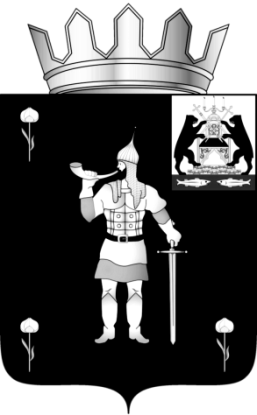 № 27 от 31.08.2021№ 27 от 31.08.2021муниципальная газетамуниципальная газетаОб утверждении административного регламента по предоставлению муниципальной услуги «Предварительное согласование предоставления земельного участка»Понедельник неприемный день Вторник 10.00 - 17.00, перерыв с 12.45 до 14.00Среда неприемный деньЧетверг 10.00 - 17.00, перерыв с 12.45 до 14.00Пятница неприемный деньСубботавыходнойВоскресеньевыходнойПонедельник 8.30 - 17.00Вторник 8.30 - 17.00Среда 8.30 - 17.00Четверг 9.00 - 17.30 Пятница 8.30 - 17.00СубботавыходнойВоскресенье выходнойВ Администрацию муниципального округа от ____________________________________________проживающего(ей) по адресу __________________паспорт_____________ выдан «     »_____________кем________________________________________контактный телефон __________________________действующего по доверенности _________________ в интересах _________________________________проживающего(ей) по адресу __________________паспорт_____________ выдан «     » _____________кем_________________________________________№ п/пНаименование документаКол-во   экз.Кол-во листовВ Администрацию муниципального округа от ____________________________________________(полное наименование)в лице________________________________________(ФИО руководителя или иного уполномоченного лица)Документ, удостоверяющий личность:____________________________________________(вид документа, серия, номер)____________________________________________(кем, когда выдан)Действующего на основании _______________________(устава, положения, доверенности)______________________________________________(реквизиты доверенности)______________________________________________(Место нахождения)______________________________________________________________(регистрационный номер записи в ЕГРЮЛ)_______________________________________________________________(ИНН)_______________________________________________________________(Контактный телефон, электронная почта)№ п/пНаименование документаКол-во экз.Кол-во листовО внесении изменений в постановление Администрации Волотовского муниципального округа от 26.03.2021 № 229№ п/пНаименование нестационарного торгового объектаАдрес нахождения нестационарного торгового объектаСпециализация нестационарного торгового объектаПлощадь нестационарного объекта (квадратных метров)Владелец НТОПринадлежность к субъектам малого и среднего предпринимательстваНазвание и реквизиты договора о предоставлении права на размещение нестационарного торгового объектаСрок эксплуатации нестационарного торгового объекта (в соответствии с договором о предоставлении права на размещение нестационарного торгового объекта)Статус места размещения нестационарного торгового объекта (действующее, перспективное, компенсационное место)123456789101.Торговый павильонНовгородская область, Волотовский муниципальный округ, п. Волот, ул. Вокзальная з/у 2 ерозничная торговля непродовольственными товарами26.43ИП Аксеновой Надежды АлександровныдаДоговор о предоставлении права на размещение нестационарного торгового объекта на территории Волотовского муниципального округа от 22.11.2018 № 2с 05.10.2018 по 01.10.2025действующее2.Торговый павильонНовгородская область, Волотовский муниципальный округ, п. Волот, ул. Вокзальная, з/у 1 брозничная торговля непродовольственными товарами71,0ООО «Вера»даДоговор о предоставлении права на размещение нестационарного торгового объекта на территории Волотовского муниципального округа от 19.12.2018 № 3с 20.12.2018 по 15.12.2025действующее3.Торговый павильонНовгородская область, Волотовский муниципальный округ, п. Волот, ул. Вокзальная, з/у 2дрозничная торговля непродовольственными товарами26,0ИП Волкова Михаила МихайловичадаДоговор о предоставлении права на размещение нестационарного торгового объекта на территории Волотовского муниципального округа от 20.12.2018 № 4с 21.12.2018 по 15.12.2025действующее4.Торговый павильонНовгородская область, Волотовский муниципальный округ, п. Волот, ул. Вокзальная, з/у 2грозничная торговля непродовольственными товарами26,0ИП Шарабайко Натальи АлександровныдаДоговор о предоставлении права на размещение нестационарного торгового объекта на территории Волотовского муниципального округа от 29.06.2021 № 6 с 21.12.2018 по 15.12.2025действующее5.Торговый павильонНовгородская область, Волотовский муниципальный округ, п. Волот, ул. Красная, кадастровый квартал 53:04:0010504розничная торговля непродовольственными товарами12,0ИП Шарабайко Натальи АлександровныдаДоговор о предоставлении права на размещение нестационарного торгового объекта на территории Волотовского муниципального округа от 24.01.2019 № 4С 24.01.2019 по 19.01.2026действующее6.Торговый павильонНовгородская область, Волотовский муниципальный округ, п. Волот, кадастровый квартал 53040010513розничная торговля непродовольственными товарами12,0по мере поступления заявленийперспективное7Торговый павильонНовгородская область, Волотовский муниципальный округ, д. Славитино, ул. Центральная, кадастровый квартал 53:04:0080602розничная торговля непродовольственными товарами24,0по мере поступления заявленийперспективное8Торговый павильонНовгородская область, Волотовский муниципальный округ, д. Волот, ул. Победы, кадастровый квартал 53:04:0050302 розничная торговля непродовольственными товарами24,0по мере поступления заявленийперспективноеО внесении изменений Положение о порядке размещения нестационарных торговых объектов на территории Волотовского муниципального округаОб оценке регулирующего воздействия проектов нормативных правовых актов и экспертизе нормативных правовых актов Волотовского муниципального округаСведения о лице, направившем замечание и предложение, дата поступления замечания и предложения, способ поступления замечания и предложения (электронная почта, почта, иное)Структурная единица нормативного правового акта (проекта нормативного правового акта)Содержание замечания и предложенияРезультат рассмотрения (учтено, частично учтено или отклонено, указание причины отклонения)№ п/пУчастник публичных консультацийПозиция участника публичных консультацийКомментарии разработчика (уполномоченного органа)Общее количество поступивших замечаний и предложенийОбщее количество учтенных замечаний и предложенийОбщее количество частично учтенных замечаний и предложенийОбщее количество неучтенных замечаний и предложений8.1.8.2.8.3.8.4.8.5.Наименование функции, полномочия, обязанности или праваХарактер измененияПредлагаемый порядок реализацииОценка изменения трудозатрат (чел./час в год), изменения численности сотрудников (чел.)Оценка изменения потребностей в иных ресурсахНаименование органаНаименование органаНаименование органаНаименование органаНаименование органаФункция 1 (полномочие, обязанность или право)новая/изменяемая/отменяемаяФункция 2 (полномочие, обязанность или право)новая/изменяемая/отменяемая9.1.9.1.9.2.9.3.Наименование новой, изменяемой или отменяемой функции, полномочия, обязанности или праваНаименование новой, изменяемой или отменяемой функции, полномочия, обязанности или праваКачественное описание расходов и возможных поступлений в бюджет округаКоличественная оценка расходов и возможных поступлений (тыс. руб.)Наименование органа, которым будут реализовываться функции (полномочия, обязанности или права)Наименование органа, которым будут реализовываться функции (полномочия, обязанности или права)Наименование органа, которым будут реализовываться функции (полномочия, обязанности или права)Наименование органа, которым будут реализовываться функции (полномочия, обязанности или права)Функция 1 (полномочие, обязанность или право) (в соответствии с разделом 8 сводного отчета)Функция 1 (полномочие, обязанность или право) (в соответствии с разделом 8 сводного отчета)Единовременные расходы в (указать год возникновения)Вид расходов 1Вид расходов NФункция 1 (полномочие, обязанность или право) (в соответствии с разделом 8 сводного отчета)Функция 1 (полномочие, обязанность или право) (в соответствии с разделом 8 сводного отчета)Периодические расходы за период ___ годовВид расходов 1Вид расходов NФункция 1 (полномочие, обязанность или право) (в соответствии с разделом 8 сводного отчета)Функция 1 (полномочие, обязанность или право) (в соответствии с разделом 8 сводного отчета)Возможные доходы за период _______ годовВид поступления 1Вид поступления NИТОГО единовременные расходы по ______ годамИТОГО единовременные расходы по ______ годамИТОГО единовременные расходы по ______ годамИТОГО периодические расходы за годИТОГО периодические расходы за годИТОГО периодические расходы за годИТОГО возможные доходы за годИТОГО возможные доходы за годИТОГО возможные доходы за год9.4.ИТОГО единовременные расходы бюджета округаИТОГО единовременные расходы бюджета округа9.5.ИТОГО периодические расходы бюджета округаИТОГО периодические расходы бюджета округа9.6.ИТОГО возможные доходы бюджета округаИТОГО возможные доходы бюджета округа9.7.Иные сведения о расходах и возможных доходах бюджета округа _______________________Иные сведения о расходах и возможных доходах бюджета округа _______________________9.8.Источники данныхИсточники данных10.1.10.2.10.3.Группы потенциальных адресатов предлагаемого регулирования (в соответствии с пунктом 7.1 сводного отчета)Новые или изменяющие ранее предусмотренные нормативными правовыми актами округа обязанности для субъектов предпринимательской и инвестиционной деятельности, а также устанавливающие или изменяющие ранее установленную ответственность за нарушение нормативных правовых актов округа обязанности, запреты и ограничения для субъектов предпринимательской и инвестиционной деятельности (с указанием соответствующих положений проекта нормативного правового акта)Порядок организации исполнения обязанностей и соблюдения ограниченийГруппа 1Группа 1Группа NГруппа N12.1.12.1.12.2.12.3.12.4.Риски недостижения целей правового регулирования и риски негативных последствий от введения правового регулирования для экономического развития Новгородской области в целом или отдельных отраслей экономики, конкуренции, рынков товаров и услуг, в том числе развития субъектов малого и среднего предпринимательстваРиски недостижения целей правового регулирования и риски негативных последствий от введения правового регулирования для экономического развития Новгородской области в целом или отдельных отраслей экономики, конкуренции, рынков товаров и услуг, в том числе развития субъектов малого и среднего предпринимательстваОценка вероятности наступления рисковМетоды контроля эффективности избранного способа достижения целиСтепень контроля рисков(Риск 1)(Риск 1)(Риск 2)(Риск 2)12.5.Источники данныхИсточники данныхИсточники данныхИсточники данных12.5.(место для текстового описания)(место для текстового описания)(место для текстового описания)(место для текстового описания)14.1.14.1.14.2.14.3.14.4.14.5.Мероприятия, необходимые для достижения целей правового регулированияМероприятия, необходимые для достижения целей правового регулированияСроки мероприятийОписание ожидаемого результатаОбъем финансированияИсточник финансированияМероприятие N 1Мероприятие N 1Мероприятие N NМероприятие N N14.6.Общий объем затрат на необходимые для достижения заявленных целей правового регулирования организационно-технические, методологические, информационные и иные мероприятия ___ тыс. руб.Общий объем затрат на необходимые для достижения заявленных целей правового регулирования организационно-технические, методологические, информационные и иные мероприятия ___ тыс. руб.Общий объем затрат на необходимые для достижения заявленных целей правового регулирования организационно-технические, методологические, информационные и иные мероприятия ___ тыс. руб.Общий объем затрат на необходимые для достижения заявленных целей правового регулирования организационно-технические, методологические, информационные и иные мероприятия ___ тыс. руб.Общий объем затрат на необходимые для достижения заявленных целей правового регулирования организационно-технические, методологические, информационные и иные мероприятия ___ тыс. руб.6.1.6.2.6.3.Описание реализованных методов контроля эффективности достижения целей регулирования, а также необходимых для достижения целей мероприятийОписание результатов реализации методов контроля эффективности достижения целей и необходимых для достижения целей мероприятийОценки расходов областного бюджета(Мероприятие 1)(Сведения о реализации)(Оценки расходов)(Мероприятие N)(Сведения о реализации)(Оценки расходов)12.1.12.2.Содержание предложенияЦели предложенияОб организации и проведении общественных обсуждений по вопросу предоставлении разрешения на условно разрешенный вид использования земельного участка или объекта капитального строительстваО внесении изменений в муниципальную программу «Формирование современной городской среды в п. Волот Волотовского муниципального округа»«ГодИсточник финансированияИсточник финансированияИсточник финансированияИсточник финансированияИсточник финансирования«ГодФедеральный бюджетОбластной бюджетБюджет округаВнебюджетные средстваВсего1235672021755,68923,372194,765973,8262022202300000202400000ВСЕГО755,68923,372194,765973,826»5Пешеходная зона пер. Советский500Асфальтовое покрытие частично»Бутылин Михаил Федоровичзаместитель Главы Администрации, -председатель комиссии;Орлова Лидия Анатольевназаместитель Главы Волотовского территориального отдела - секретарь комиссии;Члены комиссии:Гибало Анастасия Владимировнаи.о. директора муниципального бюджетного учреждения «Физкультурно- спортивный комплекс имени Якова Иванова»Кузнецова Любовь Ивановнапредседатель Совета ветерановЛебедева Галина Александровнапредседатель Думы Волотовского муниципального округаЛыжов Николай Ивановичпредседатель ТОС «Возрождение»Пыталев Владимир Николаевиччлен партии «Единая Россия»Петрова Нина Вениаминовнадепутат Думы Волотовского муниципального   округаБакурин Владислав Александровичначальник отделения Государственной инспекции безопасности дорожного движения Межмуниципального отдела Министерства внутренних дел России «Шимский» (по согласованию)Григорьев Игорь Юрьевичзаместитель начальника- начальник отделения АП И Д отдела надзорной деятельности и профилактической работы по Старорусскому, Парфинскому, Волотовскому, Поддорскому и Холмскому округам управления надзорной деятельности и профилактической работы ГУ МЧС России по Новгородской области (по согласованию)Мещерякова Е.Ючлен общественной палаты Новгородской области»О создании комиссии по осмотру зданий, сооружений или объектов незавершенного строительства при проведении мероприятий по выявлению правообладателей ранее учтенных объектов недвижимостиПредседатель комиссии -Щинова Екатерина Владимировна - председатель комитета по управлению муниципальным имуществом, земельным вопросам и градостроительной деятельности Секретарь комиссии -Куркина Екатерина Александровна - заместитель председателя комитета по управлению муниципальным имуществом, земельным вопросам и градостроительной деятельностиЧлены комиссии:Ульянова Раиса Владимировна - ведущий специалист комитета по управлению муниципальным имуществом, земельным вопросам и градостроительной деятельности Новицкая Людмила Викторовна - главный специалист Волотовского территориального отдела (по согласованию)Матвеева Ирина Николаевна - заместитель Главы Ратицкого территориального отдела (по согласованиюПетрова Людмила Михайловна - Глава Славитинского территориального отдела (по согласованию)О внесении изменений в решение Думы Волотовского муниципального округа от 18.12.2020 № 65«Субвенции бюджетам на обеспечение предоставления жилых помещений детям-сиротам и детям, оставшимся без попечения родителей, лицам из их числа по договорам найма специализированных жилых помещений892202350820000001502203,420002218,510002218,51000Субвенции бюджетам муниципальных округов на предоставление жилых помещений детям-сиротам и детям, оставшимся без попечения родителей, лицам из их числа по договорам найма специализированных жилых помещений892202350821400001502203,420002218,510002218,51000»«Доходы, ВСЕГО,в том числе:166475,41859124637,38000122091,54000Налоговые и неналоговые доходы0001000000000000000045638,6300044505,9000045077,30000Налоги на совокупный доход182105000000000000001622,000001020,900001188,00000Налог, взимаемый в связи с применением упрощенной системы налогообложения182105010000000001101238,000001008,900001175,00000Налог, взимаемый с налогоплательщиков, выбравших в качестве объекта налогообложения доходы, уменьшенные на величину расходов (в том числе минимальный налог, зачисляемый в бюджеты субъектов Российской Федерации)18210501021010000110868,0000756,90000882,00000Доходы от продажи материальных и нематериальных активов903114000000000000001895,50000450,00000450,00000Доходы от реализации имущества, находящегося в государственной и муниципальной собственности (за исключением движимого имущества бюджетных и автономных учреждений, а также имущества государственных и муниципальных унитарных предприятий, в том числе казенных)90311402000000000000220,10000100,00000100,00000Доходы от реализации иного имущества, находящегося в собственности муниципальных округов (за исключением имущества муниципальных бюджетных и автономных учреждений, а также имущества муниципальных унитарных предприятий, в том числе казенных), в части реализации основных средств по указанному имуществу90311402043140000410220,10000100,00000100,00000Безвозмездные поступления89220000000000000000120 836,7885980 131,4800077 014,24000Безвозмездные поступления от других бюджетов бюджетной системы Российской Федерации89220200000000000000121 588,1610080 131,4800077 014,24000Дотации бюджетам субъектов Российской Федерации и муниципальных образований8922021000000000015046 232,3000036 143,9000035 834,5000Дотации на выравнивание бюджетной обеспеченности8922021500100000015044 807,3000036 143,9000035 834,5000Дотации бюджетам муниципальных округов на выравнивание бюджетной обеспеченности из бюджета субъекта Российской Федерации8922021500114000015044 807,3000036 143,9000035 834,5000Дотации бюджетам муниципальных округов на поддержку мер по обеспечению сбалансированности бюджетов892202150021400001501425,000000,000000,00000Субвенции бюджетам субъектов Российской Федерации8922023000000000015038 043,0200033 511,3100033 430,01000Субвенции местным бюджетам на выполнение передаваемых полномочий субъектов Российской Федерации8922023002400000015029258,7000027863,2000027863,20000Субвенции бюджетам муниципальных округов на выполнение передаваемых полномочий субъектов Российской Федерации8922023002414000015029258,7000027863,2000027863,20000Субвенции бюджетам на содержание ребенка в семье опекуна и приемной семье, а также вознаграждение, причитающееся приемному родителю892202300270000001503166,700000,000000,00000Субвенции бюджетам муниципальных округов на содержание ребенка в семье опекуна и приемной семье, а также вознаграждение, причитающееся приемному родителю892202300271400001503166,700000,000000,00000Субвенции бюджетам на компенсацию части платы, взимаемой с родителей (законных представителей) за присмотр и уход за детьми, посещающими образовательные организации, реализующие образовательные программы дошкольного образования89220230029000000150285,80000285,80000285,80000Субвенции бюджетам муниципальных округов на компенсацию части платы, взимаемой с родителей (законных представителей) за присмотр и уход за детьми, посещающими образовательные организации, реализующие образовательные программы дошкольного образования89220230029140000150285,80000285,80000285,80000Иные межбюджетные трансферты892202400000000001501386,000000,000000,00000Прочие межбюджетные трансферты, передаваемые бюджетам муниципальных округов892202499991400001501386,000000,000000,00000»«Доходы, ВСЕГО,в том числе:170 778,69859122418,87000119873,03000Налоговые и неналоговые доходы0001000000000000000045987,7300044505,9000045077,30000Налоги на совокупный доход182105000000000000001888,100001020,900001188,00000Налог, взимаемый в связи с применением упрощенной системы налогообложения182105010000000001101504,100001008,900001175,00000Налог, взимаемый с налогоплательщиков, выбравших в качестве объекта налогообложения доходы, уменьшенные на величину расходов (в том числе минимальный налог, зачисляемый в бюджеты субъектов Российской Федерации)182105010210100001101134,1000756,90000882,00000Доходы от продажи материальных и нематериальных активов903114000000000000001978,50000450,00000450,00000Доходы от реализации имущества, находящегося в государственной и муниципальной собственности (за исключением движимого имущества бюджетных и автономных учреждений, а также имущества государственных и муниципальных унитарных предприятий, в том числе казенных)90311402000000000000303,10000100,00000100,00000Доходы от реализации иного имущества, находящегося в собственности муниципальных округов (за исключением имущества муниципальных бюджетных и автономных учреждений, а также имущества муниципальных унитарных предприятий, в том числе казенных), в части реализации основных средств по указанному имуществу90311402043140000410303,10000100,00000100,00000Безвозмездные поступления89220000000000000000124 790,9685977 912,9700074 795,73000Безвозмездные поступления от других бюджетов бюджетной системы Российской Федерации89220200000000000000125 542,3410077 912,9700074 795,73000Дотации бюджетам субъектов Российской Федерации и муниципальных образований8922021000000000015051 980,8000036 143,9000035 834,5000Дотации на выравнивание бюджетной обеспеченности8922021500100000015049 807,3000036 143,9000035 834,5000Дотации бюджетам муниципальных округов на выравнивание бюджетной обеспеченности из бюджета субъекта Российской Федерации8922021500114000015049 807,3000036 143,9000035 834,5000Дотации бюджетам муниципальных округов на поддержку мер по обеспечению сбалансированности бюджетов892202150021400001502173,500000,000000,00000Субвенции бюджетам субъектов Российской Федерации8922023000000000015035 675,7000031 292,8000031 211,50000Субвенции местным бюджетам на выполнение передаваемых полномочий субъектов Российской Федерации8922023002400000015029609,7000027863,2000027863,20000Субвенции бюджетам муниципальных округов на выполнение передаваемых полномочий субъектов Российской Федерации8922023002414000015029609,7000027863,2000027863,20000Субвенции бюджетам на содержание ребенка в семье опекуна и приемной семье, а также вознаграждение, причитающееся приемному родителю892202300270000001502791,600000,000000,00000Субвенции бюджетам муниципальных округов на содержание ребенка в семье опекуна и приемной семье, а также вознаграждение, причитающееся приемному родителю892202300271400001502791,600000,000000,00000Субвенции бюджетам на компенсацию части платы, взимаемой с родителей (законных представителей) за присмотр и уход за детьми, посещающими образовательные организации, реализующие образовательные программы дошкольного образования89220230029000000150215,90000285,80000285,80000Субвенции бюджетам муниципальных округов на компенсацию части платы, взимаемой с родителей (законных представителей) за присмотр и уход за детьми, посещающими образовательные организации, реализующие образовательные программы дошкольного образования89220230029140000150215,90000285,80000285,80000Иные межбюджетные трансферты892202400000000001501959,000000,000000,00000Прочие межбюджетные трансферты, передаваемые бюджетам муниципальных округов892202499991400001501959,000000,000000,00000»«НаименованиеВед.РПЦСРВРСумма на 2021 годСумма на 2022 годСумма на 2023 год Волотовский территориальный отдел Администрации Волотовского муниципального округа Новгородской области3360000000000000000020 916,729017 907,600007 506,29800 Общегосударственные вопросы336010000000000000002 302,958102 156,276002 156,27600 Функционирование Правительства Российской Федерации, высших исполнительных органов государственной власти субъектов Российской Федерации, местных администраций336010400000000000002 266,958102 120,276002 120,27600 Расходы на функционирование органов местного самоуправления Волотовского муниципального округа, не отнесенные к муниципальным программам округа336010491000000000002 266,958102 120,276002 120,27600 Обеспечение функций органов местного самоуправления336010491800000000002 266,958102 120,276002 120,27600 Расходы на выплаты по оплате труда муниципальных служащих органов местного самоуправления336010491800010000001 289,702001 205,300001 205,30000 Расходы на выплаты персоналу государственных (муниципальных) органов336010491800010001201 289,702001 205,300001 205,30000 Расходы на обеспечение функций органов местного самоуправления33601049180001040000921,39110864,00000864,00000 Расходы на выплаты персоналу государственных (муниципальных) органов33601049180001040120848,39110791,00000791,00000 Иные закупки товаров, работ и услуг для обеспечения государственных (муниципальных) нужд3360104918000104024073,0000073,0000073,00000 Возмещение затрат по содержанию штатных единиц, осуществляющих отдельные полномочия области3360104918007028000055,8650050,9760050,97600 Расходы на выплаты персоналу государственных (муниципальных) органов3360104918007028012055,8650050,9760050,97600 Другие общегосударственные вопросы3360113000000000000036,0000036,0000036,00000 Расходы на функционирование органов местного самоуправления Волотовского муниципального округа, не отнесенные к муниципальным программам округа3360113910000000000036,0000036,0000036,00000 Обеспечение функций органов местного самоуправления3360113918000000000036,0000036,0000036,00000 Реализация мероприятий связанных с расходами старост деревень3360113918001017000036,0000036,0000036,00000 Иные закупки товаров, работ и услуг для обеспечения государственных (муниципальных) нужд3360113918001017024036,0000036,0000036,00000 Национальная оборона33602000000000000000122,25000123,58400128,86200 Мобилизация и вневойсковая подготовка33602030000000000000122,25000123,58400128,86200 Расходы на функционирование органов местного самоуправления Волотовского муниципального округа, не отнесенные к муниципальным программам округа33602039100000000000122,25000123,58400128,86200 Обеспечение функций органов местного самоуправления33602039180000000000122,25000123,58400128,86200 Содержание штатных единиц, осуществляющие отдельные полномочия по первичному воинскому учету на территориях, где отсутствуют военные комиссариаты33602039180051180000122,25000123,58400128,86200 Расходы на выплаты персоналу государственных (муниципальных) органов33602039180051180120103,97500103,97500103,97500 Иные закупки товаров, работ и услуг для обеспечения государственных (муниципальных) нужд3360203918005118024018,2750019,6090024,88700 Национальная безопасность и правоохранительная деятельность3360300000000000000050,5000050,5000050,50000 Защита населения и территории от чрезвычайных ситуаций природного и техногенного храктера, пожарная безопасность3360310000000000000050,5000050,5000050,50000 Муниципальная программа "Обеспечение первичных мер пожарной безопасности на территории Волотовского муниципального округа "3360310270000000000050,5000050,5000050,50000 Мероприятия по укрепление противопожарного состояния учреждений, жилого фонда, территории округа3360310270009999000050,5000050,5000050,50000 Иные закупки товаров, работ и услуг для обеспечения государственных (муниципальных) нужд3360310270009999024050,5000050,5000050,50000 Национальная экономика3360400000000000000012 398,263841 900,020001 911,05000 Дорожное хозяйство (дорожные фонды)3360409000000000000012 398,263841 900,020001 911,05000 Муниципальная программа "Повышение безопасности дорожного движения на территории Волотовского муниципального округа "3360409080000000000012 388,263841 750,020001 761,05000 Содержание автомобильных дорог общего пользования населенных пунктов и искусственных сооружений на них33604090800100000000468,00000290,40000251,00000 Содержание автомобильных дорог общего пользования населенных пунктов и искусственных сооружений на них33604090800110070000468,00000290,40000251,00000 Иные закупки товаров, работ и услуг для обеспечения государственных (муниципальных) нужд33604090800110070240468,00000290,40000251,00000 Ремонт автомобильных дорог общего пользования населенных пунктов и искусственных сооружений на них, включая проектно-изыскательские работы.3360409080030000000011 920,263841 379,620001 430,05000 Проверка и согласования сметной документации на ремонт автомобильных дорог33604090800310080000171,2000036,0000036,00000 Иные закупки товаров, работ и услуг для обеспечения государственных (муниципальных) нужд33604090800310080240171,2000036,0000036,00000 Ремонт автомобильных дорог общего пользования населенных пунктов и искусственных сооружений на них, включая проектно-изыскательские работы336040908003715100001 745,00000810,00000810,00000 Иные закупки товаров, работ и услуг для обеспечения государственных (муниципальных) нужд336040908003715102401 745,00000810,00000810,00000 Расходы по реализации правовых актов Правительства Новгородской области по вопросам проектирования, строительства, реконструкции, капитального ремонта и ремонта автомобильных дорог общего пользования местного значения336040908003715300009 440,000000,000000,00000 Иные закупки товаров, работ и услуг для обеспечения государственных (муниципальных) нужд336040908003715302409 440,000000,000000,00000 Софинансирование к ремонту автомобильных дорог общего пользования населенных пунктов и искусственных сооружений на них, включая проектно-изыскательские работы336040908003S1510000294,14784533,62000584,05000 Иные закупки товаров, работ и услуг для обеспечения государственных (муниципальных) нужд336040908003S1510240294,14784533,62000584,05000 Расходы по софинансированию вопросов проектирования, строительства, реконструкции, капитального ремонта и ремонта автомобильных дорог общего пользования местного значения336040908003S1530000269,916000,000000,00000 Иные закупки товаров, работ и услуг для обеспечения государственных (муниципальных) нужд336040908003S1530240269,916000,000000,00000 Приведение в соответствие с техническими требованиями средств организации движения транспортных средств и пешеходов (дорожные знаки, дорожная разметка, ограждения)336040908005000000000,0000080,0000080,00000 Приведение в соответствии техническими требованиями средств организации движения транспортных средств и пешеходов336040908005S15100000,0000080,0000080,00000 Иные закупки товаров, работ и услуг для обеспечения государственных (муниципальных) нужд336040908005S15102400,0000080,0000080,00000 Муниципальная программа "Комплексное развитие транспортной инфраструктуры в Волотовском муниципальном округе "3360409260000000000010,00000150,00000150,00000 Содержание тротуаров и пешеходных дорожек общего пользования населенных пунктов и искусственных сооружений на них336040926001000000000,00000130,00000130,00000 Обеспечение безопасного и бесперебойного движения пешеходов по тротуарам и пешеходным дорожкам общего пользования336040926001005200000,00000130,00000130,00000 Иные закупки товаров, работ и услуг для обеспечения государственных (муниципальных) нужд336040926001005202400,00000130,00000130,00000 Текущий ремонт тротуаров и пешеходных дорожек общего пользования населенных пунктов и искусственных сооружений на них, включая проектно-изыскательские работы.336040926002000000000,0000010,0000010,00000 Текущий ремонт тротуаров (восстановление несущей способности, системы водоотвода), пешеходных дорожек и искусственных сооружений на них (мостиков)336040926002005300000,0000010,0000010,00000 Иные закупки товаров, работ и услуг для обеспечения государственных (муниципальных) нужд336040926002005302400,0000010,0000010,00000 Улучшение оборудования остановок общественного транспорта3360409260030000000010,0000010,0000010,00000 Мероприятия по приведению остановочных пунктов в нормативное состояние (установка скамеек; уборка, мойка остановок общественного транспорта, устранение мелких повреждений, окраска, замена урн для сбора мусора и др.)3360409260030054000010,0000010,0000010,00000 Иные закупки товаров, работ и услуг для обеспечения государственных (муниципальных) нужд3360409260030054024010,0000010,0000010,00000 Жилищно-коммунальное хозяйство336050000000000000006 042,757073 677,220003 259,61000 Жилищное хозяйство33605010000000000000505,32939350,00000350,00000 Муниципальная программа Волотовского муниципального округа "Улучшение жилищных условий граждан в Волотовском муниципальном округе "33605010900000000000505,32939350,00000350,00000 Подпрограмма "Капитальный ремонт муниципального жилищного фонда" муниципальной Программы Волотовского муниципального округа "Улучшение жилищных условий граждан в Волотовском муниципальном округе"33605010930000000000505,32939350,00000350,00000 Основное мероприятие «Ремонт муниципальных жилых помещений"33605010930100000000350,00000350,00000350,00000 Капитальный ремонт муниципального жилищного фонда за счет средств сбора от найма33605010930110280000350,00000350,00000350,00000 Иные закупки товаров, работ и услуг для обеспечения государственных (муниципальных) нужд33605010930110280240350,00000350,00000350,00000 Основное мероприятие «Участие в региональной программе по капитальному ремонту общего имущества в многоквартирных домах»33605010930300000000155,329390,000000,00000 Перечисление платежей оператору фонда капитального ремонта33605010930399990000155,329390,000000,00000 Иные закупки товаров, работ и услуг для обеспечения государственных (муниципальных) нужд33605010930399990240155,329390,000000,00000 Коммунальное хозяйство336050200000000000001 136,000000,000000,00000 Муниципальная программа "Обеспечение населения Волотовского муниципального округа банными услугами "33605021900000000000400,000000,000000,00000 Расходы на приобретение общественной бани33605021900001010000400,000000,000000,00000 Субсидии на осуществление капитальных вложений бюджетным и автономным учреждениям, государственным (муниципальным) унитарным предприятиям33605021900001010460400,000000,000000,00000 Прочие расходы, не отнесенные к муниципальным программам Волотовского округа33605029200000000000736,000000,000000,00000 Предоставление субсидии на уставную деятельность муниципального унитарного предприятия33605029200002500000736,000000,000000,00000 Субсидии юридическим лицам (кроме некоммерческих организаций), индивидуальным предпринимателям, физическим лицам - производителям товаров, работ, услуг33605029200002500810736,000000,000000,00000 Благоустройство336050300000000000004 401,427683 327,220002 909,61000 Муниципальная программа "Комплексное развитие сельских территорий Волотовского муниципального округа "33605030400000000000414,700000,000000,00000 на реализацию общественно значимых проектов по благоустройству территорий за счет субсидии336050304000N5764000318,200000,000000,00000 Иные закупки товаров, работ и услуг для обеспечения государственных (муниципальных) нужд336050304000N5764240318,200000,000000,00000 Софинансирование к реализации общественно значимых проектов по благоустройству территории336050304000S576400096,500000,000000,00000 Иные закупки товаров, работ и услуг для обеспечения государственных (муниципальных) нужд336050304000S576424096,500000,000000,00000 Муниципальная программа "Благоустройство территорий Волотовского муниципального округа"336050324000000000002 828,666683 327,220002 909,61000 Подпрограмма "Повышение энергетической эффективности на территории Волотовского муниципального округа "336050324100000000002 241,372782 406,300001 988,69000 Доведение уровня освещённости улиц, проездов, пешеходных дорожек сельского поселения до 85%.336050324100005500002 241,372782 406,300001 988,69000 Иные закупки товаров, работ и услуг для обеспечения государственных (муниципальных) нужд336050324100005502402 241,372782 406,300001 988,69000 Подпрограмма "Озеленение территории Волотовского муниципального округа, содержание братских захоронений и гражданских кладбищ "33605032420000000000131,50000131,50000131,50000 Реализация мероприятий по озеленению территорий, поддержание братских и гражданских33605032420000560000131,50000131,50000131,50000 Иные закупки товаров, работ и услуг для обеспечения государственных (муниципальных) нужд33605032420000560240131,50000131,50000131,50000 Подпрограмма "Повышение уровня комфортности и чистоты на территории Волотовского муниципального округа "33605032430000000000455,79390789,42000789,42000 Обеспечение санитарной, противопожарной безопасности, безопасности передвижения населения33605032430000570000415,79390789,42000789,42000 Иные закупки товаров, работ и услуг для обеспечения государственных (муниципальных) нужд33605032430000570240415,79390789,42000789,42000 Строительство (благоустройство ) мест (площадок) накопления твердых бытовых отходов3360503243000058000040,000000,000000,00000 Иные закупки товаров, работ и услуг для обеспечения государственных (муниципальных) нужд3360503243000058024040,000000,000000,00000 Муниципальная программа "Формирование современной городской среды в п. Волот Волотовского муниципального округа"336050328000000000001 079,061000,000000,00000 Основное мероприятие"Благоустройство и содержание дворовых территорий МКД и территорий общего пользования"3360503280F2000000001 079,061000,000000,00000 на реализацию мероприятий муниципальных программ. направленных на благоустройство дворовых территорий многоквартирных домов и на благоустройство общественных территорий3360503280F2555500001 079,061000,000000,00000 Иные закупки товаров, работ и услуг для обеспечения государственных (муниципальных) нужд3360503280F2555502401 079,061000,000000,00000 Муниципальная программа "Развитие и совершенствование форм местного самоуправления на территории Волотовского муниципального округа"3360503290000000000079,000000,000000,00000 Содействие развитию форм непосредственного осуществления населением местного самоуправления и участия населения в осуществлении местного самоуправления3360503290030000000079,000000,000000,00000 Реализация проекта территориального общественного самоупраления3360503290037209000059,000000,000000,00000 Иные закупки товаров, работ и услуг для обеспечения государственных (муниципальных) нужд3360503290037209024059,000000,000000,00000 Софинансирование к реализации проекта ТОС "Заря" Установка беседки в д. Пескова336050329003S209100020,000000,000000,00000 Иные закупки товаров, работ и услуг для обеспечения государственных (муниципальных) нужд336050329003S209124020,000000,000000,00000 Ратицкий территориальный отдел Администрации Волотовского муниципального округа338000000000000000008 981,493277 001,750006 662,29500 Общегосударственные вопросы338010000000000000002 632,962482 581,476002 581,47600 Функционирование Правительства Российской Федерации, высших исполнительных органов государственной власти субъектов Российской Федерации, местных администраций338010400000000000002 576,762482 581,476002 581,47600 Расходы на функционирование органов местного самоуправления Волотовского муниципального округа, не отнесенные к муниципальным программам округа338010491000000000002 576,762482 581,476002 581,47600 Обеспечение функций органов местного самоуправления338010491800000000002 576,762482 581,476002 581,47600 Расходы на выплаты по оплате труда муниципальных служащих органов местного самоуправления338010491800010000001 109,950001 209,100001 209,10000 Расходы на выплаты персоналу государственных (муниципальных) органов338010491800010001201 109,950001 209,100001 209,10000 Расходы на обеспечение функций органов местного самоуправления338010491800010400001 415,336481 320,900001 320,90000 Расходы на выплаты персоналу государственных (муниципальных) органов338010491800010401201 112,320451 205,900001 205,90000 Иные закупки товаров, работ и услуг для обеспечения государственных (муниципальных) нужд33801049180001040240293,01603105,00000105,00000 Уплата налогов, сборов и иных платежей3380104918000104085010,0000010,0000010,00000 Возмещение затрат по содержанию штатных единиц, осуществляющих отдельные полномочия области3380104918007028000050,9760050,9760050,97600 Расходы на выплаты персоналу государственных (муниципальных) органов3380104918007028012050,9760050,9760050,97600 Cодержание штатных единиц, осуществляющие отдельные полномочия области по определению перечня должностных лиц уполномоченных составлять протоколы об административных правонарушениях338010491800706500000,500000,500000,50000 Иные закупки товаров, работ и услуг для обеспечения государственных (муниципальных) нужд338010491800706502400,500000,500000,50000 Другие общегосударственные вопросы3380113000000000000056,200000,000000,00000 Муниципальная программа Волотовского округа "Энергосбережение в Волотовском муниципальном округе "3380113070000000000038,200000,000000,00000 Софинансирование расходов учреждений по приобретению коммунальных услуг3380113070007230000030,680000,000000,00000 Иные закупки товаров, работ и услуг для обеспечения государственных (муниципальных) нужд3380113070007230024030,680000,000000,00000 Расходы по приобретению коммунальных услуг338011307000S23000007,520000,000000,00000 Иные закупки товаров, работ и услуг для обеспечения государственных (муниципальных) нужд338011307000S23002407,520000,000000,00000 Расходы на функционирование органов местного самоуправления Волотовского муниципального округа, не отнесенные к муниципальным программам округа3380113910000000000018,000000,000000,00000 Обеспечение функций органов местного самоуправления3380113918000000000018,000000,000000,00000 Реализация мероприятий связанных с расходами старост деревень3380113918001017000018,000000,000000,00000 Иные закупки товаров, работ и услуг для обеспечения государственных (муниципальных) нужд3380113918001017024018,000000,000000,00000 Национальная оборона3380200000000000000061,1250061,6580063,76900 Мобилизация и вневойсковая подготовка3380203000000000000061,1250061,6580063,76900 Расходы на функционирование органов местного самоуправления Волотовского муниципального округа, не отнесенные к муниципальным программам округа3380203910000000000061,1250061,6580063,76900 Обеспечение функций органов местного самоуправления3380203918000000000061,1250061,6580063,76900 Содержание штатных единиц, осуществляющие отдельные полномочия по первичному воинскому учету на территориях, где отсутствуют военные комиссариаты3380203918005118000061,1250061,6580063,76900 Расходы на выплаты персоналу государственных (муниципальных) органов3380203918005118012051,9875051,9875051,98750 Иные закупки товаров, работ и услуг для обеспечения государственных (муниципальных) нужд338020391800511802409,137509,6705011,78150 Национальная безопасность и правоохранительная деятельность3380300000000000000034,8000034,8000034,80000 Защита населения и территории от чрезвычайных ситуаций природного и техногенного характера, пожарная безопасность3380310000000000000034,8000034,8000034,80000 Муниципальная программа "Обеспечение первичных мер пожарной безопасности на территории Волотовского муниципального округа "3380310270000000000034,8000034,8000034,80000 Мероприятия по укрепление противопожарного состояния учреждений, жилого фонда, территории округа3380310270009999000034,8000034,8000034,80000 Иные закупки товаров, работ и услуг для обеспечения государственных (муниципальных) нужд3380310270009999024034,8000034,8000034,80000 Национальная экономика338040000000000000002 362,955791 713,600001 734,60000 Дорожное хозяйство (дорожные фонды)338040900000000000002 362,955791 713,600001 734,60000 Муниципальная программа "Повышение безопасности дорожного движения на территории Волотовского муниципального округа "338040908000000000002 362,955791 713,600001 734,60000 Муниципальная программа "Повышение безопасности дорожного движения на территории Волотовского муниципального округа "338040908000000000000,00000800,00000800,00000 Осуществление дорожной деятельности в отношении автомобильных дорог общего пользования местного значения338040908000715100000,00000800,00000800,00000 Иные закупки товаров, работ и услуг для обеспечения государственных (муниципальных) нужд338040908000715102400,00000800,00000800,00000 Содержание автомобильных дорог общего пользования населенных пунктов и искусственных сооружений на них33804090800100000000671,75579377,60000348,10000 Содержание автомобильных дорог общего пользования населенных пунктов и искусственных сооружений на них33804090800110070000671,75579377,60000348,10000 Иные закупки товаров, работ и услуг для обеспечения государственных (муниципальных) нужд33804090800110070240671,75579377,60000348,10000 Ремонт автомобильных дорог общего пользования населенных пунктов и искусственных сооружений на них, включая проектно-изыскательские работы.338040908003000000001 491,20000536,00000586,50000 Проверка и согласования сметной документации на ремонт автомобильных дорог3380409080031008000031,2000035,0000035,00000 Иные закупки товаров, работ и услуг для обеспечения государственных (муниципальных) нужд3380409080031008024031,2000035,0000035,00000 Ремонт автомобильных дорог общего пользования населенных пунктов и искусственных сооружений на них, включая проектно-изыскательские работы338040908003715100001 200,000000,000000,00000 Иные закупки товаров, работ и услуг для обеспечения государственных (муниципальных) нужд338040908003715102401 200,000000,000000,00000 Софинансирование к ремонту автомобильных дорог общего пользования населенных пунктов и искусственных сооружений на них, включая проектно-изыскательские работы338040908003S1510000260,00000501,00000551,50000 Иные закупки товаров, работ и услуг для обеспечения государственных (муниципальных) нужд338040908003S1510240260,00000501,00000551,50000 Приведение в соответствие с техническими требованиями средств организации движения транспортных средств и пешеходов (дорожные знаки, дорожная разметка, ограждения)33804090800500000000200,000000,000000,00000 Приведение в соответствии техническими требованиями средств организации движения транспортных средств и пешеходов338040908005S1510000200,000000,000000,00000 Иные закупки товаров, работ и услуг для обеспечения государственных (муниципальных) нужд338040908005S1510240200,000000,000000,00000 Жилищно-коммунальное хозяйство338050000000000000003 127,900002 610,216002 247,65000 Благоустройство338050300000000000003 127,900002 610,216002 247,65000 Муниципальная программа "Благоустройство территорий Волотовского муниципального округа"338050324000000000003 048,900002 610,216002 247,65000 Подпрограмма "Повышение энергетической эффективности на территории Волотовского муниципального округа "338050324100000000002 345,000002 090,316001 727,75000 Доведение уровня освещённости улиц, проездов, пешеходных дорожек сельского поселения до 85%.338050324100005500002 345,000002 090,316001 727,75000 Иные закупки товаров, работ и услуг для обеспечения государственных (муниципальных) нужд338050324100005502402 345,000002 090,316001 727,75000 Подпрограмма "Озеленение территории Волотовского муниципального округа, содержание братских захоронений и гражданских кладбищ "33805032420000000000250,1000070,1000070,10000 Реализация мероприятий по озеленению территорий, поддержание братских и гражданских33805032420000560000250,1000070,1000070,10000 Иные закупки товаров, работ и услуг для обеспечения государственных (муниципальных) нужд33805032420000560240250,1000070,1000070,10000 Подпрограмма "Повышение уровня комфортности и чистоты на территории Волотовского муниципального округа "33805032430000000000453,80000449,80000449,80000 Обеспечение санитарной, противопожарной безопасности, безопасности передвижения населения33805032430000570000453,80000449,80000449,80000 Иные закупки товаров, работ и услуг для обеспечения государственных (муниципальных) нужд33805032430000570240453,80000449,80000449,80000 Муниципальная программа "Развитие и совершенствование форм местного самоуправления на территории Волотовского муниципального округа"3380503290000000000079,000000,000000,00000 Содействие развитию форм непосредственного осуществления населением местного самоуправления и участия населения в осуществлении местного самоуправления3380503290030000000079,000000,000000,00000 Реализация проекта территориального общественного самоупраления3380503290037209000059,000000,000000,00000 Иные закупки товаров, работ и услуг для обеспечения государственных (муниципальных) нужд3380503290037209024059,000000,000000,00000 Софинансирование к реализации проекта ТОС "Рассвет" Замена ограждения на гражданском кладбище д. Городцы338050329003S209200020,000000,000000,00000 Иные закупки товаров, работ и услуг для обеспечения государственных (муниципальных) нужд338050329003S209224020,000000,000000,00000 Культура, кинематография33808000000000000000761,750000,000000,00000 Культура33808010000000000000761,750000,000000,00000 Муниципальная программа "Развитие и совершенствование форм местного самоуправления на территории Волотовского муниципального округа"33808012900000000000761,750000,000000,00000 Содействие развитию форм непосредственного осуществления населением местного самоуправления и участия населения в осуществлении местного самоуправления33808012900300000000761,750000,000000,00000 Реализация проекта поддержки местных инициатив33808012900375260000500,000000,000000,00000 Иные закупки товаров, работ и услуг для обеспечения государственных (муниципальных) нужд33808012900375260240500,000000,000000,00000 Софинансирование к реализации проекта поддержки местных инициатив (Ремонт помещения для проведения спортивных мероприятий в д. Горки Ратицкие)338080129003S5262000261,750000,000000,00000 Иные закупки товаров, работ и услуг для обеспечения государственных (муниципальных) нужд338080129003S5262240261,750000,000000,00000 Славитинский территориальный отдел Администрации Волотовского муницпального округа Новгородской области341000000000000000005 091,298194 367,398004 240,68500 Общегосударственные вопросы341010000000000000002 642,094942 469,476002 469,47600 Функционирование Правительства Российской Федерации, высших исполнительных органов государственной власти субъектов Российской Федерации, местных администраций341010400000000000002 624,094942 469,476002 469,47600 Муниципальная программа Волотовского округа "Энергосбережение в Волотовском муниципальном округе "3410104070000000000025,000000,000000,00000 Софинансирование расходов учреждений по приобретению коммунальных услуг3410104070007230000020,000000,000000,00000 Иные закупки товаров, работ и услуг для обеспечения государственных (муниципальных) нужд3410104070007230024020,000000,000000,00000 Расходы по приобретению коммунальных услуг341010407000S23000005,000000,000000,00000 Иные закупки товаров, работ и услуг для обеспечения государственных (муниципальных) нужд341010407000S23002405,000000,000000,00000 Расходы на функционирование органов местного самоуправления Волотовского муниципального округа, не отнесенные к муниципальным программам округа341010491000000000002 599,094942 469,476002 469,47600 Обеспечение функций органов местного самоуправления341010491800000000002 599,094942 469,476002 469,47600 Расходы на выплаты по оплате труда муниципальных служащих органов местного самоуправления341010491800010000001 054,400001 198,100001 198,10000 Расходы на выплаты персоналу государственных (муниципальных) органов341010491800010001201 054,400001 198,100001 198,10000 Расходы на обеспечение функций органов местного самоуправления341010491800010400001 337,361711 219,900001 219,90000 Расходы на выплаты персоналу государственных (муниципальных) органов341010491800010401201 138,531371 206,900001 206,90000 Иные закупки товаров, работ и услуг для обеспечения государственных (муниципальных) нужд34101049180001040240185,830340,000000,00000 Уплата налогов, сборов и иных платежей3410104918000104085013,0000013,0000013,00000 выплата денежного поощрения членам управленческой команды за достижение показателей деятельности органов исполнительной власти34101049180055490000155,857230,000000,00000 Расходы на выплаты персоналу государственных (муниципальных) органов34101049180055490120155,857230,000000,00000 Возмещение затрат по содержанию штатных единиц, осуществляющих отдельные полномочия области3410104918007028000050,9760050,9760050,97600 Расходы на выплаты персоналу государственных (муниципальных) органов3410104918007028012050,9760050,9760050,97600 Cодержание штатных единиц, осуществляющие отдельные полномочия области по определению перечня должностных лиц уполномоченных составлять протоколы об административных правонарушениях341010491800706500000,500000,500000,50000 Иные закупки товаров, работ и услуг для обеспечения государственных (муниципальных) нужд341010491800706502400,500000,500000,50000 Другие общегосударственные вопросы3410113000000000000018,000000,000000,00000 Расходы на функционирование органов местного самоуправления Волотовского муниципального округа, не отнесенные к муниципальным программам округа3410113910000000000018,000000,000000,00000 Обеспечение функций органов местного самоуправления3410113918000000000018,000000,000000,00000 Реализация мероприятий связанных с расходами старост деревень3410113918001017000018,000000,000000,00000 Иные закупки товаров, работ и услуг для обеспечения государственных (муниципальных) нужд3410113918001017024018,000000,000000,00000 Национальная оборона3410200000000000000061,1250061,6580063,76900 Мобилизация и вневойсковая подготовка3410203000000000000061,1250061,6580063,76900 Расходы на функционирование органов местного самоуправления Волотовского муниципального округа, не отнесенные к муниципальным программам округа3410203910000000000061,1250061,6580063,76900 Обеспечение функций органов местного самоуправления3410203918000000000061,1250061,6580063,76900 Содержание штатных единиц, осуществляющие отдельные полномочия по первичному воинскому учету на территориях, где отсутствуют военные комиссариаты3410203918005118000061,1250061,6580063,76900 Расходы на выплаты персоналу государственных (муниципальных) органов3410203918005118012051,9875051,9875051,98750 Иные закупки товаров, работ и услуг для обеспечения государственных (муниципальных) нужд341020391800511802409,137509,6705011,78150 Национальная безопасность и правоохранительная деятельность3410300000000000000013,9640013,9640013,96400 Защита населения и территории от чрезвычайных ситуаций природного и техногенного характера, пожарная безопасность3410310000000000000013,9640013,9640013,96400 Муниципальная программа "Обеспечение первичных мер пожарной безопасности на территории Волотовского муниципального округа "3410310270000000000013,9640013,9640013,96400 Мероприятия по укрепление противопожарного состояния учреждений, жилого фонда, территории округа3410310270009999000013,9640013,9640013,96400 Иные закупки товаров, работ и услуг для обеспечения государственных (муниципальных) нужд3410310270009999024013,9640013,9640013,96400 Национальная экономика34104000000000000000362,81425761,00000771,00000 Дорожное хозяйство (дорожные фонды)34104090000000000000362,81425761,00000771,00000 Муниципальная программа "Повышение безопасности дорожного движения на территории Волотовского муниципального округа "34104090800000000000362,81425761,00000771,00000 Муниципальная программа "Повышение безопасности дорожного движения на территории Волотовского муниципального округа "341040908000000000000,00000354,00000354,00000 Осуществление дорожной деятельности в отношении автомобильных дорог общего пользования местного значения341040908000715100000,00000354,00000354,00000 Иные закупки товаров, работ и услуг для обеспечения государственных (муниципальных) нужд341040908000715102400,00000354,00000354,00000 Содержание автомобильных дорог общего пользования населенных пунктов и искусственных сооружений на них34104090800100000000166,81425231,00000224,00000 Содержание автомобильных дорог общего пользования населенных пунктов и искусственных сооружений на них34104090800110070000166,81425231,00000224,00000 Иные закупки товаров, работ и услуг для обеспечения государственных (муниципальных) нужд34104090800110070240166,81425231,00000224,00000 Ремонт автомобильных дорог общего пользования населенных пунктов и искусственных сооружений на них, включая проектно-изыскательские работы.3410409080030000000096,00000176,00000193,00000 Проверка и согласования сметной документации на ремонт автомобильных дорог3410409080031008000010,000009,000009,00000 Иные закупки товаров, работ и услуг для обеспечения государственных (муниципальных) нужд3410409080031008024010,000009,000009,00000 Софинансирование к ремонту автомобильных дорог общего пользования населенных пунктов и искусственных сооружений на них, включая проектно-изыскательские работы341040908003S151000086,00000167,00000184,00000 Иные закупки товаров, работ и услуг для обеспечения государственных (муниципальных) нужд341040908003S151024086,00000167,00000184,00000 Приведение в соответствие с техническими требованиями средств организации движения транспортных средств и пешеходов (дорожные знаки, дорожная разметка, ограждения)34104090800500000000100,000000,000000,00000 Приведение в соответствии техническими требованиями средств организации движения транспортных средств и пешеходов341040908005S1510000100,000000,000000,00000 Иные закупки товаров, работ и услуг для обеспечения государственных (муниципальных) нужд341040908005S1510240100,000000,000000,00000 Жилищно-коммунальное хозяйство341050000000000000001 477,300001 061,30000922,47600 Благоустройство341050300000000000001 477,300001 061,30000922,47600 Муниципальная программа "Комплексное развитие сельских территорий Волотовского муниципального округа "34105030400000000000200,200000,000000,00000 на реализацию общественно значимых проектов по благоустройству территорий за счет субсидии341050304000N5764000154,000000,000000,00000 Иные закупки товаров, работ и услуг для обеспечения государственных (муниципальных) нужд341050304000N5764240154,000000,000000,00000 Софинансирование к реализации общественно значимых проектов по благоустройству территории341050304000S576400046,200000,000000,00000 Иные закупки товаров, работ и услуг для обеспечения государственных (муниципальных) нужд341050304000S576424046,200000,000000,00000 Муниципальная программа "Благоустройство территорий Волотовского муниципального округа"341050324000000000001 199,100001 061,30000922,47600 Подпрограмма "Повышение энергетической эффективности на территории Волотовского муниципального округа "34105032410000000000910,00000820,20000681,37600 Доведение уровня освещённости улиц, проездов, пешеходных дорожек сельского поселения до 85%.34105032410000550000910,00000820,20000681,37600 Иные закупки товаров, работ и услуг для обеспечения государственных (муниципальных) нужд34105032410000550240910,00000820,20000681,37600 Подпрограмма "Озеленение территории Волотовского муниципального округа, содержание братских захоронений и гражданских кладбищ "3410503242000000000048,4000048,4000048,40000 Реализация мероприятий по озеленению территорий, поддержание братских и гражданских3410503242000056000048,4000048,4000048,40000 Иные закупки товаров, работ и услуг для обеспечения государственных (муниципальных) нужд3410503242000056024048,4000048,4000048,40000 Подпрограмма "Повышение уровня комфортности и чистоты на территории Волотовского муниципального округа "34105032430000000000240,70000192,70000192,70000 Обеспечение санитарной, противопожарной безопасности, безопасности передвижения населения34105032430000570000240,70000192,70000192,70000 Иные закупки товаров, работ и услуг для обеспечения государственных (муниципальных) нужд34105032430000570240240,70000192,70000192,70000 Муниципальная программа "Развитие и совершенствование форм местного самоуправления на территории Волотовского муниципального округа"3410503290000000000078,000000,000000,00000 Содействие развитию форм непосредственного осуществления населением местного самоуправления и участия населения в осуществлении местного самоуправления3410503290030000000078,000000,000000,00000 Реализация проекта территориального общественного самоупраления3410503290037209000059,000000,000000,00000 Иные закупки товаров, работ и услуг для обеспечения государственных (муниципальных) нужд3410503290037209024059,000000,000000,00000 Софинансирование к реализации проекта ТОС "Верёхново" Обустройство площадки для твердых бытовых отходов на гражданском кладбище д. Верёхново341050329003S209300019,000000,000000,00000 Иные закупки товаров, работ и услуг для обеспечения государственных (муниципальных) нужд341050329003S209324019,000000,000000,00000 Культура, кинематография34108000000000000000534,000000,000000,00000 Культура34108010000000000000534,000000,000000,00000 Муниципальная программа "Развитие и совершенствование форм местного самоуправления на территории Волотовского муниципального округа"34108012900000000000534,000000,000000,00000 Содействие развитию форм непосредственного осуществления населением местного самоуправления и участия населения в осуществлении местного самоуправления34108012900300000000534,000000,000000,00000 Реализация проекта поддержки местных инициатив34108012900375260000300,000000,000000,00000 Иные закупки товаров, работ и услуг для обеспечения государственных (муниципальных) нужд34108012900375260240300,000000,000000,00000 Софинансирование к реализации проекта поддержки местных инициатив (Ремонт сельского дома культуры д. Соловьево)341080129003S5263000234,000000,000000,00000 Иные закупки товаров, работ и услуг для обеспечения государственных (муниципальных) нужд341080129003S5263240234,000000,000000,00000 Комитет по управлению социальным комплексом Администрации Волотовского муниципального округа8740000000000000000095 370,9531273 219,7820070 321,44200 Образование8740700000000000000059 849,7081246 576,2120051 159,55200 Дошкольное образование8740701000000000000020 583,5550016 210,1000016 210,10000 Муниципальная программа "Развитие образования и молодежной политики в Волотовском муниципальном округе "8740701060000000000018 289,3000016 210,1000016 210,10000 Подпрограмма "Развитие дошкольного и общего образования в Волотовском муниципальном округе" Программы "Развитие образования и молодежной политики в Волотовском муниципальном округе "874070106100000000007 940,600007 560,900007 560,90000 Основное мероприятие «Развитие дошкольного образования»874070106101000000007 940,600007 560,900007 560,90000 Обеспечение деятельности муниципальных детских дошкольных учреждений за счет средств местного бюджета874070106101022100007 694,700007 487,300007 487,30000 Субсидии бюджетным учреждениям874070106101022106104 562,600004 388,800004 388,80000 Субсидии автономным учреждениям874070106101022106203 132,100003 098,500003 098,50000 Софинансирование на обеспечения пожарной безопасности, антитеррористической и антикриминальной безопасности образовательных учреждений основного мероприятия «Развитие дошкольного образования»874070106101S2120000245,9000073,6000073,60000 Субсидии бюджетным учреждениям874070106101S212061093,4000030,4000030,40000 Субсидии автономным учреждениям874070106101S2120620152,5000043,2000043,20000 Подпрограмма "Обеспечение реализации муниципальной программы и прочие мероприятия в области образования и молодежной политики "Развитие образования и молодежной политики в Волотовском муниципальном округе "8740701066000000000010 348,700008 649,200008 649,20000 Основное мероприятие «Обеспечение выполнение государственных полномочий»8740701066020000000010 348,700008 649,200008 649,20000 Обеспечение деятельности образовательных учреждений (организаций), реализующих основные общеобразовательные программы за счет средств областного бюджета874070106602700400009 367,300008 250,800008 250,80000 Субсидии бюджетным учреждениям874070106602700406106 255,900005 303,100005 303,10000 Субсидии автономным учреждениям874070106602700406203 111,400002 947,700002 947,70000 Осуществление отдельных государственных полномочий по оказанию социальной поддержки обучающимся муниципальных образовательных организаций87407010660270060000103,70000103,70000103,70000 Субсидии бюджетным учреждениям87407010660270060610103,70000103,70000103,70000 Организация обеспечения пожарной безопасности, антитеррористической и антикриминальной безопасности образовательных учреждений87407010660272120000877,70000294,70000294,70000 Субсидии бюджетным учреждениям87407010660272120610373,80000121,80000121,80000 Субсидии автономным учреждениям87407010660272120620503,90000172,90000172,90000 Муниципальная программа Волотовского округа "Энергосбережение в Волотовском муниципальном округе "874070107000000000002 292,200000,000000,00000 Софинансирование расходов учреждений по приобретению коммунальных услуг874070107000723000001 833,700000,000000,00000 Субсидии бюджетным учреждениям87407010700072300610995,000000,000000,00000 Субсидии автономным учреждениям87407010700072300620838,700000,000000,00000 Расходы по приобретению коммунальных услуг874070107000S2300000458,500000,000000,00000 Субсидии бюджетным учреждениям874070107000S2300610248,800000,000000,00000 Субсидии автономным учреждениям874070107000S2300620209,700000,000000,00000 Муниципальная программа "Развитие коммунальной инфраструктуры и повышения качества жилищно-коммунальных услуг в Волотовском муниципальном округе "874070120000000000002,055000,000000,00000 Подпрограмма "Развитие инфраструктуры водоснабжения и водоотведения населенных пунктов Волотовского муниципального округа874070120100000000002,055000,000000,00000 Основное мероприятие "Реализация муниципальной политики в области развития коммунальной инфраструктуры в Волотовском муниципальном округе"874070120101000000002,055000,000000,00000 софинансирование за счет местного бюджета на реализацию мероприятий муниципальной программы "Развитие коммунальной инфраструктуры и повышения качества жилищно-коммунальных услуг в Волотовском муниципальном округе "874070120101S23700002,055000,000000,00000 Субсидии бюджетным учреждениям874070120101S23706100,935000,000000,00000 Субсидии автономным учреждениям874070120101S23706201,120000,000000,00000 Общее образование8740702000000000000031 449,8600023 461,7000023 461,70000 Муниципальная программа "Развитие образования и молодежной политики в Волотовском муниципальном округе "8740702060000000000026 667,4000023 461,7000023 461,70000 Подпрограмма "Развитие дошкольного и общего образования в Волотовском муниципальном округе" Программы "Развитие образования и молодежной политики в Волотовском муниципальном округе "874070206100000000003 018,600002 543,400002 543,40000 Основное мероприятие «Развитие общего образования»874070206102000000003 018,600002 543,400002 543,40000 На повышение заработной платы водителей школьных автобусов. организующих подвоз учащихся8740702061020006000044,400000,000000,00000 Субсидии автономным учреждениям8740702061020006062044,400000,000000,00000 Обеспечение деятельности образовательных учреждений (организаций), реализующих основные общеобразовательные программы за счет средств местного бюджета874070206102022200002 665,300002 481,600002 481,60000 Субсидии автономным учреждениям874070206102022206202 665,300002 481,600002 481,60000 Софинансирование на приобретение или изготовление бланков документов об образовании и (или) о квалификации муниципальными образовательными учреждениями874070206102S20800000,700000,700000,70000 Субсидии автономным учреждениям874070206102S20806200,700000,700000,70000 Софинансирование на обеспечения пожарной безопасности, антитеррористической и антикриминальной безопасности образовательных учреждений Основного мероприятия «Развитие общего образования»874070206102S2120000308,2000061,1000061,10000 Субсидии автономным учреждениям874070206102S2120620308,2000061,1000061,10000 Подпрограмма "Развитие дополнительного образования в Волотовском муниципальном округе" Программы "Развитие образования и молодежной политики Волотовского муниципального округа 8740702062000000000040,500000,000000,00000 Основное мероприятие " Создание условий для повышения качественного уровня оказания услуг дополнительного образования детей, проведения комплекса мероприятий по внедрению новых условий их реализации8740702062010000000040,500000,000000,00000 на материально-техническое обеспечение ОУ (велостоянки)8740702062010009000040,500000,000000,00000 Субсидии автономным учреждениям8740702062010009062040,500000,000000,00000 Подпрограмма "Обеспечение реализации муниципальной программы и прочие мероприятия в области образования и молодежной политики "Развитие образования и молодежной политики в Волотовском муниципальном округе "8740702066000000000023 608,3000020 918,3000020 918,30000 Подпрограмма "Обеспечение реализации муниципальной программы и прочие мероприятия в области образования и молодежной политики "Развитие образования и молодежной политики в Волотовском муниципальном округе "8740702066000000000023 098,6000020 668,1000020 668,10000 Основное мероприятие «Обеспечение выполнение государственных полномочий»8740702066020000000023 098,6000020 668,1000020 668,10000 Ежемесячное денежное вознаграждение за классное руководство педагогическим работникам 874070206602530310002 031,100002 031,100002 031,10000 Субсидии автономным учреждениям874070206602530316202 031,100002 031,100002 031,10000 Обеспечение деятельности образовательных учреждений (организаций), реализующих основные общеобразовательные программы за счет средств областного бюджета8740702066027004000014 684,1000014 684,1000014 684,10000 Субсидии автономным учреждениям8740702066027004062014 684,1000014 684,1000014 684,10000 Осуществление отдельных государственных полномочий по оказанию социальной поддержки обучающимся муниципальных образовательных организаций874070206602700600003 490,600003 090,000003 090,00000 Социальные выплаты гражданам, кроме публичных нормативных социальных выплат87407020660270060320303,70000303,70000303,70000 Субсидии автономным учреждениям874070206602700606203 186,900002 786,300002 786,30000 Обеспечение организаций, осуществляющих образовательную деятельность по образовательным программам начального общего, основного общего и среднего общего образования, учебниками и учебными пособиями87407020660270500000150,10000150,10000150,10000 Субсидии автономным учреждениям87407020660270500620150,10000150,10000150,10000 Обеспечение доступа к информационно-телекоммуникационной сети "Интернет8740702066027057000047,3000047,3000047,30000 Субсидии автономным учреждениям8740702066027057062047,3000047,3000047,30000 Ежемесячное денежное вознаграждение за классное руководство в муниципальных образовательных организациях, реализующих общеобразовательные программы начального общего, основного общего и среднего общего образования87407020660270630000415,20000415,20000415,20000 Субсидии автономным учреждениям87407020660270630620415,20000415,20000415,20000 Приобретение или изготовление бланков документов об образовании и (или) о квалификации муниципальными образовательными организациями874070206602720800005,900005,900005,90000 Субсидии автономным учреждениям874070206602720806205,900005,900005,90000 Организация обеспечения пожарной безопасности, антитеррористической и антикриминальной безопасности образовательных учреждений87407020660272120000563,40000244,40000244,40000 Субсидии автономным учреждениям87407020660272120620563,40000244,40000244,40000 на организацию бесплатного горячего питания обучающихся. получающих начальное общее образование в муниципальных образовательных организациях в рамках соглашения на условиях софинансирования874070206602L30410001 710,900000,000000,00000 Субсидии автономным учреждениям874070206602L30416201 710,900000,000000,00000 Национальный проект "Образование" федерального проекта "Современная школа"8740702066E100000000509,70000250,20000250,20000 Обеспечение деятельности центров образования цифрового и гуманитарного профилей в общеобразовательных муниципальных организациях8740702066E170020000409,70000250,20000250,20000 Субсидии автономным учреждениям8740702066E170020620409,70000250,20000250,20000 На финансовое обеспечение деятельности центров образования цифрового и гуманитарного профилей в общеобразовательных муниципальных организациях области8740702066E171370000100,000000,000000,00000 Субсидии автономным учреждениям8740702066E171370620100,000000,000000,00000 Муниципальная программа Волотовского округа "Энергосбережение в Волотовском муниципальном округе "874070207000000000004 650,900000,000000,00000 Софинансирование расходов учреждений по приобретению коммунальных услуг874070207000723000003 720,700000,000000,00000 Субсидии автономным учреждениям874070207000723006203 720,700000,000000,00000 Расходы по приобретению коммунальных услуг874070207000S2300000930,200000,000000,00000 Субсидии автономным учреждениям874070207000S2300620930,200000,000000,00000 Муниципальная программа "Развитие коммунальной инфраструктуры и повышения качества жилищно-коммунальных услуг в Волотовском муниципальном округе "874070220000000000001,560000,000000,00000 Подпрограмма "Развитие инфраструктуры водоснабжения и водоотведения населенных пунктов Волотовского муниципального округа "874070220100000000001,560000,000000,00000 Основное мероприятие "Реализация муниципальной политики в области развития коммунальной инфраструктуры в Волотовском муниципальном округе"874070220101000000001,560000,000000,00000 софинансирование за счет местного бюджета на реализацию мероприятий муниципальной программы "Развитие коммунальной инфраструктуры и повышения качества жилищно-коммунальных услуг в Волотовском муниципальном округе "874070220101S23700001,560000,000000,00000 Субсидии автономным учреждениям874070220101S23706201,560000,000000,00000 Расходы на функционирование органов местного самоуправления Волотовского муниципального округа, не отнесенные к муниципальным программам округа87407029100000000000130,000000,000000,00000 Обеспечение функций органов местного самоуправления87407029180000000000130,000000,000000,00000 Расходы по итогам ежегодного рейтинга социально-экономического развития87407029180077030000130,000000,000000,00000 Субсидии автономным учреждениям87407029180077030620130,000000,000000,00000 Дополнительное образование детей874070300000000000004 361,600003 982,400008 565,74000 Муниципальная программа "Развитие образования и молодежной политики в Волотовском муниципальном округе "874070306000000000001 509,500001 496,500001 496,50000 Подпрограмма "Развитие дополнительного образования в Волотовском муниципальном округе" Программы "Развитие образования и молодежной политики Волотовского муниципального округа "874070306200000000001 461,900001 453,900001 453,90000 Основное мероприятие " Создание условий для повышения качественного уровня оказания услуг дополнительного образования детей, проведения комплекса мероприятий по внедрению новых условий их реализации874070306201000000001 461,900001 453,900001 453,90000 На приобретение резервного источника электроснабжения здания874070306201000700008,000000,000000,00000 Субсидии автономным учреждениям874070306201000706208,000000,000000,00000 Обеспечение деятельности организаций дополнительного образования детей874070306201022300001 443,200001 443,200001 443,20000 Субсидии автономным учреждениям874070306201022306201 443,200001 443,200001 443,20000 Софинансирование на обеспечения пожарной безопасности, антитеррористической и антикриминальной безопасности образовательных учреждений874070306201S212000010,7000010,7000010,70000 Субсидии автономным учреждениям874070306201S212062010,7000010,7000010,70000 Подпрограмма "Обеспечение реализации муниципальной программы и прочие мероприятия в области образования и молодежной политики "Развитие образования и молодежной политики в Волотовском муниципальном округе "8740703066000000000047,6000042,6000042,60000 Основное мероприятие «Обеспечение выполнение государственных полномочий»8740703066020000000047,6000042,6000042,60000 Организация обеспечения пожарной безопасности, антитеррористической и антикриминальной безопасности образовательных учреждений8740703066027212000047,6000042,6000042,60000 Субсидии автономным учреждениям8740703066027212062047,6000042,6000042,60000 Муниципальная программа Волотовского округа "Энергосбережение в Волотовском муниципальном округе "87407030700000000000225,800000,000000,00000 Софинансирование расходов учреждений по приобретению коммунальных услуг87407030700072300000180,600000,000000,00000 Субсидии бюджетным учреждениям87407030700072300610112,000000,000000,00000 Субсидии автономным учреждениям8740703070007230062068,600000,000000,00000 Расходы по приобретению коммунальных услуг874070307000S230000045,200000,000000,00000 Субсидии бюджетным учреждениям874070307000S230061028,000000,000000,00000 Субсидии автономным учреждениям874070307000S230062017,200000,000000,00000 Муниципальная программа Волотовского округа "Развитие культуры Волотовского округа"874070311000000000002 626,300002 485,900007 069,24000 Подпрограмма "Развитие дополнительного образования детей в сфере культуры Волотовского округа"874070311300000000002 626,300002 485,900007 069,24000 Подпрограмма "Развитие дополнительного образования детей в сфере культуры Волотовского округа"874070311300000000002 626,300002 485,900002 469,90000 Основное мероприятие «Развитие кадрового потенциала»874070311302000000002 580,300002 485,900002 469,90000 Обеспечение деятельности организаций дополнительного образования детей Подпрограммы «Развитие дополнительного образования детей в сфере культуры Волотовского округа»874070311302022300002 580,300002 485,900002 469,90000 Субсидии бюджетным учреждениям874070311302022306102 580,300002 485,900002 469,90000 Основное мероприятие «Содержание учреждения»8740703113050000000046,000000,000000,00000 На обслуживание программного обеспечения 1-С Предприятие8740703113050008000046,000000,000000,00000 Субсидии бюджетным учреждениям8740703113050008061046,000000,000000,00000 Национальный проект "Культура"8740703113A1000000000,000000,000004 599,34000 Национальный проект "Культура"на поддержку отрасли культуры (ремонт школы искусств)8740703113A1551910000,000000,000004 599,34000 Субсидии бюджетным учреждениям8740703113A1551916100,000000,000004 599,34000 Молодежная политика и оздоровление детей87407070000000000000197,300000,000000,00000 Муниципальная программа "Развитие образования и молодежной политики в Волотовском муниципальном округе "87407070600000000000172,300000,000000,00000 Подпрограмма "Развитие дополнительного образования в Волотовском муниципальном округе" Программы "Развитие образования и молодежной политики Волотовского муниципального округа "87407070620000000000172,300000,000000,00000 Основное мероприятие Содействие в организации каникулярного образовательного отдыха, здорового образа жизни87407070620500000000172,300000,000000,00000 Организация каникулярного образовательного отдыха, здорового образа жизни87407070620510050000172,300000,000000,00000 Субсидии автономным учреждениям87407070620510050620172,300000,000000,00000 Муниципальная программа "Комплексные меры противодействия наркомании и зависимости от других психоактивных веществ в Волотовском муниципальном округе "874070721000000000005,000000,000000,00000 Мероприятия по снижению актуальности проблем, связанных со злоупотреблением наркотиков и других психоактивных веществ в Волотовском муниципальном округе874070721000999900005,000000,000000,00000 Субсидии автономным учреждениям874070721000999906205,000000,000000,00000 Муниципальная программа "Профилактика правонарушений, терроризма и экстремизма в Волотовском муниципальном округе "8740707220000000000020,000000,000000,00000 Подпрограмма "Профилактика правонарушений в Волотовском муниципальном округе"8740707222000000000020,000000,000000,00000 Мероприятие по совершенствованию системы профилактики правонарушений, направленных на сокращение количества преступлений и преступности среди несовершеннолетних на территории Волотовского муниципального округа8740707222010000000020,000000,000000,00000 Организация, проведение в каникулярное время военно-патриотических лагерей и осуществление трудоустройством выпускников в период летних каникул в рамках подпрограммы Профилактика правонарушений в Волотовском муниципальном округе8740707222019999000020,000000,000000,00000 Субсидии автономным учреждениям8740707222019999062020,000000,000000,00000 Другие вопросы в области образования874070900000000000003 257,393122 922,012002 922,01200 Муниципальная программа "Развитие образования и молодежной политики в Волотовском муниципальном округе "8740709060000000000054,6000054,6000054,60000 Подпрограмма "Обеспечение реализации муниципальной программы и прочие мероприятия в области образования и молодежной политики "Развитие образования и молодежной политики в Волотовском муниципальном округе "8740709066000000000054,6000054,6000054,60000 Основное мероприятие «Обеспечение выполнение государственных полномочий»8740709066020000000054,6000054,6000054,60000 Осуществление отдельных государственных полномочий по оказанию социальной поддержки обучающимся муниципальных образовательных организаций8740709066027006000054,6000054,6000054,60000 Расходы на выплаты персоналу государственных (муниципальных) органов8740709066027006012053,3000053,3000053,30000 Иные закупки товаров, работ и услуг для обеспечения государственных (муниципальных) нужд874070906602700602401,300001,300001,30000 Расходы на функционирование органов местного самоуправления Волотовского муниципального округа, не отнесенные к муниципальным программам округа874070991000000000003 202,793122 867,412002 867,41200 Обеспечение функций органов местного самоуправления874070991800000000003 202,793122 867,412002 867,41200 Расходы на выплаты по оплате труда муниципальных служащих органов местного самоуправления87407099180001000000929,03000828,70000828,70000 Расходы на выплаты персоналу государственных (муниципальных) органов87407099180001000120929,03000828,70000828,70000 Расходы на обеспечение функций органов местного самоуправления874070991800010400001 566,428121 275,200001 275,20000 Расходы на выплаты персоналу государственных (муниципальных) органов874070991800010401201 388,417001 142,900001 142,90000 Иные закупки товаров, работ и услуг для обеспечения государственных (муниципальных) нужд87407099180001040240177,51112132,30000132,30000 Уплата налогов, сборов и иных платежей874070991800010408500,500000,000000,00000 Возмещение затрат по содержанию штатных единиц, осуществляющих отдельные полномочия области87407099180070280000707,33500763,51200763,51200 Расходы на выплаты персоналу государственных (муниципальных) органов87407099180070280120667,22300707,40000707,40000 Иные закупки товаров, работ и услуг для обеспечения государственных (муниципальных) нужд8740709918007028024040,1120056,1120056,11200 Культура, кинематография8740800000000000000028 890,5450023 158,2700015 699,69000 Культура8740801000000000000028 890,5450023158,2700015 699,69000 Муниципальная программа "Управление муниципальными финансами Волотовского муниципального округа"874080101000000000009,000000,000000,00000 Подпрограмма "Повышение эффективности бюджетных расходов муниципального округа"874080101200000000009,000000,000000,00000 Основное мероприятие " Проведение профессиональной подготовки, переподготовки и повышение квалификации муниципальных служащих, иных работников органов местного самоуправления, а также работников муниципальных учреждений в сфере повышения эффективности бюджетных расходов874080101205000000009,000000,000000,00000 Организация дополнительного профессионального образования выборных должностей, служащих и муниципальных служащих Новгородской области в сфере повышения эффективности бюджетных расходов874080101205713400009,000000,000000,00000 Субсидии бюджетным учреждениям874080101205713406109,000000,000000,00000 Муниципальная программа Волотовского округа "Энергосбережение в Волотовском муниципальном округе "874080107000000000006 450,200040,000000,00000 Софинансирование расходов учреждений по приобретению коммунальных услуг874080107000723000005 160,160000,000000,00000 Субсидии бюджетным учреждениям874080107000723006105 160,160000,000000,00000 Расходы по приобретению коммунальных услуг874080107000S23000001 290,040040,000000,00000 Субсидии бюджетным учреждениям874080107000S23006101 290,040040,000000,00000 Муниципальная программа Волотовского округа "Развитие культуры Волотовского округа"8740801110000000000021 728,6449623 158,2700015 699,69000 Подпрограмма "Сохранение и развитие традиционной народной культуры Волотовского округа"8740801111000000000015 137,3450016 945,970009 532,89000 Подпрограмма "Сохранение и развитие традиционной народной культуры Волотовского округа"874080111100000000009 969,485009 620,090009 532,89000 Основное мероприятие «Укрепление материально-технической базы учреждений культурно-досугового типа»87408011110200000000772,42000657,19000637,19000 Обеспечение пожарной безопасности муниципальных учреждений культуры8740801111021025000038,4000038,4000038,40000 Субсидии бюджетным учреждениям8740801111021025061038,4000038,4000038,40000 реализация отдельных мероприятий муниципальной программы Развития культуры (проектно-сметная документация)8740801111021030000035,000000,000000,00000 Субсидии бюджетным учреждениям8740801111021030061035,000000,000000,00000 На укрепление материально-технической базы на условиях софинансирования из областного и федеральных бюджетов874080111102L4670000699,02000618,79000598,79000 Субсидии бюджетным учреждениям874080111102L4670610699,02000618,79000598,79000 Основное мероприятие «Создание и продвижение конкурентноспособных продуктов и услуг8740801111040000000030,0000030,0000030,00000 Мероприятия в сфере культуры и кинематографии8740801111041010000030,0000030,0000030,00000 Субсидии бюджетным учреждениям8740801111041010061030,0000030,0000030,00000 Основное мероприятие «Содержание учреждения»874080111107000000009 167,065008 932,900008 865,70000 Обеспечение деятельности учреждений культуры874080111107024000009 167,065008 932,900008 865,70000 Субсидии бюджетным учреждениям874080111107024006109 167,065008 932,900008 865,70000 Национальный проект "Культура"8740801111A1000000005 167,860007 325,880000,00000 Нац проект8740801111A1551900000,000007 325,880000,00000 Субсидии бюджетным учреждениям8740801111A1551906100,000007 325,880000,00000 Национальный проект "Культура"на поддержку отрасли культуры (приобретение автоклуб)8740801111A1551920005 167,860000,000000,00000 Субсидии бюджетным учреждениям8740801111A1551926105 167,860000,000000,00000 Подпрограмма "Развитие библиотечного дела в Волотовском округе"874080111200000000006 591,299966 212,300006 166,80000 Основное мероприятие «Укрепление материально-технической базы библиотек»8740801112020000000098,000000,000000,00000 реализация отдельных мероприятий муниципальной программы Развития культуры (проектно-сметная документация)8740801112021030000053,000000,000000,00000 Субсидии бюджетным учреждениям8740801112021030061053,000000,000000,00000 расходы на приобретение оборудования персонального компьютера8740801112021064000045,000000,000000,00000 Субсидии бюджетным учреждениям8740801112021064061045,000000,000000,00000 Основное мероприятие «Содержание учреждения»874080111206000000006 493,299966 212,300006 166,80000 Обеспечение деятельности библиотек874080111206024200006 493,299966 212,300006 166,80000 Субсидии бюджетным учреждениям874080111206024206106 493,299966 212,300006 166,80000 Муниципальная программа "Развитие туризма на территории Волотовского муниципального округа "8740801160000000000052,700000,000000,00000 Основное мероприятие "Содействие развитию туристической инфраструктуры"8740801160020000000052,700000,000000,00000 Расходы по итогам ежегодного рейтинга социально-экономического развития8740801160027703000052,700000,000000,00000 Субсидии бюджетным учреждениям8740801160027703061052,700000,000000,00000 Муниципальная программа "Развитие и совершенствование форм местного самоуправления на территории Волотовского муниципального округа"87408012900000000000650,000000,000000,00000 Содействие развитию форм непосредственного осуществления населением местного самоуправления и участия населения в осуществлении местного самоуправления87408012900300000000650,000000,000000,00000 Реализация проекта поддержки местных инициатив87408012900375260000450,000000,000000,00000 Субсидии бюджетным учреждениям87408012900375260610450,000000,000000,00000 Софинансирование к реализации проекта поддержки местных инициатив (Ремонт дома культуры с обустройством минисцены п. Волот)874080129003S5261000200,000000,000000,00000 Субсидии бюджетным учреждениям874080129003S5261610200,000000,000000,00000 Социальная политика874100000000000000003 007,50000285,80000285,80000 охрана семьи и детства874100400000000000003 007,50000285,80000285,80000 Муниципальная программа "Развитие образования и молодежной политики в Волотовском муниципальном округе "874100406000000000003 007,50000285,80000285,80000 Подпрограмма "Обеспечение реализации муниципальной программы и прочие мероприятия в области образования и молодежной политики "Развитие образования и молодежной политики в Волотовском муниципальном округе "874100406600000000003 007,50000285,80000285,80000 Основное мероприятие «Обеспечение выполнение государственных полномочий»874100406602000000003 007,50000285,80000285,80000 Компенсация части родительской платы87410040660270010000215,90000285,80000285,80000 Публичные нормативные социальные выплаты гражданам87410040660270010310215,90000285,80000285,80000 Содержание ребенка в семье опекуна и приемной семье, а также вознаграждение, причитающееся приемному родителю874100406602701300002 791,600000,000000,00000 Публичные нормативные социальные выплаты гражданам874100406602701303101 636,200000,000000,00000 Социальные выплаты гражданам, кроме публичных нормативных социальных выплат874100406602701303201 155,400000,000000,00000 Физическая культура и спорт874110000000000000003 623,200003 199,500003 176,40000 Физическая культура874110100000000000003 623,200003 199,500003 176,40000 Муниципальная программа Волотовского округа "Энергосбережение в Волотовском муниципальном округе "87411010700000000000318,700000,000000,00000 Софинансирование расходов учреждений по приобретению коммунальных услуг87411010700072300000254,960000,000000,00000 Субсидии бюджетным учреждениям87411010700072300610254,960000,000000,00000 Расходы по приобретению коммунальных услуг874110107000S230000063,740000,000000,00000 Субсидии бюджетным учреждениям874110107000S230061063,740000,000000,00000 Муниципальная программа "Развитие физической культуры и спорта на территории Волотовского муниципального округа "874110113000000000003 304,500003 199,500003 176,40000 Обеспечение деятельности учреждений в сфере физической культуры и спорта874110113000026700003 211,500003 151,500003 128,40000 Субсидии бюджетным учреждениям874110113000026706103 211,500003 151,500003 128,40000 Организация и проведения физкультурно-массовых и спортивных мероприятий8741101130001011000048,0000048,0000048,00000 Субсидии бюджетным учреждениям8741101130001011061048,0000048,0000048,00000 расходы на приобретение оборудования персонального компьютера8741101130001064000045,000000,000000,00000 Субсидии бюджетным учреждениям8741101130001064061045,000000,000000,00000 Комитет финансов Администрации Волотовского муниципального округа892000000000000000002 885,500002 885,500002 856,20000 Общегосударственные вопросы892010000000000000002 865,500002 865,500002 846,20000 Обеспечение деятельности финансовых, налоговых и таможенных органов и органов финансового (финансово -бюджетного) надзора892010600000000000002 865,500002 865,500002 846,20000 Муниципальная программа "Управление муниципальными финансами Волотовского муниципального округа"892010601000000000002 865,500002 865,500002 846,20000 Подпрограмма "Организация и обеспечение осуществления бюджетного процесса, управление муниципальным долгом Волотовского муниципального округа "892010601100000000002 865,500002 865,500002 846,20000 Основное мероприятие «Обеспечение деятельности комитета»892010601105000000002 865,500002 865,500002 846,20000 Расходы на выплаты по оплате труда муниципальных служащих органов местного самоуправления892010601105010000001 687,000001 687,000001 687,00000 Расходы на выплаты персоналу государственных (муниципальных) органов892010601105010001201 687,000001 687,000001 687,00000 Расходы на обеспечение деятельности органов местного самоуправления892010601105010400001 178,500001 178,500001 159,20000 Расходы на выплаты персоналу государственных (муниципальных) органов89201060110501040120928,00000928,00000908,70000 Иные закупки товаров, работ и услуг для обеспечения государственных (муниципальных) нужд89201060110501040240247,50000250,50000250,50000 Уплата налогов, сборов и иных платежей892010601105010408503,000000,000000,00000 Обслуживание государственного и муниципального долга8921300000000000000020,0000020,0000010,00000 Обслуживание государственного внутреннего и муниципального долга8921301000000000000020,0000020,0000010,00000 Муниципальная программа "Управление муниципальными финансами Волотовского муниципального округа"8921301010000000000020,0000020,0000010,00000 Подпрограмма "Организация и обеспечение осуществления бюджетного процесса, управление муниципальным долгом Волотовского муниципального округа "8921301011000000000020,0000020,0000010,00000 Основное мероприятие "Обеспечение исполнения долговых обязательств муниципального округа"8921301011010000000020,0000020,0000010,00000 Расходы по обслуживанию и погашению муниципального долга8921301011011065000020,0000020,0000010,00000 Обслуживание муниципального долга8921301011011065073020,0000020,0000010,00000 Администрация Волотовского муниципального округа9030000000000000000040 158,3228126 450,8400027 700,11000 Общегосударственные вопросы9030100000000000000033 157,4899824 078,4400025 754,21000 Функционирование высшего должностного лица субъекта Российской Федерации и муниципального образования903010200000000000002 102,051341 550,300001 550,30000 Расходы на функционирование органов местного самоуправления Волотовского муниципального округа, не отнесенные к муниципальным программам округа903010291000000000002 102,051341 550,300001 550,30000 Руководство и управления в сфере установленных функций органов местного самоуправления903010291100000000001 550,300001 550,300001 550,30000 Расходы на выплаты по оплате труда главы муниципального образования903010291100010000001 166,000001 166,000001 166,00000 Расходы на выплаты персоналу государственных (муниципальных) органов903010291100010001201 166,000001 166,000001 166,00000 Глава муниципального образования90301029110001040000384,30000384,30000384,30000 Расходы на выплаты персоналу государственных (муниципальных) органов90301029110001040120384,30000384,30000384,30000 Обеспечение функций органов местного самоуправления90301029180000000000551,751340,000000,00000 выплата денежного поощрения членам управленческой команды за достижение показателей деятельности органов исполнительной власти90301029180055490000551,751340,000000,00000 Расходы на выплаты персоналу государственных (муниципальных) органов90301029180055490120551,751340,000000,00000 Функционирование законодательных (представительных) органов государственной власти и представительных органов муниципальных образований903010300000000000008,100008,100008,10000 Расходы на функционирование органов местного самоуправления Волотовского муниципального округа, не отнесенные к муниципальным программам округа903010391000000000008,100008,100008,10000 Обеспечение функций органов местного самоуправления903010391800000000008,100008,100008,10000 Расходы на обеспечение функций органов местного самоуправления903010391800010400008,100008,100008,10000 Иные закупки товаров, работ и услуг для обеспечения государственных (муниципальных) нужд903010391800010402408,100008,100008,10000 Функционирование Правительства Российской Федерации, высших исполнительных органов государственной власти субъектов Российской Федерации, местных администраций9030104000000000000016 245,8275713 067,2400012 913,31000 Муниципальная программа "Развитие информационного общества и формирование электронного правительства в Волотовском муниципальном округе"90301041500000000000488,10012203,4800049,55000 Отдельные мероприятия в области информационно-коммуникационных технологий и связи90301041500010140000488,10012203,4800049,55000 Иные закупки товаров, работ и услуг для обеспечения государственных (муниципальных) нужд90301041500010140240488,10012203,4800049,55000 Расходы на функционирование органов местного самоуправления Волотовского муниципального округа, не отнесенные к муниципальным программам округа9030104910000000000015 757,7274512 863,7600012 863,76000 Обеспечение функций органов местного самоуправления9030104918000000000015 757,7274512 863,7600012 863,76000 Расходы на выплаты по оплате труда муниципальных служащих органов местного самоуправления903010491800010000007 089,200006 570,600006 570,60000 Расходы на выплаты персоналу государственных (муниципальных) органов903010491800010001207 089,200006 570,600006 570,60000 Расходы на обеспечение функций органов местного самоуправления903010491800010400006 594,688026 005,300006 005,30000 Расходы на выплаты персоналу государственных (муниципальных) органов903010491800010401205 920,158055 905,300005 905,30000 Иные закупки товаров, работ и услуг для обеспечения государственных (муниципальных) нужд90301049180001040240579,303590,000000,00000 Социальные выплаты гражданам, кроме публичных нормативных социальных выплат903010491800010403201,237950,000000,00000 Исполнение судебных актов903010491800010408300,000007,000007,00000 Уплата налогов, сборов и иных платежей9030104918000104085093,9884393,0000093,00000 выплата денежного поощрения членам управленческой команды за достижение показателей деятельности органов исполнительной власти90301049180055490000717,391430,000000,00000 Расходы на выплаты персоналу государственных (муниципальных) органов90301049180055490120717,391430,000000,00000 Возмещение затрат по содержанию штатных единиц, осуществляющих отдельные полномочия области90301049180070280000339,14800287,86000287,86000 Расходы на выплаты персоналу государственных (муниципальных) органов90301049180070280120318,81200267,52400267,52400 Иные закупки товаров, работ и услуг для обеспечения государственных (муниципальных) нужд9030104918007028024020,3023120,3360020,33600 Уплата налогов, сборов и иных платежей903010491800702808500,033690,000000,00000 Расходы по итогам ежегодного рейтинга социально-экономического развития903010491800770300001 017,300000,000000,00000 Иные закупки товаров, работ и услуг для обеспечения государственных (муниципальных) нужд903010491800770302401 017,300000,000000,00000 Судебная система9030105000000000000013,6000081,000005,50000 Прочие расходы, не отнесенные к муниципальным программам Волотовского округа9030105920000000000013,6000081,000005,50000 Составление (изменение) списков кандидатов в присяжные заседатели федеральных судов9030105920005120000013,6000081,000005,50000 Иные закупки товаров, работ и услуг для обеспечения государственных (муниципальных) нужд9030105920005120024013,6000081,000005,50000 Обеспечение деятельности финансовых, налоговых и таможенных органов и органов финансового (финансово -бюджетного) надзора90301060000000000000477,00000477,00000477,00000 Расходы на функционирование органов местного самоуправления Волотовского муниципального округа, не отнесенные к муниципальным программам округа90301069100000000000477,00000477,00000477,00000 Контрольно-счетная палата90301069120000000000477,00000477,00000477,00000 Расходы на выплаты по оплате труда муниципальных служащих органов местного самоуправления90301069120001000000332,00000332,00000332,00000 Расходы на выплаты персоналу государственных (муниципальных) органов90301069120001000120332,00000332,00000332,00000 Председатель контрольно-счетной палаты90301069120001040000145,00000145,00000145,00000 Расходы на выплаты персоналу государственных (муниципальных) органов90301069120001040120132,00000132,00000132,00000 Иные закупки товаров, работ и услуг для обеспечения государственных (муниципальных) нужд9030106912000104024012,9776413,0000013,00000 Уплата налогов, сборов и иных платежей903010691200010408500,022360,000000,00000 Резервные фонды9030111000000000000050,000000,000000,00000 Прочие расходы, не отнесенные к муниципальным программам Волотовского округа9030111920000000000050,000000,000000,00000 Резервные фонды муниципального округа9030111920001070000050,000000,000000,00000 Резервные средства9030111920001070087050,000000,000000,00000 Другие общегосударственные вопросы9030113000000000000014 260,911078 894,8000010 800,00000 Муниципальная программа "Управление муниципальными финансами Волотовского муниципального округа"9030113010000000000018,000000,000000,00000 Подпрограмма "Повышение эффективности бюджетных расходов муниципального округа"9030113012000000000018,000000,000000,00000 Основное мероприятие " Проведение профессиональной подготовки, переподготовки и повышение квалификации муниципальных служащих, иных работников органов местного самоуправления, а также работников муниципальных учреждений в сфере повышения эффективности бюджетных расходов9030113012050000000018,000000,000000,00000 Организация дополнительного профессионального образования выборных должностей, служащих и муниципальных служащих Новгородской области в сфере повышения эффективности бюджетных расходов9030113012057134000018,000000,000000,00000 Субсидии автономным учреждениям9030113012057134062018,000000,000000,00000 Муниципальная программа "Управление и распоряжение муниципальным имуществом Волотовского муниципального округа "90301130500000000000666,09364393,00000395,00000 Мероприятия по эффективному владению, пользованию, формированию и распоряжением муниципальным имуществом.90301130500010010000294,98864353,00000355,00000 Иные закупки товаров, работ и услуг для обеспечения государственных (муниципальных) нужд90301130500010010240245,31634353,00000355,00000 Исполнение судебных актов903011305000100108301,477300,000000,00000 Уплата налогов, сборов и иных платежей9030113050001001085048,195000,000000,00000 Мероприятия по управлению и распоряжению земельными участками, находящимися в муниципальной собственности, и земельными участками, государственная собственность на которые не разграничена в границах муниципального округа90301130500010020000361,2050040,0000040,00000 Иные закупки товаров, работ и услуг для обеспечения государственных (муниципальных) нужд90301130500010020240361,2050040,0000040,00000 Реализация мероприятие «Формирование муниципальной собственности»903011305000999900009,900000,000000,00000 Иные закупки товаров, работ и услуг для обеспечения государственных (муниципальных) нужд903011305000999902409,900000,000000,00000 Муниципальная программа Волотовского округа "Энергосбережение в Волотовском муниципальном округе "90301130700000000000868,000000,000000,00000 Софинансирование расходов учреждений по приобретению коммунальных услуг90301130700072300000694,400000,000000,00000 Субсидии автономным учреждениям90301130700072300620694,400000,000000,00000 Расходы по приобретению коммунальных услуг903011307000S2300000173,600000,000000,00000 Субсидии автономным учреждениям903011307000S2300620173,600000,000000,00000 Муниципальная программа Волотовского муниципального округа "Градостроительная политика на территории Волотовского муниципального округа на 2021-2029 годы90301131000000000000352,000000,000000,00000 Реализация полномочий района в сфере градостроительной деятельности90301131000099990000352,000000,000000,00000 Иные закупки товаров, работ и услуг для обеспечения государственных (муниципальных) нужд90301131000099990240352,000000,000000,00000 Муниципальная программа "Развитие малого и среднего предпринимательства в Волотовском муниципальном округе "9030113140000000000050,000000,000000,00000 Реализация мероприятия по укреплению социального статуса. повышению имиджа предпринимательства посредством формирования положительного общественного мнения9030113140020000000050,000000,000000,00000 Расходы по итогам ежегодного рейтинга социально-экономического развития9030113140027703000050,000000,000000,00000 Иные закупки товаров, работ и услуг для обеспечения государственных (муниципальных) нужд9030113140027703024050,000000,000000,00000 Расходы на функционирование органов местного самоуправления Волотовского муниципального округа, не отнесенные к муниципальным программам округа90301139100000000000434,70000370,60000355,30000 Обеспечение функций органов местного самоуправления90301139180000000000434,70000370,60000355,30000 Расходы на обеспечение функций органов местного самоуправления903011391800010400007,000000,000000,00000 Иные закупки товаров, работ и услуг для обеспечения государственных (муниципальных) нужд903011391800010402407,000000,000000,00000 Прочие расходы (публикация нормативных актов)9030113918001099000030,000000,000000,00000 Иные закупки товаров, работ и услуг для обеспечения государственных (муниципальных) нужд9030113918001099024030,000000,000000,00000 Содержание штатных единиц. осуществляющие отдельные государственные полномочия в сфере государственной регистрации актов гражданского состояния90301139180059300000365,00000369,60000354,30000 Расходы на выплаты персоналу государственных (муниципальных) органов90301139180059300120295,60000295,60000295,60000 Иные закупки товаров, работ и услуг для обеспечения государственных (муниципальных) нужд9030113918005930024069,3614374,0000058,70000 Уплата налогов, сборов и иных платежей903011391800593008500,038570,000000,00000 Cодержание штатных единиц, осуществляющие отдельные полномочия области по определению перечня должностных лиц уполномоченных составлять протоколы об административных правонарушениях903011391800706500001,000001,000001,00000 Иные закупки товаров, работ и услуг для обеспечения государственных (муниципальных) нужд903011391800706502401,000001,000001,00000 создание благоприятных условий для применения физическими лицами специального налогового режима "Налог на профессиональный доход"9030113918007704000031,700000,000000,00000 Иные закупки товаров, работ и услуг для обеспечения государственных (муниципальных) нужд9030113918007704024031,700000,000000,00000 Прочие расходы, не отнесенные к муниципальным программам Волотовского округа9030113920000000000059,000002 016,500004 045,60000 На осуществление отдельных государственных полномочий по подготовке и проведение Всероссийской переписи населения9030113920005469000059,000000,000000,00000 Иные закупки товаров, работ и услуг для обеспечения государственных (муниципальных) нужд9030113920005469024059,000000,000000,00000 Условно-утвержденные расходы903011392000999900000,000002 016,500004 045,60000 Резервные средства903011392000999908700,000002 016,500004 045,60000 Расходы на обеспечение деятельности учреждений, не отнесенные к муниципальным программам округа9030113930000000000011 813,117436 114,700006 004,10000 на оформление документов УАЗ9030113930000005000016,000000,000000,00000 Субсидии автономным учреждениям9030113930000005062016,000000,000000,00000 Обеспечение деятельности учреждения "Сервисный центр"903011393000029900003 606,317433 198,000003 087,40000 Субсидии автономным учреждениям903011393000029906203 606,317433 198,000003 087,40000 На приобретение автомашины903011393000029910005 260,000000,000000,00000 Субсидии автономным учреждениям903011393000029916205 260,000000,000000,00000 Содержание центра по обслуживанию и сопровождению деятельности учреждений (организаций) муниципальными финансами и ведения бухгалтерского учета903011393000104500002 930,800002 916,700002 916,70000 Субсидии автономным учреждениям903011393000104506202 930,800002 916,700002 916,70000 Национальная безопасность и правоохранительная деятельность90303000000000000000905,60000905,60000899,10000 Гражданская оборона90303090000000000000905,60000905,60000899,10000 Муниципальная программа " Защита населения и территорий от чрезвычайных ситуаций природного и техногенного характера "90303091700000000000905,60000905,60000899,10000 Подпрограмма " Аппаратно-программный комплекс " Безопасный город" построение и развитие""90303091720000000000905,60000905,60000899,10000 Обеспечение единой дежурной диспетчерской службы90303091720010120000905,60000905,60000899,10000 Субсидии автономным учреждениям90303091720010120620905,60000905,60000899,10000 Национальная экономика903040000000000000002 662,2000043,1000043,10000 Сельское хозяйство и рыболовство9030405000000000000026,1000026,1000026,10000 Прочие расходы, не отнесенные к муниципальным программам Волотовского округа9030405920000000000026,1000026,1000026,10000 на осуществление государственных полномочий по организации мероприятий при осуществлении по обращению с животными без владельцев9030405920007072000026,1000026,1000026,10000 Иные закупки товаров, работ и услуг для обеспечения государственных (муниципальных) нужд9030405920007072024026,1000026,1000026,10000 Транспорт903040800000000000002 619,100000,000000,00000 Перевозки пассажиров и багажа автомобильным транспортом общего пользования в пригородном сообщении. не отнесенные к программным расходам903040894000000000002 619,100000,000000,00000 на возмещение недополученных доходов от перевозки пассажиров и багажа организациям и индивидуальным предпринимателям. осуществляющим регулярные перевозки пассажиров и багажа автомобильным транспортом общего пользования в пригородном сообщении903040894000999990002 619,100000,000000,00000 Иные закупки товаров, работ и услуг для обеспечения государственных (муниципальных) нужд903040894000999992402 619,100000,000000,00000 Другие вопросы в области национальной экономики9030412000000000000017,0000017,0000017,00000 Муниципальная программа "Развитие малого и среднего предпринимательства в Волотовском муниципальном округе "9030412140000000000017,0000017,0000017,00000 Приобретение статистического исследования деятельности субъектов деятельности субъектов малого и среднего предпринимательства округа9030412140010000000017,0000017,0000017,00000 Реализация прочих мероприятий по повышению привлекательности территории для создания субъектов малого и среднего предпринимательства9030412140019999000017,0000017,0000017,00000 Иные закупки товаров, работ и услуг для обеспечения государственных (муниципальных) нужд9030412140019999024017,0000017,0000017,00000 Жилищно-коммунальное хозяйство90305000000000000000725,09783500,00000500,00000 Жилищное хозяйство9030501000000000000016,370610,000000,00000 Муниципальная программа Волотовского муниципального округа "Улучшение жилищных условий граждан в Волотовском муниципальном округе "9030501090000000000016,370610,000000,00000 Подпрограмма "Капитальный ремонт муниципального жилищного фонда" муниципальной Программы Волотовского муниципального округа "Улучшение жилищных условий граждан в Волотовском муниципальном округе"9030501093000000000016,370610,000000,00000 Основное мероприятие «Участие в региональной программе по капитальному ремонту общего имущества в многоквартирных домах»9030501093030000000016,370610,000000,00000 Перечисление платежей оператору фонда капитального ремонта9030501093039999000016,370610,000000,00000 Иные закупки товаров, работ и услуг для обеспечения государственных (муниципальных) нужд9030501093039999024016,370610,000000,00000 Коммунальное хозяйство903050200000000000000,00000500,00000500,00000 Муниципальная программа "Обеспечение населения Волотовского муниципального округа банными услугами "903050219000000000000,00000500,00000500,00000 Субсидия юридическим лицам (за исключением субсидий государственным (муниципальным) учреждениям), индивидуальным предпринимателям, а также физически лицам- производителям товаров, работ, услуг предоставляются на безвозмездной и безвозвратной основе в целях возмещения недополученных доходов и (или) финансового обеспечения (возмещения) затрат в связи с предоставлением населению услуг общественной бани на территории Волотовского муниципального округа903050219000101800000,00000500,00000500,00000 Субсидии юридическим лицам (кроме некоммерческих организаций), индивидуальным предпринимателям, физическим лицам - производителям товаров, работ, услуг903050219000101808100,00000500,00000500,00000 Благоустройство90305030000000000000708,727220,000000,00000 Муниципальная программа "Благоустройство территорий Волотовского муниципального округа"90305032400000000000708,727220,000000,00000 Подпрограмма "Повышение энергетической эффективности на территории Волотовского муниципального округа "90305032410000000000174,727220,000000,00000 Доведение уровня освещённости улиц, проездов, пешеходных дорожек сельского поселения до 85%.90305032410000550000174,727220,000000,00000 Иные закупки товаров, работ и услуг для обеспечения государственных (муниципальных) нужд90305032410000550240174,727220,000000,00000 Подпрограмма "Повышение уровня комфортности и чистоты на территории Волотовского муниципального округа "90305032430000000000534,000000,000000,00000 Обеспечение санитарной, противопожарной безопасности, безопасности передвижения населения90305032430000570000534,000000,000000,00000 Субсидии автономным учреждениям90305032430000570620534,000000,000000,00000 Образование903070000000000000009,000000,000000,00000 Другие вопросы в области образования903070900000000000009,000000,000000,00000 Муниципальная программа "Управление муниципальными финансами Волотовского муниципального округа"903070901000000000009,000000,000000,00000 Подпрограмма "Повышение эффективности бюджетных расходов муниципального округа"903070901200000000009,000000,000000,00000 Основное мероприятие " Проведение профессиональной подготовки, переподготовки и повышение квалификации муниципальных служащих, иных работников органов местного самоуправления, а также работников муниципальных учреждений в сфере повышения эффективности бюджетных расходов903070901205000000009,000000,000000,00000 Организация дополнительного профессионального образования выборных должностей, служащих и муниципальных служащих Новгородской области в сфере повышения эффективности бюджетных расходов903070901205713400009,000000,000000,00000 Иные закупки товаров, работ и услуг для обеспечения государственных (муниципальных) нужд903070901205713402409,000000,000000,00000 Культура, кинематография90308000000000000000453,73500503,70000503,70000 Культура90308010000000000000453,73500503,70000503,70000 Расходы на обеспечение деятельности учреждений, не отнесенные к муниципальным программам округа90308019300000000000453,73500503,70000503,70000 Обеспечение деятельности учреждения "Сервисный центр"90308019300002990000453,73500503,70000503,70000 Субсидии автономным учреждениям90308019300002990620453,73500503,70000503,70000 Социальная политика903100000000000000002 245,20000420,000000,00000 Пенсионное обеспечение903100100000000000002 245,20000420,000000,00000 Прочие расходы, не отнесенные к муниципальным программам Волотовского округа903100192000000000002 245,20000420,000000,00000 Доплаты к пенсиям муниципальных служащих903100192000101300002 245,20000420,000000,00000 Публичные нормативные социальные выплаты гражданам903100192000101303102 245,20000420,000000,00000Всего расходов: Всего расходов: Всего расходов: Всего расходов: Всего расходов: 173 404,29640121 832,87000119 287,03000»НаименованиеРПЦСРВРСумма на 2021 годСумма на 2022 годСумма на 2023 годОбщегосударственные вопросы0100000000000000043 601,0055034 151,1680035 807,63800Функционирование высшего должностного лица субъекта Российской Федерации и муниципального образования010200000000000002 102,051341 550,300001 550,30000Расходы на функционирование органов местного самоуправления Волотовского муниципального округа, не отнесенные к муниципальным программам округа010291000000000002 102,051341 550,300001 550,30000Руководство и управления в сфере установленных функций органов местного самоуправления010291100000000001 550,300001 550,300001 550,30000Расходы на выплаты по оплате труда главы муниципального образования010291100010000001 166,000001 166,000001 166,00000Расходы на выплаты персоналу государственных (муниципальных) органов010291100010001201 166,000001 166,000001 166,00000Глава муниципального образования01029110001040000384,30000384,30000384,30000Расходы на выплаты персоналу государственных (муниципальных) органов01029110001040120384,30000384,30000384,30000Обеспечение функций органов местного самоуправления01029180000000000551,751340,000000,00000выплата денежного поощрения членам управленческой команды за достижение показателей деятельности органов исполнительной власти01029180055490000551,751340,000000,00000Расходы на выплаты персоналу государственных (муниципальных) органов01029180055490120551,751340,000000,00000Функционирование законодательных (представительных) органов государственной власти и представительных органов муниципальных образований010300000000000008,100008,100008,10000Расходы на функционирование органов местного самоуправления Волотовского муниципального округа, не отнесенные к муниципальным программам округа010391000000000008,100008,100008,10000Обеспечение функций органов местного самоуправления010391800000000008,100008,100008,10000Расходы на обеспечение функций органов местного самоуправления010391800010400008,100008,100008,10000Иные закупки товаров, работ и услуг для обеспечения государственных (муниципальных) нужд010391800010402408,100008,100008,10000Функционирование Правительства Российской Федерации, высших исполнительных органов государственной власти субъектов Российской Федерации, местных администраций0104000000000000023 713,6430920 238,4680020 084,53800Муниципальная программа Волотовского округа "Энергосбережение в Волотовском муниципальном округе "0104070000000000025,000000,000000,00000Софинансирование расходов учреждений по приобретению коммунальных услуг0104070007230000020,000000,000000,00000Иные закупки товаров, работ и услуг для обеспечения государственных (муниципальных) нужд0104070007230024020,000000,000000,00000Расходы по приобретению коммунальных услуг010407000S23000005,000000,000000,00000Иные закупки товаров, работ и услуг для обеспечения государственных (муниципальных) нужд010407000S23002405,000000,000000,00000Муниципальная программа "Развитие информационного общества и формирование электронного правительства в Волотовском муниципальном округе"01041500000000000488,10012203,4800049,55000Отдельные мероприятия в области информационно-коммуникационных технологий и связи01041500010140000488,10012203,4800049,55000Иные закупки товаров, работ и услуг для обеспечения государственных (муниципальных) нужд01041500010140240488,10012203,4800049,55000Расходы на функционирование органов местного самоуправления Волотовского муниципального округа, не отнесенные к муниципальным программам округа0104910000000000023 200,5429720 034,9880020 034,98800Обеспечение функций органов местного самоуправления0104918000000000023 200,5429720 034,9880020 034,98800Расходы на выплаты по оплате труда муниципальных служащих органов местного самоуправления0104918000100000010 543,2520010 183,1000010 183,10000Расходы на выплаты персоналу государственных (муниципальных) органов0104918000100012010 543,2520010 183,1000010 183,10000Расходы на обеспечение функций органов местного самоуправления0104918000104000010 268,777319 410,100009 410,10000Расходы на выплаты персоналу государственных (муниципальных) органов010491800010401209 019,400979 109,100009 109,10000Иные закупки товаров, работ и услуг для обеспечения государственных (муниципальных) нужд010491800010402401 131,14996178,00000178,00000Социальные выплаты гражданам, кроме публичных нормативных социальных выплат010491800010403201,237950,000000,00000Исполнение судебных актов010491800010408300,000007,000007,00000Уплата налогов, сборов и иных платежей01049180001040850116,98843116,00000116,00000выплата денежного поощрения членам управленческой команды за достижение показателей деятельности органов исполнительной власти01049180055490000873,248660,000000,00000Расходы на выплаты персоналу государственных (муниципальных) органов01049180055490120873,248660,000000,00000Возмещение затрат по содержанию штатных единиц, осуществляющих отдельные полномочия области01049180070280000496,96500440,78800440,78800Расходы на выплаты персоналу государственных (муниципальных) органов01049180070280120476,62900420,45200420,45200Иные закупки товаров, работ и услуг для обеспечения государственных (муниципальных) нужд0104918007028024020,3023120,3360020,33600Уплата налогов, сборов и иных платежей010491800702808500,033690,000000,00000Cодержание штатных единиц, осуществляющие отдельные полномочия области по определению перечня должностных лиц уполномоченных составлять протоколы об административных правонарушениях010491800706500001,000001,000001,00000Иные закупки товаров, работ и услуг для обеспечения государственных (муниципальных) нужд010491800706502401,000001,000001,00000Расходы по итогам ежегодного рейтинга социально-экономического развития010491800770300001 017,300000,000000,00000Иные закупки товаров, работ и услуг для обеспечения государственных (муниципальных) нужд010491800770302401 017,300000,000000,00000Судебная система0105000000000000013,6000081,000005,50000Прочие расходы, не отнесенные к муниципальным программам Волотовского округа0105920000000000013,6000081,000005,50000Составление (изменение) списков кандидатов в присяжные заседатели федеральных судов0105920005120000013,6000081,000005,50000Иные закупки товаров, работ и услуг для обеспечения государственных (муниципальных) нужд0105920005120024013,6000081,000005,50000Обеспечение деятельности финансовых, налоговых и таможенных органов и органов финансового (финансово -бюджетного) надзора010600000000000003 342,500003 342,500003 323,20000Муниципальная программа "Управление муниципальными финансами Волотовского муниципального округа"010601000000000002 865,500002 865,500002 846,20000Подпрограмма "Организация и обеспечение осуществления бюджетного процесса, управление муниципальным долгом Волотовского муниципального округа "010601100000000002 865,500002 865,500002 846,20000Основное мероприятие « Обеспечение деятельности комитета»010601105000000002 865,500002 865,500002 846,20000Расходы на выплаты по оплате труда муниципальных служащих органов местного самоуправления010601105010000001 687,000001 687,000001 687,00000Расходы на выплаты персоналу государственных (муниципальных) органов010601105010001201 687,000001 687,000001 687,00000Расходы на обеспечение деятельности органов местного самоуправления010601105010400001 178,500001 178,500001 159,20000Расходы на выплаты персоналу государственных (муниципальных) органов01060110501040120928,00000928,00000908,70000Иные закупки товаров, работ и услуг для обеспечения государственных (муниципальных) нужд01060110501040240247,50000250,50000250,50000Уплата налогов, сборов и иных платежей010601105010408503,000000,000000,00000Расходы на функционирование органов местного самоуправления Волотовского муниципального округа, не отнесенные к муниципальным программам округа01069100000000000477,00000477,00000477,00000Контрольно-счетная палата01069120000000000477,00000477,00000477,00000Расходы на выплаты по оплате труда муниципальных служащих органов местного самоуправления01069120001000000332,00000332,00000332,00000Расходы на выплаты персоналу государственных (муниципальных) органов01069120001000120332,00000332,00000332,00000Председатель контрольно-счетной палаты01069120001040000145,00000145,00000145,00000Расходы на выплаты персоналу государственных (муниципальных) органов01069120001040120132,00000132,00000132,00000Иные закупки товаров, работ и услуг для обеспечения государственных (муниципальных) нужд0106912000104024012,9776413,0000013,00000Уплата налогов, сборов и иных платежей010691200010408500,022360,000000,00000Резервные фонды0111000000000000050,000000,000000,00000Прочие расходы, не отнесенные к муниципальным программам Волотовского округа0111920000000000050,000000,000000,00000Резервные фонды муниципального округа0111920001070000050,000000,000000,00000Резервные средства0111920001070087050,000000,000000,00000Другие общегосударственные вопросы0113000000000000014 371,111078 930,8000010 836,00000Муниципальная программа "Управление муниципальными финансами Волотовского муниципального округа"0113010000000000018,000000,000000,00000Подпрограмма "Повышение эффективности бюджетных расходов муниципального округа"0113012000000000018,000000,000000,00000Основное мероприятие " Проведение профессиональной подготовки, переподготовки и повышение квалификации муниципальных служащих, иных работников органов местного самоуправления, а также работников муниципальных учреждений в сфере повышения эффективности бюджетных расходов0113012050000000018,000000,000000,00000Организация дополнительного профессионального образования выборных должностей, служащих и муниципальных служащих Новгородской области в сфере повышения эффективности бюджетных расходов0113012057134000018,000000,000000,00000Субсидии автономным учреждениям0113012057134062018,000000,000000,00000Муниципальная программа "Управление и распоряжение муниципальным имуществом Волотовского муниципального округа "01130500000000000666,09364393,00000395,00000Мероприятия по эффективному владению, пользованию, формированию и распоряжением муниципальным имуществом.01130500010010000294,98864353,00000355,00000Иные закупки товаров, работ и услуг для обеспечения государственных (муниципальных) нужд01130500010010240245,31634353,00000355,00000Исполнение судебных актов011305000100108301,477300,000000,00000Уплата налогов, сборов и иных платежей0113050001001085048,195000,000000,00000Мероприятия по управлению и распоряжению земельными участками, находящимися в муниципальной собственности, и земельными участками, государственная собственность на которые не разграничена в границах муниципального округа01130500010020000361,2050040,0000040,00000Иные закупки товаров, работ и услуг для обеспечения государственных (муниципальных) нужд01130500010020240361,2050040,0000040,00000Реализация мероприятие «Формирование муниципальной собственности»011305000999900009,900000,000000,00000Иные закупки товаров, работ и услуг для обеспечения государственных (муниципальных) нужд011305000999902409,900000,000000,00000Муниципальная программа Волотовского округа "Энергосбережение в Волотовском муниципальном округе "01130700000000000906,200000,000000,00000Софинансирование расходов учреждений по приобретению коммунальных услуг01130700072300000725,080000,000000,00000Иные закупки товаров, работ и услуг для обеспечения государственных (муниципальных) нужд0113070007230024030,680000,000000,00000Субсидии автономным учреждениям01130700072300620694,400000,000000,00000Расходы по приобретению коммунальных услуг011307000S2300000181,120000,000000,00000Иные закупки товаров, работ и услуг для обеспечения государственных (муниципальных) нужд011307000S23002407,520000,000000,00000Субсидии автономным учреждениям011307000S2300620173,600000,000000,00000Муниципальная программа Волотовского муниципального округа "Градостроительная политика на территории Волотовского муниципального округа на 2021-2029 годы01131000000000000352,000000,000000,00000Реализация полномочий района в сфере градостроительной деятельности01131000099990000352,000000,000000,00000Иные закупки товаров, работ и услуг для обеспечения государственных (муниципальных) нужд01131000099990240352,000000,000000,00000Муниципальная программа "Развитие малого и среднего предпринимательства в Волотовском муниципальном округе "0113140000000000050,000000,000000,00000Реализация мероприятия по укреплению социального статуса. повышению имиджа предпринимательства посредством формирования положительного общественного мнения0113140020000000050,000000,000000,00000Расходы по итогам ежегодного рейтинга социально-экономического развития0113140027703000050,000000,000000,00000Иные закупки товаров, работ и услуг для обеспечения государственных (муниципальных) нужд0113140027703024050,000000,000000,00000Расходы на функционирование органов местного самоуправления Волотовского муниципального округа, не отнесенные к муниципальным программам округа01139100000000000506,70000406,60000391,30000Обеспечение функций органов местного самоуправления01139180000000000506,70000406,60000391,30000Расходы на обеспечение функций органов местного самоуправления011391800010400007,000000,000000,00000Иные закупки товаров, работ и услуг для обеспечения государственных (муниципальных) нужд011391800010402407,000000,000000,00000Реализация мероприятий связанных с расходами старост деревень0113918001017000072,0000036,0000036,00000Иные закупки товаров, работ и услуг для обеспечения государственных (муниципальных) нужд0113918001017024072,0000036,0000036,00000Прочие расходы (публикация нормативных актов)0113918001099000030,000000,000000,00000Иные закупки товаров, работ и услуг для обеспечения государственных (муниципальных) нужд0113918001099024030,000000,000000,00000Содержание штатных единиц. осуществляющие отдельные государственные полномочия в сфере государственной регистрации актов гражданского состояния01139180059300000365,00000369,60000354,30000Расходы на выплаты персоналу государственных (муниципальных) органов01139180059300120295,60000295,60000295,60000Иные закупки товаров, работ и услуг для обеспечения государственных (муниципальных) нужд0113918005930024069,3614374,0000058,70000Уплата налогов, сборов и иных платежей011391800593008500,038570,000000,00000Cодержание штатных единиц, осуществляющие отдельные полномочия области по определению перечня должностных лиц уполномоченных составлять протоколы об административных правонарушениях011391800706500001,000001,000001,00000Иные закупки товаров, работ и услуг для обеспечения государственных (муниципальных) нужд011391800706502401,000001,000001,00000создание благоприятных условий для применения физическими лицами специального налогового режима "Налог на профессиональный доход"0113918007704000031,700000,000000,00000Иные закупки товаров, работ и услуг для обеспечения государственных (муниципальных) нужд0113918007704024031,700000,000000,00000Прочие расходы, не отнесенные к муниципальным программам Волотовского округа0113920000000000059,000002 016,500004 045,60000На осуществление отдельных государственных полномочий по подготовке и проведение Всероссийской переписи населения0113920005469000059,000000,000000,00000Иные закупки товаров, работ и услуг для обеспечения государственных (муниципальных) нужд0113920005469024059,000000,000000,00000Условно-утвержденные расходы011392000999900000,000002 016,500004 045,60000Резервные средства011392000999908700,000002 016,500004 045,60000Расходы на обеспечение деятельности учреждений, не отнесенные к муниципальным программам округа0113930000000000011 813,117436 114,700006 004,10000на оформление документов УАЗ0113930000005000016,000000,000000,00000Субсидии автономным учреждениям0113930000005062016,000000,000000,00000Обеспечение деятельности учреждения "Сервисный центр"011393000029900003 606,317433 198,000003 087,40000Субсидии автономным учреждениям011393000029906203 606,317433 198,000003 087,40000На приобретение автомашины011393000029910005 260,000000,000000,00000Субсидии автономным учреждениям011393000029916205 260,000000,000000,00000Содержание центра по обслуживанию и сопровождению деятельности учреждений (организаций) муниципальными финансами и ведения бухгалтерского учета011393000104500002 930,800002 916,700002 916,70000Субсидии автономным учреждениям011393000104506202 930,800002 916,700002 916,70000Национальная оборона02000000000000000244,50000246,90000256,40000Мобилизация и вневойсковая подготовка02030000000000000244,50000246,90000256,40000Расходы на функционирование органов местного самоуправления Волотовского муниципального округа, не отнесенные к муниципальным программам округа02039100000000000244,50000246,90000256,40000Обеспечение функций органов местного самоуправления02039180000000000244,50000246,90000256,40000Содержание штатных единиц, осуществляющие отдельные полномочия по первичному воинскому учету на территориях, где отсутствуют военные комиссариаты02039180051180000244,50000246,90000256,40000Расходы на выплаты персоналу государственных (муниципальных) органов02039180051180120207,95000207,95000207,95000Иные закупки товаров, работ и услуг для обеспечения государственных (муниципальных) нужд0203918005118024036,5500038,9500048,45000Национальная безопасность и правоохранительная деятельность030000000000000001 004,864001 004,86400998,36400Гражданская оборона03090000000000000905,60000905,60000899,10000Муниципальная программа " Защита населения и территорий от чрезвычайных ситуаций природного и техногенного характера "03091700000000000905,60000905,60000899,10000Подпрограмма " Аппаратно-программный комплекс " Безопасный город" построение и развитие""03091720000000000905,60000905,60000899,10000Обеспечение единой дежурной диспетчерской службы03091720010120000905,60000905,60000899,10000Субсидии автономным учреждениям03091720010120620905,60000905,60000899,10000Защита населения и территории от чрезвычайных ситуаций природного и техногенного характера, пожарная безопасность0310000000000000099,2640099,2640099,26400Муниципальная программа "Обеспечение первичных мер пожарной безопасности на территории Волотовского муниципального округа "0310270000000000099,2640099,2640099,26400Мероприятия по укрепление противопожарного состояния учреждений, жилого фонда, территории округа0310270009999000099,2640099,2640099,26400Иные закупки товаров, работ и услуг для обеспечения государственных (муниципальных) нужд0310270009999024099,2640099,2640099,26400Национальная экономика0400000000000000017 786,233884 417,720004 459,75000Сельское хозяйство и рыболовство0405000000000000026,1000026,1000026,10000Прочие расходы, не отнесенные к муниципальным программам Волотовского округа0405920000000000026,1000026,1000026,10000на осуществление государственных полномочий по организации мероприятий при осуществлении по обращению с животными без владельцев0405920007072000026,1000026,1000026,10000Иные закупки товаров, работ и услуг для обеспечения государственных (муниципальных) нужд0405920007072024026,1000026,1000026,10000Транспорт040800000000000002 619,100000,000000,00000Перевозки пассажиров и багажа автомобильным транспортом общего пользования в пригородном сообщении. не отнесенные к программным расходам040894000000000002 619,100000,000000,00000на возмещение недополученных доходов от перевозки пассажиров и багажа организациям и индивидуальным предпринимателям. осуществляющим регулярные перевозки пассажиров и багажа автомобильным транспортом общего пользования в пригородном сообщении040894000999990002 619,100000,000000,00000Иные закупки товаров, работ и услуг для обеспечения государственных (муниципальных) нужд040894000999992402 619,100000,000000,00000Дорожное хозяйство (дорожные фонды)0409000000000000015 124,033884 374,620004 416,65000Муниципальная программа "Повышение безопасности дорожного движения на территории Волотовского муниципального округа "0409080000000000015 114,033884 224,620004 266,65000Муниципальная программа "Повышение безопасности дорожного движения на территории Волотовского муниципального округа "040908000000000000,000001 154,000001 154,00000Осуществление дорожной деятельности в отношении автомобильных дорог общего пользования местного значения040908000715100000,000001 154,000001 154,00000Иные закупки товаров, работ и услуг для обеспечения государственных (муниципальных) нужд040908000715102400,000001 154,000001 154,00000Содержание автомобильных дорог общего пользования населенных пунктов и искусственных сооружений на них040908001000000001 306,57004899,00000823,10000Содержание автомобильных дорог общего пользования населенных пунктов и искусственных сооружений на них040908001100700001 306,57004899,00000823,10000Иные закупки товаров, работ и услуг для обеспечения государственных (муниципальных) нужд040908001100702401 306,57004899,00000823,10000Ремонт автомобильных дорог общего пользования населенных пунктов и искусственных сооружений на них, включая проектно-изыскательские работы.0409080030000000013 507,463842 091,620002 209,55000Проверка и согласования сметной документации на ремонт автомобильных дорог04090800310080000212,4000080,0000080,00000Иные закупки товаров, работ и услуг для обеспечения государственных (муниципальных) нужд04090800310080240212,4000080,0000080,00000Ремонт автомобильных дорог общего пользования населенных пунктов и искусственных сооружений на них, включая проектно-изыскательские работы040908003715100002 945,00000810,00000810,00000Иные закупки товаров, работ и услуг для обеспечения государственных (муниципальных) нужд040908003715102402 945,00000810,00000810,00000Расходы по реализации правовых актов Правительства Новгородской области по вопросам проектирования, строительства, реконструкции, капитального ремонта и ремонта автомобильных дорог общего пользования местного значения040908003715300009 440,000000,000000,00000Иные закупки товаров, работ и услуг для обеспечения государственных (муниципальных) нужд040908003715302409 440,000000,000000,00000Софинансирование к ремонту автомобильных дорог общего пользования населенных пунктов и искусственных сооружений на них, включая проектно-изыскательские работы040908003S1510000640,147841 201,620001 319,55000Иные закупки товаров, работ и услуг для обеспечения государственных (муниципальных) нужд040908003S1510240640,147841 201,620001 319,55000Расходы по софинансированию вопросов проектирования, строительства, реконструкции, капитального ремонта и ремонта автомобильных дорог общего пользования местного значения040908003S1530000269,916000,000000,00000Иные закупки товаров, работ и услуг для обеспечения государственных (муниципальных) нужд040908003S1530240269,916000,000000,00000Приведение в соответствие с техническими требованиями средств организации движения транспортных средств и пешеходов (дорожные знаки, дорожная разметка, ограждения)04090800500000000300,0000080,0000080,00000Приведение в соответствии техническими требованиями средств организации движения транспортных средств и пешеходов040908005S1510000300,0000080,0000080,00000Иные закупки товаров, работ и услуг для обеспечения государственных (муниципальных) нужд040908005S1510240300,0000080,0000080,00000Муниципальная программа "Комплексное развитие транспортной инфраструктуры в Волотовском муниципальном округе "0409260000000000010,00000150,00000150,00000Содержание тротуаров и пешеходных дорожек общего пользования населенных пунктов и искусственных сооружений на них040926001000000000,00000130,00000130,00000Обеспечение безопасного и бесперебойного движения пешеходов по тротуарам и пешеходным дорожкам общего пользования040926001005200000,00000130,00000130,00000Иные закупки товаров, работ и услуг для обеспечения государственных (муниципальных) нужд040926001005202400,00000130,00000130,00000Текущий ремонт тротуаров и пешеходных дорожек общего пользования населенных пунктов и искусственных сооружений на них, включая проектно-изыскательские работы.040926002000000000,0000010,0000010,00000Текущий ремонт тротуаров (восстановление несущей способности, системы водоотвода), пешеходных дорожек и искусственных сооружений на них (мостиков)040926002005300000,0000010,0000010,00000Иные закупки товаров, работ и услуг для обеспечения государственных (муниципальных) нужд040926002005302400,0000010,0000010,00000Улучшение оборудования остановок общественного транспорта0409260030000000010,0000010,0000010,00000Мероприятия по приведению остановочных пунктов в нормативное состояние (установка скамеек; уборка, мойка остановок общественного транспорта, устранение мелких повреждений, окраска, замена урн для сбора мусора и др.)0409260030054000010,0000010,0000010,00000Иные закупки товаров, работ и услуг для обеспечения государственных (муниципальных) нужд0409260030054024010,0000010,0000010,00000Другие вопросы в области национальной экономики0412000000000000017,0000017,0000017,00000Муниципальная программа "Развитие малого и среднего предпринимательства в Волотовском муниципальном округе "0412140000000000017,0000017,0000017,00000Приобретение статистического исследования деятельности субъектов деятельности субъектов малого и среднего предпринимательства округа0412140010000000017,0000017,0000017,00000Реализация прочих мероприятий по повышению привлекательности территории для создания субъектов малого и среднего предпринимательства0412140019999000017,0000017,0000017,00000Иные закупки товаров, работ и услуг для обеспечения государственных (муниципальных) нужд0412140019999024017,0000017,0000017,00000Жилищно-коммунальное хозяйство0500000000000000011 373,054907 848,736006 929,73600Жилищное хозяйство05010000000000000521,70000350,00000350,00000Муниципальная программа Волотовского муниципального округа "Улучшение жилищных условий граждан в Волотовском муниципальном округе "05010900000000000521,70000350,00000350,00000Подпрограмма "Капитальный ремонт муниципального жилищного фонда" муниципальной Программы Волотовского муниципального округа "Улучшение жилищных условий граждан в Волотовском муниципальном округе"05010930000000000521,70000350,00000350,00000Основное мероприятие «Ремонт муниципальных жилых помещений"05010930100000000350,00000350,00000350,00000Капитальный ремонт муниципального жилищного фонда за счет средств сбора от найма05010930110280000350,00000350,00000350,00000Иные закупки товаров, работ и услуг для обеспечения государственных (муниципальных) нужд05010930110280240350,00000350,00000350,00000Основное мероприятие «Участие в региональной программе по капитальному ремонту общего имущества в многоквартирных домах»05010930300000000171,700000,000000,00000Перечисление платежей оператору фонда капитального ремонта05010930399990000171,700000,000000,00000Иные закупки товаров, работ и услуг для обеспечения государственных (муниципальных) нужд05010930399990240171,700000,000000,00000Коммунальное хозяйство050200000000000001 136,00000500,00000500,00000Муниципальная программа "Обеспечение населения Волотовского муниципального округа банными услугами "05021900000000000400,00000500,00000500,00000Расходы на приобретение общественной бани05021900001010000400,000000,000000,00000Субсидии на осуществление капитальных вложений бюджетным и автономным учреждениям, государственным (муниципальным) унитарным предприятиям05021900001010460400,000000,000000,00000Субсидия юридическим лицам (за исключением субсидий государственным (муниципальным) учреждениям), индивидуальным предпринимателям, а также физически лицам- производителям товаров, работ, услуг предоставляются на безвозмездной и безвозвратной основе в целях возмещения недополученных доходов и (или) финансового обеспечения (возмещения) затрат в связи с предоставлением населению услуг общественной бани на территории Волотовского муниципального округа050219000101800000,00000500,00000500,00000Субсидии юридическим лицам (кроме некоммерческих организаций), индивидуальным предпринимателям, физическим лицам - производителям товаров, работ, услуг050219000101808100,00000500,00000500,00000Прочие расходы, не отнесенные к муниципальным программам Волотовского округа05029200000000000736,000000,000000,00000Предоставление субсидии на уставную деятельность муниципального унитарного предприятия05029200002500000736,000000,000000,00000Субсидии юридическим лицам (кроме некоммерческих организаций), индивидуальным предпринимателям, физическим лицам - производителям товаров, работ, услуг05029200002500810736,000000,000000,00000Благоустройство050300000000000009 715,354906 998,736006 079,73600Муниципальная программа "Комплексное развитие сельских территорий Волотовского муниципального округа "05030400000000000614,900000,000000,00000на реализацию общественно значимых проектов по благоустройству территорий за счет субсидии050304000N5764000472,200000,000000,00000Иные закупки товаров, работ и услуг для обеспечения государственных (муниципальных) нужд050304000N5764240472,200000,000000,00000Софинансирование к реализации общественно значимых проектов по благоустройству территории050304000S5764000142,700000,000000,00000Иные закупки товаров, работ и услуг для обеспечения государственных (муниципальных) нужд050304000S5764240142,700000,000000,00000Муниципальная программа "Благоустройство территорий Волотовского муниципального округа"050324000000000007 785,393906 998,736006 079,73600Подпрограмма "Повышение энергетической эффективности на территории Волотовского муниципального округа "050324100000000005 671,100005 316,816004 397,81600Доведение уровня освещённости улиц, проездов, пешеходных дорожек сельского поселения до 85%.050324100005500005 671,100005 316,816004 397,81600Иные закупки товаров, работ и услуг для обеспечения государственных (муниципальных) нужд050324100005502405 671,100005 316,816004 397,81600Подпрограмма "Озеленение территории Волотовского муниципального округа, содержание братских захоронений и гражданских кладбищ "05032420000000000430,00000250,00000250,00000Реализация мероприятий по озеленению территорий, поддержание братских и гражданских05032420000560000430,00000250,00000250,00000Иные закупки товаров, работ и услуг для обеспечения государственных (муниципальных) нужд05032420000560240430,00000250,00000250,00000Подпрограмма "Повышение уровня комфортности и чистоты на территории Волотовского муниципального округа "050324300000000001 684,293901 431,920001 431,92000Обеспечение санитарной, противопожарной безопасности, безопасности передвижения населения050324300005700001 644,293901 431,920001 431,92000Иные закупки товаров, работ и услуг для обеспечения государственных (муниципальных) нужд050324300005702401 110,293901 431,920001 431,92000Субсидии автономным учреждениям05032430000570620534,000000,000000,00000Строительство (благоустройство) мест (площадок) накопления твердых бытовых отходов0503243000058000040,000000,000000,00000Иные закупки товаров, работ и услуг для обеспечения государственных (муниципальных) нужд0503243000058024040,000000,000000,00000Муниципальная программа "Формирование современной городской среды в п. Волот Волотовского муниципального округа"050328000000000001 079,061000,000000,00000Основное мероприятие"Благоустройство и содержание дворовых территорий МКД и территорий общего пользования"0503280F2000000001 079,061000,000000,00000на реализацию мероприятий муниципальных программ, направленных на благоустройство дворовых территорий многоквартирных домов и на благоустройство общественных территорий0503280F2555500001 079,061000,000000,00000Иные закупки товаров, работ и услуг для обеспечения государственных (муниципальных) нужд0503280F2555502401 079,061000,000000,00000Муниципальная программа "Развитие и совершенствование форм местного самоуправления на территории Волотовского муниципального округа"05032900000000000236,000000,000000,00000Содействие развитию форм непосредственного осуществления населением местного самоуправления и участия населения в осуществлении местного самоуправления05032900300000000236,000000,000000,00000Реализация проекта территориального общественного самоупраления05032900372090000177,000000,000000,00000Иные закупки товаров, работ и услуг для обеспечения государственных (муниципальных) нужд05032900372090240177,000000,000000,00000Софинансирование к реализации проекта ТОС "Заря" Установка беседки в д. Пескова050329003S209100020,000000,000000,00000Иные закупки товаров, работ и услуг для обеспечения государственных (муниципальных) нужд050329003S209124020,000000,000000,00000Софинансирование к реализации проекта ТОС "Рассвет" Замена ограждения на гражданском кладбище д. Городцы050329003S209200020,000000,000000,00000Иные закупки товаров, работ и услуг для обеспечения государственных (муниципальных) нужд050329003S209224020,000000,000000,00000Софинансирование к реализации проекта ТОС "Верёхново" Обустройство площадки для твердых бытовых отходов на гражданском кладбище д. Верёхново050329003S209300019,000000,000000,00000Иные закупки товаров, работ и услуг для обеспечения государственных (муниципальных) нужд050329003S209324019,000000,000000,00000Образование0700000000000000059 858,7081246 576,2120051 159,55200Дошкольное образование0701000000000000020 583,5550016 210,1000016 210,10000Муниципальная программа "Развитие образования и молодежной политики в Волотовском муниципальном округе "0701060000000000018 289,3000016 210,1000016 210,10000Подпрограмма "Развитие дошкольного и общего образования в Волотовском муниципальном округе" Программы "Развитие образования и молодежной политики в Волотовском муниципальном округе "070106100000000007 940,600007 560,900007 560,90000Основное мероприятие «Развитие дошкольного образования»070106101000000007 940,600007 560,900007 560,90000Обеспечение деятельности муниципальных детских дошкольных учреждений за счет средств местного бюджета070106101022100007 694,700007 487,300007 487,30000Субсидии бюджетным учреждениям070106101022106104 562,600004 388,800004 388,80000Субсидии автономным учреждениям070106101022106203 132,100003 098,500003 098,50000Софинансирование на обеспечения пожарной безопасности, антитеррористической и антикриминальнной безопасности образовательных учреждений основного мероприятия «Развитие дошкольного образования»070106101S2120000245,9000073,6000073,60000Субсидии бюджетным учреждениям070106101S212061093,4000030,4000030,40000Субсидии автономным учреждениям070106101S2120620152,5000043,2000043,20000Подпрограмма "Обеспечение реализации муниципальной программы и прочие мероприятия в области образования и молодежной политики "Развитие образования и молодежной политики в Волотовском муниципальном округе "0701066000000000010 348,700008 649,200008 649,20000Основное мероприятие «Обеспечение выполнение государственных полномочий»0701066020000000010 348,700008 649,200008 649,20000Обеспечение деятельности образовательных учреждений (организаций), реализующих основные общеобразовательные программы за счет средств областного бюджета070106602700400009 367,300008 250,800008 250,80000Субсидии бюджетным учреждениям070106602700406106 255,900005 303,100005 303,10000Субсидии автономным учреждениям070106602700406203 111,400002 947,700002 947,70000Осуществление отдельных государственных полномочий по оказанию социальной поддержки обучающимся муниципальных образовательных организаций07010660270060000103,70000103,70000103,70000Субсидии бюджетным учреждениям07010660270060610103,70000103,70000103,70000Организация обеспечения пожарной безопасности, антитеррористической и антикриминальной безопасности образовательных учреждений07010660272120000877,70000294,70000294,70000Субсидии бюджетным учреждениям07010660272120610373,80000121,80000121,80000Субсидии автономным учреждениям07010660272120620503,90000172,90000172,90000Муниципальная программа Волотовского округа "Энергосбережение в Волотовском муниципальном округе "070107000000000002 292,200000,000000,00000Софинансирование расходов учреждений по приобретению коммунальных услуг070107000723000001 833,700000,000000,00000Субсидии бюджетным учреждениям07010700072300610995,000000,000000,00000Субсидии автономным учреждениям07010700072300620838,700000,000000,00000Расходы по приобретению коммунальных услуг070107000S2300000458,500000,000000,00000Субсидии бюджетным учреждениям070107000S2300610248,800000,000000,00000Субсидии автономным учреждениям070107000S2300620209,700000,000000,00000Муниципальная программа "Развитие коммунальной инфраструктуры и повышения качества жилищно-коммунальных услуг в Волотовском муниципальном округе "070120000000000002,055000,000000,00000Подпрограмма "Развитие инфраструктуры водоснабжения и водоотведения населенных пунктов Волотовского муниципального округа "070120100000000002,055000,000000,00000Основное мероприятие "Реализация муниципальной политики в области развития коммунальной инфраструктуры в Волотовском муниципальном округе"070120101000000002,055000,000000,00000софинансирование за счет местного бюджета на реализацию мероприятий муниципальной программы "Развитие коммунальной инфраструктуры и повышения качества жилищно-коммунальных услуг в Волотовском муниципальном округе "070120101S23700002,055000,000000,00000Субсидии бюджетным учреждениям070120101S23706100,935000,000000,00000Субсидии автономным учреждениям070120101S23706201,120000,000000,00000Общее образование0702000000000000031 449,8600023 461,7000023 461,70000Муниципальная программа "Развитие образования и молодежной политики в Волотовском муниципальном округе "0702060000000000026 667,4000023 461,7000023 461,70000Подпрограмма "Развитие дошкольного и общего образования в Волотовском муниципальном округе" Программы "Развитие образования и молодежной политики в Волотовском муниципальном округе "070206100000000003 018,600002 543,400002 543,40000Основное мероприятие «Развитие общего образования»070206102000000003 018,600002 543,400002 543,40000На повышение заработной платы водителей школьных автобусов. организующих подвоз учащихся0702061020006000044,400000,000000,00000Субсидии автономным учреждениям0702061020006062044,400000,000000,00000Обеспечение деятельности образовательных учреждений (организаций), реализующих основные общеобразовательные программы за счет средств местного бюджета070206102022200002 665,300002 481,600002 481,60000Субсидии автономным учреждениям070206102022206202 665,300002 481,600002 481,60000Софинансирование на приобретение или изготовление бланков документов об образовании и (или) о квалификации муниципальными образовательными учреждениями070206102S20800000,700000,700000,70000Субсидии автономным учреждениям070206102S20806200,700000,700000,70000Софинансирование на обеспечения пожарной безопасности, антитеррористической и антикриминальнной безопасности образовательных учреждений Основного мероприятия «Развитие общего образования»070206102S2120000308,2000061,1000061,10000Субсидии автономным учреждениям070206102S2120620308,2000061,1000061,10000Подпрограмма "Развитие дополнительного образования в Волотовском муниципальном округе" Программы "Развитие образования и молодежной политики Волотовского муниципального округа "0702062000000000040,500000,000000,00000Основное мероприятие " Создание условий для повышения качественного уровня оказания услуг дополнительного образования детей, проведения комплекса мероприятий по внедрению новых условий их реализации0702062010000000040,500000,000000,00000на материально-техническое обеспечение ОУ (велостоянки)0702062010009000040,500000,000000,00000Субсидии автономным учреждениям0702062010009062040,500000,000000,00000Подпрограмма "Обеспечение реализации муниципальной программы и прочие мероприятия в области образования и молодежной политики "Развитие образования и молодежной политики в Волотовском муниципальном округе "0702066000000000023 608,3000020 918,3000020 918,30000Подпрограмма "Обеспечение реализации муниципальной программы и прочие мероприятия в области образования и молодежной политики "Развитие образования и молодежной политики в Волотовском муниципальном округе "0702066000000000023 098,6000020 668,1000020 668,10000Основное мероприятие «Обеспечение выполнение государственных полномочий»0702066020000000023 098,6000020 668,1000020 668,10000Ежемесячное денежное вознаграждение за классное руководство педагогическим работникам070206602530310002 031,100002 031,100002 031,10000Субсидии автономным учреждениям070206602530316202 031,100002 031,100002 031,10000Обеспечение деятельности образовательных учреждений (организаций), реализующих основные общеобразовательные программы за счет средств областного бюджета0702066027004000014 684,1000014 684,1000014 684,10000Субсидии автономным учреждениям0702066027004062014 684,1000014 684,1000014 684,10000Осуществление отдельных государственных полномочий по оказанию социальной поддержки обучающимся муниципальных образовательных организаций070206602700600003 490,600003 090,000003 090,00000Социальные выплаты гражданам, кроме публичных нормативных социальных выплат07020660270060320303,70000303,70000303,70000Субсидии автономным учреждениям070206602700606203 186,900002 786,300002 786,30000Обеспечение организаций, осуществляющих образовательную деятельность по образовательным программам начального общего, основного общего и среднего общего образования, учебниками и учебными пособиями07020660270500000150,10000150,10000150,10000Субсидии автономным учреждениям07020660270500620150,10000150,10000150,10000Обеспечение доступа к информационно-телекоммуникационной сети "Интернет0702066027057000047,3000047,3000047,30000Субсидии автономным учреждениям0702066027057062047,3000047,3000047,30000Ежемесячное денежное вознаграждение за классное руководство в муниципальных образовательных организациях, реализующих общеобразовательные программы начального общего, основного общего и среднего общего образования07020660270630000415,20000415,20000415,20000Субсидии автономным учреждениям07020660270630620415,20000415,20000415,20000Приобретение или изготовление бланков документов об образовании и (или) о квалификации муниципальными образовательными организациями070206602720800005,900005,900005,90000Субсидии автономным учреждениям070206602720806205,900005,900005,90000Организация обеспечения пожарной безопасности, антитеррористической и антикриминальной безопасности образовательных учреждений07020660272120000563,40000244,40000244,40000Субсидии автономным учреждениям07020660272120620563,40000244,40000244,40000на организацию бесплатного горячего питания обучающихся. получающих начальное общее образование в муниципальных образовательных организациях в рамках соглашения на условиях софинансирования070206602L30410001 710,900000,000000,00000Субсидии автономным учреждениям070206602L30416201 710,900000,000000,00000Национальный проект "Образование" федерального проекта "Современная школа"0702066E100000000509,70000250,20000250,20000Обеспечение деятельности центров образования цифрового и гуманитарного профилей в общеобразовательных муниципальных организациях0702066E170020000409,70000250,20000250,20000Субсидии автономным учреждениям0702066E170020620409,70000250,20000250,20000На финансовое обеспечение деятельности центров образования цифрового и гуманитарного профилей в общеобразовательных муниципальных организациях области0702066E171370000100,000000,000000,00000Субсидии автономным учреждениям0702066E171370620100,000000,000000,00000Муниципальная программа Волотовского округа "Энергосбережение в Волотовском муниципальном округе "070207000000000004 650,900000,000000,00000Софинансирование расходов учреждений по приобретению коммунальных услуг070207000723000003 720,700000,000000,00000Субсидии автономным учреждениям070207000723006203 720,700000,000000,00000Расходы по приобретению коммунальных услуг070207000S2300000930,200000,000000,00000Субсидии автономным учреждениям070207000S2300620930,200000,000000,00000Муниципальная программа "Развитие коммунальной инфраструктуры и повышения качества жилищно-коммунальных услуг в Волотовском муниципальном округе "070220000000000001,560000,000000,00000Подпрограмма "Развитие инфраструктуры водоснабжения и водоотведения населенных пунктов Волотовского муниципального округа "070220100000000001,560000,000000,00000Основное мероприятие "Реализация муниципальной политики в области развития коммунальной инфраструктуры в Волотовском муниципальном округе"070220101000000001,560000,000000,00000софинансирование за счет местного бюджета на реализацию мероприятий муниципальной программы "Развитие коммунальной инфраструктуры и повышения качества жилищно-коммунальных услуг в Волотовском муниципальном округе "070220101S23700001,560000,000000,00000Субсидии автономным учреждениям070220101S23706201,560000,000000,00000Расходы на функционирование органов местного самоуправления Волотовского муниципального округа, не отнесенные к муниципальным программам округа07029100000000000130,000000,000000,00000Обеспечение функций органов местного самоуправления07029180000000000130,000000,000000,00000Расходы по итогам ежегодного рейтинга социально-экономического развития07029180077030000130,000000,000000,00000Субсидии автономным учреждениям07029180077030620130,000000,000000,00000Дополнительное образование детей070300000000000004 361,600003 982,400008 565,74000Муниципальная программа "Развитие образования и молодежной политики в Волотовском муниципальном округе "070306000000000001 509,500001 496,500001 496,50000Подпрограмма "Развитие дополнительного образования в Волотовском муниципальном округе" Программы "Развитие образования и молодежной политики Волотовского муниципального округа "070306200000000001 461,900001 453,900001 453,90000Основное мероприятие " Создание условий для повышения качественного уровня оказания услуг дополнительного образования детей, проведения комплекса мероприятий по внедрению новых условий их реализации070306201000000001 461,900001 453,900001 453,90000На приобретение резервного источника электроснабжения здания070306201000700008,000000,000000,00000Субсидии автономным учреждениям070306201000706208,000000,000000,00000Обеспечение деятельности организаций дополнительного образования детей070306201022300001 443,200001 443,200001 443,20000Субсидии автономным учреждениям070306201022306201 443,200001 443,200001 443,20000Софинансирование на обеспечения пожарной безопасности, антитеррористической и антикриминальной безопасности образовательных учреждений070306201S212000010,7000010,7000010,70000Субсидии автономным учреждениям070306201S212062010,7000010,7000010,70000Подпрограмма "Обеспечение реализации муниципальной программы и прочие мероприятия в области образования и молодежной политики "Развитие образования и молодежной политики в Волотовском муниципальном округе "0703066000000000047,6000042,6000042,60000Основное мероприятие «Обеспечение выполнение государственных полномочий»0703066020000000047,6000042,6000042,60000Организация обеспечения пожарной безопасности, антитеррористической и антикриминальной безопасности образовательных учреждений0703066027212000047,6000042,6000042,60000Субсидии автономным учреждениям0703066027212062047,6000042,6000042,60000Муниципальная программа Волотовского округа "Энергосбережение в Волотовском муниципальном округе "07030700000000000225,800000,000000,00000Софинансирование расходов учреждений по приобретению коммунальных услуг07030700072300000180,600000,000000,00000Субсидии бюджетным учреждениям07030700072300610112,000000,000000,00000Субсидии автономным учреждениям0703070007230062068,600000,000000,00000Расходы по приобретению коммунальных услуг070307000S230000045,200000,000000,00000Субсидии бюджетным учреждениям070307000S230061028,000000,000000,00000Субсидии автономным учреждениям070307000S230062017,200000,000000,00000Муниципальная программа Волотовского округа "Развитие культуры Волотовского округа"070311000000000002 626,300002 485,900007 069,24000Подпрограмма "Развитие дополнительного образования детей в сфере культуры Волотовского округа"070311300000000002 626,300002 485,900007 069,24000Подпрограмма "Развитие дополнительного образования детей в сфере культуры Волотовского округа"070311300000000002 626,300002 485,900002 469,90000Основное мероприятие «Развитие кадрового потенциала»070311302000000002 580,300002 485,900002 469,90000Обеспечение деятельности организаций дополнительного образования детей Подпрограммы «Развитие дополнительного образования детей в сфере культуры Волотовского округа»070311302022300002 580,300002 485,900002 469,90000Субсидии бюджетным учреждениям070311302022306102 580,300002 485,900002 469,90000Основное мероприятие «Содержание учреждения»0703113050000000046,000000,000000,00000На обслуживание программного обеспечения 1-С Предприятие0703113050008000046,000000,000000,00000Субсидии бюджетным учреждениям0703113050008061046,000000,000000,00000Национальный проект "Культура"0703113A1000000000,000000,000004 599,34000Национальный проект "Культура"на поддержку отрасли культуры (ремонт школы искусств)0703113A1551910000,000000,000004 599,34000Субсидии бюджетным учреждениям0703113A1551916100,000000,000004 599,34000Молодежная политика и оздоровление детей07070000000000000197,300000,000000,00000Муниципальная программа "Развитие образования и молодежной политики в Волотовском муниципальном округе "07070600000000000172,300000,000000,00000Подпрограмма "Развитие дополнительного образования в Волотовском муниципальном округе" Программы "Развитие образования и молодежной политики Волотовского муниципального округа "07070620000000000172,300000,000000,00000Основное мероприятие Содействие в организации каникулярного образовательного отдыха, здорового образа жизни07070620500000000172,300000,000000,00000Организация каникулярного образовательного отдыха, здорового образа жизни07070620510050000172,300000,000000,00000Субсидии автономным учреждениям07070620510050620172,300000,000000,00000Муниципальная программа "Комплексные меры противодействия наркомании и зависимости от других психоактивных веществ в Волотовском муниципальном округе "070721000000000005,000000,000000,00000Мероприятия по снижению актуальности проблем, связанных со злоупотреблением наркотиков и других психоактивных веществ в Волотовском муниципальном округе070721000999900005,000000,000000,00000Субсидии автономным учреждениям070721000999906205,000000,000000,00000Муниципальная программа "Профилактика правонарушений, терроризма и экстремизма в Волотовском муниципальном округе "0707220000000000020,000000,000000,00000Подпрограмма "Профилактика правонарушений в Волотовском муниципальном округе"0707222000000000020,000000,000000,00000Мероприятие по совершенствованию системы профилактики правонарушений, направленных на сокращение количества преступлений и преступности среди несовершеннолетних на территории Волотовского муниципального округа0707222010000000020,000000,000000,00000Организация, проведение в каникулярное время военно-патриотических лагерей и осуществление трудоустройством выпускников в период летних каникул в рамках подпрограммы Профилактика правонарушений в Волотовском муниципальном округе0707222019999000020,000000,000000,00000Субсидии автономным учреждениям0707222019999062020,000000,000000,00000Другие вопросы в области образования070900000000000003 266,393122 922,012002 922,01200Муниципальная программа "Управление муниципальными финансами Волотовского муниципального округа"070901000000000009,000000,000000,00000Подпрограмма "Повышение эффективности бюджетных расходов муниципального округа"070901200000000009,000000,000000,00000Основное мероприятие " Проведение профессиональной подготовки, переподготовки и повышение квалификации муниципальных служащих, иных работников органов местного самоуправления, а также работников муниципальных учреждений в сфере повышения эффективности бюджетных расходов070901205000000009,000000,000000,00000Организация дополнительного профессионального образования выборных должностей, служащих и муниципальных служащих Новгородской области в сфере повышения эффективности бюджетных расходов070901205713400009,000000,000000,00000Иные закупки товаров, работ и услуг для обеспечения государственных (муниципальных) нужд070901205713402409,000000,000000,00000Муниципальная программа "Развитие образования и молодежной политики в Волотовском муниципальном округе "0709060000000000054,6000054,6000054,60000Подпрограмма "Обеспечение реализации муниципальной программы и прочие мероприятия в области образования и молодежной политики "Развитие образования и молодежной политики в Волотовском муниципальном округе "0709066000000000054,6000054,6000054,60000Основное мероприятие «Обеспечение выполнение государственных полномочий»0709066020000000054,6000054,6000054,60000Осуществление отдельных государственных полномочий по оказанию социальной поддержки обучающимся муниципальных образовательных организаций0709066027006000054,6000054,6000054,60000Расходы на выплаты персоналу государственных (муниципальных) органов0709066027006012053,3000053,3000053,30000Иные закупки товаров, работ и услуг для обеспечения государственных (муниципальных) нужд070906602700602401,300001,300001,30000Расходы на функционирование органов местного самоуправления Волотовского муниципального округа, не отнесенные к муниципальным программам округа070991000000000003 202,793122 867,412002 867,41200Обеспечение функций органов местного самоуправления070991800000000003 202,793122 867,412002 867,41200Расходы на выплаты по оплате труда муниципальных служащих органов местного самоуправления07099180001000000929,03000828,70000828,70000Расходы на выплаты персоналу государственных (муниципальных) органов07099180001000120929,03000828,70000828,70000Расходы на обеспечение функций органов местного самоуправления070991800010400001 566,428121 275,200001 275,20000Расходы на выплаты персоналу государственных (муниципальных) органов070991800010401201 388,417001 142,900001 142,90000Иные закупки товаров, работ и услуг для обеспечения государственных (муниципальных) нужд07099180001040240177,51112132,30000132,30000Уплата налогов, сборов и иных платежей070991800010408500,500000,000000,00000Возмещение затрат по содержанию штатных единиц, осуществляющих отдельные полномочия области07099180070280000707,33500763,51200763,51200Расходы на выплаты персоналу государственных (муниципальных) органов07099180070280120667,22300707,40000707,40000Иные закупки товаров, работ и услуг для обеспечения государственных (муниципальных) нужд0709918007028024040,1120056,1120056,11200Культура, кинематография0800000000000000030 640,0300023 661,9700016 203,39000Культура0801000000000000030 640,0300023 661,9700016 203,39000Муниципальная программа "Управление муниципальными финансами Волотовского муниципального округа"080101000000000009,000000,000000,00000Подпрограмма "Повышение эффективности бюджетных расходов муниципального округа"080101200000000009,000000,000000,00000Основное мероприятие " Проведение профессиональной подготовки, переподготовки и повышение квалификации муниципальных служащих, иных работников органов местного самоуправления, а также работников муниципальных учреждений в сфере повышения эффективности бюджетных расходов080101205000000009,000000,000000,00000Организация дополнительного профессионального образования выборных должностей, служащих и муниципальных служащих Новгородской области в сфере повышения эффективности бюджетных расходов080101205713400009,000000,000000,00000Субсидии бюджетным учреждениям080101205713406109,000000,000000,00000Муниципальная программа Волотовского округа "Энергосбережение в Волотовском муниципальном округе "080107000000000006 450,200040,000000,00000Софинансирование расходов учреждений по приобретению коммунальных услуг080107000723000005 160,160000,000000,00000Субсидии бюджетным учреждениям080107000723006105 160,160000,000000,00000Расходы по приобретению коммунальных услуг080107000S23000001 290,040040,000000,00000Субсидии бюджетным учреждениям080107000S23006101 290,040040,000000,00000Муниципальная программа Волотовского округа "Развитие культуры Волотовского округа"0801110000000000021 728,6449623 158,2700015 699,69000Подпрограмма "Сохранение и развитие традиционной народной культуры Волотовского округа"0801111000000000015 137,3450016 945,970009 532,89000Подпрограмма "Сохранение и развитие традиционной народной культуры Волотовского округа"080111100000000009 969,485009 620,090009 532,89000Основное мероприятие «Укрепление материально-технической базы учреждений культурно-досугового типа»08011110200000000772,42000657,19000637,19000Обеспечение пожарной безопасности муниципальных учреждений культуры0801111021025000038,4000038,4000038,40000Субсидии бюджетным учреждениям0801111021025061038,4000038,4000038,40000реализация отдельных мероприятий муниципальной программы Развития культуры (проектно-сметная документация)0801111021030000035,000000,000000,00000Субсидии бюджетным учреждениям0801111021030061035,000000,000000,00000На укрепление материально-технической базы на условиях софинансирования из областного и федеральных бюджетов080111102L4670000699,02000618,79000598,79000Субсидии бюджетным учреждениям080111102L4670610699,02000618,79000598,79000Основное мероприятие «Создание и продвижение конкурентноспособных продуктов и услуг0801111040000000030,0000030,0000030,00000Мероприятия в сфере культуры и кинематографии0801111041010000030,0000030,0000030,00000Субсидии бюджетным учреждениям0801111041010061030,0000030,0000030,00000Основное мероприятие «Содержание учреждения»080111107000000009 167,065008 932,900008 865,70000Обеспечение деятельности учреждений культуры080111107024000009 167,065008 932,900008 865,70000Субсидии бюджетным учреждениям080111107024006109 167,065008 932,900008 865,70000Национальный проект "Культура"0801111A1000000005 167,860007 325,880000,00000Нац проект0801111A1551900000,000007 325,880000,00000Субсидии бюджетным учреждениям0801111A1551906100,000007 325,880000,00000Национальный проект "Культура"на поддержку отрасли культуры (приобретение автоклуб)0801111A1551920005 167,860000,000000,00000Субсидии бюджетным учреждениям0801111A1551926105 167,860000,000000,00000Подпрограмма "Развитие библиотечного дела в Волотовском округе"080111200000000006 591,299966 212,300006 166,80000Основное мероприятие «Укрепление материально-технической базы библиотек»0801112020000000098,000000,000000,00000реализация отдельных мероприятий муниципальной программы Развития культуры (проектно-сметная документация)0801112021030000053,000000,000000,00000Субсидии бюджетным учреждениям0801112021030061053,000000,000000,00000расходы на приобретение оборудования персонального компьютера0801112021064000045,000000,000000,00000Субсидии бюджетным учреждениям0801112021064061045,000000,000000,00000Основное мероприятие «Содержание учреждения»080111206000000006 493,299966 212,300006 166,80000Обеспечение деятельности библиотек080111206024200006 493,299966 212,300006 166,80000Субсидии бюджетным учреждениям080111206024206106 493,299966 212,300006 166,80000Муниципальная программа "Развитие туризма на территории Волотовского муниципального округа "0801160000000000052,700000,000000,00000Основное мероприятие "Содействие развитию туристической инфраструктуры"0801160020000000052,700000,000000,00000Расходы по итогам ежегодного рейтинга социально-экономического развития0801160027703000052,700000,000000,00000Субсидии бюджетным учреждениям0801160027703061052,700000,000000,00000Муниципальная программа "Развитие и совершенствование форм местного самоуправления на территории Волотовского муниципального округа"080129000000000001 945,750000,000000,00000Содействие развитию форм непосредственного осуществления населением местного самоуправления и участия населения в осуществлении местного самоуправления080129003000000001 945,750000,000000,00000Реализация проекта поддержки местных инициатив080129003752600001 250,000000,000000,00000Иные закупки товаров, работ и услуг для обеспечения государственных (муниципальных) нужд08012900375260240800,000000,000000,00000Субсидии бюджетным учреждениям08012900375260610450,000000,000000,00000Софинансирование к реализации проекта поддержки местных инициатив (Ремонт дома культуры с обустройством минисцены п. Волот)080129003S5261000200,000000,000000,00000Субсидии бюджетным учреждениям080129003S5261610200,000000,000000,00000Софинансирование к реализации проекта поддержки местных инициатив (Ремонт помещения для проведения спортивных мероприятий в д. Горки Ратицкие)080129003S5262000261,750000,000000,00000Иные закупки товаров, работ и услуг для обеспечения государственных (муниципальных) нужд080129003S5262240261,750000,000000,00000Софинансирование к реализации проекта поддержки местных инициатив (Ремонт сельского дома культуры д. Соловьево)080129003S5263000234,000000,000000,00000Иные закупки товаров, работ и услуг для обеспечения государственных (муниципальных) нужд080129003S5263240234,000000,000000,00000Расходы на обеспечение деятельности учреждений, не отнесенные к муниципальным программам округа08019300000000000453,73500503,70000503,70000Обеспечение деятельности учреждения "Сервисный центр"08019300002990000453,73500503,70000503,70000Субсидии автономным учреждениям08019300002990620453,73500503,70000503,70000Социальная политика100000000000000005 252,70000705,80000285,80000Пенсионное обеспечение100100000000000002 245,20000420,000000,00000Прочие расходы, не отнесенные к муниципальным программам Волотовского округа100192000000000002 245,20000420,000000,00000Доплаты к пенсиям муниципальных служащих100192000101300002 245,20000420,000000,00000Публичные нормативные социальные выплаты гражданам100192000101303102 245,20000420,000000,00000охрана семьи и детства100400000000000003 007,50000285,80000285,80000Муниципальная программа "Развитие образования и молодежной политики в Волотовском муниципальном округе "100406000000000003 007,50000285,80000285,80000Подпрограмма "Обеспечение реализации муниципальной программы и прочие мероприятия в области образования и молодежной политики "Развитие образования и молодежной политики в Волотовском муниципальном округе "100406600000000003 007,50000285,80000285,80000Основное мероприятие «Обеспечение выполнение государственных полномочий»100406602000000003 007,50000285,80000285,80000Компенсация части родительской платы10040660270010000215,90000285,80000285,80000Публичные нормативные социальные выплаты гражданам10040660270010310215,90000285,80000285,80000Содержание ребенка в семье опекуна и приемной семье, а также вознаграждение, причитающееся приемному родителю100406602701300002 791,600000,000000,00000Публичные нормативные социальные выплаты гражданам100406602701303101 636,200000,000000,00000Социальные выплаты гражданам, кроме публичных нормативных социальных выплат100406602701303201 155,400000,000000,00000Физическая культура и спорт110000000000000003 623,200003 199,500003 176,40000Физическая культура110100000000000003 623,200003 199,500003 176,40000Муниципальная программа Волотовского округа "Энергосбережение в Волотовском муниципальном округе "11010700000000000318,700000,000000,00000Софинансирование расходов учреждений по приобретению коммунальных услуг11010700072300000254,960000,000000,00000Субсидии бюджетным учреждениям11010700072300610254,960000,000000,00000Расходы по приобретению коммунальных услуг110107000S230000063,740000,000000,00000Субсидии бюджетным учреждениям110107000S230061063,740000,000000,00000Муниципальная программа "Развитие физической культуры и спорта на территории Волотовского муниципального округа "110113000000000003 304,500003 199,500003 176,40000Обеспечение деятельности учреждений в сфере физической культуры и спорта110113000026700003 211,500003 151,500003 128,40000Субсидии бюджетным учреждениям110113000026706103 211,500003 151,500003 128,40000Организация и проведения физкультурно-массовых и спортивных мероприятий1101130001011000048,0000048,0000048,00000Субсидии бюджетным учреждениям1101130001011061048,0000048,0000048,00000расходы на приобретение оборудования персонального компьютера1101130001064000045,000000,000000,00000Субсидии бюджетным учреждениям1101130001064061045,000000,000000,00000Обслуживание государственного и муниципального долга1300000000000000020,0000020,0000010,00000Обслуживание государственного внутреннего и муниципального долга1301000000000000020,0000020,0000010,00000Муниципальная программа "Управление муниципальными финансами Волотовского муниципального округа"1301010000000000020,0000020,0000010,00000Подпрограмма "Организация и обеспечение осуществления бюджетного процесса, управление муниципальным долгом Волотовского муниципального округа "1301011000000000020,0000020,0000010,00000Основное мероприятие "Обеспечение исполнения долговых обязательств муниципального округа"1301011010000000020,0000020,0000010,00000Расходы по обслуживанию и погашению муниципального долга1301011011065000020,0000020,0000010,00000Обслуживание муниципального долга1301011011065073020,0000020,0000010,00000Всего расходов:Всего расходов:Всего расходов:Всего расходов:173 404,29640121 832,87000119 287,03000»НаименованиеЦСРРПВРСумма на 2021 годСумма на 2022 годСумма на 2023 год Муниципальная программа "Управление муниципальными финансами Волотовского муниципального округа"010000000000000002 921,500002 885,500002 856,20000 Подпрограмма "Организация и обеспечение осуществления бюджетного процесса, управление муниципальным долгом Волотовского муниципального округа "011000000000000002 885,500002 885,500002 856,20000 Основное мероприятие "Обеспечение исполнения долговых обязательств муниципального округа"0110100000000000020,0000020,0000010,00000 Расходы по обслуживанию и погашению муниципального долга0110110650000000020,0000020,0000010,00000 Обслуживание государственного и муниципального долга0110110650130000020,0000020,0000010,00000 Обслуживание государственного внутреннего и муниципального долга0110110650130100020,0000020,0000010,00000 Обслуживание муниципального долга0110110650130173020,0000020,0000010,00000 Основное мероприятие «Обеспечение деятельности комитета»011050000000000002 865,500002 865,500002 846,20000 Расходы на выплаты по оплате труда муниципальных служащих органов местного самоуправления011050100000000001 687,000001 687,000001 687,00000 Общегосударственные вопросы011050100001000001 687,000001 687,000001 687,00000 Обеспечение деятельности финансовых, налоговых и таможенных органов и органов финансового (финансово -бюджетного) надзора011050100001060001 687,000001 687,000001 687,00000 Расходы на выплаты персоналу государственных (муниципальных) органов011050100001061201 687,000001 687,000001 687,00000 Расходы на обеспечение деятельности органов местного самоуправления011050104000000001 178,500001 178,500001 159,20000 Общегосударственные вопросы011050104001000001 178,500001 178,500001 159,20000 Обеспечение деятельности финансовых, налоговых и таможенных органов и органов финансового (финансово -бюджетного) надзора011050104001060001 178,500001 178,500001 159,20000 Расходы на выплаты персоналу государственных (муниципальных) органов01105010400106120928,00000928,00000908,70000 Иные закупки товаров, работ и услуг для обеспечения государственных (муниципальных) нужд01105010400106240247,50000250,50000250,50000 Уплата налогов, сборов и иных платежей011050104001068503,000000,000000,00000 Подпрограмма "Повышение эффективности бюджетных расходов муниципального округа"0120000000000000036,000000,000000,00000 Основное мероприятие " Проведение профессиональной подготовки, переподготовки и повышение квалификации муниципальных служащих, иных работников органов местного самоуправления, а также работников муниципальных учреждений в сфере повышения эффективности бюджетных расходов0120500000000000036,000000,000000,00000 Организация дополнительного профессионального образования выборных должностей, служащих и муниципальных служащих Новгородской области в сфере повышения эффективности бюджетных расходов0120571340000000036,000000,000000,00000 Общегосударственные вопросы0120571340010000018,000000,000000,00000 Другие общегосударственные вопросы0120571340011300018,000000,000000,00000 Субсидии автономным учреждениям0120571340011362018,000000,000000,00000 Образование012057134007000009,000000,000000,00000 Другие вопросы в области образования012057134007090009,000000,000000,00000 Иные закупки товаров, работ и услуг для обеспечения государственных (муниципальных) нужд012057134007092409,000000,000000,00000 Культура, кинематография012057134008000009,000000,000000,00000 Культура012057134008010009,000000,000000,00000 Субсидии бюджетным учреждениям012057134008016109,000000,000000,00000 Муниципальная программа "Комплексное развитие сельских территорий Волотовского муниципального округа "04000000000000000614,900000,000000,00000 на реализацию общественно значимых проектов по благоустройству территорий за счет субсидии04000N57640000000472,200000,000000,00000 Жилищно-коммунальное хозяйство04000N57640500000472,200000,000000,00000 Благоустройство04000N57640503000472,200000,000000,00000 Иные закупки товаров, работ и услуг для обеспечения государственных (муниципальных) нужд04000N57640503240472,200000,000000,00000 Софинансирование к реализации общественно значимых проектов по благоустройству территории04000S57640000000142,700000,000000,00000 Жилищно-коммунальное хозяйство04000S57640500000142,700000,000000,00000 Благоустройство04000S57640503000142,700000,000000,00000 Иные закупки товаров, работ и услуг для обеспечения государственных (муниципальных) нужд04000S57640503240142,700000,000000,00000 Муниципальная программа "Управление и распоряжение муниципальным имуществом Волотовского муниципального округа "05000000000000000666,09364393,00000395,00000 Мероприятия по эффективному владению, пользованию, формированию и распоряжением муниципальным имуществом.05000100100000000294,98864353,00000355,00000 Общегосударственные вопросы05000100100100000294,98864353,00000355,00000 Другие общегосударственные вопросы05000100100113000294,98864353,00000355,00000 Иные закупки товаров, работ и услуг для обеспечения государственных (муниципальных) нужд05000100100113240245,31634353,00000355,00000 Исполнение судебных актов050001001001138301,477300,000000,00000 Уплата налогов, сборов и иных платежей0500010010011385048,195000,000000,00000 Мероприятия по управлению и распоряжению земельными участками, находящимися в муниципальной собственности, и земельными участками, государственная собственность на которые не разграничена в границах муниципального округа05000100200000000361,2050040,0000040,00000 Общегосударственные вопросы05000100200100000361,2050040,0000040,00000 Другие общегосударственные вопросы05000100200113000361,2050040,0000040,00000 Иные закупки товаров, работ и услуг для обеспечения государственных (муниципальных) нужд05000100200113240361,2050040,0000040,00000 Реализация мероприятие «Формирование муниципальной собственности»050009999000000009,900000,000000,00000 Общегосударственные вопросы050009999001000009,900000,000000,00000 Другие общегосударственные вопросы050009999001130009,900000,000000,00000 Иные закупки товаров, работ и услуг для обеспечения государственных (муниципальных) нужд050009999001132409,900000,000000,00000 Муниципальная программа "Развитие образования и молодежной политики в Волотовском муниципальном округе "0600000000000000049 700,6000041 508,7000041 508,70000 Подпрограмма "Развитие дошкольного и общего образования в Волотовском муниципальном округе" Программы "Развитие образования и молодежной политики в Волотовском муниципальном округе "0610000000000000010 959,2000010 104,3000010 104,30000 Основное мероприятие «Развитие дошкольного образования»061010000000000007 940,600007 560,900007 560,90000 Обеспечение деятельности муниципальных детских дошкольных учреждений за счет средств местного бюджета061010221000000007 694,700007 487,300007 487,30000 Образование061010221007000007 694,700007 487,300007 487,30000 Дошкольное образование061010221007010007 694,700007 487,300007 487,30000 Субсидии бюджетным учреждениям061010221007016104 562,600004 388,800004 388,80000 Субсидии автономным учреждениям061010221007016203 132,100003 098,500003 098,50000 Софинансирование на обеспечения пожарной безопасности, антитеррористической и антикриминальной безопасности образовательных учреждений основного мероприятия «Развитие дошкольного образования»06101S21200000000245,9000073,6000073,60000 Образование06101S21200700000245,9000073,6000073,60000 Дошкольное образование06101S21200701000245,9000073,6000073,60000 Субсидии бюджетным учреждениям06101S2120070161093,4000030,4000030,40000 Субсидии автономным учреждениям06101S21200701620152,5000043,2000043,20000 Основное мероприятие «Развитие общего образования»061020000000000003 018,600002 543,400002 543,40000 На повышение заработной платы водителей школьных автобусов. организующих подвоз учащихся0610200060000000044,400000,000000,00000 Образование0610200060070000044,400000,000000,00000 Общее образование0610200060070200044,400000,000000,00000 Субсидии автономным учреждениям0610200060070262044,400000,000000,00000 Обеспечение деятельности образовательных учреждений (организаций), реализующих основные общеобразовательные программы за счет средств местного бюджета061020222000000002 665,300002 481,600002 481,60000 Образование061020222007000002 665,300002 481,600002 481,60000 Общее образование061020222007020002 665,300002 481,600002 481,60000 Субсидии автономным учреждениям061020222007026202 665,300002 481,600002 481,60000 Софинансирование на приобретение или изготовление бланков документов об образовании и (или) о квалификации муниципальными образовательными учреждениями06102S208000000000,700000,700000,70000 Образование06102S208007000000,700000,700000,70000 Общее образование06102S208007020000,700000,700000,70000 Субсидии автономным учреждениям06102S208007026200,700000,700000,70000 Софинансирование на обеспечения пожарной безопасности, антитеррористической и антикриминальной безопасности образовательных учреждений Основного мероприятия «Развитие общего образования»06102S21200000000308,2000061,1000061,10000 Образование06102S21200700000308,2000061,1000061,10000 Общее образование06102S21200702000308,2000061,1000061,10000 Субсидии автономным учреждениям06102S21200702620308,2000061,1000061,10000 Подпрограмма "Развитие дополнительного образования в Волотовском муниципальном округе" Программы "Развитие образования и молодежной политики Волотовского муниципального округа "062000000000000001 674,700001 453,900001 453,90000 Основное мероприятие " Создание условий для повышения качественного уровня оказания услуг дополнительного образования детей, проведения комплекса мероприятий по внедрению новых условий их реализации062010000000000001 502,400001 453,900001 453,90000 На приобретение резервного источника электроснабжения здания062010007000000008,000000,000000,00000 Образование062010007007000008,000000,000000,00000 Дополнительное образование детей062010007007030008,000000,000000,00000 Субсидии автономным учреждениям062010007007036208,000000,000000,00000 на материально-техническое обеспечение ОУ (велостоянки)0620100090000000040,500000,000000,00000 Образование0620100090070000040,500000,000000,00000 Общее образование0620100090070200040,500000,000000,00000 Субсидии автономным учреждениям0620100090070262040,500000,000000,00000 Обеспечение деятельности организаций дополнительного образования детей062010223000000001 443,200001 443,200001 443,20000 Образование062010223007000001 443,200001 443,200001 443,20000 Дополнительное образование детей062010223007030001 443,200001 443,200001 443,20000 Субсидии автономным учреждениям062010223007036201 443,200001 443,200001 443,20000 Софинансирование на обеспечения пожарной безопасности, антитеррористической и антикриминальной безопасности образовательных учреждений06201S2120000000010,7000010,7000010,70000 Образование06201S2120070000010,7000010,7000010,70000 Дополнительное образование детей06201S2120070300010,7000010,7000010,70000 Субсидии автономным учреждениям06201S2120070362010,7000010,7000010,70000 Основное мероприятие Содействие в организации каникулярного образовательного отдыха, здорового образа жизни06205000000000000172,300000,000000,00000 Организация каникулярного образовательного отдыха, здорового образа жизни06205100500000000172,300000,000000,00000 Образование06205100500700000172,300000,000000,00000 Молодежная политика и оздоровление детей06205100500707000172,300000,000000,00000 Субсидии автономным учреждениям06205100500707620172,300000,000000,00000 Подпрограмма "Обеспечение реализации муниципальной программы и прочие мероприятия в области образования и молодежной политики "Развитие образования и молодежной политики в Волотовском муниципальном округе "0660000000000000037 066,7000029 950,5000029 950,50000 Подпрограмма "Обеспечение реализации муниципальной программы и прочие мероприятия в области образования и молодежной политики "Развитие образования и молодежной политики в Волотовском муниципальном округе "0660000000000000036 557,0000029 700,3000029 700,30000 Основное мероприятие «Обеспечение выполнение государственных полномочий»0660200000000000036 557,0000029 700,3000029 700,30000 Ежемесячное денежное вознаграждение за классное руководство педагогическим работникам 066025303100000002 031,100002 031,100002 031,10000 Образование066025303107000002 031,100002 031,100002 031,10000 Общее образование066025303107020002 031,100002 031,100002 031,10000 Субсидии автономным учреждениям066025303107026202 031,100002 031,100002 031,10000 Компенсация части родительской платы06602700100000000215,90000285,80000285,80000 Социальная политика06602700101000000215,90000285,80000285,80000 охрана семьи и детства06602700101004000215,90000285,80000285,80000 Публичные нормативные социальные выплаты гражданам06602700101004310215,90000285,80000285,80000 Обеспечение деятельности образовательных учреждений (организаций), реализующих основные общеобразовательные программы за счет средств областного бюджета0660270040000000024 051,4000022 934,9000022 934,90000 Образование0660270040070000024 051,4000022 934,9000022 934,90000 Дошкольное образование066027004007010009 367,300008 250,800008 250,80000 Субсидии бюджетным учреждениям066027004007016106 255,900005 303,100005 303,10000 Субсидии автономным учреждениям066027004007016203 111,400002 947,700002 947,70000 Общее образование0660270040070200014 684,1000014 684,1000014 684,10000 Субсидии автономным учреждениям0660270040070262014 684,1000014 684,1000014 684,10000 Осуществление отдельных государственных полномочий по оказанию социальной поддержки обучающимся муниципальных образовательных организаций066027006000000003 648,900003 248,300003 248,30000 Образование066027006007000003 648,900003 248,300003 248,30000 Дошкольное образование06602700600701000103,70000103,70000103,70000 Субсидии бюджетным учреждениям06602700600701610103,70000103,70000103,70000 Общее образование066027006007020003 490,600003 090,000003 090,00000 Социальные выплаты гражданам, кроме публичных нормативных социальных выплат06602700600702320303,70000303,70000303,70000 Субсидии автономным учреждениям066027006007026203 186,900002 786,300002 786,30000 Другие вопросы в области образования0660270060070900054,6000054,6000054,60000 Расходы на выплаты персоналу государственных (муниципальных) органов0660270060070912053,3000053,3000053,30000 Иные закупки товаров, работ и услуг для обеспечения государственных (муниципальных) нужд066027006007092401,300001,300001,30000 Содержание ребенка в семье опекуна и приемной семье, а также вознаграждение, причитающееся приемному родителю066027013000000002 791,600000,000000,00000 Социальная политика066027013010000002 791,600000,000000,00000 охрана семьи и детства066027013010040002 791,600000,000000,00000 Публичные нормативные социальные выплаты гражданам066027013010043101 636,200000,000000,00000 Социальные выплаты гражданам, кроме публичных нормативных социальных выплат066027013010043201 155,400000,000000,00000 Обеспечение организаций, осуществляющих образовательную деятельность по образовательным программам начального общего, основного общего и среднего общего образования, учебниками и учебными пособиями06602705000000000150,10000150,10000150,10000 Образование06602705000700000150,10000150,10000150,10000 Общее образование06602705000702000150,10000150,10000150,10000 Субсидии автономным учреждениям06602705000702620150,10000150,10000150,10000 Обеспечение доступа к информационно-телекоммуникационной сети "Интернет0660270570000000047,3000047,3000047,30000 Образование0660270570070000047,3000047,3000047,30000 Общее образование0660270570070200047,3000047,3000047,30000 Субсидии автономным учреждениям0660270570070262047,3000047,3000047,30000 Ежемесячное денежное вознаграждение за классное руководство в муниципальных образовательных организациях, реализующих общеобразовательные программы начального общего, основного общего и среднего общего образования06602706300000000415,20000415,20000415,20000 Образование06602706300700000415,20000415,20000415,20000 Общее образование06602706300702000415,20000415,20000415,20000 Субсидии автономным учреждениям06602706300702620415,20000415,20000415,20000 Приобретение или изготовление бланков документов об образовании и (или) о квалификации муниципальными образовательными организациями066027208000000005,900005,900005,90000 Образование066027208007000005,900005,900005,90000 Общее образование066027208007020005,900005,900005,90000 Субсидии автономным учреждениям066027208007026205,900005,900005,90000 Организация обеспечения пожарной безопасности, антитеррористической и антикриминальной безопасности образовательных учреждений066027212000000001 488,70000581,70000581,70000 Образование066027212007000001 488,70000581,70000581,70000 Дошкольное образование06602721200701000877,70000294,70000294,70000 Субсидии бюджетным учреждениям06602721200701610373,80000121,80000121,80000 Субсидии автономным учреждениям06602721200701620503,90000172,90000172,90000 Общее образование06602721200702000563,40000244,40000244,40000 Субсидии автономным учреждениям06602721200702620563,40000244,40000244,40000 Дополнительное образование детей0660272120070300047,6000042,6000042,60000 Субсидии автономным учреждениям0660272120070362047,6000042,6000042,60000 на организацию бесплатного горячего питания обучающихся. получающих начальное общее образование в муниципальных образовательных организациях в рамках соглашения на условиях софинансирования06602L304100000001 710,900000,000000,00000 Образование06602L304107000001 710,900000,000000,00000 Общее образование06602L304107020001 710,900000,000000,00000 Субсидии автономным учреждениям06602L304107026201 710,900000,000000,00000 Национальный проект "Образование" федерального проекта "Современная школа"066E1000000000000509,70000250,20000250,20000 Обеспечение деятельности центров образования цифрового и гуманитарного профилей в общеобразовательных муниципальных организациях066E1700200000000409,70000250,20000250,20000 Образование066E1700200700000409,70000250,20000250,20000 Общее образование066E1700200702000409,70000250,20000250,20000 Субсидии автономным учреждениям066E1700200702620409,70000250,20000250,20000 На финансовое обеспечение деятельности центров образования цифрового и гуманитарного профилей в общеобразовательных муниципальных организациях области066E1713700000000100,000000,000000,00000 Образование066E1713700700000100,000000,000000,00000 Общее образование066E1713700702000100,000000,000000,00000 Субсидии автономным учреждениям066E1713700702620100,000000,000000,00000 Муниципальная программа Волотовского округа "Энергосбережение в Волотовском муниципальном округе "0700000000000000014 869,000040,000000,00000 Софинансирование расходов учреждений по приобретению коммунальных услуг0700072300000000011 895,200000,000000,00000 Общегосударственные вопросы07000723000100000745,080000,000000,00000 Функционирование Правительства Российской Федерации, высших исполнительных органов государственной власти субъектов Российской Федерации, местных администраций0700072300010400020,000000,000000,00000 Иные закупки товаров, работ и услуг для обеспечения государственных (муниципальных) нужд0700072300010424020,000000,000000,00000 Другие общегосударственные вопросы07000723000113000725,080000,000000,00000 Иные закупки товаров, работ и услуг для обеспечения государственных (муниципальных) нужд0700072300011324030,680000,000000,00000 Субсидии автономным учреждениям07000723000113620694,400000,000000,00000 Образование070007230007000005 735,000000,000000,00000 Дошкольное образование070007230007010001 833,700000,000000,00000 Субсидии бюджетным учреждениям07000723000701610995,000000,000000,00000 Субсидии автономным учреждениям07000723000701620838,700000,000000,00000 Общее образование070007230007020003 720,700000,000000,00000 Субсидии автономным учреждениям070007230007026203 720,700000,000000,00000 Дополнительное образование детей07000723000703000180,600000,000000,00000 Субсидии бюджетным учреждениям07000723000703610112,000000,000000,00000 Субсидии автономным учреждениям0700072300070362068,600000,000000,00000 Культура, кинематография070007230008000005 160,160000,000000,00000 Культура070007230008010005 160,160000,000000,00000 Субсидии бюджетным учреждениям070007230008016105 160,160000,000000,00000 Физическая культура и спорт07000723001100000254,960000,000000,00000 Физическая культура07000723001101000254,960000,000000,00000 Субсидии бюджетным учреждениям07000723001101610254,960000,000000,00000 Расходы по приобретению коммунальных услуг07000S230000000002 973,800040,000000,00000 Общегосударственные вопросы07000S23000100000186,120000,000000,00000 Функционирование Правительства Российской Федерации, высших исполнительных органов государственной власти субъектов Российской Федерации, местных администраций07000S230001040005,000000,000000,00000 Иные закупки товаров, работ и услуг для обеспечения государственных (муниципальных) нужд07000S230001042405,000000,000000,00000 Другие общегосударственные вопросы07000S23000113000181,120000,000000,00000 Иные закупки товаров, работ и услуг для обеспечения государственных (муниципальных) нужд07000S230001132407,520000,000000,00000 Субсидии автономным учреждениям07000S23000113620173,600000,000000,00000 Образование07000S230007000001 433,900000,000000,00000 Дошкольное образование07000S23000701000458,500000,000000,00000 Субсидии бюджетным учреждениям07000S23000701610248,800000,000000,00000 Субсидии автономным учреждениям07000S23000701620209,700000,000000,00000 Общее образование07000S23000702000930,200000,000000,00000 Субсидии автономным учреждениям07000S23000702620930,200000,000000,00000 Дополнительное образование детей07000S2300070300045,200000,000000,00000 Субсидии бюджетным учреждениям07000S2300070361028,000000,000000,00000 Субсидии автономным учреждениям07000S2300070362017,200000,000000,00000 Культура, кинематография07000S230008000001 290,040040,000000,00000 Культура07000S230008010001 290,040040,000000,00000 Субсидии бюджетным учреждениям07000S230008016101 290,040040,000000,00000 Физическая культура и спорт07000S2300110000063,740000,000000,00000 Физическая культура07000S2300110100063,740000,000000,00000 Субсидии бюджетным учреждениям07000S2300110161063,740000,000000,00000 Муниципальная программа "Повышение безопасности дорожного движения на территории Волотовского муниципального округа "0800000000000000015 114,033884 224,620004 266,65000 Муниципальная программа "Повышение безопасности дорожного движения на территории Волотовского муниципального округа "080000000000000000,000001 154,000001 154,00000 Осуществление дорожной деятельности в отношении автомобильных дорог общего пользования местного значения080007151000000000,000001 154,000001 154,00000 Национальная экономика080007151004000000,000001 154,000001 154,00000 Дорожное хозяйство (дорожные фонды)080007151004090000,000001 154,000001 154,00000 Иные закупки товаров, работ и услуг для обеспечения государственных (муниципальных) нужд080007151004092400,000001 154,000001 154,00000 Содержание автомобильных дорог общего пользования населенных пунктов и искусственных сооружений на них080010000000000001 306,57004899,00000823,10000 Содержание автомобильных дорог общего пользования населенных пунктов и искусственных сооружений на них080011007000000001 306,57004899,00000823,10000 Национальная экономика080011007004000001 306,57004899,00000823,10000 Дорожное хозяйство (дорожные фонды)080011007004090001 306,57004899,00000823,10000 Иные закупки товаров, работ и услуг для обеспечения государственных (муниципальных) нужд080011007004092401 306,57004899,00000823,10000 Ремонт автомобильных дорог общего пользования населенных пунктов и искусственных сооружений на них, включая проектно-изыскательские работы.0800300000000000013 507,463842 091,620002 209,55000 Проверка и согласования сметной документации на ремонт автомобильных дорог08003100800000000212,4000080,0000080,00000 Национальная экономика08003100800400000212,4000080,0000080,00000 Дорожное хозяйство (дорожные фонды)08003100800409000212,4000080,0000080,00000 Иные закупки товаров, работ и услуг для обеспечения государственных (муниципальных) нужд08003100800409240212,4000080,0000080,00000 Ремонт автомобильных дорог общего пользования населенных пунктов и искусственных сооружений на них, включая проектно-изыскательские работы080037151000000002 945,00000810,00000810,00000 Национальная экономика080037151004000002 945,00000810,00000810,00000 Дорожное хозяйство (дорожные фонды)080037151004090002 945,00000810,00000810,00000 Иные закупки товаров, работ и услуг для обеспечения государственных (муниципальных) нужд080037151004092402 945,00000810,00000810,00000 Расходы по реализации правовых актов Правительства Новгородской области по вопросам проектирования, строительства, реконструкции, капитального ремонта и ремонта автомобильных дорог общего пользования местного значения080037153000000009 440,000000,000000,00000 Национальная экономика080037153004000009 440,000000,000000,00000 Дорожное хозяйство (дорожные фонды)080037153004090009 440,000000,000000,00000 Иные закупки товаров, работ и услуг для обеспечения государственных (муниципальных) нужд080037153004092409 440,000000,000000,00000 Софинансирование к ремонту автомобильных дорог общего пользования населенных пунктов и искусственных сооружений на них, включая проектно-изыскательские работы08003S15100000000640,147841 201,620001 319,55000 Национальная экономика08003S15100400000640,147841 201,620001 319,55000 Дорожное хозяйство (дорожные фонды)08003S15100409000640,147841 201,620001 319,55000 Иные закупки товаров, работ и услуг для обеспечения государственных (муниципальных) нужд08003S15100409240640,147841 201,620001 319,55000 Расходы по софинансированию вопросов проектирования, строительства, реконструкции, капитального ремонта и ремонта автомобильных дорог общего пользования местного значения08003S15300000000269,916000,000000,00000 Национальная экономика08003S15300400000269,916000,000000,00000 Дорожное хозяйство (дорожные фонды)08003S15300409000269,916000,000000,00000 Иные закупки товаров, работ и услуг для обеспечения государственных (муниципальных) нужд08003S15300409240269,916000,000000,00000 Приведение в соответствие с техническими требованиями средств организации движения транспортных средств и пешеходов (дорожные знаки, дорожная разметка, ограждения)08005000000000000300,0000080,0000080,00000 Приведение в соответствии техническими требованиями средств организации движения транспортных средств и пешеходов08005S15100000000300,0000080,0000080,00000 Национальная экономика08005S15100400000300,0000080,0000080,00000 Дорожное хозяйство (дорожные фонды)08005S15100409000300,0000080,0000080,00000 Иные закупки товаров, работ и услуг для обеспечения государственных (муниципальных) нужд08005S15100409240300,0000080,0000080,00000 Муниципальная программа Волотовского муниципального округа "Улучшение жилищных условий граждан в Волотовском муниципальном округе "09000000000000000521,70000350,00000350,00000 Подпрограмма "Капитальный ремонт муниципального жилищного фонда" муниципальной Программы Волотовского муниципального округа "Улучшение жилищных условий граждан в Волотовском муниципальном округе"09300000000000000521,70000350,00000350,00000 Основное мероприятие «Ремонт муниципальных жилых помещений"09301000000000000350,00000350,00000350,00000 Капитальный ремонт муниципального жилищного фонда за счет средств сбора от найма09301102800000000350,00000350,00000350,00000 Жилищно-коммунальное хозяйство09301102800500000350,00000350,00000350,00000 Жилищное хозяйство09301102800501000350,00000350,00000350,00000 Иные закупки товаров, работ и услуг для обеспечения государственных (муниципальных) нужд09301102800501240350,00000350,00000350,00000 Основное мероприятие «Участие в региональной программе по капитальному ремонту общего имущества в многоквартирных домах»09303000000000000171,700000,000000,00000 Перечисление платежей оператору фонда капитального ремонта09303999900000000171,700000,000000,00000 Жилищно-коммунальное хозяйство09303999900500000171,700000,000000,00000 Жилищное хозяйство09303999900501000171,700000,000000,00000 Иные закупки товаров, работ и услуг для обеспечения государственных (муниципальных) нужд09303999900501240171,700000,000000,00000 Муниципальная программа Волотовского муниципального округа "Градостроительная политика на территории Волотовского муниципального округа на 2021-2029 годы10000000000000000352,000000,000000,00000 Реализация полномочий района в сфере градостроительной деятельности10000999900000000352,000000,000000,00000 Общегосударственные вопросы10000999900100000352,000000,000000,00000 Другие общегосударственные вопросы10000999900113000352,000000,000000,00000 Иные закупки товаров, работ и услуг для обеспечения государственных (муниципальных) нужд10000999900113240352,000000,000000,00000 Муниципальная программа Волотовского округа "Развитие культуры Волотовского округа"1100000000000000024 354,9449625 644,1700022 768,93000 Подпрограмма "Сохранение и развитие традиционной народной культуры Волотовского округа"1110000000000000015 137,3450016 945,970009 532,89000 Подпрограмма "Сохранение и развитие традиционной народной культуры Волотовского округа"111000000000000009 969,485009 620,090009 532,89000 Основное мероприятие «Укрепление материально-технической базы учреждений культурно-досугового типа»11102000000000000772,42000657,19000637,19000 Обеспечение пожарной безопасности муниципальных учреждений культуры1110210250000000038,4000038,4000038,40000 Культура, кинематография1110210250080000038,4000038,4000038,40000 Культура1110210250080100038,4000038,4000038,40000 Субсидии бюджетным учреждениям1110210250080161038,4000038,4000038,40000 реализация отдельных мероприятий муниципальной программы Развития культуры (проектно-сметная документация)1110210300000000035,000000,000000,00000 Культура, кинематография1110210300080000035,000000,000000,00000 Культура1110210300080100035,000000,000000,00000 Субсидии бюджетным учреждениям1110210300080161035,000000,000000,00000 На укрепление материально-технической базы на условиях софинансирования из областного и федеральных бюджетов11102L46700000000699,02000618,79000598,79000 Культура, кинематография11102L46700800000699,02000618,79000598,79000 Культура11102L46700801000699,02000618,79000598,79000 Субсидии бюджетным учреждениям11102L46700801610699,02000618,79000598,79000 Основное мероприятие «Создание и продвижение конкурентноспособных продуктов и услуг1110400000000000030,0000030,0000030,00000 Мероприятия в сфере культуры и кинематографии1110410100000000030,0000030,0000030,00000 Культура, кинематография1110410100080000030,0000030,0000030,00000 Культура1110410100080100030,0000030,0000030,00000 Субсидии бюджетным учреждениям1110410100080161030,0000030,0000030,00000 Основное мероприятие «Содержание учреждения»111070000000000009 167,065008 932,900008 865,70000 Обеспечение деятельности учреждений культуры111070240000000009 167,065008 932,900008 865,70000 Культура, кинематография111070240008000009 167,065008 932,900008 865,70000 Культура111070240008010009 167,065008 932,900008 865,70000 Субсидии бюджетным учреждениям111070240008016109 167,065008 932,900008 865,70000 Национальный проект "Культура"111A10000000000005 167,860007 325,880000,00000 Нац проект111A15519000000000,000007 325,880000,00000 Культура, кинематография111A15519008000000,000007 325,880000,00000 Культура111A15519008010000,000007 325,880000,00000 Субсидии бюджетным учреждениям111A15519008016100,000007 325,880000,00000 Национальный проект "Культура"на поддержку отрасли культуры (приобретение автоклуб)111A15519200000005 167,860000,000000,00000 Культура, кинематография111A15519208000005 167,860000,000000,00000 Культура111A15519208010005 167,860000,000000,00000 Субсидии бюджетным учреждениям111A15519208016105 167,860000,000000,00000 Подпрограмма "Развитие библиотечного дела в Волотовском округе"112000000000000006 591,299966 212,300006 166,80000 Основное мероприятие «Укрепление материально-технической базы библиотек»1120200000000000098,000000,000000,00000 реализация отдельных мероприятий муниципальной программы Развития культуры (проектно-сметная документация)1120210300000000053,000000,000000,00000 Культура, кинематография1120210300080000053,000000,000000,00000 Культура1120210300080100053,000000,000000,00000 Субсидии бюджетным учреждениям1120210300080161053,000000,000000,00000 расходы на приобретение оборудования персонального компьютера1120210640000000045,000000,000000,00000 Культура, кинематография1120210640080000045,000000,000000,00000 Культура1120210640080100045,000000,000000,00000 Субсидии бюджетным учреждениям1120210640080161045,000000,000000,00000 Основное мероприятие «Содержание учреждения»112060000000000006 493,299966 212,300006 166,80000 Обеспечение деятельности библиотек112060242000000006 493,299966 212,300006 166,80000 Культура, кинематография112060242008000006 493,299966 212,300006 166,80000 Культура112060242008010006 493,299966 212,300006 166,80000 Субсидии бюджетным учреждениям112060242008016106 493,299966 212,300006 166,80000 Подпрограмма "Развитие дополнительного образования детей в сфере культуры Волотовского округа"113000000000000002 626,300002 485,900007 069,24000 Подпрограмма "Развитие дополнительного образования детей в сфере культуры Волотовского округа"113000000000000002 626,300002 485,900002 469,90000 Основное мероприятие «Развитие кадрового потенциала»113020000000000002 580,300002 485,900002 469,90000 Обеспечение деятельности организаций дополнительного образования детей Подпрограммы «Развитие дополнительного образования детей в сфере культуры Волотовского округа»113020223000000002 580,300002 485,900002 469,90000 Образование113020223007000002 580,300002 485,900002 469,90000 Дополнительное образование детей113020223007030002 580,300002 485,900002 469,90000 Субсидии бюджетным учреждениям113020223007036102 580,300002 485,900002 469,90000 Основное мероприятие «Содержание учреждения»1130500000000000046,000000,000000,00000 На обслуживание программного обеспечения 1-С Предприятие1130500080000000046,000000,000000,00000 Образование1130500080070000046,000000,000000,00000 Дополнительное образование детей1130500080070300046,000000,000000,00000 Субсидии бюджетным учреждениям1130500080070361046,000000,000000,00000 Национальный проект "Культура"113A10000000000000,000000,000004 599,34000 Национальный проект "Культура"на поддержку отрасли культуры (ремонт школы искусств)113A15519100000000,000000,000004 599,34000 Образование113A15519107000000,000000,000004 599,34000 Дополнительное образование детей113A15519107030000,000000,000004 599,34000 Субсидии бюджетным учреждениям113A15519107036100,000000,000004 599,34000 Муниципальная программа "Развитие физической культуры и спорта на территории Волотовского муниципального округа "130000000000000003 304,500003 199,500003 176,40000 Обеспечение деятельности учреждений в сфере физической культуры и спорта130000267000000003 211,500003 151,500003 128,40000 Физическая культура и спорт130000267011000003 211,500003 151,500003 128,40000 Физическая культура130000267011010003 211,500003 151,500003 128,40000 Субсидии бюджетным учреждениям130000267011016103 211,500003 151,500003 128,40000 Организация и проведения физкультурно-массовых и спортивных мероприятий1300010110000000048,0000048,0000048,00000 Физическая культура и спорт1300010110110000048,0000048,0000048,00000 Физическая культура1300010110110100048,0000048,0000048,00000 Субсидии бюджетным учреждениям1300010110110161048,0000048,0000048,00000 расходы на приобретение оборудования персонального компьютера1300010640000000045,000000,000000,00000 Физическая культура и спорт1300010640110000045,000000,000000,00000 Физическая культура1300010640110100045,000000,000000,00000 Субсидии бюджетным учреждениям1300010640110161045,000000,000000,00000 Муниципальная программа "Развитие малого и среднего предпринимательства в Волотовском муниципальном округе "1400000000000000067,0000017,0000017,00000 Приобретение статистического исследования деятельности субъектов деятельности субъектов малого и среднего предпринимательства округа1400100000000000017,0000017,0000017,00000 Реализация прочих мероприятий по повышению привлекательности территории для создания субъектов малого и среднего предпринимательства1400199990000000017,0000017,0000017,00000 Национальная экономика1400199990040000017,0000017,0000017,00000 Другие вопросы в области национальной экономики1400199990041200017,0000017,0000017,00000 Иные закупки товаров, работ и услуг для обеспечения государственных (муниципальных) нужд1400199990041224017,0000017,0000017,00000 Реализация мероприятия по укреплению социального статуса. повышению имиджа предпринимательства посредством формирования положительного общественного мнения1400200000000000050,000000,000000,00000 Расходы по итогам ежегодного рейтинга социально-экономического развития1400277030000000050,000000,000000,00000 Общегосударственные вопросы1400277030010000050,000000,000000,00000 Другие общегосударственные вопросы1400277030011300050,000000,000000,00000 Иные закупки товаров, работ и услуг для обеспечения государственных (муниципальных) нужд1400277030011324050,000000,000000,00000 Муниципальная программа "Развитие информационного общества и формирование электронного правительства в Волотовском муниципальном округе"15000000000000000488,10012203,4800049,55000 Отдельные мероприятия в области информационно-коммуникационных технологий и связи15000101400000000488,10012203,4800049,55000 Общегосударственные вопросы15000101400100000488,10012203,4800049,55000 Функционирование Правительства Российской Федерации, высших исполнительных органов государственной власти субъектов Российской Федерации, местных администраций15000101400104000488,10012203,4800049,55000 Иные закупки товаров, работ и услуг для обеспечения государственных (муниципальных) нужд15000101400104240488,10012203,4800049,55000 Муниципальная программа "Развитие туризма на территории Волотовского муниципального округа "1600000000000000052,700000,000000,00000 Основное мероприятие "Содействие развитию туристической инфраструктуры"1600200000000000052,700000,000000,00000 Расходы по итогам ежегодного рейтинга социально-экономического развития1600277030000000052,700000,000000,00000 Культура, кинематография1600277030080000052,700000,000000,00000 Культура1600277030080100052,700000,000000,00000 Субсидии бюджетным учреждениям1600277030080161052,700000,000000,00000 Муниципальная программа " Защита населения и территорий от чрезвычайных ситуаций природного и техногенного характера "17000000000000000905,60000905,60000899,10000 Подпрограмма " Аппаратно-программный комплекс " Безопасный город" построение и развитие""17200000000000000905,60000905,60000899,10000 Обеспечение единой дежурной диспетчерской службы17200101200000000905,60000905,60000899,10000 Национальная безопасность и правоохранительная деятельность17200101200300000905,60000905,60000899,10000 Гражданская оборона17200101200309000905,60000905,60000899,10000 Субсидии автономным учреждениям17200101200309620905,60000905,60000899,10000 Муниципальная программа "Обеспечение населения Волотовского муниципального округа банными услугами "19000000000000000400,00000500,00000500,00000 Расходы на приобретение общественной бани19000010100000000400,000000,000000,00000 Жилищно-коммунальное хозяйство19000010100500000400,000000,000000,00000 Коммунальное хозяйство19000010100502000400,000000,000000,00000 Субсидии на осуществление капитальных вложений бюджетным и автономным учреждениям, государственным (муниципальным) унитарным предприятиям19000010100502460400,000000,000000,00000 Субсидия юридическим лицам (за исключением субсидий государственным (муниципальным) учреждениям), индивидуальным предпринимателям, а также физически лицам- производителям товаров, работ, услуг предоставляются на безвозмездной и безвозвратной основе в целях возмещения недополученных доходов и (или) финансового обеспечения (возмещения) затрат в связи с предоставлением населению услуг общественной бани на территории Волотовского муниципального округа190001018000000000,00000500,00000500,00000 Жилищно-коммунальное хозяйство190001018005000000,00000500,00000500,00000 Коммунальное хозяйство190001018005020000,00000500,00000500,00000 Субсидии юридическим лицам (кроме некоммерческих организаций), индивидуальным предпринимателям, физическим лицам - производителям товаров, работ, услуг190001018005028100,00000500,00000500,00000 Муниципальная программа "Развитие коммунальной инфраструктуры и повышения качества жилищно-коммунальных услуг в Волотовском муниципальном округе "200000000000000003,615000,000000,00000 Подпрограмма "Развитие инфраструктуры водоснабжения и водоотведения населенных пунктов Волотовского муниципального округа "201000000000000003,615000,000000,00000 Основное мероприятие "Реализация муниципальной политики в области развития коммунальной инфраструктуры в Волотовском муниципальном округе"201010000000000003,615000,000000,00000 софинансирование за счет местного бюджета на реализацию мероприятий муниципальной программы "Развитие коммунальной инфраструктуры и повышения качества жилищно-коммунальных услуг в Волотовском муниципальном округе "20101S237000000003,615000,000000,00000 Образование20101S237007000003,615000,000000,00000 Дошкольное образование20101S237007010002,055000,000000,00000 Субсидии бюджетным учреждениям20101S237007016100,935000,000000,00000 Субсидии автономным учреждениям20101S237007016201,120000,000000,00000 Общее образование20101S237007020001,560000,000000,00000 Субсидии автономным учреждениям20101S237007026201,560000,000000,00000 Муниципальная программа "Комплексные меры противодействия наркомании и зависимости от других психоактивных веществ в Волотовском муниципальном округе "210000000000000005,000000,000000,00000 Мероприятия по снижению актуальности проблем, связанных со злоупотреблением наркотиков и других психоактивных веществ в Волотовском муниципальном округе210009999000000005,000000,000000,00000 Образование210009999007000005,000000,000000,00000 Молодежная политика и оздоровление детей210009999007070005,000000,000000,00000 Субсидии автономным учреждениям210009999007076205,000000,000000,00000 Муниципальная программа "Профилактика правонарушений, терроризма и экстремизма в Волотовском муниципальном округе "2200000000000000020,000000,000000,00000 Подпрограмма "Профилактика правонарушений в Волотовском муниципальном округе"2220000000000000020,000000,000000,00000 Мероприятие по совершенствованию системы профилактики правонарушений, направленных на сокращение количества преступлений и преступности среди несовершеннолетних на территории Волотовского муниципального округа2220100000000000020,000000,000000,00000 Организация, проведение в каникулярное время военно-патриотических лагерей и осуществление трудоустройством выпускников в период летних каникул в рамках подпрограммы Профилактика правонарушений в Волотовском муниципальном округе2220199990000000020,000000,000000,00000 Образование2220199990070000020,000000,000000,00000 Молодежная политика и оздоровление детей2220199990070700020,000000,000000,00000 Субсидии автономным учреждениям2220199990070762020,000000,000000,00000 Муниципальная программа "Благоустройство территорий Волотовского муниципального округа"240000000000000007 785,393906 998,736006 079,73600 Подпрограмма "Повышение энергетической эффективности на территории Волотовского муниципального округа "241000000000000005 671,100005 316,816004 397,81600 Доведение уровня освещённости улиц, проездов, пешеходных дорожек сельского поселения до 85%.241000055000000005 671,100005 316,816004 397,81600 Жилищно-коммунальное хозяйство241000055005000005 671,100005 316,816004 397,81600 Благоустройство241000055005030005 671,100005 316,816004 397,81600 Иные закупки товаров, работ и услуг для обеспечения государственных (муниципальных) нужд241000055005032405 671,100005 316,816004 397,81600 Подпрограмма "Озеленение территории Волотовского муниципального округа, содержание братских захоронений и гражданских кладбищ "24200000000000000430,00000250,00000250,00000 Реализация мероприятий по озеленению территорий, поддержание братских и гражданских24200005600000000430,00000250,00000250,00000 Жилищно-коммунальное хозяйство24200005600500000430,00000250,00000250,00000 Благоустройство24200005600503000430,00000250,00000250,00000 Иные закупки товаров, работ и услуг для обеспечения государственных (муниципальных) нужд24200005600503240430,00000250,00000250,00000 Подпрограмма "Повышение уровня комфортности и чистоты на территории Волотовского муниципального округа "243000000000000001 684,293901 431,920001 431,92000 Обеспечение санитарной, противопожарной безопасности, безопасности передвижения населения243000057000000001 644,293901 431,920001 431,92000 Жилищно-коммунальное хозяйство243000057005000001 644,293901 431,920001 431,92000 Благоустройство243000057005030001 644,293901 431,920001 431,92000 Иные закупки товаров, работ и услуг для обеспечения государственных (муниципальных) нужд243000057005032401 110,293901 431,920001 431,92000 Субсидии автономным учреждениям24300005700503620534,000000,000000,00000 Строительство (благоустройство) мест (площадок) накопления твердых бытовых отходов2430000580000000040,000000,000000,00000 Жилищно-коммунальное хозяйство2430000580050000040,000000,000000,00000 Благоустройство2430000580050300040,000000,000000,00000 Иные закупки товаров, работ и услуг для обеспечения государственных (муниципальных) нужд2430000580050324040,000000,000000,00000 Муниципальная программа "Комплексное развитие транспортной инфраструктуры в Волотовском муниципальном округе "2600000000000000010,00000150,00000150,00000 Содержание тротуаров и пешеходных дорожек общего пользования населенных пунктов и искусственных сооружений на них260010000000000000,00000130,00000130,00000 Обеспечение безопасного и бесперебойного движения пешеходов по тротуарам и пешеходным дорожкам общего пользования260010052000000000,00000130,00000130,00000 Национальная экономика260010052004000000,00000130,00000130,00000 Дорожное хозяйство (дорожные фонды)260010052004090000,00000130,00000130,00000 Иные закупки товаров, работ и услуг для обеспечения государственных (муниципальных) нужд260010052004092400,00000130,00000130,00000 Текущий ремонт тротуаров и пешеходных дорожек общего пользования населенных пунктов и искусственных сооружений на них, включая проектно-изыскательские работы.260020000000000000,0000010,0000010,00000 Текущий ремонт тротуаров (восстановление несущей способности, системы водоотвода), пешеходных дорожек и искусственных сооружений на них (мостиков)260020053000000000,0000010,0000010,00000 Национальная экономика260020053004000000,0000010,0000010,00000 Дорожное хозяйство (дорожные фонды)260020053004090000,0000010,0000010,00000 Иные закупки товаров, работ и услуг для обеспечения государственных (муниципальных) нужд260020053004092400,0000010,0000010,00000 Улучшение оборудования остановок общественного транспорта2600300000000000010,0000010,0000010,00000 Мероприятия по приведению остановочных пунктов в нормативное состояние (установка скамеек; уборка, мойка остановок общественного транспорта, устранение мелких повреждений, окраска, замена урн для сбора мусора и др.)2600300540000000010,0000010,0000010,00000 Национальная экономика2600300540040000010,0000010,0000010,00000 Дорожное хозяйство (дорожные фонды)2600300540040900010,0000010,0000010,00000 Иные закупки товаров, работ и услуг для обеспечения государственных (муниципальных) нужд2600300540040924010,0000010,0000010,00000 Муниципальная программа "Обеспечение первичных мер пожарной безопасности на территории Волотовского муниципального округа "2700000000000000099,2640099,2640099,26400 Мероприятия по укрепление противопожарного состояния учреждений, жилого фонда, территории округа2700099990000000099,2640099,2640099,26400 Национальная безопасность и правоохранительная деятельность2700099990030000099,2640099,2640099,26400 Защита населения и территории от чрезвычайных ситуаций природного и техногенного характера, пожарная безопасность2700099990031000099,2640099,2640099,26400 Иные закупки товаров, работ и услуг для обеспечения государственных (муниципальных) нужд2700099990031024099,2640099,2640099,26400 Муниципальная программа "Формирование современной городской среды в п. Волот Волотовского муниципального округа"280000000000000001 079,061000,000000,00000 Основное мероприятие"Благоустройство и содержание дворовых территорий МКД и территорий общего пользования"280F20000000000001 079,061000,000000,00000 на реализацию мероприятий муниципальных программ. направленных на благоустройство дворовых территорий многоквартирных домов и на благоустройство общественных территорий280F25555000000001 079,061000,000000,00000 Жилищно-коммунальное хозяйство280F25555005000001 079,061000,000000,00000 Благоустройство280F25555005030001 079,061000,000000,00000 Иные закупки товаров, работ и услуг для обеспечения государственных (муниципальных) нужд280F25555005032401 079,061000,000000,00000 Муниципальная программа "Развитие и совершенствование форм местного самоуправления на территории Волотовского муниципального округа"290000000000000002 181,750000,000000,00000 Содействие развитию форм непосредственного осуществления населением местного самоуправления и участия населения в осуществлении местного самоуправления290030000000000002 181,750000,000000,00000 Реализация проекта территориального общественного самоупраления29003720900000000177,000000,000000,00000 Жилищно-коммунальное хозяйство29003720900500000177,000000,000000,00000 Благоустройство29003720900503000177,000000,000000,00000 Иные закупки товаров, работ и услуг для обеспечения государственных (муниципальных) нужд29003720900503240177,000000,000000,00000 Реализация проекта поддержки местных инициатив290037526000000001 250,000000,000000,00000 Культура, кинематография290037526008000001 250,000000,000000,00000 Культура290037526008010001 250,000000,000000,00000 Иные закупки товаров, работ и услуг для обеспечения государственных (муниципальных) нужд29003752600801240800,000000,000000,00000 Субсидии бюджетным учреждениям29003752600801610450,000000,000000,00000 Софинансирование к реализации проекта ТОС "Заря" Установка беседки в д. Пескова29003S2091000000020,000000,000000,00000 Жилищно-коммунальное хозяйство29003S2091050000020,000000,000000,00000 Благоустройство29003S2091050300020,000000,000000,00000 Иные закупки товаров, работ и услуг для обеспечения государственных (муниципальных) нужд29003S2091050324020,000000,000000,00000 Софинансирование к реализации проекта ТОС "Рассвет" Замена ограждения на гражданском кладбище д. Городцы29003S2092000000020,000000,000000,00000 Жилищно-коммунальное хозяйство29003S2092050000020,000000,000000,00000 Благоустройство29003S2092050300020,000000,000000,00000 Иные закупки товаров, работ и услуг для обеспечения государственных (муниципальных) нужд29003S2092050324020,000000,000000,00000 Софинансирование к реализации проекта ТОС "Верёхново" Обустройство площадки для твердых бытовых отходов на гражданском кладбище д. Верёхново29003S2093000000019,000000,000000,00000 Жилищно-коммунальное хозяйство29003S2093050000019,000000,000000,00000 Благоустройство29003S2093050300019,000000,000000,00000 Иные закупки товаров, работ и услуг для обеспечения государственных (муниципальных) нужд29003S2093050324019,000000,000000,00000 Софинансирование к реализации проекта поддержки местных инициатив (Ремонт дома культуры с обустройством минисцены п. Волот)29003S52610000000200,000000,000000,00000 Культура, кинематография29003S52610800000200,000000,000000,00000 Культура29003S52610801000200,000000,000000,00000 Субсидии бюджетным учреждениям29003S52610801610200,000000,000000,00000 Софинансирование к реализации проекта поддержки местных инициатив (Ремонт помещения для проведения спортивных мероприятий в д. Горки Ратицкие)29003S52620000000261,750000,000000,00000 Культура, кинематография29003S52620800000261,750000,000000,00000 Культура29003S52620801000261,750000,000000,00000 Иные закупки товаров, работ и услуг для обеспечения государственных (муниципальных) нужд29003S52620801240261,750000,000000,00000 Софинансирование к реализации проекта поддержки местных инициатив (Ремонт сельского дома культуры д. Соловьево)29003S52630000000234,000000,000000,00000 Культура, кинематография29003S52630800000234,000000,000000,00000 Культура29003S52630801000234,000000,000000,00000 Иные закупки товаров, работ и услуг для обеспечения государственных (муниципальных) нужд29003S52630801240234,000000,000000,00000 Расходы на функционирование органов местного самоуправления Волотовского муниципального округа, не отнесенные к муниципальным программам округа9100000000000000029 871,6874325 591,3000025 585,50000 Руководство и управления в сфере установленных функций органов местного самоуправления911000000000000001 633300001 550,300001 550,30000 Расходы на выплаты по оплате труда главы муниципального образования911000100000000001 166,000001 166,000001 166,00000 Общегосударственные вопросы911000100001000001 166,000001 166,000001 166,00000 Функционирование высшего должностного лица субъекта Российской Федерации и муниципального образования911000100001020001 166,000001 166,000001 166,00000 Расходы на выплаты персоналу государственных (муниципальных) органов911000100001021201 166,000001 166,000001 166,00000 Глава муниципального образования91100010400000000384,30000384,30000384,30000 Общегосударственные вопросы91100010400100000384,30000384,30000384,30000 Функционирование высшего должностного лица субъекта Российской Федерации и муниципального образования91100010400102000384,30000384,30000384,30000 Расходы на выплаты персоналу государственных (муниципальных) органов91100010400102120384,30000384,30000384,30000 Контрольно-счетная палата91200000000000000477,00000477,00000477,00000 Расходы на выплаты по оплате труда муниципальных служащих органов местного самоуправления91200010000000000332,00000332,00000332,00000 Общегосударственные вопросы91200010000100000332,00000332,00000332,00000 Обеспечение деятельности финансовых, налоговых и таможенных органов и органов финансового (финансово -бюджетного) надзора91200010000106000332,00000332,00000332,00000 Расходы на выплаты персоналу государственных (муниципальных) органов91200010000106120332,00000332,00000332,00000 Председатель контрольно-счетной палаты91200010400000000145,00000145,00000145,00000 Общегосударственные вопросы91200010400100000145,00000145,00000145,00000 Обеспечение деятельности финансовых, налоговых и таможенных органов и органов финансового (финансово -бюджетного) надзора91200010400106000145,00000145,00000145,00000 Расходы на выплаты персоналу государственных (муниципальных) органов91200010400106120132,00000132,00000132,00000 Иные закупки товаров, работ и услуг для обеспечения государственных (муниципальных) нужд9120001040010624012,9776413,0000013,00000 Уплата налогов, сборов и иных платежей912000104001068500,022360,000000,00000 Обеспечение функций органов местного самоуправления9180000000000000027 761,3874323 564,0000023 558,20000 Расходы на выплаты по оплате труда муниципальных служащих органов местного самоуправления9180001000000000011 472,2820011 011,8000011 011,80000 Общегосударственные вопросы9180001000010000010 543,2520010 183,1000010 183,10000 Функционирование Правительства Российской Федерации, высших исполнительных органов государственной власти субъектов Российской Федерации, местных администраций9180001000010400010 543,2520010 183,1000010 183,10000 Расходы на выплаты персоналу государственных (муниципальных) органов9180001000010412010 543,2520010 183,1000010 183,10000 Образование91800010000700000929,03000828,70000828,70000 Другие вопросы в области образования91800010000709000929,03000828,70000828,70000 Расходы на выплаты персоналу государственных (муниципальных) органов91800010000709120929,03000828,70000828,70000 Расходы на обеспечение функций органов местного самоуправления9180001040000000011 850,3054310 693,4000010 693,40000 Общегосударственные вопросы9180001040010000010 283,877319 418,200009 418,20000 Функционирование законодательных (представительных) органов государственной власти и представительных органов муниципальных образований918000104001030008,100008,100008,10000 Иные закупки товаров, работ и услуг для обеспечения государственных (муниципальных) нужд918000104001032408,100008,100008,10000 Функционирование Правительства Российской Федерации, высших исполнительных органов государственной власти субъектов Российской Федерации, местных администраций9180001040010400010 268,777319 410,100009 410,10000 Расходы на выплаты персоналу государственных (муниципальных) органов918000104001041209 019,400979 109,100009 109,10000 Иные закупки товаров, работ и услуг для обеспечения государственных (муниципальных) нужд918000104001042401 131,14996178,00000178,00000 Социальные выплаты гражданам, кроме публичных нормативных социальных выплат918000104001043201,237950,000000,00000 Исполнение судебных актов918000104001048300,000007,000007,00000 Уплата налогов, сборов и иных платежей91800010400104850116,98843116,00000116,00000 Другие общегосударственные вопросы918000104001130007,000000,000000,00000 Иные закупки товаров, работ и услуг для обеспечения государственных (муниципальных) нужд918000104001132407,000000,000000,00000 Образование918000104007000001 566,428121 275,200001 275,20000 Другие вопросы в области образования918000104007090001 566,428121 275,200001 275,20000 Расходы на выплаты персоналу государственных (муниципальных) органов918000104007091201 388,417001 142,900001 142,90000 Иные закупки товаров, работ и услуг для обеспечения государственных (муниципальных) нужд91800010400709240177,51112132,30000132,30000 Уплата налогов, сборов и иных платежей918000104007098500,500000,000000,00000 Реализация мероприятий связанных с расходами старост деревень9180010170000000072,0000036,0000036,00000 Общегосударственные вопросы9180010170010000072,0000036,0000036,00000 Другие общегосударственные вопросы9180010170011300072,0000036,0000036,00000 Иные закупки товаров, работ и услуг для обеспечения государственных (муниципальных) нужд9180010170011324072,0000036,0000036,00000 Прочие расходы (публикация нормативных актов)9180010990000000030,000000,000000,00000 Общегосударственные вопросы9180010990010000030,000000,000000,00000 Другие общегосударственные вопросы9180010990011300030,000000,000000,00000 Иные закупки товаров, работ и услуг для обеспечения государственных (муниципальных) нужд9180010990011324030,000000,000000,00000 Содержание штатных единиц, осуществляющие отдельные полномочия по первичному воинскому учету на территориях, где отсутствуют военные комиссариаты91800511800000000244,50000246,90000256,40000 Национальная оборона91800511800200000244,50000246,90000256,40000 Мобилизация и вневойсковая подготовка91800511800203000244,50000246,90000256,40000 Расходы на выплаты персоналу государственных (муниципальных) органов91800511800203120207,95000207,95000207,95000 Иные закупки товаров, работ и услуг для обеспечения государственных (муниципальных) нужд9180051180020324036,5500038,9500048,45000 выплата денежного поощрения членам управленческой команды за достижение показателей деятельности органов исполнительной власти918005549000000001 425,000000,000000,00000 Общегосударственные вопросы918005549001000001 425,000000,000000,00000 Функционирование высшего должностного лица субъекта Российской Федерации и муниципального образования91800554900102000551,751340,000000,00000 Расходы на выплаты персоналу государственных (муниципальных) органов91800554900102120551,751340,000000,00000 Функционирование Правительства Российской Федерации, высших исполнительных органов государственной власти субъектов Российской Федерации, местных администраций91800554900104000873,248660,000000,00000 Расходы на выплаты персоналу государственных (муниципальных) органов91800554900104120873,248660,000000,00000 Содержание штатных единиц. осуществляющие отдельные государственные полномочия в сфере государственной регистрации актов гражданского состояния91800593000000000365,00000369,60000354,30000 Общегосударственные вопросы91800593000100000365,00000369,60000354,30000 Другие общегосударственные вопросы91800593000113000365,00000369,60000354,30000 Расходы на выплаты персоналу государственных (муниципальных) органов91800593000113120295,60000295,60000295,60000 Иные закупки товаров, работ и услуг для обеспечения государственных (муниципальных) нужд9180059300011324069,3614374,0000058,70000 Уплата налогов, сборов и иных платежей918005930001138500,038570,000000,00000 Возмещение затрат по содержанию штатных единиц, осуществляющих отдельные полномочия области918007028000000001 204,300001 204,300001 204,30000 Общегосударственные вопросы91800702800100000496,96500440,78800440,78800 Функционирование Правительства Российской Федерации, высших исполнительных органов государственной власти субъектов Российской Федерации, местных администраций91800702800104000496,96500440,78800440,78800 Расходы на выплаты персоналу государственных (муниципальных) органов91800702800104120476,62900420,45200420,45200 Иные закупки товаров, работ и услуг для обеспечения государственных (муниципальных) нужд9180070280010424020,3023120,3360020,33600 Уплата налогов, сборов и иных платежей918007028001048500,033690,000000,00000 Образование91800702800700000707,33500763,51200763,51200 Другие вопросы в области образования91800702800709000707,33500763,51200763,51200 Расходы на выплаты персоналу государственных (муниципальных) органов91800702800709120667,22300707,40000707,40000 Иные закупки товаров, работ и услуг для обеспечения государственных (муниципальных) нужд9180070280070924040,1120056,1120056,11200 Cодержание штатных единиц, осуществляющие отдельные полномочия области по определению перечня должностных лиц уполномоченных составлять протоколы об административных правонарушениях918007065000000002,000002,000002,00000 Общегосударственные вопросы918007065001000002,000002,000002,00000 Функционирование Правительства Российской Федерации, высших исполнительных органов государственной власти субъектов Российской Федерации, местных администраций918007065001040001,000001,000001,00000 Иные закупки товаров, работ и услуг для обеспечения государственных (муниципальных) нужд918007065001042401,000001,000001,00000 Другие общегосударственные вопросы918007065001130001,000001,000001,00000 Иные закупки товаров, работ и услуг для обеспечения государственных (муниципальных) нужд918007065001132401,000001,000001,00000 Расходы по итогам ежегодного рейтинга социально-экономического развития918007703000000001 147,300000,000000,00000 Общегосударственные вопросы918007703001000001 017,300000,000000,00000 Функционирование Правительства Российской Федерации, высших исполнительных органов государственной власти субъектов Российской Федерации, местных администраций918007703001040001 017,300000,000000,00000 Иные закупки товаров, работ и услуг для обеспечения государственных (муниципальных) нужд918007703001042401 017,300000,000000,00000 Образование91800770300700000130,000000,000000,00000 Общее образование91800770300702000130,000000,000000,00000 Субсидии автономным учреждениям91800770300702620130,000000,000000,00000 создание благоприятных условий для применения физическими лицами специального налогового режима "Налог на профессиональный доход"9180077040000000031,700000,000000,00000 Общегосударственные вопросы9180077040010000031,700000,000000,00000 Другие общегосударственные вопросы9180077040011300031,700000,000000,00000 Иные закупки товаров, работ и услуг для обеспечения государственных (муниципальных) нужд9180077040011324031,700000,000000,00000 Прочие расходы, не отнесенные к муниципальным программам Волотовского округа920000000000000003 129,900002 543,600004 077,20000 Предоставление субсидии на уставную деятельность муниципального унитарного предприятия92000025000000000736,000000,000000,00000 Жилищно-коммунальное хозяйство92000025000500000736,000000,000000,00000 Коммунальное хозяйство92000025000502000736,000000,000000,00000 Субсидии юридическим лицам (кроме некоммерческих организаций), индивидуальным предпринимателям, физическим лицам - производителям товаров, работ, услуг92000025000502810736,000000,000000,00000 Доплаты к пенсиям муниципальных служащих920001013000000002 245,20000420,000000,00000 Социальная политика920001013010000002 245,20000420,000000,00000 Пенсионное обеспечение920001013010010002 245,20000420,000000,00000 Публичные нормативные социальные выплаты гражданам920001013010013102 245,20000420,000000,00000 Резервные фонды муниципального округа9200010700000000050,000000,000000,00000 Общегосударственные вопросы9200010700010000050,000000,000000,00000 Резервные фонды9200010700011100050,000000,000000,00000 Резервные средства9200010700011187050,000000,000000,00000 Составление (изменение) списков кандидатов в присяжные заседатели федеральных судов9200051200000000013,6000081,000005,50000 Общегосударственные вопросы9200051200010000013,6000081,000005,50000 Судебная система9200051200010500013,6000081,000005,50000 Иные закупки товаров, работ и услуг для обеспечения государственных (муниципальных) нужд9200051200010524013,6000081,000005,50000 На осуществление отдельных государственных полномочий по подготовке и проведение Всероссийской переписи населения9200054690000000059,000000,000000,00000 Общегосударственные вопросы9200054690010000059,000000,000000,00000 Другие общегосударственные вопросы9200054690011300059,000000,000000,00000 Иные закупки товаров, работ и услуг для обеспечения государственных (муниципальных) нужд9200054690011324059,000000,000000,00000 на осуществление государственных полномочий по организации мероприятий при осуществлении по обращению с животными без владельцев9200070720000000026,1000026,1000026,10000 Национальная экономика9200070720040000026,1000026,1000026,10000 Сельское хозяйство и рыболовство9200070720040500026,1000026,1000026,10000 Иные закупки товаров, работ и услуг для обеспечения государственных (муниципальных) нужд9200070720040524026,1000026,1000026,10000 Условно-утвержденные расходы920009999000000000,000002 016,500004 045,60000 Общегосударственные вопросы920009999001000000,000002 016,500004 045,60000 Другие общегосударственные вопросы920009999001130000,000002 016,500004 045,60000 Резервные средства920009999001138700,000002 016,500004 045,60000 Расходы на обеспечение деятельности учреждений, не отнесенные к муниципальным программам округа9300000000000000012 266,852436 618,400006 507,80000 на оформление документов УАЗ9300000050000000016,000000,000000,00000 Общегосударственные вопросы9300000050010000016,000000,000000,00000 Другие общегосударственные вопросы9300000050011300016,000000,000000,00000 Субсидии автономным учреждениям9300000050011362016,000000,000000,00000 Обеспечение деятельности учреждения "Сервисный центр"930000299000000004 060,052433 701,700003 591,10000 Общегосударственные вопросы930000299001000003 606,317433 198,000003 087,40000 Другие общегосударственные вопросы930000299001130003 606,317433 198,000003 087,40000 Субсидии автономным учреждениям930000299001136203 606,317433 198,000003 087,40000 Культура, кинематография93000029900800000453,73500503,70000503,70000 Культура93000029900801000453,73500503,70000503,70000 Субсидии автономным учреждениям93000029900801620453,73500503,70000503,70000 На приобретение автомашины930000299100000005 260,000000,000000,00000 Общегосударственные вопросы930000299101000005 260,000000,000000,00000 Другие общегосударственные вопросы930000299101130005 260,000000,000000,00000 Субсидии автономным учреждениям930000299101136205 260,000000,000000,00000 Содержание центра по обслуживанию и сопровождению деятельности учреждений (организаций) муниципальными финансами и ведения бухгалтерского учета930001045000000002 930,800002 916,700002 916,70000 Общегосударственные вопросы930001045001000002 930,800002 916,700002 916,70000 Другие общегосударственные вопросы930001045001130002 930,800002 916,700002 916,70000 Субсидии автономным учреждениям930001045001136202 930,800002 916,700002 916,70000 Перевозки пассажиров и багажа автомобильным транспортом общего пользования в пригородном сообщении. не отнесенные к программным расходам940000000000000002 619,100000,000000,00000 на возмещение недополученных доходов от перевозки пассажиров и багажа организациям и индивидуальным предпринимателям. осуществляющим регулярные перевозки пассажиров и багажа автомобильным транспортом общего пользования в пригородном сообщении940009999900000002 619,100000,000000,00000 Национальная экономика940009999904000002 619,100000,000000,00000 Транспорт940009999904080002 619,100000,000000,00000 Иные закупки товаров, работ и услуг для обеспечения государственных (муниципальных) нужд940009999904082402 619,100000,000000,00000Всего расходов: Всего расходов: Всего расходов: Всего расходов: 173 404,29640121 832,87000119 287,03000»Глава Волотовского муниципального округа    А.И. ЛыжовПредседатель Думы Волотовского муниципального округа         Г.А.ЛебедеваОб учреждении межмуниципального хозяйственного общества в форме общества с ограниченной ответственностьюГлава Волотовского муниципального округа    А.И. ЛыжовПредседатель Думы Волотовского муниципального округа         Г.А.ЛебедеваО внесении изменений и дополнений в Устав Волотовского муниципального округаГлава Волотовского муниципального округа    А.И. ЛыжовПредседатель Думы Волотовского муниципального округа         Г.А.ЛебедеваГлава Волотовского муниципального округа    А.И. ЛыжовПредседатель Думы Волотовского муниципального округа         Г.А.Лебедева